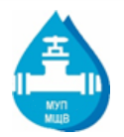 Уведомление о задолженности Абонентов МКД в городском округе Пушкинский за холодное водоснабжение и/или водоотведение11.09.2023г.Филиал МУП «Межрайонный Щелковский Водоканал» - «Водоканал городского округа Пушкинский» уведомляет о том, что у Вас образовалась задолженность перед нашим предприятием за холодное водоснабжение и/или водоотведение, превышающая сумму 2 месячных размеров начислений. Оплатить задолженность по платежному документу возможно: в личном кабинете МУП «Межрайонный Щелковский Водоканал» на сайте mr-vk.ru, в отделениях ФГУП «Почта России» и ПАО «Сбербанк России», с помощью сервисов Сбербанк Онлайн и в офисе предприятия по адресу: г. Пушкино, ул. Учинская, д.16.В случае непогашения задолженности в течение 20 дней со дня размещения на официальном сайте МУП «Межрайонный Щелковский Водоканал» в сети Интернет данного уведомления (11.09.2023г.) коммунальные услуги по холодному водоснабжению и/или водоотведению будут сначала ограничены, а затем приостановлены либо при отсутствии технической возможности введения ограничения приостановлены без предварительного введения ограничения. В соответствии с Постановлением правительства РФ от 06.05.2011 №354 (в ред. от 13.07.2019 №897) расходы исполнителя, связанные с введением ограничения, приостановления и возобновления предоставления коммунальной услуги потребителю-должнику, подлежат возмещению за счет потребителя, в отношении которого осуществлялись указанные действия, в размере, не превышающем 3000 (три тысячи) рублей в совокупности.Филиал МУП «Межрайонный Щелковский Водоканал» - «Водоканал городского округа Пушкинский» так же будет вынужден обратиться в судебные органы с требованиями о взыскании с Вас возникшей задолженности за холодное водоснабжение и/или водоотведение в принудительном порядке, взыскании пеней и судебных расходов. В соответствии с вышеизложенным, во избежание возникновения для Вас неблагоприятных последствий, связанных с введением ограничения/приостановления коммунальных услуг и взысканием задолженности в принудительном порядке, убедительно просим оплатить задолженность в срок, не превышающий 20 календарных дней с даты размещения настоящего уведомления (11.09.2023 г).АбонентАдресИтого задолженность за водопотребление более 2-х месяцев, рубв т. ч. задолженность за водоотведение более 2-х месяцев, рубв т.ч. задолженность за холодное водоснабжение более 2-х месяцев, руб.1369027005Пушкино г., Домбровская 2-я  ул., дом 27, кв.59 850,375 535,644 314,731369027028Пушкино г., Домбровская 2-я  ул., дом 27, кв.285 940,763 345,112 595,651369027039Пушкино г., Домбровская 2-я  ул., дом 27, кв.3910 494,675 897,074 597,601369027052Пушкино г., Домбровская 2-я  ул., дом 27, кв.521 189,651 189,651369027058Пушкино г., Домбровская 2-я  ул., дом 27, кв.582 719,001 533,061 185,941369027061Пушкино г., Домбровская 2-я  ул., дом 27, кв.6110 494,675 897,074 597,601369027066Пушкино г., Домбровская 2-я  ул., дом 27, кв.6610 067,385 655,824 411,561369027067Пушкино г., Домбровская 2-я  ул., дом 27, кв.675 940,503 342,312 598,191369027074Пушкино г., Домбровская 2-я  ул., дом 27, кв.744 007,602 258,021 749,581369027096Пушкино г., Домбровская 2-я  ул., дом 27, кв.962 796,032 796,031369027105Пушкино г., Домбровская 2-я  ул., дом 27, кв.10510 494,675 897,074 597,601369027120Пушкино г., Домбровская 2-я  ул., дом 27, кв.1203 494,671 970,291 524,381369027132Пушкино г., Домбровская 2-я  ул., дом 27, кв.1328 524,724 791,993 732,731369027166Пушкино г., Домбровская 2-я  ул., дом 27, кв.16610 494,675 897,074 597,601369027169Пушкино г., Домбровская 2-я  ул., дом 27, кв.1694 651,902 619,462 032,441369027176Пушкино г., Домбровская 2-я  ул., дом 27, кв.17610 494,675 897,074 597,601369027188Пушкино г., Домбровская 2-я  ул., дом 27, кв.18810 494,675 897,074 597,601369027189Пушкино г., Домбровская 2-я  ул., дом 27, кв.18910 494,675 897,074 597,601369027193Пушкино г., Домбровская 2-я  ул., дом 27, кв.1931 151,371 151,371369027227Пушкино г., Домбровская 2-я  ул., дом 27, кв.2273 991,742 245,611 746,131369027235Пушкино г., Домбровская 2-я  ул., дом 27, кв.2356 609,503 717,602 891,901325111035Пушкино г., Озерная ул., дом 11, корпус 1, кв.3510 494,675 897,074 597,601325111043Пушкино г., Озерная ул., дом 11, корпус 1, кв.435 296,202 980,882 315,321325111050Пушкино г., Озерная ул., дом 11, корпус 1, кв.503 363,301 896,581 466,721325111057Пушкино г., Озерная ул., дом 11, корпус 1, кв.5710 494,675 897,074 597,601325111067Пушкино г., Озерная ул., дом 11, корпус 1, кв.676 597,153 710,672 886,481325111070Пушкино г., Озерная ул., дом 11, корпус 1, кв.704 114,782 312,461 802,321325111076Пушкино г., Озерная ул., дом 11, корпус 1, кв.765 940,503 342,322 598,181325111131Пушкино г., Озерная ул., дом 11, корпус 1, кв.1315 247,282 949,522 297,761325111133Пушкино г., Озерная ул., дом 11, корпус 1, кв.13310 494,675 897,074 597,601325111135Пушкино г., Озерная ул., дом 11, корпус 1, кв.1359 494,675 335,164 159,511325112001Пушкино г., Озерная ул., дом 11, корпус 2, кв.11 151,371 151,371325112023Пушкино г., Озерная ул., дом 11, корпус 2, кв.2310 494,675 897,074 597,601325112035Пушкино г., Озерная ул., дом 11, корпус 2, кв.352 696,431 517,731 178,701325112041Пушкино г., Озерная ул., дом 11, корпус 2, кв.416 597,153 710,672 886,481325112042Пушкино г., Озерная ул., дом 11, корпус 2, кв.4210 494,675 897,074 597,601325112049Пушкино г., Озерная ул., дом 11, корпус 2, кв.4910 494,675 897,074 597,601325112050Пушкино г., Озерная ул., дом 11, корпус 2, кв.5010 494,675 897,074 597,601325112052Пушкино г., Озерная ул., дом 11, корпус 2, кв.526 509,883 661,722 848,161325112057Пушкино г., Озерная ул., дом 11, корпус 2, кв.571 151,371 151,371325112068Пушкино г., Озерная ул., дом 11, корпус 2, кв.682 719,001 533,951 185,051325112074Пушкино г., Озерная ул., дом 11, корпус 2, кв.7410 494,675 897,074 597,601325112076Пушкино г., Озерная ул., дом 11, корпус 2, кв.7610 494,675 897,074 597,601325112077Пушкино г., Озерная ул., дом 11, корпус 2, кв.776 994,673 933,683 060,991325112078Пушкино г., Озерная ул., дом 11, корпус 2, кв.7810 494,675 897,074 597,601325112084Пушкино г., Озерная ул., дом 11, корпус 2, кв.844 007,602 258,021 749,581325112085Пушкино г., Озерная ул., дом 11, корпус 2, кв.8510 494,675 897,074 597,601325112087Пушкино г., Озерная ул., дом 11, корпус 2, кв.878 924,895 016,483 908,411325112090Пушкино г., Озерная ул., дом 11, корпус 2, кв.9010 494,675 897,074 597,601325112092Пушкино г., Озерная ул., дом 11, корпус 2, кв.9210 494,675 897,074 597,601325112093Пушкино г., Озерная ул., дом 11, корпус 2, кв.931 655,461 655,461325112094Пушкино г., Озерная ул., дом 11, корпус 2, кв.949 750,755 479,764 270,991325112099Пушкино г., Озерная ул., дом 11, корпус 2, кв.9910 494,675 897,074 597,601325112100Пушкино г., Озерная ул., дом 11, корпус 2, кв.1004 494,672 533,471 961,201325112108Пушкино г., Озерная ул., дом 11, корпус 2, кв.10810 494,675 897,074 597,601325112111Пушкино г., Озерная ул., дом 11, корпус 2, кв.1113 904,472 200,151 704,321325112121Пушкино г., Озерная ул., дом 11, корпус 2, кв.1214 285,132 418,131 867,001325112128Пушкино г., Озерная ул., дом 11, корпус 2, кв.1289 298,545 225,294 073,251325112134Пушкино г., Озерная ул., дом 11, корпус 2, кв.1342 719,001 535,161 183,841325112135Пушкино г., Озерная ул., дом 11, корпус 2, кв.13510 494,675 897,074 597,601325113007Пушкино г., Озерная ул., дом 11, корпус 3, кв.72 719,001 535,161 183,841325113010Пушкино г., Озерная ул., дом 11, корпус 3, кв.1010 494,675 897,074 597,601325113026Пушкино г., Озерная ул., дом 11, корпус 3, кв.269 814,925 513,284 301,641325113043Пушкино г., Озерная ул., дом 11, корпус 3, кв.4310 494,675 897,074 597,601325113048Пушкино г., Озерная ул., дом 11, корпус 3, кв.481 151,371 151,371325113051Пушкино г., Озерная ул., дом 11, корпус 3, кв.513 720,342 090,741 629,601325113055Пушкино г., Озерная ул., дом 11, корпус 3, кв.552 775,411 554,161 221,251325113061Пушкино г., Озерная ул., дом 11, корпус 3, кв.612 719,001 532,891 186,111325113066Пушкино г., Озерная ул., дом 11, корпус 3, кв.661 151,371 151,371325113068Пушкино г., Озерная ул., дом 11, корпус 3, кв.681 153,601 153,601325113069Пушкино г., Озерная ул., дом 11, корпус 3, кв.695 815,443 265,972 549,471325113070Пушкино г., Озерная ул., дом 11, корпус 3, кв.701 149,921 149,921325113073Пушкино г., Озерная ул., дом 11, корпус 3, кв.733 363,301 896,591 466,711325113077Пушкино г., Озерная ул., дом 11, корпус 3, кв.774 597,604 597,601325113084Пушкино г., Озерная ул., дом 11, корпус 3, кв.841 146,411 146,411325113089Пушкино г., Озерная ул., дом 11, корпус 3, кв.8910 494,675 897,074 597,601325113102Пушкино г., Озерная ул., дом 11, корпус 3, кв.1026 994,673 930,853 063,821325113106Пушкино г., Озерная ул., дом 11, корпус 3, кв.10610 494,675 897,074 597,601325113118Пушкино г., Озерная ул., дом 11, корпус 3, кв.11810 494,675 897,074 597,601368022001Пушкино г., Островского ул., дом 22, кв.16 888,143 873,923 014,221368022026Пушкино г., Островского ул., дом 22, кв.2610 494,675 897,074 597,601368022075Пушкино г., Островского ул., дом 22, кв.759 130,555 126,884 003,671368022094Пушкино г., Островского ул., дом 22, кв.9410 494,675 897,074 597,601368022096Пушкино г., Островского ул., дом 22, кв.9610 494,675 897,074 597,601368022098Пушкино г., Островского ул., дом 22, кв.982 966,011 653,151 312,861368022099Пушкино г., Островского ул., дом 22, кв.992 719,001 533,011 185,991368022106Пушкино г., Островского ул., дом 22, кв.1069 181,375 160,354 021,021368022109Пушкино г., Островского ул., дом 22, кв.1091 150,561 150,561368022114Пушкино г., Островского ул., дом 22, кв.1144 007,602 258,021 749,581368022124Пушкино г., Островского ул., дом 22, кв.1242 676,911 479,691 197,221368022132Пушкино г., Островского ул., дом 22, кв.1329 100,815 115,643 985,171368022133Пушкино г., Островского ул., дом 22, кв.1334 651,902 613,962 037,941368022139Пушкино г., Островского ул., дом 22, кв.1393 729,272 096,651 632,621368022171Пушкино г., Островского ул., дом 22, кв.1711 014,671 014,671368022221Пушкино г., Островского ул., дом 22, кв.2219 131,285 135,143 996,141368022222Пушкино г., Островского ул., дом 22, кв.2223 585,402 021,171 564,231368022226Пушкино г., Островского ул., дом 22, кв.22610 494,675 897,074 597,601368022232Пушкино г., Островского ул., дом 22, кв.23210 494,675 897,074 597,601368022235Пушкино г., Островского ул., дом 22, кв.23510 494,675 897,074 597,601368022241Пушкино г., Островского ул., дом 22, кв.24110 494,675 897,074 597,601368022245Пушкино г., Островского ул., дом 22, кв.2454 437,452 494,471 942,981368022250Пушкино г., Островского ул., дом 22, кв.2501 149,261 149,261368022254Пушкино г., Островского ул., дом 22, кв.2541 242,281 242,281368022266Пушкино г., Островского ул., дом 22, кв.2661 150,951 150,951368022268Пушкино г., Островского ул., дом 22, кв.2683 363,301 896,601 466,701368022271Пушкино г., Островского ул., дом 22, кв.2714 651,902 619,452 032,451368022274Пушкино г., Островского ул., дом 22, кв.2743 363,301 896,591 466,711368022292Пушкино г., Островского ул., дом 22, кв.29210 494,675 897,074 597,601368022305Пушкино г., Островского ул., дом 22, кв.3055 494,672 384,853 109,821368022311Пушкино г., Островского ул., дом 22, кв.3111 150,571 150,571368022377Пушкино г., Островского ул., дом 22, кв.3777 514,664 204,003 310,661368022385Пушкино г., Островского ул., дом 22, кв.38510 494,675 897,074 597,601368022398Пушкино г., Островского ул., дом 22, кв.3984 895,462 763,982 131,481368022407Пушкино г., Островского ул., дом 22, кв.4071 300,951 300,951368022412Пушкино г., Островского ул., дом 22, кв.4125 940,503 342,312 598,191368022419Пушкино г., Островского ул., дом 22, кв.41910 494,675 897,074 597,601368022422Пушкино г., Островского ул., дом 22, кв.42210 494,675 897,074 597,601368022429Пушкино г., Островского ул., дом 22, кв.4294 007,602 258,021 749,581368022431Пушкино г., Островского ул., дом 22, кв.4317 205,794 051,093 154,701368022432Пушкино г., Островского ул., дом 22, кв.4322 719,001 535,161 183,841368022436Пушкино г., Островского ул., дом 22, кв.4364 007,602 258,031 749,571368022467Пушкино г., Островского ул., дом 22, кв.4673 545,911 993,241 552,671368022472Пушкино г., Островского ул., дом 22, кв.4729 750,755 479,764 270,991368022479Пушкино г., Островского ул., дом 22, кв.4791 150,571 150,571368022511Пушкино г., Островского ул., дом 22, кв.5114 007,602 258,021 749,581368022512Пушкино г., Островского ул., дом 22, кв.51210 494,675 897,074 597,601368022535Пушкино г., Островского ул., дом 22, кв.53510 494,675 897,074 597,601368022536Пушкино г., Островского ул., дом 22, кв.5364 007,602 258,021 749,5842002021005Пушкино г., Степана Разина ул. (мкр Заветы Ильича), дом 2, корпус 1, кв.57 431,264 270,713 160,5542002021015Пушкино г., Степана Разина ул. (мкр Заветы Ильича), дом 2, корпус 1, кв.1510 280,515 897,074 383,4442002021026Пушкино г., Степана Разина ул. (мкр Заветы Ильича), дом 2, корпус 1, кв.261 013,801 013,8042002021036Пушкино г., Степана Разина ул. (мкр Заветы Ильича), дом 2, корпус 1, кв.362 298,601 297,801 000,8042002021039Пушкино г., Степана Разина ул. (мкр Заветы Ильича), дом 2, корпус 1, кв.393 703,302 090,901 612,4042002021048Пушкино г., Степана Разина ул. (мкр Заветы Ильича), дом 2, корпус 1, кв.4810 280,515 897,074 383,4442002021052Пушкино г., Степана Разина ул. (мкр Заветы Ильича), дом 2, корпус 1, кв.526 972,543 916,503 056,0442002021055Пушкино г., Степана Разина ул. (мкр Заветы Ильича), дом 2, корпус 1, кв.5510 280,515 897,074 383,4442002021062Пушкино г., Степана Разина ул. (мкр Заветы Ильича), дом 2, корпус 1, кв.625 952,853 349,242 603,6142002021063Пушкино г., Степана Разина ул. (мкр Заветы Ильича), дом 2, корпус 1, кв.6310 280,515 897,074 383,4442002021072Пушкино г., Степана Разина ул. (мкр Заветы Ильича), дом 2, корпус 1, кв.7210 280,515 897,074 383,4442002021079Пушкино г., Степана Разина ул. (мкр Заветы Ильича), дом 2, корпус 1, кв.799 181,375 160,354 021,0242002021081Пушкино г., Степана Разина ул. (мкр Заветы Ильича), дом 2, корпус 1, кв.819 636,215 535,644 100,5742002021086Пушкино г., Степана Разина ул. (мкр Заветы Ильича), дом 2, корпус 1, кв.8610 280,515 897,074 383,4442002021102Пушкино г., Степана Разина ул. (мкр Заветы Ильича), дом 2, корпус 1, кв.1029 636,215 535,644 100,5742002021106Пушкино г., Степана Разина ул. (мкр Заветы Ильича), дом 2, корпус 1, кв.1069 636,215 535,644 100,5742002021109Пушкино г., Степана Разина ул. (мкр Заветы Ильича), дом 2, корпус 1, кв.10910 280,515 897,074 383,4442002021114Пушкино г., Степана Разина ул. (мкр Заветы Ильича), дом 2, корпус 1, кв.1149 636,215 535,644 100,5742002021118Пушкино г., Степана Разина ул. (мкр Заветы Ильича), дом 2, корпус 1, кв.11810 280,515 897,074 383,4442002021126Пушкино г., Степана Разина ул. (мкр Заветы Ильича), дом 2, корпус 1, кв.12610 280,515 897,074 383,4442002021133Пушкино г., Степана Разина ул. (мкр Заветы Ильича), дом 2, корпус 1, кв.13310 280,515 897,074 383,444202022018Пушкино г., Степана Разина ул. (мкр Заветы Ильича), дом 2, корпус 2, кв.188 545,914 803,873 742,044202022019Пушкино г., Степана Разина ул. (мкр Заветы Ильича), дом 2, корпус 2, кв.191 203,861 203,864202022022Пушкино г., Степана Разина ул. (мкр Заветы Ильича), дом 2, корпус 2, кв.221 039,351 039,354202022025Пушкино г., Степана Разина ул. (мкр Заветы Ильича), дом 2, корпус 2, кв.253 796,202 138,301 657,904202022044Пушкино г., Степана Разина ул. (мкр Заветы Ильича), дом 2, корпус 2, кв.4410 280,515 897,074 383,444202022048Пушкино г., Степана Разина ул. (мкр Заветы Ильича), дом 2, корпус 2, кв.488 810,945 072,693 738,254202022056Пушкино г., Степана Разина ул. (мкр Заветы Ильича), дом 2, корпус 2, кв.5610 280,515 897,074 383,444202022058Пушкино г., Степана Разина ул. (мкр Заветы Ильича), дом 2, корпус 2, кв.583 295,431 962,211 333,224202022069Пушкино г., Степана Разина ул. (мкр Заветы Ильича), дом 2, корпус 2, кв.698 244,964 635,053 609,914202022079Пушкино г., Степана Разина ул. (мкр Заветы Ильича), дом 2, корпус 2, кв.7910 280,515 897,074 383,444202022086Пушкино г., Степана Разина ул. (мкр Заветы Ильича), дом 2, корпус 2, кв.866 308,643 600,462 708,184202022087Пушкино г., Степана Разина ул. (мкр Заветы Ильича), дом 2, корпус 2, кв.8710 280,515 897,074 383,444202022089Пушкино г., Степана Разина ул. (мкр Заветы Ильича), дом 2, корпус 2, кв.891 151,371 151,374202022094Пушкино г., Степана Разина ул. (мкр Заветы Ильича), дом 2, корпус 2, кв.949 636,215 521,894 114,324202022106Пушкино г., Степана Разина ул. (мкр Заветы Ильича), дом 2, корпус 2, кв.1063 280,511 881,761 398,754202022108Пушкино г., Степана Разина ул. (мкр Заветы Ильича), дом 2, корпус 2, кв.1081 141,111 141,114202022112Пушкино г., Степана Разина ул. (мкр Заветы Ильича), дом 2, корпус 2, кв.1121 124,651 124,654202022120Пушкино г., Степана Разина ул. (мкр Заветы Ильича), дом 2, корпус 2, кв.1203 540,991 991,271 549,724202022125Пушкино г., Степана Разина ул. (мкр Заветы Ильича), дом 2, корпус 2, кв.12510 280,515 897,074 383,444202022128Пушкино г., Степана Разина ул. (мкр Заветы Ильича), дом 2, корпус 2, кв.12810 280,515 897,074 383,444202022129Пушкино г., Степана Разина ул. (мкр Заветы Ильича), дом 2, корпус 2, кв.12910 280,515 897,074 383,444202022132Пушкино г., Степана Разина ул. (мкр Заветы Ильича), дом 2, корпус 2, кв.1329 893,185 673,644 219,54129803А003Пушкино г., Первомайская ул., дом 3А, кв.310 494,675 897,074 597,60129803А006Пушкино г., Первомайская ул., дом 3А, кв.63 327,851 875,191 452,66129803А015Пушкино г., Первомайская ул., дом 3А, кв.157 879,834 425,763 454,07129803А016Пушкино г., Первомайская ул., дом 3А, кв.1610 494,675 897,074 597,60129803А033Пушкино г., Первомайская ул., дом 3А, кв.339 750,755 479,764 270,99129803А034Пушкино г., Первомайская ул., дом 3А, кв.3410 494,675 897,074 597,60129803А039Пушкино г., Первомайская ул., дом 3А, кв.391 151,371 151,37129803А041Пушкино г., Первомайская ул., дом 3А, кв.414 133,992 326,781 807,21129803А043Пушкино г., Первомайская ул., дом 3А, кв.4310 494,675 897,074 597,60129803А049Пушкино г., Первомайская ул., дом 3А, кв.491 149,551 149,55129803А053Пушкино г., Первомайская ул., дом 3А, кв.5310 494,675 897,074 597,60129803А073Пушкино г., Первомайская ул., дом 3А, кв.733 271,771 851,221 420,55129803А077Пушкино г., Первомайская ул., дом 3А, кв.7710 494,675 897,074 597,60129803А114Пушкино г., Первомайская ул., дом 3А, кв.1141 339,301 339,30129803А123Пушкино г., Первомайская ул., дом 3А, кв.12310 494,675 897,074 597,60129803А130Пушкино г., Первомайская ул., дом 3А, кв.1303 107,321 165,601 941,724202023004Пушкино г., Степана Разина ул. (мкр Заветы Ильича), дом 2, корпус 3, кв.410 280,515 897,074 383,444202023011Пушкино г., Степана Разина ул. (мкр Заветы Ильича), дом 2, корпус 3, кв.1110 280,515 897,074 383,444202023015Пушкино г., Степана Разина ул. (мкр Заветы Ильича), дом 2, корпус 3, кв.1510 280,515 897,074 383,444202023016Пушкино г., Степана Разина ул. (мкр Заветы Ильича), дом 2, корпус 3, кв.1610 280,515 897,074 383,444202023019Пушкино г., Степана Разина ул. (мкр Заветы Ильича), дом 2, корпус 3, кв.1910 280,515 897,074 383,444202023024Пушкино г., Степана Разина ул. (мкр Заветы Ильича), дом 2, корпус 3, кв.2410 280,515 897,074 383,444202023025Пушкино г., Степана Разина ул. (мкр Заветы Ильича), дом 2, корпус 3, кв.252 660,291 502,231 158,064202023031Пушкино г., Степана Разина ул. (мкр Заветы Ильича), дом 2, корпус 3, кв.314 964,092 792,912 171,184202023042Пушкино г., Степана Разина ул. (мкр Заветы Ильича), дом 2, корпус 3, кв.4210 280,515 897,074 383,444202023046Пушкино г., Степана Разина ул. (мкр Заветы Ильича), дом 2, корпус 3, кв.464 651,902 619,452 032,454202023049Пушкино г., Степана Разина ул. (мкр Заветы Ильича), дом 2, корпус 3, кв.4910 280,515 897,074 383,444202023069Пушкино г., Степана Разина ул. (мкр Заветы Ильича), дом 2, корпус 3, кв.6910 280,515 897,074 383,444202023075Пушкино г., Степана Разина ул. (мкр Заветы Ильича), дом 2, корпус 3, кв.7510 280,515 897,074 383,444202023076Пушкино г., Степана Разина ул. (мкр Заветы Ильича), дом 2, корпус 3, кв.761 151,371 151,374202023090Пушкино г., Степана Разина ул. (мкр Заветы Ильича), дом 2, корпус 3, кв.903 049,051 712,921 336,134202023099Пушкино г., Степана Разина ул. (мкр Заветы Ильича), дом 2, корпус 3, кв.9910 280,515 897,074 383,444202023100Пушкино г., Степана Разина ул. (мкр Заветы Ильича), дом 2, корпус 3, кв.1007 253,804 079,033 174,774202023102Пушкино г., Степана Разина ул. (мкр Заветы Ильича), дом 2, корпус 3, кв.1025 686,213 257,652 428,564202023116Пушкино г., Степана Разина ул. (мкр Заветы Ильича), дом 2, корпус 3, кв.1168 011,964 176,793 835,174202023118Пушкино г., Степана Разина ул. (мкр Заветы Ильича), дом 2, корпус 3, кв.1187 644,444 306,063 338,384202023124Пушкино г., Степана Разина ул. (мкр Заветы Ильича), дом 2, корпус 3, кв.12410 280,515 897,074 383,444202023129Пушкино г., Степана Разина ул. (мкр Заветы Ильича), дом 2, корпус 3, кв.1299 042,175 201,113 841,061300046026Пушкино г., Серебрянка мкр, дом 46, кв.261 149,631 149,631300046039Пушкино г., Серебрянка мкр, дом 46, кв.3910 438,165 873,624 564,541300046045Пушкино г., Серебрянка мкр, дом 46, кв.455 438,163 060,102 378,061300046046Пушкино г., Серебрянка мкр, дом 46, кв.467 779,564 371,053 408,511300046054Пушкино г., Серебрянка мкр, дом 46, кв.543 430,561 923,661 506,901300046070Пушкино г., Серебрянка мкр, дом 46, кв.704 432,072 502,361 929,711300046072Пушкино г., Серебрянка мкр, дом 46, кв.723 547,152 002,741 544,411300046092Пушкино г., Серебрянка мкр, дом 46, кв.924 478,832 528,551 950,281300046102Пушкино г., Серебрянка мкр, дом 46, кв.1026 537,923 691,342 846,581300046108Пушкино г., Серебрянка мкр, дом 46, кв.1084 479,612 529,211 950,401300046110Пушкино г., Серебрянка мкр, дом 46, кв.11015 004,588 431,066 573,521300046124Пушкино г., Серебрянка мкр, дом 46, кв.12410 494,675 897,074 597,601300046126Пушкино г., Серебрянка мкр, дом 46, кв.1262 339,481 298,591 040,891300046130Пушкино г., Серебрянка мкр, дом 46, кв.1304 984,532 813,612 170,921300046132Пушкино г., Серебрянка мкр, дом 46, кв.1325 392,233 042,742 349,491300046140Пушкино г., Серебрянка мкр, дом 46, кв.1405 463,133 082,772 380,361300046143Пушкино г., Серебрянка мкр, дом 46, кв.1434 227,152 386,671 840,481300046152Пушкино г., Серебрянка мкр, дом 46, кв.15210 494,675 897,074 597,601300046166Пушкино г., Серебрянка мкр, дом 46, кв.1661 149,421 149,421300046187Пушкино г., Серебрянка мкр, дом 46, кв.18710 494,675 897,074 597,601300046196Пушкино г., Серебрянка мкр, дом 46, кв.1962 508,231 416,161 092,071300046224Пушкино г., Серебрянка мкр, дом 46, кв.22418 408,2710 340,048 068,231300046238Пушкино г., Серебрянка мкр, дом 46, кв.2381 099,851 099,851300046241Пушкино г., Серебрянка мкр, дом 46, кв.2412 719,001 533,541 185,461300046253Пушкино г., Серебрянка мкр, дом 46, кв.25310 494,675 897,074 597,601300046263Пушкино г., Серебрянка мкр, дом 46, кв.26310 494,675 897,074 597,601300046310Пушкино г., Серебрянка мкр, дом 46, кв.3105 145,912 893,622 252,291300046333Пушкино г., Серебрянка мкр, дом 46, кв.3331 228,801 228,801300046336Пушкино г., Серебрянка мкр, дом 46, кв.3363 215,101 812,051 403,051300046339Пушкино г., Серебрянка мкр, дом 46, кв.3399 850,375 535,644 314,731300046341Пушкино г., Серебрянка мкр, дом 46, кв.3413 363,301 896,601 466,701300046350Пушкино г., Серебрянка мкр, дом 46, кв.35010 494,675 897,074 597,601300046351Пушкино г., Серебрянка мкр, дом 46, кв.3517 889,264 435,513 453,751300046367Пушкино г., Серебрянка мкр, дом 46, кв.3671 150,461 150,461300046395Пушкино г., Серебрянка мкр, дом 46, кв.3955 940,503 342,312 598,191300046400Пушкино г., Серебрянка мкр, дом 46, кв.4009 765,785 513,804 251,981300046424Пушкино г., Серебрянка мкр, дом 46, кв.4241 288,731 288,731300046444Пушкино г., Серебрянка мкр, дом 46, кв.44410 494,675 897,074 597,601300046467Пушкино г., Серебрянка мкр, дом 46, кв.4674 007,602 258,021 749,58136820А004Пушкино г., Островского ул., дом 20А, кв.412 373,266 959,065 414,20136820А005Пушкино г., Островского ул., дом 20А, кв.510 494,675 897,074 597,60136820А036Пушкино г., Островского ул., дом 20А, кв.3610 494,675 897,074 597,60136820А053Пушкино г., Островского ул., дом 20А, кв.5310 494,675 897,074 597,60136820А071Пушкино г., Островского ул., дом 20А, кв.717 889,264 435,513 453,75136820А075Пушкино г., Островского ул., дом 20А, кв.7510 494,675 897,074 597,60136820А076Пушкино г., Островского ул., дом 20А, кв.7610 494,675 897,074 597,60136820А103Пушкино г., Островского ул., дом 20А, кв.10310 494,675 897,074 597,60136820А104Пушкино г., Островского ул., дом 20А, кв.1043 363,301 896,591 466,71136820А109Пушкино г., Островского ул., дом 20А, кв.1094 007,602 258,021 749,58136820А150Пушкино г., Островского ул., дом 20А, кв.15010 494,675 897,074 597,60136820А157Пушкино г., Островского ул., дом 20А, кв.1572 719,001 532,891 186,11136820А160Пушкино г., Островского ул., дом 20А, кв.1609 774,275 494,214 280,06136820А161Пушкино г., Островского ул., дом 20А, кв.16112 270,506 901,125 369,38136820А183Пушкино г., Островского ул., дом 20А, кв.1831 143,651 143,65136820А193Пушкино г., Островского ул., дом 20А, кв.1934 239,352 384,641 854,71136820А200Пушкино г., Островского ул., дом 20А, кв.2004 007,602 258,021 749,58136820А212Пушкино г., Островского ул., дом 20А, кв.21210 494,675 897,074 597,60136820А222Пушкино г., Островского ул., дом 20А, кв.22210 494,675 897,074 597,60136820А223Пушкино г., Островского ул., дом 20А, кв.22310 494,675 897,074 597,601368020009Пушкино г., Островского ул., дом 20, кв.910 089,675 669,884 419,791368020012Пушкино г., Островского ул., дом 20, кв.1210 494,675 897,074 597,601368020017Пушкино г., Островского ул., дом 20, кв.1710 089,675 669,884 419,791368020046Пушкино г., Островского ул., дом 20, кв.462 719,001 535,161 183,841368020078Пушкино г., Островского ул., дом 20, кв.7810 089,675 669,884 419,791368020094Пушкино г., Островского ул., дом 20, кв.943 891,061 781,472 109,591368020107Пушкино г., Островского ул., дом 20, кв.1079 850,375 535,644 314,731368020114Пушкино г., Островского ул., дом 20, кв.1143 112,671 754,361 358,311368020132Пушкино г., Островского ул., дом 20, кв.1325 179,772 914,032 265,741368020154Пушкино г., Островского ул., дом 20, кв.15410 089,675 669,884 419,791368020155Пушкино г., Островского ул., дом 20, кв.15510 492,815 902,054 590,761368020164Пушкино г., Островского ул., дом 20, кв.1642 958,301 669,401 288,901368020171Пушкино г., Островского ул., дом 20, кв.17110 089,675 669,884 419,791368020174Пушкино г., Островского ул., дом 20, кв.1747 089,673 986,053 103,621368020177Пушкино г., Островского ул., дом 20, кв.1772 799,191 580,441 218,751368020191Пушкино г., Островского ул., дом 20, кв.1912 958,301 669,401 288,901368020198Пушкино г., Островского ул., дом 20, кв.1981 149,291 149,291368020209Пушкино г., Островского ул., дом 20, кв.20910 089,675 669,884 419,791368020210Пушкино г., Островского ул., дом 20, кв.21013 701,157 700,216 000,941368020221Пушкино г., Островского ул., дом 20, кв.22110 089,675 669,884 419,791330015001Пушкино г., Чехова ул., дом 15, кв.15 598,923 921,671 677,251330015007Пушкино г., Чехова ул., дом 15, кв.75 223,593 663,511 560,081330015030Пушкино г., Чехова ул., дом 15, кв.305 598,923 921,671 677,251330015033Пушкино г., Чехова ул., дом 15, кв.335 598,923 921,671 677,251330015038Пушкино г., Чехова ул., дом 15, кв.382 428,712 428,711330015061Пушкино г., Чехова ул., дом 15, кв.615 598,923 921,671 677,251330015088Пушкино г., Чехова ул., дом 15, кв.887 092,975 058,782 034,191330015097Пушкино г., Чехова ул., дом 15, кв.975 598,923 921,671 677,251330015105Пушкино г., Чехова ул., дом 15, кв.1055 598,923 921,671 677,251330015111Пушкино г., Чехова ул., дом 15, кв.1115 598,923 921,671 677,251330015119Пушкино г., Чехова ул., дом 15, кв.1195 223,593 663,511 560,081330015128Пушкино г., Чехова ул., дом 15, кв.1285 598,923 921,671 677,251322015003Пушкино г., 50 ЛЕТ КОМСОМОЛА, дом 15, кв.34 463,623 140,811 322,811322015013Пушкино г., 50 ЛЕТ КОМСОМОЛА, дом 15, кв.131 125,371 125,371322015014Пушкино г., 50 ЛЕТ КОМСОМОЛА, дом 15, кв.1411 000,006 862,054 137,951322015031Пушкино г., 50 ЛЕТ КОМСОМОЛА, дом 15, кв.314 348,923 046,131 302,791322015037Пушкино г., 50 ЛЕТ КОМСОМОЛА, дом 15, кв.371 752,251 752,251322015042Пушкино г., 50 ЛЕТ КОМСОМОЛА, дом 15, кв.425 598,923 921,671 677,251322015048Пушкино г., 50 ЛЕТ КОМСОМОЛА, дом 15, кв.485 598,923 921,671 677,251322015066Пушкино г., 50 ЛЕТ КОМСОМОЛА, дом 15, кв.665 598,923 921,671 677,251322015080Пушкино г., 50 ЛЕТ КОМСОМОЛА, дом 15, кв.801 354,641 354,641322015081Пушкино г., 50 ЛЕТ КОМСОМОЛА, дом 15, кв.815 598,923 921,671 677,251331005002Пушкино г., Чеховский 1-ый пр-д, дом 5, кв.25 598,923 921,671 677,251331005008Пушкино г., Чеховский 1-ый пр-д, дом 5, кв.85 598,923 921,671 677,251331005009Пушкино г., Чеховский 1-ый пр-д, дом 5, кв.95 598,923 921,671 677,251331005013Пушкино г., Чеховский 1-ый пр-д, дом 5, кв.135 598,923 921,671 677,251331005018Пушкино г., Чеховский 1-ый пр-д, дом 5, кв.182 128,742 128,741331005055Пушкино г., Чеховский 1-ый пр-д, дом 5, кв.553 965,362 765,831 199,531331005059Пушкино г., Чеховский 1-ый пр-д, дом 5, кв.595 598,923 921,671 677,251331005060Пушкино г., Чеховский 1-ый пр-д, дом 5, кв.605 598,923 921,671 677,251331005064Пушкино г., Чеховский 1-ый пр-д, дом 5, кв.645 216,373 658,551 557,821331005072Пушкино г., Чеховский 1-ый пр-д, дом 5, кв.725 598,923 921,671 677,251331005081Пушкино г., Чеховский 1-ый пр-д, дом 5, кв.811 353,561 353,561331005096Пушкино г., Чеховский 1-ый пр-д, дом 5, кв.965 598,923 921,671 677,251331005099Пушкино г., Чеховский 1-ый пр-д, дом 5, кв.995 598,923 921,671 677,251331005106Пушкино г., Чеховский 1-ый пр-д, дом 5, кв.1064 833,823 395,431 438,391331005107Пушкино г., Чеховский 1-ый пр-д, дом 5, кв.1075 598,923 921,671 677,251331005115Пушкино г., Чеховский 1-ый пр-д, дом 5, кв.1155 598,923 921,671 677,251331005122Пушкино г., Чеховский 1-ый пр-д, дом 5, кв.1225 598,923 921,671 677,251331005126Пушкино г., Чеховский 1-ый пр-д, дом 5, кв.1261 323,931 323,931331005132Пушкино г., Чеховский 1-ый пр-д, дом 5, кв.1321 964,541 964,541331005144Пушкино г., Чеховский 1-ый пр-д, дом 5, кв.1445 598,923 921,671 677,251320015019Пушкино г., Оранжерейная ул., дом 15, кв.191 910,521 910,521320015042Пушкино г., Оранжерейная ул., дом 15, кв.424 141,712 888,341 253,371320015093Пушкино г., Оранжерейная ул., дом 15, кв.933 153,761 915,751 238,011320015096Пушкино г., Оранжерейная ул., дом 15, кв.961 094,561 094,561320015102Пушкино г., Оранжерейная ул., дом 15, кв.1021 550,151 550,151320015126Пушкино г., Оранжерейная ул., дом 15, кв.1263 318,422 065,051 253,371320015128Пушкино г., Оранжерейная ул., дом 15, кв.1281 048,581 048,581320015133Пушкино г., Оранжерейная ул., дом 15, кв.1333 397,382 357,951 039,431320015134Пушкино г., Оранжерейная ул., дом 15, кв.1341 977,371 977,371320015140Пушкино г., Оранжерейная ул., дом 15, кв.1401 616,821 616,821320015157Пушкино г., Оранжерейная ул., дом 15, кв.1573 169,851 915,581 254,271320015163Пушкино г., Оранжерейная ул., дом 15, кв.1631 878,111 878,111320015166Пушкино г., Оранжерейная ул., дом 15, кв.1661 878,101 878,101300046057Пушкино г., Серебрянка мкр, дом 46, кв.577 619,484 302,003 317,4813690270461Пушкино г., Домбровская 2-я  ул., дом 27, кв.466 487,073 639,052 848,0242002025009141254, Пушкино г., Степана Разина ул. (мкр Заветы Ильича), дом 2, корпус 5, кв.97 206,344 067,703 138,6442002025036141254, Пушкино г., Степана Разина ул. (мкр Заветы Ильича), дом 2, корпус 5, кв.367 206,344 067,703 138,6442002025039141254, Пушкино г., Степана Разина ул. (мкр Заветы Ильича), дом 2, корпус 5, кв.397 206,344 067,703 138,6442002025048141254, Пушкино г., Степана Разина ул. (мкр Заветы Ильича), дом 2, корпус 5, кв.487 206,344 067,703 138,6442002025049141254, Пушкино г., Степана Разина ул. (мкр Заветы Ильича), дом 2, корпус 5, кв.497 206,344 067,703 138,6442002025059141254, Пушкино г., Степана Разина ул. (мкр Заветы Ильича), дом 2, корпус 5, кв.597 206,344 067,703 138,6442002025061141254, Пушкино г., Степана Разина ул. (мкр Заветы Ильича), дом 2, корпус 5, кв.617 206,344 067,703 138,6442002025079141254, Пушкино г., Степана Разина ул. (мкр Заветы Ильича), дом 2, корпус 5, кв.797 206,344 067,703 138,6442002025080141254, Пушкино г., Степана Разина ул. (мкр Заветы Ильича), дом 2, корпус 5, кв.805 541,303 128,512 412,7942002025091141254, Пушкино г., Степана Разина ул. (мкр Заветы Ильича), дом 2, корпус 5, кв.917 206,344 067,703 138,6442002025095141254, Пушкино г., Степана Разина ул. (мкр Заветы Ильича), дом 2, корпус 5, кв.957 206,344 067,703 138,6442002025096141254, Пушкино г., Степана Разина ул. (мкр Заветы Ильича), дом 2, корпус 5, кв.967 206,344 067,703 138,6442002025100141254, Пушкино г., Степана Разина ул. (мкр Заветы Ильича), дом 2, корпус 5, кв.1007 206,344 067,703 138,6442002025103141254, Пушкино г., Степана Разина ул. (мкр Заветы Ильича), дом 2, корпус 5, кв.1037 206,344 067,703 138,6442002025107141254, Пушкино г., Степана Разина ул. (мкр Заветы Ильича), дом 2, корпус 5, кв.1079 076,295 120,543 955,7542002025125141254, Пушкино г., Степана Разина ул. (мкр Заветы Ильича), дом 2, корпус 5, кв.1257 206,344 067,703 138,6442002025138141254, Пушкино г., Степана Разина ул. (мкр Заветы Ильича), дом 2, корпус 5, кв.1386 821,253 848,952 972,3042002025145141254, Пушкино г., Степана Разина ул. (мкр Заветы Ильича), дом 2, корпус 5, кв.1457 206,344 067,703 138,6442002025146141254, Пушкино г., Степана Разина ул. (мкр Заветы Ильича), дом 2, корпус 5, кв.1463 433,341 937,421 495,9242002025147141254, Пушкино г., Степана Разина ул. (мкр Заветы Ильича), дом 2, корпус 5, кв.1477 206,344 067,703 138,6442002025160141254, Пушкино г., Степана Разина ул. (мкр Заветы Ильича), дом 2, корпус 5, кв.1607 206,344 067,703 138,6442002025165141254, Пушкино г., Степана Разина ул. (мкр Заветы Ильича), дом 2, корпус 5, кв.1657 206,344 067,703 138,6442002025168141254, Пушкино г., Степана Разина ул. (мкр Заветы Ильича), дом 2, корпус 5, кв.1687 206,344 067,703 138,6442002025170141254, Пушкино г., Степана Разина ул. (мкр Заветы Ильича), дом 2, корпус 5, кв.1707 206,344 067,703 138,6442002025171141254, Пушкино г., Степана Разина ул. (мкр Заветы Ильича), дом 2, корпус 5, кв.1717 206,344 067,703 138,6442002025174141254, Пушкино г., Степана Разина ул. (мкр Заветы Ильича), дом 2, корпус 5, кв.1747 206,344 067,703 138,6442002025175141254, Пушкино г., Степана Разина ул. (мкр Заветы Ильича), дом 2, корпус 5, кв.1757 206,344 067,703 138,6442002025194141254, Пушкино г., Степана Разина ул. (мкр Заветы Ильича), дом 2, корпус 5, кв.1947 206,344 067,703 138,6442002025196141254, Пушкино г., Степана Разина ул. (мкр Заветы Ильича), дом 2, корпус 5, кв.1967 206,344 067,703 138,6442002025198141254, Пушкино г., Степана Разина ул. (мкр Заветы Ильича), дом 2, корпус 5, кв.1985 429,243 065,302 363,9442002025199141254, Пушкино г., Степана Разина ул. (мкр Заветы Ильича), дом 2, корпус 5, кв.1997 206,344 067,703 138,6442002025200141254, Пушкино г., Степана Разина ул. (мкр Заветы Ильича), дом 2, корпус 5, кв.2006 445,343 638,452 806,8942002025203141254, Пушкино г., Степана Разина ул. (мкр Заветы Ильича), дом 2, корпус 5, кв.2032 735,361 543,581 191,7842002025215141254, Пушкино г., Степана Разина ул. (мкр Заветы Ильича), дом 2, корпус 5, кв.2154 770,592 693,532 077,0642002025216141254, Пушкино г., Степана Разина ул. (мкр Заветы Ильича), дом 2, корпус 5, кв.2162 388,161 347,601 040,5642002025226141254, Пушкино г., Степана Разина ул. (мкр Заветы Ильича), дом 2, корпус 5, кв.2261 157,061 157,0642002025231141254, Пушкино г., Степана Разина ул. (мкр Заветы Ильича), дом 2, корпус 5, кв.2317 206,344 067,703 138,6442002025235141254, Пушкино г., Степана Разина ул. (мкр Заветы Ильича), дом 2, корпус 5, кв.2357 206,344 067,703 138,6442002025241141254, Пушкино г., Степана Разина ул. (мкр Заветы Ильича), дом 2, корпус 5, кв.2417 206,344 067,703 138,6442002025242141254, Пушкино г., Степана Разина ул. (мкр Заветы Ильича), дом 2, корпус 5, кв.2427 206,344 067,703 138,6442002025244141254, Пушкино г., Степана Разина ул. (мкр Заветы Ильича), дом 2, корпус 5, кв.2447 206,344 067,703 138,6442002025253141254, Пушкино г., Степана Разина ул. (мкр Заветы Ильича), дом 2, корпус 5, кв.2536 346,073 582,452 763,6242002025260141254, Пушкино г., Степана Разина ул. (мкр Заветы Ильича), дом 2, корпус 5, кв.2607 206,344 067,703 138,6442002025264141254, Пушкино г., Степана Разина ул. (мкр Заветы Ильича), дом 2, корпус 5, кв.2647 206,344 067,703 138,6442002025267141254, Пушкино г., Степана Разина ул. (мкр Заветы Ильича), дом 2, корпус 5, кв.2677 206,344 067,703 138,6442002025268141254, Пушкино г., Степана Разина ул. (мкр Заветы Ильича), дом 2, корпус 5, кв.2685 541,303 128,512 412,7942002025279141254, Пушкино г., Степана Разина ул. (мкр Заветы Ильича), дом 2, корпус 5, кв.2795 877,513 318,152 559,3642002025283141254, Пушкино г., Степана Разина ул. (мкр Заветы Ильича), дом 2, корпус 5, кв.2837 206,344 067,703 138,6442002025284141254, Пушкино г., Степана Разина ул. (мкр Заветы Ильича), дом 2, корпус 5, кв.2847 206,344 067,703 138,6442002025286141254, Пушкино г., Степана Разина ул. (мкр Заветы Ильича), дом 2, корпус 5, кв.2867 206,344 067,703 138,6442002025289141254, Пушкино г., Степана Разина ул. (мкр Заветы Ильича), дом 2, корпус 5, кв.2892 735,361 543,581 191,7842002025300141254, Пушкино г., Степана Разина ул. (мкр Заветы Ильича), дом 2, корпус 5, кв.3007 206,344 067,703 138,6442002025301141254, Пушкино г., Степана Разина ул. (мкр Заветы Ильича), дом 2, корпус 5, кв.3017 206,344 067,703 138,6442002025304141254, Пушкино г., Степана Разина ул. (мкр Заветы Ильича), дом 2, корпус 5, кв.3047 206,344 067,703 138,6442002025305141254, Пушкино г., Степана Разина ул. (мкр Заветы Ильича), дом 2, корпус 5, кв.3057 206,344 067,703 138,6442002025309141254, Пушкино г., Степана Разина ул. (мкр Заветы Ильича), дом 2, корпус 5, кв.3097 206,344 067,703 138,6442002025312141254, Пушкино г., Степана Разина ул. (мкр Заветы Ильича), дом 2, корпус 5, кв.3127 206,344 067,703 138,64420020251982141254, Пушкино г., Степана Разина ул. (мкр Заветы Ильича), дом 2, корпус 5, кв.1981 002,401 002,406646016012Пушкино г., Фабричный 2-ой пр-д, дом 16, кв.126 470,854 343,122 127,736646016022Пушкино г., Фабричный 2-ой пр-д, дом 16, кв.223 296,622 213,301 083,326646016036Пушкино г., Фабричный 2-ой пр-д, дом 16, кв.362 834,451 677,641 156,816646016051Пушкино г., Фабричный 2-ой пр-д, дом 16, кв.5110 236,646 822,893 413,756646016063Пушкино г., Фабричный 2-ой пр-д, дом 16, кв.631 126,521 126,526646016071Пушкино г., Фабричный 2-ой пр-д, дом 16, кв.7110 236,646 822,893 413,756646016088Пушкино г., Фабричный 2-ой пр-д, дом 16, кв.884 927,173 306,211 620,966646016093Пушкино г., Фабричный 2-ой пр-д, дом 16, кв.938 615,685 869,192 746,496646016099Пушкино г., Фабричный 2-ой пр-д, дом 16, кв.995 466,843 667,931 798,916646016076Пушкино г., Фабричный 2-ой пр-д, дом 16, кв.761 495,981 495,986646016103Пушкино г., Фабричный 2-ой пр-д, дом 16, кв.1033 523,052 365,621 157,436646016104Пушкино г., Фабричный 2-ой пр-д, дом 16, кв.1041 078,791 078,796646016125Пушкино г., Фабричный 2-ой пр-д, дом 16, кв.1251 030,071 030,076646016131Пушкино г., Фабричный 2-ой пр-д, дом 16, кв.1312 251,592 251,596646016183Пушкино г., Фабричный 2-ой пр-д, дом 16, кв.18319 394,7412 922,956 471,796646016191Пушкино г., Фабричный 2-ой пр-д, дом 16, кв.1914 724,673 411,141 313,536646016197Пушкино г., Фабричный 2-ой пр-д, дом 16, кв.19710 236,646 822,893 413,756646016203Пушкино г., Фабричный 2-ой пр-д, дом 16, кв.20310 236,646 822,893 413,756646016207Пушкино г., Фабричный 2-ой пр-д, дом 16, кв.2071 490,441 490,446646016208Пушкино г., Фабричный 2-ой пр-д, дом 16, кв.2086 016,414 036,291 980,126646016211Пушкино г., Фабричный 2-ой пр-д, дом 16, кв.21110 236,646 822,893 413,756646016214Пушкино г., Фабричный 2-ой пр-д, дом 16, кв.21410 236,646 822,893 413,756646016229Пушкино г., Фабричный 2-ой пр-д, дом 16, кв.22918 026,9412 094,005 932,946646016243Пушкино г., Фабричный 2-ой пр-д, дом 16, кв.2439 717,086 520,483 196,606646016145Пушкино г., Фабричный 2-ой пр-д, дом 16, кв.1456 348,923 840,982 507,946646016151Пушкино г., Фабричный 2-ой пр-д, дом 16, кв.1514 385,432 943,091 442,346646016167Пушкино г., Фабричный 2-ой пр-д, дом 16, кв.1671 535,141 535,146646016171Пушкино г., Фабричный 2-ой пр-д, дом 16, кв.1715 933,883 974,881 959,006646016172Пушкино г., Фабричный 2-ой пр-д, дом 16, кв.1724 423,873 160,381 263,496646016259Пушкино г., Фабричный 2-ой пр-д, дом 16, кв.25910 236,646 822,893 413,756646016180Пушкино г., Фабричный 2-ой пр-д, дом 16, кв.1806 543,624 388,142 155,486646016210Пушкино г., Фабричный 2-ой пр-д, дом 16, кв.2107 033,884 712,182 321,706646016304Пушкино г., Фабричный 2-ой пр-д, дом 16, кв.3046 548,254 392,772 155,486646016322Пушкино г., Фабричный 2-ой пр-д, дом 16, кв.32211 905,627 697,054 208,576646016329Пушкино г., Фабричный 2-ой пр-д, дом 16, кв.32910 236,646 822,893 413,756646016338Пушкино г., Фабричный 2-ой пр-д, дом 16, кв.33814 684,1210 716,013 968,116646016359Пушкино г., Фабричный 2-ой пр-д, дом 16, кв.35920 473,2213 645,826 827,406646016364Пушкино г., Фабричный 2-ой пр-д, дом 16, кв.3649 570,035 884,163 685,876646016371Пушкино г., Фабричный 2-ой пр-д, дом 16, кв.37110 236,646 822,893 413,756646016382Пушкино г., Фабричный 2-ой пр-д, дом 16, кв.38215 506,6111 561,363 945,256646016383Пушкино г., Фабричный 2-ой пр-д, дом 16, кв.3833 817,102 447,191 369,916646016448Пушкино г., Фабричный 2-ой пр-д, дом 16, кв.4481 717,141 717,146646016395Пушкино г., Фабричный 2-ой пр-д, дом 16, кв.3959 697,406 461,463 235,946646016401Пушкино г., Фабричный 2-ой пр-д, дом 16, кв.40110 080,636 644,573 436,066646016416Пушкино г., Фабричный 2-ой пр-д, дом 16, кв.41616 249,1210 889,715 359,416646016428Пушкино г., Фабричный 2-ой пр-д, дом 16, кв.4281 526,371 526,376646016436Пушкино г., Фабричный 2-ой пр-д, дом 16, кв.43610 236,646 822,893 413,756646016455Пушкино г., Фабричный 2-ой пр-д, дом 16, кв.45510 236,646 822,893 413,756646016456Пушкино г., Фабричный 2-ой пр-д, дом 16, кв.4561 851,871 851,876646016471Пушкино г., Фабричный 2-ой пр-д, дом 16, кв.4714 935,003 311,451 623,556646016483Пушкино г., Фабричный 2-ой пр-д, дом 16, кв.48324 441,7416 387,008 054,746646016441Пушкино г., Фабричный 2-ой пр-д, дом 16, кв.44110 236,646 822,893 413,756646016478Пушкино г., Фабричный 2-ой пр-д, дом 16, кв.4782 563,701 447,481 116,226646016476Пушкино г., Фабричный 2-ой пр-д, дом 16, кв.4764 196,242 820,531 375,716646016377Пушкино г., Фабричный 2-ой пр-д, дом 16, кв.3771 825,331 825,336646016378Пушкино г., Фабричный 2-ой пр-д, дом 16, кв.3781 825,331 825,336646016414Пушкино г., Фабричный 2-ой пр-д, дом 16, кв.4145 477,173 742,301 734,876646016363Пушкино г., Фабричный 2-ой пр-д, дом 16, кв.3631 532,761 532,766646016353Пушкино г., Фабричный 2-ой пр-д, дом 16, кв.3535 220,473 572,471 648,006646016466Пушкино г., Фабричный 2-ой пр-д, дом 16, кв.46629 631,5019 731,669 899,846646016291Пушкино г., Фабричный 2-ой пр-д, дом 16, кв.29110 400,526 809,443 591,086646016405Пушкино г., Фабричный 2-ой пр-д, дом 16, кв.4054 725,783 152,431 573,356646016373Пушкино г., Фабричный 2-ой пр-д, дом 16, кв.37310 236,646 822,893 413,756646016318Пушкино г., Фабричный 2-ой пр-д, дом 16, кв.3184 487,954 487,956646016346Пушкино г., Фабричный 2-ой пр-д, дом 16, кв.3467 270,964 839,272 431,696646016409Пушкино г., Фабричный 2-ой пр-д, дом 16, кв.4091 061,601 061,606646016361Пушкино г., Фабричный 2-ой пр-д, дом 16, кв.3618 236,645 521,832 714,811322028005Пушкино г., 50 ЛЕТ КОМСОМОЛА, дом 28, кв.512 410,386 950,645 459,741322028023Пушкино г., 50 ЛЕТ КОМСОМОЛА, дом 28, кв.2312 410,386 950,645 459,741322028039Пушкино г., 50 ЛЕТ КОМСОМОЛА, дом 28, кв.3912 410,386 950,645 459,741322028047Пушкино г., 50 ЛЕТ КОМСОМОЛА, дом 28, кв.4712 410,386 950,645 459,741322028090Пушкино г., 50 ЛЕТ КОМСОМОЛА, дом 28, кв.901 181,251 181,251322028097Пушкино г., 50 ЛЕТ КОМСОМОЛА, дом 28, кв.973 256,951 831,131 425,821322028101Пушкино г., 50 ЛЕТ КОМСОМОЛА, дом 28, кв.1015 300,152 983,432 316,721322028135Пушкино г., 50 ЛЕТ КОМСОМОЛА, дом 28, кв.13512 410,386 950,645 459,741322028140Пушкино г., 50 ЛЕТ КОМСОМОЛА, дом 28, кв.1405 237,652 941,742 295,911322028142Пушкино г., 50 ЛЕТ КОМСОМОЛА, дом 28, кв.142 НП4 581,002 574,732 006,27146712023Пушкино г., ИНСТИТУТСКАЯ, дом 12, кв.235 296,202 980,882 315,32146712024Пушкино г., ИНСТИТУТСКАЯ, дом 12, кв.12  2412 853,607 240,165 613,44146712037Пушкино г., ИНСТИТУТСКАЯ, дом 12, кв.3713 769,887 718,226 051,66146712039Пушкино г., ИНСТИТУТСКАЯ, дом 12, кв.397 640,904 305,603 335,30146712051Пушкино г., ИНСТИТУТСКАЯ, дом 12, кв.5113 769,887 718,226 051,66146712059Пушкино г., ИНСТИТУТСКАЯ, дом 12, кв.593 327,851 875,441 452,41146712107Пушкино г., ИНСТИТУТСКАЯ, дом 12, кв.10713 769,887 718,226 051,66146712112Пушкино г., ИНСТИТУТСКАЯ, дом 12, кв.1122 521,281 417,701 103,58146712117Пушкино г., ИНСТИТУТСКАЯ, дом 12, кв.11713 769,887 718,226 051,66146712134Пушкино г., ИНСТИТУТСКАЯ, дом 12, кв.1343 317,931 865,441 452,49146712163Пушкино г., ИНСТИТУТСКАЯ, дом 12, кв.1632 641,721 570,121 071,60146712182Пушкино г., ИНСТИТУТСКАЯ, дом 12, кв.18213 769,887 718,226 051,66146712188Пушкино г., ИНСТИТУТСКАЯ, дом 12, кв.1884 500,082 519,241 980,84146712196Пушкино г., ИНСТИТУТСКАЯ, дом 12, кв.19613 769,887 718,226 051,66146712199Пушкино г., ИНСТИТУТСКАЯ, дом 12, кв.1995 437,963 070,282 367,68146712204Пушкино г., ИНСТИТУТСКАЯ, дом 12, кв.20413 769,887 718,226 051,66146712246Пушкино г., ИНСТИТУТСКАЯ, дом 12, кв.2462 719,001 535,161 183,84146712261Пушкино г., ИНСТИТУТСКАЯ, дом 12, кв.2615 001,923 070,281 931,64146712279Пушкино г., ИНСТИТУТСКАЯ, дом 12, кв.2791 251,011 251,01146712286Пушкино г., ИНСТИТУТСКАЯ, дом 12, кв.2862 334,331 312,201 022,13146712287Пушкино г., ИНСТИТУТСКАЯ, дом 12, кв.28713 769,887 718,226 051,663205001004Правдинский пос., Герцена ул., дом 1, кв.47 890,275 491,712 398,563205001007Правдинский пос., Герцена ул., дом 1, кв.75 898,424 067,701 830,723205001014Правдинский пос., Герцена ул., дом 1, кв.145 898,424 067,701 830,723205001028Правдинский пос., Герцена ул., дом 1, кв.288 033,625 525,182 508,443205001045Правдинский пос., Герцена ул., дом 1, кв.455 898,424 067,701 830,723205001083Правдинский пос., Герцена ул., дом 1, кв.835 898,424 067,701 830,723205001086Правдинский пос., Герцена ул., дом 1, кв.865 898,424 067,701 830,723205001089Правдинский пос., Герцена ул., дом 1, кв.8911 796,828 135,263 661,563205001090Правдинский пос., Герцена ул., дом 1, кв.905 898,424 067,701 830,723205001109Правдинский пос., Герцена ул., дом 1, кв.1095 898,424 067,701 830,723205001111Правдинский пос., Герцена ул., дом 1, кв.1117 659,955 285,652 374,303205001114Правдинский пос., Герцена ул., дом 1, кв.11413 620,689 037,854 582,833205001130Правдинский пос., Герцена ул., дом 1, кв.13011 796,828 135,263 661,563205001137Правдинский пос., Герцена ул., дом 1, кв.1375 898,424 067,701 830,723205001146Правдинский пос., Герцена ул., дом 1, кв.14623 593,8616 270,767 323,103205001160Правдинский пос., Герцена ул., дом 1, кв.1605 898,424 067,701 830,723205001161Правдинский пос., Герцена ул., дом 1, кв.16111 796,828 135,263 661,563205001171Правдинский пос., Герцена ул., дом 1, кв.1714 975,503 533,201 442,303205001173Правдинский пос., Герцена ул., дом 1, кв.17311 796,828 135,263 661,563205001176Правдинский пос., Герцена ул., дом 1, кв.17611 796,828 135,263 661,563205001187Правдинский пос., Герцена ул., дом 1, кв.1872 189,792 189,793205001189Правдинский пос., Герцена ул., дом 1, кв.1894 898,423 378,341 520,083205001206Правдинский пос., Герцена ул., дом 1, кв.2068 427,155 905,552 521,603434003001Правдинский пос., Студенческая ул., дом 3, кв.11 102,611 102,613434003002Правдинский пос., Студенческая ул., дом 3, кв.21 309,451 309,453434003007Правдинский пос., Студенческая ул., дом 3, кв.71 609,441 609,443434003017Правдинский пос., Студенческая ул., дом 3, кв.178 690,895 994,262 696,633434003020Правдинский пос., Студенческая ул., дом 3, кв.207 216,604 866,292 350,313434003055Правдинский пос., Студенческая ул., дом 3, кв.552 579,122 579,123434003057Правдинский пос., Студенческая ул., дом 3, кв.5727 527,5818 987,218 540,373434003062Правдинский пос., Студенческая ул., дом 3, кв.625 898,424 067,701 830,723434003074Правдинский пос., Студенческая ул., дом 3, кв.743 968,703 968,703434003078Правдинский пос., Студенческая ул., дом 3, кв.781 737,151 737,153434003079Правдинский пос., Студенческая ул., дом 3, кв.794 218,012 874,721 343,2910445011001141221, Тарасовка с., Центральная ул., дом 11, кв.18 705,194 910,183 795,0110445011003141221, Тарасовка с., Центральная ул., дом 11, кв.311 431,906 448,184 983,7210445011007141221, Тарасовка с., Центральная ул., дом 11, кв.72 454,331 384,931 069,4010445011017141221, Тарасовка с., Центральная ул., дом 11, кв.172 454,331 384,931 069,4010445011022141221, Тарасовка с., Центральная ул., дом 11, кв.222 790,141 573,781 216,3610445011023141221, Тарасовка с., Центральная ул., дом 11, кв.232 928,001 651,541 276,4610445011024141221, Тарасовка с., Центральная ул., дом 11, кв.242 454,331 384,931 069,4010445011026141221, Тарасовка с., Центральная ул., дом 11, кв.262 454,331 384,931 069,4010445011029141221, Тарасовка с., Центральная ул., дом 11, кв.293 170,901 788,551 382,3510445011030141221, Тарасовка с., Центральная ул., дом 11, кв.302 454,331 384,931 069,4010445011032141221, Тарасовка с., Центральная ул., дом 11, кв.322 454,331 384,931 069,4010445011047141221, Тарасовка с., Центральная ул., дом 11, кв.4719 459,3110 976,068 483,2510445011048141221, Тарасовка с., Центральная ул., дом 11, кв.482 454,331 384,931 069,4010445011055141221, Тарасовка с., Центральная ул., дом 11, кв.552 379,821 342,341 037,4810445011089141221, Тарасовка с., Центральная ул., дом 11, кв.892 811,471 586,421 225,0510445011107141221, Тарасовка с., Центральная ул., дом 11, кв.1071 055,361 055,3610445011111141221, Тарасовка с., Центральная ул., дом 11, кв.1112 454,331 384,931 069,4010445011112141221, Тарасовка с., Центральная ул., дом 11, кв.1124 908,712 769,812 138,9010445011091141221, Тарасовка с., Центральная ул., дом 11, кв.911 256,101 256,1010445011092141221, Тарасовка с., Центральная ул., дом 11, кв.922 454,331 384,931 069,4010445011066141221, Тарасовка с., Центральная ул., дом 11, кв.663 036,321 712,641 323,6810445011093141221, Тарасовка с., Центральная ул., дом 11, кв.934 908,712 769,812 138,9010445011096141221, Тарасовка с., Центральная ул., дом 11, кв.969 305,945 249,034 056,911092801601Тарасовка с., Солнечная ул., дом 26, корпус стр.7, кв.162 429,241 371,551 057,691092802102Тарасовка с., Солнечная ул., дом 26, корпус стр 7, кв.214 571,292 580,011 991,281092802502Тарасовка с., Солнечная ул., дом 26, корпус стр 7, кв.254 348,282 454,221 894,061092805301Тарасовка с., Солнечная ул., дом 26, корпус стр.7, кв.531 266,571 266,571092802602Тарасовка с., Солнечная ул., дом 26, корпус стр 7, кв.264 601,702 597,162 004,541092802702Тарасовка с., Солнечная ул., дом 26, корпус стр 7, кв.274 287,342 419,841 867,501092805501Тарасовка с., Солнечная ул., дом 26, корпус стр.7, кв.5526 059,5414 706,8111 352,731092806101Тарасовка с., Солнечная ул., дом 26, корпус стр.7, кв.613 096,601 748,041 348,561092803302Тарасовка с., Солнечная ул., дом 26, корпус стр 7, кв.3310 455,345 900,554 554,791092803602Тарасовка с., Солнечная ул., дом 26, корпус стр 7, кв.364 161,122 347,761 813,361092803702Тарасовка с., Солнечная ул., дом 26, корпус стр 7, кв.374 548,512 567,161 981,351092806901Тарасовка с., Солнечная ул., дом 26, корпус стр.7, кв.694 869,532 748,232 121,301092807102Тарасовка с., Солнечная ул., дом 26, корпус стр.7, кв.714 343,282 450,751 892,531092807201Тарасовка с., Солнечная ул., дом 26, корпус стр.7, кв.723 821,632 157,161 664,471092804302Тарасовка с., Солнечная ул., дом 26, корпус стр 7, кв.433 722,812 101,431 621,381092804601Тарасовка с., Солнечная ул., дом 26, корпус стр 7, кв.461 283,921 283,921092804803Тарасовка с., Солнечная ул., дом 26, корпус стр 7, кв.482 347,581 325,451 022,131092807801Тарасовка с., Солнечная ул., дом 26, корпус стр.7, кв.781 179,821 179,821092808001Тарасовка с., Солнечная ул., дом 26, корпус стр.7, кв.801 066,761 066,761092808302Тарасовка с., Солнечная ул., дом 26, корпус стр.7, кв.832 381,601 344,651 036,951092808501Тарасовка с., Солнечная ул., дом 26, корпус стр.7, кв.853 189,681 800,711 388,9781556669Ашукино г.п.  Некрасова ул.   8   1380,2481556679Ашукино г.п.  Некрасова ул.   8   1037 645,3581556576Ашукино г.п.  Некрасова ул.   10   642 217,4381556577Ашукино г.п.  Некрасова ул.   10   77 714,3181556643Ашукино г.п.  Некрасова ул.   10   1022 258,2181556646Ашукино г.п.  Некрасова ул.   10   1329 384,2181556648Ашукино г.п.  Некрасова ул.   10   1529 693,1881556653Ашукино г.п.  Некрасова ул.   10   202 588,9570047064Ашукино г.п.  Росхмель мкр   24   115 544,9370047186Ашукино г.п.  Росхмель мкр   28а   2834 996,5770047192Ашукино г.п.  Росхмель мкр   28а   3434 996,5770047216Ашукино г.п.  Росхмель мкр   32а   1334 996,5770047219Ашукино г.п.  Росхмель мкр   32а   165 291,2970047230Ашукино г.п.  Росхмель мкр   32б   112 316,8470047085Ашукино г.п.  Росхмель мкр   38   77 315,2970047087Ашукино г.п.  Росхмель мкр   38   917 417,0170047109Ашукино г.п.  Росхмель мкр   38   318 503,9670047123Ашукино г.п.  Росхмель мкр   42   136 464,5170035036Братовщина с.  Огородная ул.   25   112 110,3270035039Братовщина с.  Огородная ул.   25   1410 018,4970039576Ельдигино  Ельдигино мкр   3   810 085,5970039583Ельдигино  Ельдигино мкр   3   1562 392,4570039612Ельдигино  Ельдигино мкр   11   42 519,8870039615Ельдигино  Ельдигино мкр   11   72 716,5270039616Ельдигино  Ельдигино мкр   11   816 718,3870039653Ельдигино  Ельдигино мкр   13   121 776,4770039665Ельдигино  Ельдигино мкр   15   86 601,4470039681Ельдигино  Ельдигино мкр   16   72 383,6170039684Ельдигино  Ельдигино мкр   16   97 714,3170039685Ельдигино  Ельдигино мкр   16   103 170,4070039686Ельдигино  Ельдигино мкр   16   1126 139,6870039692Ельдигино  Ельдигино мкр   16   176 211,5070039693Ельдигино  Ельдигино мкр   16   177 714,3170039712Ельдигино  Ельдигино мкр   18   186 443,5270039719Ельдигино  Ельдигино мкр   21   67 616,4970039748Ельдигино  Ельдигино мкр   23   311 794,1170039769Ельдигино  Ельдигино мкр   24   87 714,3170039773Ельдигино  Ельдигино мкр   24   1221 108,7970039794Ельдигино  Ельдигино мкр   25   177 714,3170039829Ельдигино  Ельдигино мкр   25   5224 857,7770039850Ельдигино  Ельдигино мкр   26   1738 571,4070039866Ельдигино  Ельдигино мкр   26   334 231,7970039868Ельдигино  Ельдигино мкр   26   3515 428,5070039869Ельдигино  Ельдигино мкр   26   3625 429,6970040006Ельдигино  Ельдигино мкр   27   64 555,2770040019Ельдигино  Ельдигино мкр   27   1910 302,6770040042Ельдигино  Ельдигино мкр   27   4214 555,7470040058Ельдигино  Ельдигино мкр   27   593 228,3581899181Ельдигино  ул. Парковая   1   324 398,4181899202Ельдигино  ул. Парковая   1 корп.А   36 699,6781899203Ельдигино  ул. Парковая   1 корп.А   42 294,0181899214Ельдигино  ул. Парковая   1 корп.А   1511 881,2781899268Ельдигино  ул. Парковая   7   47 714,3181899267Ельдигино  ул. Парковая   7   47 714,3181899270Ельдигино  ул. Парковая   7   415 428,5081899230Ельдигино  ул. Парковая   7   97 714,3181899242Ельдигино  ул. Парковая   7   217 315,2982891404Ельдигино  ул. Парковая   7   215 535,1870054479Лесные Поляны пос.  Комбикормовый завод ул.   9   24 914,5870054480Лесные Поляны пос.  Комбикормовый завод ул.   9   312 299,6670054487Лесные Поляны пос.  Комбикормовый завод ул.   9   825 498,1070054486Лесные Поляны пос.  Комбикормовый завод ул.   9   812 237,7270054974Лесные Поляны пос.  Комбикормовый завод ул.   9   102 999,1770054489Лесные Поляны пос.  Комбикормовый завод ул.   9   1075 052,9970054083Лесные Поляны пос.  Комбикормовый завод ул.   10   725 498,1070054990Лесные Поляны пос.  Комбикормовый завод ул.   11   2########70054107Лесные Поляны пос.  Комбикормовый завод ул.   11   257 827,5770054989Лесные Поляны пос.  Комбикормовый завод ул.   11а   268 931,1870054118Лесные Поляны пос.  Комбикормовый завод ул.   11а   210 699,9970054120Лесные Поляны пос.  Комбикормовый завод ул.   11а   36 383,3770054123Лесные Поляны пос.  Комбикормовый завод ул.   11а   442 221,6270054125Лесные Поляны пос.  Комбикормовый завод ул.   11а   763 332,3270054127Лесные Поляны пос.  Комбикормовый завод ул.   11а   991 627,8670054128Лесные Поляны пос.  Комбикормовый завод ул.   11а   1020 087,9970054133Лесные Поляны пос.  Комбикормовый завод ул.   11а   1324 307,3170054136Лесные Поляны пос.  Комбикормовый завод ул.   12   350 934,0070054137Лесные Поляны пос.  Комбикормовый завод ул.   12   484 443,0970054141Лесные Поляны пос.  Комбикормовый завод ул.   12   72 993,2870054160Лесные Поляны пос.  Комбикормовый завод ул.   14   56 528,7870054176Лесные Поляны пос.  Комбикормовый завод ул.   16   1320 847,6570054187Лесные Поляны пос.  Комбикормовый завод ул.   16   2417 121,0070054188Лесные Поляны пос.  Комбикормовый завод ул.   16   2525 116,7270054196Лесные Поляны пос.  Комбикормовый завод ул.   16   3328 044,2370054213Лесные Поляны пос.  Комбикормовый завод ул.   16   5041 695,3670054222Лесные Поляны пос.  Комбикормовый завод ул.   16   5860 396,5370054224Лесные Поляны пос.  Комбикормовый завод ул.   16   605 686,4670054231Лесные Поляны пос.  Комбикормовый завод ул.   17   26 972,3870054242Лесные Поляны пос.  Комбикормовый завод ул.   17   135 534,0470054255Лесные Поляны пос.  Комбикормовый завод ул.   17   2549 196,4570054273Лесные Поляны пос.  Комбикормовый завод ул.   17   433 761,1570054277Лесные Поляны пос.  Комбикормовый завод ул.   17   4724 782,6070054280Лесные Поляны пос.  Комбикормовый завод ул.   17   5025 498,1070054331Лесные Поляны пос.  Комбикормовый завод ул.   18   215 489,0270054332Лесные Поляны пос.  Комбикормовый завод ул.   18   2223 193,1470054347Лесные Поляны пос.  Комбикормовый завод ул.   18   374 870,0070054351Лесные Поляны пос.  Комбикормовый завод ул.   18   4148 036,8890121176Лесные Поляны пос.  Комбикормовый завод ул.   19   11 349,8470054382Лесные Поляны пос.  Комбикормовый завод ул.   19   210 855,9690248653Лесные Поляны пос.  Комбикормовый завод ул.   19   3 кв6 262,5370054391Лесные Поляны пос.  Комбикормовый завод ул.   19   15-1625 149,6390205551Лесные Поляны пос.  Комбикормовый завод ул.   19   203 374,6770054422Лесные Поляны пос.  Комбикормовый завод ул.   19   411 001,9070054423Лесные Поляны пос.  Комбикормовый завод ул.   19   4228 971,1570054425Лесные Поляны пос.  Комбикормовый завод ул.   19   4410 855,9670054991Лесные Поляны пос.  Комбикормовый завод ул.   19   483 933,0770054434Лесные Поляны пос.  Комбикормовый завод ул.   19   5310 855,9670054435Лесные Поляны пос.  Комбикормовый завод ул.   19   5410 717,5270054443Лесные Поляны пос.  Комбикормовый завод ул.   19   6426 089,2470054445Лесные Поляны пос.  Комбикормовый завод ул.   19   6510 855,9670054447Лесные Поляны пос.  Комбикормовый завод ул.   19   675 823,8370054448Лесные Поляны пос.  Комбикормовый завод ул.   19   688 817,2270054450Лесные Поляны пос.  Комбикормовый завод ул.   19   70-7115 035,2070054515Лесные Поляны пос.  Ленина ул.   1   1822 899,0770054536Лесные Поляны пос.  Ленина ул.   1   3896 642,0870054548Лесные Поляны пос.  Ленина ул.   1   503 393,3670054552Лесные Поляны пос.  Ленина ул.   1   5469 810,8270054571Лесные Поляны пос.  Ленина ул.   2   11 326,1670054572Лесные Поляны пос.  Ленина ул.   2   236 891,1170054575Лесные Поляны пос.  Ленина ул.   2   333 186,7370054579Лесные Поляны пос.  Ленина ул.   2   613 172,0570054580Лесные Поляны пос.  Ленина ул.   2   789 245,6370054581Лесные Поляны пос.  Ленина ул.   2   8########70054585Лесные Поляны пос.  Ленина ул.   2   925 498,1070054584Лесные Поляны пос.  Ленина ул.   2   925 498,1070054587Лесные Поляны пос.  Ленина ул.   2   920 005,3770054588Лесные Поляны пос.  Ленина ул.   2   105 976,8070054590Лесные Поляны пос.  Ленина ул.   2   1225 498,1070054594Лесные Поляны пос.  Ленина ул.   2   1588 766,3270054595Лесные Поляны пос.  Ленина ул.   2   163 418,0870054599Лесные Поляны пос.  Ленина ул.   2   1924 046,7070054609Лесные Поляны пос.  Ленина ул.   2   298 181,3970054629Лесные Поляны пос.  Ленина ул.   2   4520 532,2370054642Лесные Поляны пос.  Ленина ул.   2   5669 467,3570054701Лесные Поляны пос.  Ленина ул.   3   312 910,5070054716Лесные Поляны пос.  Ленина ул.   4   120 247,5070054732Лесные Поляны пос.  Ленина ул.   4   1722 680,0670054734Лесные Поляны пос.  Ленина ул.   4   1930 061,3470054748Лесные Поляны пос.  Ленина ул.   4   331 337,4870054761Лесные Поляны пос.  Ленина ул.   4   4540 968,9370054771Лесные Поляны пос.  Ленина ул.   4   5440 903,6870054775Лесные Поляны пос.  Ленина ул.   4   5761 197,6570054783Лесные Поляны пос.  Ленина ул.   4   6431 554,7270054785Лесные Поляны пос.  Ленина ул.   4   6621 233,9670054788Лесные Поляны пос.  Ленина ул.   4   69########70054791Лесные Поляны пос.  Ленина ул.   4   728 884,8270054792Лесные Поляны пос.  Ленина ул.   4   733 229,4970054793Лесные Поляны пос.  Ленина ул.   4   744 896,3070054806Лесные Поляны пос.  Ленина ул.   4   8745 853,3470054817Лесные Поляны пос.  Ленина ул.   4   9850 447,8470054829Лесные Поляны пос.  Ленина ул.   5   91 705,0870054830Лесные Поляны пос.  Ленина ул.   5   1041 695,3670054838Лесные Поляны пос.  Ленина ул.   5   1834 861,2770054842Лесные Поляны пос.  Ленина ул.   5   2212 643,1870054844Лесные Поляны пос.  Ленина ул.   5   248 978,6170054877Лесные Поляны пос.  Ленина ул.   5   305 935,6870054878Лесные Поляны пос.  Ленина ул.   5   318 067,1670054884Лесные Поляны пос.  Ленина ул.   5   363 662,6270054908Лесные Поляны пос.  Ленина ул.   5   5720 847,6570054914Лесные Поляны пос.  Ленина ул.   5   6367 472,7670054937Лесные Поляны пос.  Ленина ул.   5   8276 256,1070054938Лесные Поляны пос.  Ленина ул.   5   835 517,5670054939Лесные Поляны пос.  Ленина ул.   5   843 558,4670054942Лесные Поляны пос.  Ленина ул.   5   874 874,5190177675Лесные Поляны пос.  Ленина ул.   5   886 672,6770054943Лесные Поляны пос.  Ленина ул.   5   881 849,4670054963Лесные Поляны пос.  Ленина ул.   5   9477 263,7370054964Лесные Поляны пос.  Ленина ул.   5   9542 640,9870054967Лесные Поляны пос.  Ленина ул.   5   9849 510,6270055004Лесные Поляны пос.  Ленина ул.   6   45 343,9490555725Лесные Поляны пос.  Ленина ул.   6   126 819,4870055012Лесные Поляны пос.  Ленина ул.   6   1239 583,9270055018Лесные Поляны пос.  Ленина ул.   6   1815 438,2690510655Лесные Поляны пос.  Ленина ул.   6   182 509,4490511114Лесные Поляны пос.  Ленина ул.   6   182 906,8170055051Лесные Поляны пос.  Ленина ул.   6   5199 886,4670055076Лесные Поляны пос.  Ленина ул.   6   7310 550,7070055079Лесные Поляны пос.  Ленина ул.   6   761 170,7870055102Лесные Поляны пос.  Ленина ул.   6   953 119,8970055931Лесные Поляны пос.  Ленина ул.   6   953 256,5170055150Лесные Поляны пос.  Ленина ул.   7   409 306,8970055156Лесные Поляны пос.  Ленина ул.   7   459 890,2770055166Лесные Поляны пос.  Ленина ул.   7   532 045,5870055167Лесные Поляны пос.  Ленина ул.   7   545 315,5370055180Лесные Поляны пос.  Ленина ул.   8   13 755,2470055185Лесные Поляны пос.  Ленина ул.   8   69 249,1170055210Лесные Поляны пос.  Ленина ул.   8   1767 131,0370055213Лесные Поляны пос.  Ленина ул.   8   2030 517,2070055248Лесные Поляны пос.  Ленина ул.   8   5256 923,5570055262Лесные Поляны пос.  Ленина ул.   8   6562 007,3970055274Лесные Поляны пос.  Ленина ул.   8   7660 305,2070055314Лесные Поляны пос.  Ленина ул.   9   243 725,2270055362Лесные Поляны пос.  Ленина ул.   9   5515 703,3270055399Лесные Поляны пос.  Ленина ул.   10   717 098,4470055421Лесные Поляны пос.  Ленина ул.   10   273 361,0470055428Лесные Поляны пос.  Ленина ул.   10   3425 612,5870055448Лесные Поляны пос.  Ленина ул.   10   524 971,5470055452Лесные Поляны пос.  Ленина ул.   10   564 944,4370055462Лесные Поляны пос.  Ленина ул.   10   6541 886,7770055492Лесные Поляны пос.  Ленина ул.   11   218 948,8270055500Лесные Поляны пос.  Ленина ул.   11   820 798,1570055502Лесные Поляны пос.  Ленина ул.   11   104 467,7770055542Лесные Поляны пос.  Ленина ул.   11   462 838,2170055553Лесные Поляны пос.  Ленина ул.   11   554 010,1870055562Лесные Поляны пос.  Ленина ул.   11   6319 675,8970055570Лесные Поляны пос.  Ленина ул.   11   7117 401,3370054008Лесные Поляны пос.  Совхозная ул.   31   319 103,8070054013Лесные Поляны пос.  Совхозная ул.   31   894 269,9370054031Лесные Поляны пос.  Совхозная ул.   35   173 636,4570054042Лесные Поляны пос.  Совхозная ул.   35   2827 464,4570054045Лесные Поляны пос.  Совхозная ул.   35   313 504,7870055608Лесные Поляны пос.  Центральная ул.   4   3163 052,5270055609Лесные Поляны пос.  Центральная ул.   4   329 826,1332713983Правдинский  Герцена ул.   1   47 819,2132713986Правдинский  Герцена ул.   1   79 826,4132713993Правдинский  Герцена ул.   1   147 864,9332714007Правдинский  Герцена ул.   1   2819 652,9632714024Правдинский  Герцена ул.   1   455 722,9832714030Правдинский  Герцена ул.   1   519 826,4132714056Правдинский  Герцена ул.   1   775 239,1532714058Правдинский  Герцена ул.   1   792 095,6432714062Правдинский  Герцена ул.   1   837 355,6432714065Правдинский  Герцена ул.   1   86/19 826,4132714068Правдинский  Герцена ул.   1   8919 652,9632714072Правдинский  Герцена ул.   1   938 735,1932714074Правдинский  Герцена ул.   1   958 548,2639899364Правдинский  Герцена ул.   1   1099 826,4189677981Правдинский  Герцена ул.   1   1115 071,1389677996Правдинский  Герцена ул.   1   1309 826,4189678002Правдинский  Герцена ул.   1   1379 826,4189678011Правдинский  Герцена ул.   1   14619 652,9689678026Правдинский  Герцена ул.   1   1562 743,3889678084Правдинский  Герцена ул.   1   1594 111,5789678029Правдинский  Герцена ул.   1   1609 826,4189678030Правдинский  Герцена ул.   1   16119 652,9689678042Правдинский  Герцена ул.   1   17311 561,0389678085Правдинский  Герцена ул.   1   1912 095,6439922236Правдинский  Герцена ул.   1   20613 570,9689678076Правдинский  Герцена ул.   1   2103 307,9070036898Правдинский  Лермонтова ул.   12   26 183,0070036941Правдинский  Лермонтова ул.   12   4310 612,7570036952Правдинский  Лермонтова ул.   12   546 442,8670037398Правдинский  Лесная ул.   25   1627 193,6070037399Правдинский  Лесная ул.   25   176 916,2770037408Правдинский  Лесная ул.   25   266 916,2770037418Правдинский  Лесная ул.   25   366 916,2770037424Правдинский  Лесная ул.   25   425 103,0770037432Правдинский  Лесная ул.   25   5013 832,4070037444Правдинский  Лесная ул.   25   626 667,8570037445Правдинский  Лесная ул.   25   6320 748,7670037455Правдинский  Лесная ул.   25   738 770,0470037456Правдинский  Лесная ул.   25   7423 724,8470037458Правдинский  Лесная ул.   25   763 160,8470037460Правдинский  Лесная ул.   25   7816 445,7470037461Правдинский  Лесная ул.   25   795 856,2070037673Правдинский  Нижнепроектная ул.   21   44 277,5170037682Правдинский  Нижнепроектная ул.   21   1334 581,1670037686Правдинский  Нижнепроектная ул.   21   174 371,8870037701Правдинский  Нижнепроектная ул.   21   3117 842,6670037708Правдинский  Нижнепроектная ул.   21   381 775,9570037725Правдинский  Нижнепроектная ул.   21   5716 896,4770037730Правдинский  Нижнепроектная ул.   21   622 048,1470037744Правдинский  Нижнепроектная ул.   21   766 916,2770037747Правдинский  Нижнепроектная ул.   21   792 812,2570037752Правдинский  Нижнепроектная ул.   21   845 340,8470039010Правдинский  Степаньковское ш.   27   32 116,5170039012Правдинский  Степаньковское ш.   27   57 319,1570039021Правдинский  Степаньковское ш.   27   131 855,0970039026Правдинский  Степаньковское ш.   27   183 477,8070039027Правдинский  Степаньковское ш.   27   1922 921,9270039028Правдинский  Степаньковское ш.   27   202 071,1670039057Правдинский  Степаньковское ш.   27   4916 638,8570039063Правдинский  Степаньковское ш.   27   5523 737,7270039064Правдинский  Степаньковское ш.   27   562 100,2170039068Правдинский  Степаньковское ш.   27   6013 172,5932715559Правдинский  Студенческая ул.   3   12 619,5532715625Правдинский  Студенческая ул.   3   73 601,4132715563Правдинский  Студенческая ул.   3   132 885,0832715565Правдинский  Студенческая ул.   3   154 372,7332715567Правдинский  Студенческая ул.   3   173 213,5432715584Правдинский  Студенческая ул.   3   322 891,2932715595Правдинский  Студенческая ул.   3   423 600,4132715607Правдинский  Студенческая ул.   3   539 826,4132715609Правдинский  Студенческая ул.   3   559 826,4189598792Правдинский  Студенческая ул.   3   7819 652,9670039331Правдинский  Студенческая ул.   5   147 079,9670039381Правдинский  Студенческая ул.   5   648 230,7470039425Правдинский  Фабричная ул.   5   422 655,7670039426Правдинский  Фабричная ул.   5   52 065,8470039444Правдинский  Фабричная ул.   5   233 025,9870039456Правдинский  Фабричная ул.   7   56 194,3170039457Правдинский  Фабричная ул.   7   64 916,3070039481Правдинский  Фабричная ул.   7   3018 197,0770039487Правдинский  Фабричная ул.   9   43 040,6670039499Правдинский  Фабричная ул.   9   165 456,4570039500Правдинский  Фабричная ул.   9   179 153,8870039502Правдинский  Фабричная ул.   9   195 477,6670039509Правдинский  Фабричная ул.   9   263 260,6070036307Правдинский пос.  Герцена ул.   2   317 264,6270036326Правдинский пос.  Герцена ул.   25   97 795,2170036327Правдинский пос.  Герцена ул.   25   1026 372,3970036330Правдинский пос.  Герцена ул.   25   1340 960,8170036529Правдинский пос.  Институтский пр-д   1   1021 624,9070036552Правдинский пос.  Институтский пр-д   1   3322 181,4670036556Правдинский пос.  Институтский пр-д   1   378 650,9770036558Правдинский пос.  Институтский пр-д   1   3913 073,2570036570Правдинский пос.  Институтский пр-д   1   5014 222,5970036593Правдинский пос.  Институтский пр-д   1   7310 699,9970036608Правдинский пос.  Институтский пр-д   1   8814 668,4270036609Правдинский пос.  Институтский пр-д   1   8912 051,1270036616Правдинский пос.  Институтский пр-д   1   9514 674,2570036634Правдинский пос.  Институтский пр-д   1   1133 161,7670036639Правдинский пос.  Институтский пр-д   1   1185 186,9970036783Правдинский пос.  Ленина ул.   14   62 035,2170036795Правдинский пос.  Ленина ул.   14   1833 580,7670036800Правдинский пос.  Ленина ул.   14   236 105,6170036820Правдинский пос.  Ленина ул.   14   421 982,2370037005Правдинский пос.  Лермонтова ул.   20   121 669,2470037202Правдинский пос.  Лесная ул.   17   1224 022,5170037204Правдинский пос.  Лесная ул.   17   1412 033,1470037233Правдинский пос.  Лесная ул.   17   4014 674,2570037279Правдинский пос.  Лесная ул.   19   1510 587,0370037292Правдинский пос.  Лесная ул.   19   2729 348,3370037303Правдинский пос.  Лесная ул.   19   3811 652,0670037304Правдинский пос.  Лесная ул.   19   3910 767,7170037305Правдинский пос.  Лесная ул.   19   405 318,2970037306Правдинский пос.  Лесная ул.   19   4114 674,2570037314Правдинский пос.  Лесная ул.   19   499 089,8870037315Правдинский пос.  Лесная ул.   19   5013 781,3370037319Правдинский пос.  Лесная ул.   19   545 315,2470037334Правдинский пос.  Лесная ул.   19   6851 246,6970037347Правдинский пос.  Лесная ул.   19   802 110,3270037349Правдинский пос.  Лесная ул.   19   804 781,3670037363Правдинский пос.  Лесная ул.   19   9320 534,4270037365Правдинский пос.  Лесная ул.   19   952 382,1870037366Правдинский пос.  Лесная ул.   19   9636 139,8470037367Правдинский пос.  Лесная ул.   19   974 191,6070037480Правдинский пос.  Лесная ул.   52   633 708,6770037481Правдинский пос.  Лесная ул.   52   723 181,6870037483Правдинский пос.  Лесная ул.   54   13 041,1070037491Правдинский пос.  Лесная ул.   54   710 507,4570037502Правдинский пос.  Лесная ул.   56   711 693,6870037584Правдинский пос.  Матросова ул.   10   14 127,1570037586Правдинский пос.  Матросова ул.   10   317 603,0970037590Правдинский пос.  Матросова ул.   12   31 817,3490835166Правдинский пос.  Матросова ул.   12а   66 357,9070037627Правдинский пос.  Матросова ул.   12а   914 480,0770037635Правдинский пос.  Матросова ул.   12а   176 395,5870037598Правдинский пос.  Матросова ул.   14   218 139,1870037888Правдинский пос.  Нижнепроектная ул.   23   22 303,4970037889Правдинский пос.  Нижнепроектная ул.   23   31 984,2790875356Правдинский пос.  Нижнепроектная ул.   23   32 998,5770037893Правдинский пос.  Нижнепроектная ул.   23   711 693,6870037895Правдинский пос.  Нижнепроектная ул.   23   911 693,6870037898Правдинский пос.  Нижнепроектная ул.   23   1211 693,6870037899Правдинский пос.  Нижнепроектная ул.   23   1311 693,6870037901Правдинский пос.  Нижнепроектная ул.   23   152 303,4970037902Правдинский пос.  Нижнепроектная ул.   23   1611 693,6870037908Правдинский пос.  Нижнепроектная ул.   23   2211 693,6870037910Правдинский пос.  Нижнепроектная ул.   23   243 323,8470037911Правдинский пос.  Нижнепроектная ул.   23   2510 906,4770037916Правдинский пос.  Нижнепроектная ул.   23   306 466,6370037919Правдинский пос.  Нижнепроектная ул.   23   3310 906,4770037924Правдинский пос.  Нижнепроектная ул.   23   3810 906,4770037925Правдинский пос.  Нижнепроектная ул.   23   3910 906,4770037927Правдинский пос.  Нижнепроектная ул.   23   4111 693,6870038204Правдинский пос.  Полевая ул.   9   35 964,7470038207Правдинский пос.  Полевая ул.   9   65 696,9170038209Правдинский пос.  Полевая ул.   9   815 323,9970038210Правдинский пос.  Полевая ул.   9   96 674,8770038211Правдинский пос.  Полевая ул.   9   108 467,7270038212Правдинский пос.  Полевая ул.   9   115 748,3770038213Правдинский пос.  Полевая ул.   9   1228 453,8570038242Правдинский пос.  Полевая ул.   9   404 951,0570038244Правдинский пос.  Полевая ул.   9   424 161,5270038247Правдинский пос.  Полевая ул.   9   447 768,2770038255Правдинский пос.  Полевая ул.   9   513 789,8970038261Правдинский пос.  Полевая ул.   9   562 447,8970038270Правдинский пос.  Полевая ул.   9   651 102,1670038278Правдинский пос.  Полевая ул.   9   737 798,8170038279Правдинский пос.  Полевая ул.   9   741 481,4370038294Правдинский пос.  Полевая ул.   9   8813 655,2270038301Правдинский пос.  Полевая ул.   9   9443 180,3270038313Правдинский пос.  Полевая ул.   9   10622 250,4970038340Правдинский пос.  Полевая ул.   9   13329 211,6870038347Правдинский пос.  Полевая ул.   9   14035 732,1770038718Правдинский пос.  Полевая ул.   9   14123 618,3970035696Правдинский пос.  Проектная 1-я ул.   68   1335 207,0170035701Правдинский пос.  Проектная 1-я ул.   68   1812 383,3970036015Правдинский пос.  Проектная 2-я ул.   12   13 985,4470036022Правдинский пос.  Проектная 2-я ул.   12   61 544,5070036030Правдинский пос.  Проектная 2-я ул.   12   1095 852,5070036044Правдинский пос.  Проектная 2-я ул.   14   88 240,3170036063Правдинский пос.  Проектная 2-я ул.   16   828 289,2770036084Правдинский пос.  Проектная 2-я ул.   16   2844 022,5170036136Правдинский пос.  Проектная 2-я ул.   16   765 184,0170036137Правдинский пос.  Проектная 2-я ул.   16   7723 866,6970036168Правдинский пос.  Проектная 2-я ул.   21   14 179,0070038520Правдинский пос.  Пушкина ул.   19   513 533,0870038538Правдинский пос.  Пушкина ул.   19   224 756,0470038568Правдинский пос.  Пушкина ул.   19   512 263,1470038571Правдинский пос.  Пушкина ул.   19   541 599,9870038577Правдинский пос.  Пушкина ул.   19   6025 321,9470038587Правдинский пос.  Пушкина ул.   19   706 238,2670038596Правдинский пос.  Пушкина ул.   19   7954 132,0770038620Правдинский пос.  Пушкина ул.   19   1038 084,1970038624Правдинский пос.  Пушкина ул.   19   1078 630,2870038626Правдинский пос.  Пушкина ул.   19   1094 147,4370038627Правдинский пос.  Пушкина ул.   19   1101 579,6770038632Правдинский пос.  Пушкина ул.   19   1154 993,0070038633Правдинский пос.  Пушкина ул.   19   1156 645,2670038639Правдинский пос.  Пушкина ул.   19   1218 104,8670038642Правдинский пос.  Пушкина ул.   19   1248 795,6770038647Правдинский пос.  Пушкина ул.   19   12813 533,0870038650Правдинский пос.  Пушкина ул.   19   13113 533,0870038655Правдинский пос.  Пушкина ул.   19   13510 405,2770038672Правдинский пос.  Пушкина ул.   19   1527 726,3370038673Правдинский пос.  Пушкина ул.   19   15340 137,2070038683Правдинский пос.  Пушкина ул.   19   1623 911,8470038688Правдинский пос.  Пушкина ул.   19   1678 995,9970038701Правдинский пос.  Пушкина ул.   19   1794 515,4770039083Правдинский пос.  Степаньковское ш.   29   64 544,9470039085Правдинский пос.  Степаньковское ш.   29   757 217,4170039093Правдинский пос.  Степаньковское ш.   29   117 046,8770039103Правдинский пос.  Степаньковское ш.   31   530 518,7670039110Правдинский пос.  Степаньковское ш.   31   8########70039108Правдинский пос.  Степаньковское ш.   31   8,ком729 348,3370039121Правдинский пос.  Степаньковское ш.   31   131 966,0270039124Правдинский пос.  Степаньковское ш.   31   1630 065,8870039125Правдинский пос.  Степаньковское ш.   31   174 954,1470039141Правдинский пос.  Степаньковское ш.   33   244 025,7570039151Правдинский пос.  Степаньковское ш.   33   125 910,8370039157Правдинский пос.  Степаньковское ш.   33   175 449,1770039167Правдинский пос.  Степаньковское ш.   33   2717 725,9770039168Правдинский пос.  Степаньковское ш.   33   282 078,3670039174Правдинский пос.  Степаньковское ш.   33   3327 240,3370039175Правдинский пос.  Степаньковское ш.   33   3434 025,7570039207Правдинский пос.  Степаньковское ш.   33   6414 087,8370039216Правдинский пос.  Степаньковское ш.   33   7314 973,6970039219Правдинский пос.  Степаньковское ш.   33   7629 084,9670039223Правдинский пос.  Степаньковское ш.   33   8044 025,7570039224Правдинский пос.  Степаньковское ш.   33   8188 051,3670039236Правдинский пос.  Степаньковское ш.   35   95 855,8070039243Правдинский пос.  Степаньковское ш.   35   166 871,2770039249Правдинский пос.  Степаньковское ш.   35   2234 879,0270039263Правдинский пос.  Степаньковское ш.   35   3414 719,0670039268Правдинский пос.  Степаньковское ш.   35   392 171,9770039271Правдинский пос.  Степаньковское ш.   35   4210 492,4270039272Правдинский пос.  Степаньковское ш.   35   432 163,3070039280Правдинский пос.  Степаньковское ш.   37   326 479,3570039286Правдинский пос.  Степаньковское ш.   37   812 386,3170039405Правдинский пос.  Студенческая ул.   8   127 697,2070039519Правдинский пос.  Чернышевского ул.   20   314 509,4470039526Правдинский пос.  Чернышевского ул.   20   3a72 547,0670039527Правдинский пос.  Чернышевского ул.   20   6a14 509,4470039533Правдинский пос.  Чехова ул.   14   44 749,1783180486Пушкино г.  1-й Некрасовский проезд   9   НП 12018 565,6383180102Пушкино г.  1-й Некрасовский проезд   9   25 022,9083180117Пушкино г.  1-й Некрасовский проезд   9   171 410,6583180146Пушкино г.  1-й Некрасовский проезд   9   461 879,0283180160Пушкино г.  1-й Некрасовский проезд   9   6010 312,0083180206Пушкино г.  1-й Некрасовский проезд   9   1062 881,4583180208Пушкино г.  1-й Некрасовский проезд   9   1083 610,8783180222Пушкино г.  1-й Некрасовский проезд   9   1224 479,8083180246Пушкино г.  1-й Некрасовский проезд   9   1462 661,6883180291Пушкино г.  1-й Некрасовский проезд   9   1915 496,2083180309Пушкино г.  1-й Некрасовский проезд   9   20911 031,6783180313Пушкино г.  1-й Некрасовский проезд   9   2131 972,9283180326Пушкино г.  1-й Некрасовский проезд   9   2268 378,7983180336Пушкино г.  1-й Некрасовский проезд   9   2363 181,1083180341Пушкино г.  1-й Некрасовский проезд   9   2415 163,6683180353Пушкино г.  1-й Некрасовский проезд   9   25319 535,6583180488Пушкино г.  1-й Некрасовский проезд   9   26419 790,9183180375Пушкино г.  1-й Некрасовский проезд   9   27619 547,9783180382Пушкино г.  1-й Некрасовский проезд   9   2832 561,6683180423Пушкино г.  1-й Некрасовский проезд   9   32410 165,8983180437Пушкино г.  1-й Некрасовский проезд   9   3381 502,0783180445Пушкино г.  1-й Некрасовский проезд   9   34619 927,0483180464Пушкино г.  1-й Некрасовский проезд   9   3651 667,9381895656Пушкино г.  2-ой Надсоновский пр-д   3 корп.1   220 900,0481895659Пушкино г.  2-ой Надсоновский пр-д   3 корп.1   512 065,7581895660Пушкино г.  2-ой Надсоновский пр-д   3 корп.1   717 248,3181895662Пушкино г.  2-ой Надсоновский пр-д   3 корп.1   92 398,3381895664Пушкино г.  2-ой Надсоновский пр-д   3 корп.1   1113 262,4481895669Пушкино г.  2-ой Надсоновский пр-д   3 корп.1   171 536,0281896063Пушкино г.  2-ой Надсоновский пр-д   3 корп.1   1913 838,5281895671Пушкино г.  2-ой Надсоновский пр-д   3 корп.1   2114 725,1281895673Пушкино г.  2-ой Надсоновский пр-д   3 корп.1   2311 451,2381895676Пушкино г.  2-ой Надсоновский пр-д   3 корп.1   269 703,3581895700Пушкино г.  2-ой Надсоновский пр-д   3 корп.1   5224 913,0481896065Пушкино г.  2-ой Надсоновский пр-д   3 корп.1   538 437,0181895704Пушкино г.  2-ой Надсоновский пр-д   3 корп.1   5713 069,4681895706Пушкино г.  2-ой Надсоновский пр-д   3 корп.1   602 690,2881895710Пушкино г.  2-ой Надсоновский пр-д   3 корп.1   641 779,1881895718Пушкино г.  2-ой Надсоновский пр-д   3 корп.1   721 909,2081895729Пушкино г.  2-ой Надсоновский пр-д   3 корп.1   8412 065,7581895732Пушкино г.  2-ой Надсоновский пр-д   3 корп.1   873 218,5781897506Пушкино г.  2-ой Фабричный   16   2432 662,3081897517Пушкино г.  2-ой Фабричный   16   354 152,9381897530Пушкино г.  2-ой Фабричный   16   493 785,5781897531Пушкино г.  2-ой Фабричный   16   509 075,9581897532Пушкино г.  2-ой Фабричный   16   512 575,3281897550Пушкино г.  2-ой Фабричный   16   713 854,7981897552Пушкино г.  2-ой Фабричный   16   7321 709,6781897566Пушкино г.  2-ой Фабричный   16   889 518,1981897577Пушкино г.  2-ой Фабричный   16   9921 492,6281897581Пушкино г.  2-ой Фабричный   16   10330 554,8081897600Пушкино г.  2-ой Фабричный   16   1314 341,7381897602Пушкино г.  2-ой Фабричный   16   1332 490,3281897603Пушкино г.  2-ой Фабричный   16   13429 382,7481897608Пушкино г.  2-ой Фабричный   16   1392 936,2081897627Пушкино г.  2-ой Фабричный   16   1459 061,7481897644Пушкино г.  2-ой Фабричный   16   16286 040,2581897654Пушкино г.  2-ой Фабричный   16   1722 132,7381897664Пушкино г.  2-ой Фабричный   16   18329 630,9781897675Пушкино г.  2-ой Фабричный   16   1941 205,1281897678Пушкино г.  2-ой Фабричный   16   19720 262,6281897697Пушкино г.  2-ой Фабричный   16   21819 593,4581897700Пушкино г.  2-ой Фабричный   16   2212 647,6381897702Пушкино г.  2-ой Фабричный   16   22379 825,8481897708Пушкино г.  2-ой Фабричный   16   22959 954,3481897722Пушкино г.  2-ой Фабричный   16   2436 812,4781897737Пушкино г.  2-ой Фабричный   16   2595 666,3481897742Пушкино г.  2-ой Фабричный   16   2642 522,4790206915Пушкино г.  2-ой Фабричный   16   2707 846,1081897750Пушкино г.  2-ой Фабричный   16   2723 673,1281897755Пушкино г.  2-ой Фабричный   16   27710 132,4681897757Пушкино г.  2-ой Фабричный   16   2792 347,8081897769Пушкино г.  2-ой Фабричный   16   29114 459,6781897800Пушкино г.  2-ой Фабричный   16   3226 125,1281897815Пушкино г.  2-ой Фабричный   16   3376 309,5181897816Пушкино г.  2-ой Фабричный   16   33841 486,8681897819Пушкино г.  2-ой Фабричный   16   34127 292,4181897824Пушкино г.  2-ой Фабричный   16   34617 592,1581897837Пушкино г.  2-ой Фабричный   16   35939 973,7581897839Пушкино г.  2-ой Фабричный   16   3612 358,8981897842Пушкино г.  2-ой Фабричный   16   36427 501,9681897851Пушкино г.  2-ой Фабричный   16   3739 903,1781897854Пушкино г.  2-ой Фабричный   16   3783 332,6481897866Пушкино г.  2-ой Фабричный   16   39013 597,1481897891Пушкино г.  2-ой Фабричный   16   4166 190,0281897895Пушкино г.  2-ой Фабричный   16   420 А11 274,1181897905Пушкино г.  2-ой Фабричный   16   4295 666,3481897911Пушкино г.  2-ой Фабричный   16   4362 776,8490687388Пушкино г.  2-ой Фабричный   16   4413 717,8681897928Пушкино г.  2-ой Фабричный   16   45517 189,7781897939Пушкино г.  2-ой Фабричный   16   46664 107,8681897940Пушкино г.  2-ой Фабричный   16   46759 333,6381897945Пушкино г.  2-ой Фабричный   16   4724 290,7381897951Пушкино г.  2-ой Фабричный   16   4783 974,4481897956Пушкино г.  2-ой Фабричный   16   48364 107,8683149571Пушкино г.  50 лет Комсомола   5   409 481,7283149597Пушкино г.  50 лет Комсомола   5   662 743,0983149603Пушкино г.  50 лет Комсомола   5   7239 630,6983149641Пушкино г.  50 лет Комсомола   5   1095 609,3870058397Пушкино г.  50 лет Комсомола   15   417 523,0870058400Пушкино г.  50 лет Комсомола   15   881 678,0470058434Пушкино г.  50 лет Комсомола   15   425 176,8389587076Пушкино г.  50 лет Комсомола   15   8115 010,9783149692Пушкино г.  50 лет Комсомола   19   3330 304,0983149707Пушкино г.  50 лет Комсомола   21   1216 191,2983149715Пушкино г.  50 лет Комсомола   21   2013 174,0783149724Пушкино г.  50 лет Комсомола   21   292 071,1689847176Пушкино г.  50 лет Комсомола   21   511 141,0083149752Пушкино г.  50 лет Комсомола   23   235 935,8583149755Пушкино г.  50 лет Комсомола   23   21 137,0083149759Пушкино г.  50 лет Комсомола   23   35 649,6383149763Пушкино г.  50 лет Комсомола   23   460 966,8983149765Пушкино г.  50 лет Комсомола   25   161 337,6183149779Пушкино г.  50 лет Комсомола   25   131 420,2883150171Пушкино г.  50 лет Комсомола   27а   282 071,1683150172Пушкино г.  50 лет Комсомола   27а   295 322,6683150175Пушкино г.  50 лет Комсомола   27а   324 669,5383150177Пушкино г.  50 лет Комсомола   27а   3423 067,8683150188Пушкино г.  50 лет Комсомола   27а   4536 491,6383150191Пушкино г.  50 лет Комсомола   27а   488 511,7989958431Пушкино г.  50 лет Комсомола   28   526 443,7481898127Пушкино г.  50 лет Комсомола   28   197 540,0081898247Пушкино г.  50 лет Комсомола   28   2012 967,0881898143Пушкино г.  50 лет Комсомола   28   3926 301,7881898149Пушкино г.  50 лет Комсомола   28   4718 353,2581898152Пушкино г.  50 лет Комсомола   28   503 034,6981898190Пушкино г.  50 лет Комсомола   28   9019 316,6281898237Пушкино г.  50 лет Комсомола   28   9318 564,1681898197Пушкино г.  50 лет Комсомола   28   9826 301,7881898202Пушкино г.  50 лет Комсомола   28   1033 546,2481898116Пушкино г.  50 лет Комсомола   28   10512 959,2681898204Пушкино г.  50 лет Комсомола   28   1066 886,4281898212Пушкино г.  50 лет Комсомола   28   1154 605,5981898217Пушкино г.  50 лет Комсомола   28   1203 828,7181898234Пушкино г.  50 лет Комсомола   28   14026 303,7183149809Пушкино г.  50 лет Комсомола   30   411 270,6283149852Пушкино г.  50 лет Комсомола   31   33 062,2583149868Пушкино г.  50 лет Комсомола   31   1825 800,7483149948Пушкино г.  50 лет Комсомола   41   1313 757,4483149951Пушкино г.  50 лет Комсомола   41   168 284,5683149968Пушкино г.  50 лет Комсомола   41   3312 253,5383150029Пушкино г.  50 лет Комсомола   41   945 295,7883150031Пушкино г.  50 лет Комсомола   41   964 840,3683150078Пушкино г.  50 лет Комсомола   41   14312 728,8083150086Пушкино г.  50 лет Комсомола   47   720 312,7583150120Пушкино г.  50 лет Комсомола   47   4066 214,9983150126Пушкино г.  50 лет Комсомола   47   469 696,6983150142Пушкино г.  50 лет Комсомола   47   6245 088,8983150218Пушкино г.  Авиационный пр-д   13   122 481,8983150222Пушкино г.  Авиационный пр-д   13   1629 790,7483150262Пушкино г.  Авиационный пр-д   13   5457 610,3883148782Пушкино г.  Акуловский 3-ий пр-д   4   24 135,2583148787Пушкино г.  Акуловский 3-ий пр-д   4   74 128,2083148791Пушкино г.  Акуловский 3-ий пр-д   4   11-1215 235,7383148810Пушкино г.  Акуловский 3-ий пр-д   4   3054 737,5383148815Пушкино г.  Акуловский 3-ий пр-д   4   353 210,5283148825Пушкино г.  Акуловский 3-ий пр-д   4   452 888,2983148829Пушкино г.  Акуловский 3-ий пр-д   4   496 106,1883148840Пушкино г.  Акуловский 3-ий пр-д   4   609 546,4983148852Пушкино г.  Акуловский 3-ий пр-д   4   7247 592,9283148854Пушкино г.  Акуловский 3-ий пр-д   4   742 588,9583148856Пушкино г.  Акуловский 3-ий пр-д   4   763 484,8083148868Пушкино г.  Акуловский 3-ий пр-д   5   1230 500,9783148869Пушкино г.  Акуловский 3-ий пр-д   5   131 539,3283148898Пушкино г.  Акуловский 3-ий пр-д   6   218 245,7983148919Пушкино г.  Акуловский 3-ий пр-д   6   233 828,2983148944Пушкино г.  Акуловский 3-ий пр-д   7   610 855,5383148949Пушкино г.  Акуловский 3-ий пр-д   7   1111 135,3583148955Пушкино г.  Акуловский 3-ий пр-д   7   1716 556,2083148963Пушкино г.  Акуловский 3-ий пр-д   7   2418 245,7983148965Пушкино г.  Акуловский 3-ий пр-д   7   2630 577,2183148970Пушкино г.  Акуловский 3-ий пр-д   7   314 552,6883148974Пушкино г.  Акуловский 3-ий пр-д   7   352 264,3983148981Пушкино г.  Акуловский 3-ий пр-д   7   4215 532,5783148986Пушкино г.  Акуловский 3-ий пр-д   9   218 245,7983148992Пушкино г.  Акуловский 3-ий пр-д   9   814 372,3383149010Пушкино г.  Акуловский 3-ий пр-д   9   264 502,8183149016Пушкино г.  Акуловский 3-ий пр-д   9   3215 391,0683149036Пушкино г.  Акуловский 3-ий пр-д   10   82 142,1783149037Пушкино г.  Акуловский 3-ий пр-д   10   936 491,6383149039Пушкино г.  Акуловский 3-ий пр-д   10   1112 533,2183149141Пушкино г.  Акуловский 3-ий пр-д   10a   95 695,1183149143Пушкино г.  Акуловский 3-ий пр-д   10a   1191 229,1683149153Пушкино г.  Акуловский 3-ий пр-д   10a   2151 354,2483149157Пушкино г.  Акуловский 3-ий пр-д   10a   2518 245,7983149163Пушкино г.  Акуловский 3-ий пр-д   10a   317 419,5383149164Пушкино г.  Акуловский 3-ий пр-д   10a   323 106,7483149045Пушкино г.  Акуловский 3-ий пр-д   12   18 911,3783149065Пушкино г.  Акуловский 3-ий пр-д   12   2185 984,9983149077Пушкино г.  Акуловский 3-ий пр-д   14   917 407,6483149083Пушкино г.  Акуловский 3-ий пр-д   14   1536 491,6383149104Пушкино г.  Акуловский 3-ий пр-д   16   42 071,1683149110Пушкино г.  Акуловский 3-ий пр-д   16   104 887,6283149125Пушкино г.  Акуловский 3-ий пр-д   16   2536 336,8083149126Пушкино г.  Акуловский 3-ий пр-д   16   2616 957,0783149131Пушкино г.  Акуловский 3-ий пр-д   16   3116 138,0983149132Пушкино г.  Акуловский 3-ий пр-д   16   321 605,9283149426Пушкино г.  Акуловский 4-ый пр-д   3   3030 298,6683149429Пушкино г.  Акуловский 4-ый пр-д   3   337 996,4983149442Пушкино г.  Акуловский 4-ый пр-д   3   4521 014,8583149478Пушкино г.  Акуловский 4-ый пр-д   9 корп.1   1018 245,7983149479Пушкино г.  Акуловский 4-ый пр-д   9 корп.1   1172 983,3883149487Пушкино г.  Акуловский 4-ый пр-д   9 корп.2   712 557,5083149497Пушкино г.  Акуловский 4-ый пр-д   9 корп.3   391 229,1683149495Пушкино г.  Акуловский 4-ый пр-д   9 корп.3   33 316,6483149503Пушкино г.  Акуловский 4-ый пр-д   9 корп.4   16 114,1083149505Пушкино г.  Акуловский 4-ый пр-д   9 корп.4   212 478,9983149504Пушкино г.  Акуловский 4-ый пр-д   9 корп.4   27 287,2283149509Пушкино г.  Акуловский 4-ый пр-д   9 корп.4   46 566,9183149508Пушкино г.  Акуловский 4-ый пр-д   9 корп.4   411 292,6983149507Пушкино г.  Акуловский 4-ый пр-д   9 корп.4   418 245,7983149514Пушкино г.  Акуловский 4-ый пр-д   9 корп.4   916 861,1683150297Пушкино г.  Акуловский пр-д (мкр Мамонтовка)   1   191 238,5083150302Пушкино г.  Акуловский пр-д (мкр Мамонтовка)   1   2422 544,4283150306Пушкино г.  Акуловский пр-д (мкр Мамонтовка)   1   2845 088,8983150327Пушкино г.  Акуловский пр-д (мкр Мамонтовка)   1   4910 250,2183150346Пушкино г.  Акуловский пр-д (мкр Мамонтовка)   1   682 093,7583150348Пушкино г.  Акуловский пр-д (мкр Мамонтовка)   1   7090 177,6883150351Пушкино г.  Акуловский пр-д (мкр Мамонтовка)   1   7340 324,1283150359Пушкино г.  Акуловский пр-д (мкр Мамонтовка)   2   18 969,5583150371Пушкино г.  Акуловский пр-д (мкр Мамонтовка)   2   13########83150378Пушкино г.  Акуловский пр-д (мкр Мамонтовка)   2   203 862,4883150386Пушкино г.  Акуловский пр-д (мкр Мамонтовка)   2   283 840,9183150391Пушкино г.  Акуловский пр-д (мкр Мамонтовка)   2   3218 245,7983150397Пушкино г.  Акуловский пр-д (мкр Мамонтовка)   2   384 069,0483150410Пушкино г.  Акуловский пр-д (мкр Мамонтовка)   2   515 177,8083152246Пушкино г.  Акуловский пр-д (мкр Мамонтовка)   3   914 851,6483150434Пушкино г.  Акуловский пр-д (мкр Мамонтовка)   3   1120 038,9983150442Пушкино г.  Акуловский пр-д (мкр Мамонтовка)   3   193 321,2083150444Пушкино г.  Акуловский пр-д (мкр Мамонтовка)   3   2145 088,8983150461Пушкино г.  Акуловский пр-д (мкр Мамонтовка)   3   3835 910,5083150475Пушкино г.  Акуловский пр-д (мкр Мамонтовка)   3   5218 546,4283150486Пушкино г.  Акуловский пр-д (мкр Мамонтовка)   3   634 206,6783150489Пушкино г.  Акуловский пр-д (мкр Мамонтовка)   3   663 569,7183150494Пушкино г.  Акуловский пр-д (мкр Мамонтовка)   3   7130 108,0283150498Пушкино г.  Акуловский пр-д (мкр Мамонтовка)   3   7527 949,5583150500Пушкино г.  Акуловский пр-д (мкр Мамонтовка)   3   771 955,0883150519Пушкино г.  Акуловский пр-д (мкр Мамонтовка)   4   1629 549,6783150542Пушкино г.  Акуловский пр-д (мкр Мамонтовка)   4   3841 416,0883150544Пушкино г.  Акуловский пр-д (мкр Мамонтовка)   4   4053 439,6183150887Пушкино г.  Акуловское ш.   15 корп.1   711 558,4583150895Пушкино г.  Акуловское ш.   15 корп.1   125 304,4183150901Пушкино г.  Акуловское ш.   15 корп.10   562 439,0783150902Пушкино г.  Акуловское ш.   15 корп.10   621 855,1483150907Пушкино г.  Акуловское ш.   15 корп.10   821 855,1483150906Пушкино г.  Акуловское ш.   15 корп.10   838 612,1283150911Пушкино г.  Акуловское ш.   15 корп.11   316 855,1483150910Пушкино г.  Акуловское ш.   15 корп.11   3########83150912Пушкино г.  Акуловское ш.   15 корп.11   47 378,3483150917Пушкино г.  Акуловское ш.   15 корп.11   821 855,1483150928Пушкино г.  Акуловское ш.   15 корп.12   861 695,3683150939Пушкино г.  Акуловское ш.   15 корп.13   874 036,0883150942Пушкино г.  Акуловское ш.   15 корп.2   122 544,4283150941Пушкино г.  Акуловское ш.   15 корп.2   113 456,5983150947Пушкино г.  Акуловское ш.   15 корп.2   413 960,2683150948Пушкино г.  Акуловское ш.   15 корп.2   55 674,7583150954Пушкино г.  Акуловское ш.   15 корп.2   1143 300,5683150955Пушкино г.  Акуловское ш.   15 корп.2   123 320,4183150961Пушкино г.  Акуловское ш.   15 корп.3   610 976,4683150978Пушкино г.  Акуловское ш.   15 корп.4   922 544,4283151005Пушкино г.  Акуловское ш.   15 корп.6   61 421,2583151009Пушкино г.  Акуловское ш.   15 корп.7   112 127,1190878239Пушкино г.  Акуловское ш.   15 корп.7   22 512,4083151045Пушкино г.  Акуловское ш.   22/9   13 730,2283151052Пушкино г.  Акуловское ш.   22/9   630 830,2183152252Пушкино г.  Акуловское ш.   22/9   620 801,6183152251Пушкино г.  Акуловское ш.   22/9   64 899,3483152250Пушкино г.  Акуловское ш.   22/9   621 993,4083151062Пушкино г.  Акуловское ш.   22/9   137 778,5483151077Пушкино г.  Акуловское ш.   23/3   121 114,4683150550Пушкино г.  Акуловское ш.   27   149 686,3583150568Пушкино г.  Акуловское ш.   34   37 875,5183150573Пушкино г.  Акуловское ш.   34   425 588,1483150572Пушкино г.  Акуловское ш.   34   417 810,3583152249Пушкино г.  Акуловское ш.   35   198 911,3783150595Пушкино г.  Акуловское ш.   35   2152 998,0583150597Пушкино г.  Акуловское ш.   35   2327 364,5983150600Пушкино г.  Акуловское ш.   35   2664 469,2883150615Пушкино г.  Акуловское ш.   35   4117 779,8683150622Пушкино г.  Акуловское ш.   35   4815 685,0583150626Пушкино г.  Акуловское ш.   35   529 431,9583150652Пушкино г.  Акуловское ш.   35   776 916,2783150656Пушкино г.  Акуловское ш.   35   819 014,9983150657Пушкино г.  Акуловское ш.   35   8129 374,8483150660Пушкино г.  Акуловское ш.   35   8450 595,2983150665Пушкино г.  Акуловское ш.   35   892 717,9183150677Пушкино г.  Акуловское ш.   36   129 725,4890889124Пушкино г.  Акуловское ш.   36   414 821,1883150682Пушкино г.  Акуловское ш.   36   43 142,7983150701Пушкино г.  Акуловское ш.   37   1891 229,1683150702Пушкино г.  Акуловское ш.   37   19########83150704Пушкино г.  Акуловское ш.   37   211 620,0083150706Пушкино г.  Акуловское ш.   37   238 406,0883150712Пушкино г.  Акуловское ш.   37   298 233,1683150717Пушкино г.  Акуловское ш.   37   3434 369,6183150719Пушкино г.  Акуловское ш.   37   3617 190,0783150730Пушкино г.  Акуловское ш.   37   476 314,4883150745Пушкино г.  Акуловское ш.   37   6212 371,5283150763Пушкино г.  Акуловское ш.   38   187 077,5483150786Пушкино г.  Акуловское ш.   38   4168 156,0383150843Пушкино г.  Акуловское ш.   50   2572 820,1583150850Пушкино г.  Акуловское ш.   50   3210 199,5983150856Пушкино г.  Акуловское ш.   50   3825 783,7883150875Пушкино г.  Акуловское ш.   50   563 263,5783150880Пушкино г.  Акуловское ш.   50   601 816,9383151092Пушкино г.  Андреевская ул. (мкр Клязьма)   14   518 686,5083151099Пушкино г.  Андреевская ул. (мкр Клязьма)   14   132 656,9683151101Пушкино г.  Андреевская ул. (мкр Клязьма)   14   1511 761,9683151102Пушкино г.  Андреевская ул. (мкр Клязьма)   14   167 147,0883151104Пушкино г.  Андреевская ул. (мкр Клязьма)   14а   245 088,8983151118Пушкино г.  Андреевская ул. (мкр Клязьма)   14а   1433 159,0570004703Пушкино г.  Барково с.   13   555 526,7970004707Пушкино г.  Барково с.   13   96 475,9470004709Пушкино г.  Барково с.   13   1137 017,8970004710Пушкино г.  Барково с.   13   1218 509,0370004712Пушкино г.  Барково с.   14   230 525,6870004727Пушкино г.  Барково с.   15   574 035,6970004741Пушкино г.  Барково с.   19   755 526,7970004743Пушкино г.  Барково с.   19   941 322,0570004744Пушкино г.  Барково с.   19   105 703,7970004753Пушкино г.  Барково с.   20   155 526,7970004760Пушкино г.  Барково с.   20   79 213,4470004769Пушкино г.  Барково с.   20   163 164,5170004770Пушкино г.  Барково с.   20   1718 509,0383151154Пушкино г.  Боголюбская ул.   3a   154 784,4983151170Пушкино г.  Боголюбская ул.   3a   312 712,7383151179Пушкино г.  Боголюбская ул.   3a   405 584,7483151193Пушкино г.  Боголюбская ул.   3a   5442 186,8383151197Пушкино г.  Боголюбская ул.   3a   584 872,9783151206Пушкино г.  Боголюбская ул.   3a   675 461,8789634493Пушкино г.  Боголюбская ул.   6   3026 565,1389634500Пушкино г.  Боголюбская ул.   6   3712 388,0483151218Пушкино г.  Боголюбская ул.   21a   118 200,2383151228Пушкино г.  Боголюбская ул.   21a   92 656,9283151243Пушкино г.  Боголюбская ул.   21a   1826 209,3483151242Пушкино г.  Боголюбская ул.   21a   1831 173,9383151246Пушкино г.  Боголюбская ул.   21a   2122 544,4283151258Пушкино г.  Боголюбская ул.   21a   2821 955,1483151259Пушкино г.  Боголюбская ул.   21a   2952 364,9983151262Пушкино г.  Боголюбская ул.   21a   3015 526,6283151260Пушкино г.  Боголюбская ул.   21a   301 992,8983174622Пушкино г.  Вокзальная  ул. (мкр Заветы Ильича)   10   480 176,4483174639Пушкино г.  Вокзальная  ул. (мкр Заветы Ильича)   10   2010 932,3583174659Пушкино г.  Вокзальная  ул. (мкр Заветы Ильича)   10   396 051,7283174674Пушкино г.  Вокзальная  ул. (мкр Заветы Ильича)   10   546 683,8483174684Пушкино г.  Вокзальная  ул. (мкр Заветы Ильича)   10   639 487,5583174690Пушкино г.  Вокзальная  ул. (мкр Заветы Ильича)   10   6991 229,1683174701Пушкино г.  Вокзальная  ул. (мкр Заветы Ильича)   10   7917 341,9583175369Пушкино г.  Вокзальная  ул. (мкр Заветы Ильича)   10   10727 617,3283174730Пушкино г.  Вокзальная  ул. (мкр Заветы Ильича)   10   10726 730,3683174731Пушкино г.  Вокзальная  ул. (мкр Заветы Ильича)   10   10823 872,9583174734Пушкино г.  Вокзальная  ул. (мкр Заветы Ильича)   10   11112 699,2783174740Пушкино г.  Вокзальная  ул. (мкр Заветы Ильича)   10   1164 389,9583174741Пушкино г.  Вокзальная  ул. (мкр Заветы Ильича)   10   1171 573,9283174750Пушкино г.  Вокзальная  ул. (мкр Заветы Ильича)   10   1266 234,0583174762Пушкино г.  Вокзальная  ул. (мкр Заветы Ильича)   11   92 287,2883174781Пушкино г.  Вокзальная  ул. (мкр Заветы Ильича)   11   286 213,4483174788Пушкино г.  Вокзальная  ул. (мкр Заветы Ильича)   11   353 607,7983174793Пушкино г.  Вокзальная  ул. (мкр Заветы Ильича)   11   4030 675,7683174803Пушкино г.  Вокзальная  ул. (мкр Заветы Ильича)   12   291 229,1683174805Пушкино г.  Вокзальная  ул. (мкр Заветы Ильича)   12   422 193,8383174816Пушкино г.  Вокзальная  ул. (мкр Заветы Ильича)   12   147 714,3183174836Пушкино г.  Вокзальная  ул. (мкр Заветы Ильича)   12   3315 617,5183174842Пушкино г.  Вокзальная  ул. (мкр Заветы Ильича)   12   3915 876,6283174846Пушкино г.  Вокзальная  ул. (мкр Заветы Ильича)   12   431 820,3683174847Пушкино г.  Вокзальная  ул. (мкр Заветы Ильича)   12   442 071,1683174849Пушкино г.  Вокзальная  ул. (мкр Заветы Ильича)   12   466 401,8583174858Пушкино г.  Вокзальная  ул. (мкр Заветы Ильича)   12   5533 622,2883174860Пушкино г.  Вокзальная  ул. (мкр Заветы Ильича)   12   572 663,4883174867Пушкино г.  Вокзальная  ул. (мкр Заветы Ильича)   13   44 581,1183174873Пушкино г.  Вокзальная  ул. (мкр Заветы Ильича)   13   1044 906,1683174875Пушкино г.  Вокзальная  ул. (мкр Заветы Ильича)   13   121 967,1683174880Пушкино г.  Вокзальная  ул. (мкр Заветы Ильича)   13   178 113,3383174883Пушкино г.  Вокзальная  ул. (мкр Заветы Ильича)   13   201 706,2183174896Пушкино г.  Вокзальная  ул. (мкр Заветы Ильича)   13   3370 222,5083174900Пушкино г.  Вокзальная  ул. (мкр Заветы Ильича)   13   373 276,9583174905Пушкино г.  Вокзальная  ул. (мкр Заветы Ильича)   13   422 168,1183174917Пушкино г.  Вокзальная  ул. (мкр Заветы Ильича)   13   545 560,8683174920Пушкино г.  Вокзальная  ул. (мкр Заветы Ильича)   13   572 994,9183174932Пушкино г.  Вокзальная  ул. (мкр Заветы Ильича)   14   910 421,9283174938Пушкино г.  Вокзальная  ул. (мкр Заветы Ильича)   14   1558 863,5083174943Пушкино г.  Вокзальная  ул. (мкр Заветы Ильича)   14   208 188,1083174952Пушкино г.  Вокзальная  ул. (мкр Заветы Ильича)   14   2918 245,7983174965Пушкино г.  Вокзальная  ул. (мкр Заветы Ильича)   14   428 107,3583151285Пушкино г.  Вокзальная ул.   4   231 726,9683151287Пушкино г.  Вокзальная ул.   4   258 929,2583151315Пушкино г.  Вокзальная ул.   4   512 336,6283151316Пушкино г.  Вокзальная ул.   4   526 785,8083151340Пушкино г.  Вокзальная ул.   4   761 213,3683151342Пушкино г.  Вокзальная ул.   4   783 106,7483151367Пушкино г.  Вокзальная ул.   8   25 280,5683151380Пушкино г.  Вокзальная ул.   8   159 984,1783151393Пушкино г.  Вокзальная ул.   8   283 325,7383151403Пушкино г.  Вокзальная ул.   8   3854 004,3583151409Пушкино г.  Вокзальная ул.   8   423 637,2883151417Пушкино г.  Вокзальная ул.   8   506 394,2383151436Пушкино г.  Вокзальная ул.   10   1818 245,7983151440Пушкино г.  Вокзальная ул.   10   2222 821,4483151441Пушкино г.  Вокзальная ул.   10   2313 681,9083151469Пушкино г.  Вокзальная ул.   10   5118 109,6383151487Пушкино г.  Гоголя ул.   3   41 410,7483151492Пушкино г.  Гоголя ул.   3   98 119,9483151514Пушкино г.  Гоголя ул.   3   303 009,9283151516Пушкино г.  Гоголя ул.   3   3211 473,5583151519Пушкино г.  Гоголя ул.   3   351 600,9383151521Пушкино г.  Гоголя ул.   3   362 260,7083151540Пушкино г.  Гоголя ул.   3   5512 703,3183151552Пушкино г.  Гоголя ул.   3   679 078,5483151613Пушкино г.  Гоголя ул.   3   1251 912,8383151615Пушкино г.  Гоголя ул.   3   12755 024,5483151621Пушкино г.  Гоголя ул.   3   1338 442,5083151649Пушкино г.  Гоголя ул.   5   188 675,1183151653Пушкино г.  Гоголя ул.   5   2241 690,0183151661Пушкино г.  Гоголя ул.   5   3017 546,2283151668Пушкино г.  Гоголя ул.   5   37########83152248Пушкино г.  Гоголя ул.   5   3759 513,7183151693Пушкино г.  Гоголя ул.   5   611 413,8883151700Пушкино г.  Гоголя ул.   5   682 638,1383151702Пушкино г.  Гоголя ул.   5   7035 423,0783151719Пушкино г.  Гоголя ул.   5   8718 341,5083151725Пушкино г.  Гоголя ул.   5   937 744,5083151730Пушкино г.  Гоголя ул.   5   9818 810,4983151762Пушкино г.  Гоголя ул.   5   1302 589,8483151767Пушкино г.  Гоголя ул.   5   13530 201,2583151788Пушкино г.  Гоголя ул.   7   1338 597,0983151804Пушкино г.  Гоголя ул.   7   293 498,1483151815Пушкино г.  Гоголя ул.   7   414 018,7483151847Пушкино г.  Гоголя ул.   7   7214 650,7683151848Пушкино г.  Гоголя ул.   7   738 632,1483151856Пушкино г.  Гоголя ул.   7   818 324,7883151885Пушкино г.  Гоголя ул.   7   1104 800,5683151916Пушкино г.  Гоголя ул.   7   13855 024,5483151922Пушкино г.  Гоголя ул.   9   131 695,6383151964Пушкино г.  Гоголя ул.   9   4254 561,7783151989Пушкино г.  Гоголя ул.   9   6616 256,8483151993Пушкино г.  Гоголя ул.   9   706 352,8583151994Пушкино г.  Гоголя ул.   9   711 298,5883152073Пушкино г.  Горьковская ул. (мкр Клязьма)   5   48 567,8383152077Пушкино г.  Горьковская ул. (мкр Клязьма)   5   82 846,4083152258Пушкино г.  Горького ул.   1   55 523,9883152259Пушкино г.  Горького ул.   1   66 670,1683152265Пушкино г.  Горького ул.   1   103 055,8283152276Пушкино г.  Горького ул.   2   924 130,0383152279Пушкино г.  Горького ул.   2   123 128,0483152281Пушкино г.  Горького ул.   2   142 085,3683152299Пушкино г.  Горького ул.   2   33########83152706Пушкино г.  Горького ул.   2а   988 078,6683152727Пушкино г.  Горького ул.   2а   302 085,6183152334Пушкино г.  Горького ул.   3   3310 774,3983152341Пушкино г.  Горького ул.   3   4017 541,8983152348Пушкино г.  Горького ул.   3   471 899,3883152349Пушкино г.  Горького ул.   3   4810 108,4383152357Пушкино г.  Горького ул.   3   578 636,7783152393Пушкино г.  Горького ул.   4   2918 341,5083153151Пушкино г.  Горького ул.   4   4136 683,0483153150Пушкино г.  Горького ул.   4   4118 341,5083153149Пушкино г.  Горького ул.   4   4118 043,0383152734Пушкино г.  Горького ул.   4а   11 963,1983152748Пушкино г.  Горького ул.   4а   157 060,1383152427Пушкино г.  Горького ул.   6   819 826,7683152436Пушкино г.  Горького ул.   6   1732 003,7183152442Пушкино г.  Горького ул.   6   2339 159,1383152453Пушкино г.  Горького ул.   6   342 959,1183152459Пушкино г.  Горького ул.   6   4022 544,4283152475Пушкино г.  Горького ул.   6   5619 689,1883152482Пушкино г.  Горького ул.   9   324 537,3183152490Пушкино г.  Горького ул.   9   1126 156,9283152508Пушкино г.  Горького ул.   9   2818 341,5083152507Пушкино г.  Горького ул.   9   2836 683,0483152523Пушкино г.  Горького ул.   9   416 498,0683152540Пушкино г.  Горького ул.   9   588 532,8583152541Пушкино г.  Горького ул.   9   594 310,8183152543Пушкино г.  Горького ул.   9   611 580,1583152552Пушкино г.  Горького ул.   9   702 142,6983152555Пушкино г.  Горького ул.   9   7310 175,7783152590Пушкино г.  Горького ул.   9   10732 739,9183152604Пушкино г.  Горького ул.   9   1212 498,9883152607Пушкино г.  Горького ул.   9   1242 601,2483152616Пушкино г.  Горького ул.   11   75 491,3232211882Пушкино г.  Горького ул.   12   104 582,5332211894Пушкино г.  Горького ул.   12   233 465,6432211898Пушкино г.  Горького ул.   12   288 337,6632211914Пушкино г.  Горького ул.   12   4429 456,9732211920Пушкино г.  Горького ул.   12   505 213,4532211923Пушкино г.  Горького ул.   12   555 213,4532211432Пушкино г.  Горького ул.   12   923 128,0483152636Пушкино г.  Горького ул.   13   191 987,9783152644Пушкино г.  Горького ул.   13   276 604,7083152674Пушкино г.  Горького ул.   13   572 109,7383152678Пушкино г.  Горького ул.   13   6114 745,3683152692Пушкино г.  Горького ул.   13   753 394,7539777678Пушкино г.  Горького ул.   14   36 916,2739777680Пушкино г.  Горького ул.   14   52 847,9039777702Пушкино г.  Горького ул.   14   273 931,0039777705Пушкино г.  Горького ул.   14   304 476,5539777707Пушкино г.  Горького ул.   14   3217 991,5839777715Пушкино г.  Горького ул.   14   402 647,8783152787Пушкино г.  Горького ул.   15/18   115 321,0483152813Пушкино г.  Горького ул.   15/18   272 760,7583152831Пушкино г.  Горького ул.   15/18   4524 015,8183152835Пушкино г.  Горького ул.   15/18   4912 274,4983152846Пушкино г.  Горького ул.   15/18   6021 735,5083152849Пушкино г.  Горького ул.   15/18   6215 427,7883152860Пушкино г.  Горького ул.   33/22   317 153,7783152861Пушкино г.  Горького ул.   33/22   430 060,4283152872Пушкино г.  Горького ул.   33/22   154 217,4483152875Пушкино г.  Горького ул.   33/22   1815 352,0283152883Пушкино г.  Горького ул.   33/22   2616 591,8983152908Пушкино г.  Горького ул.   33/22   494 376,6783152925Пушкино г.  Горького ул.   33/22   6666 999,4083152928Пушкино г.  Горького ул.   33/22   6915 442,3483152939Пушкино г.  Горького ул.   33/22   795 682,3883152952Пушкино г.  Горького ул.   33/22   922 508,2983174972Пушкино г.  Горького ул. (мкр Заветы Ильича)   1   113 585,6583174974Пушкино г.  Горького ул. (мкр Заветы Ильича)   1   286 086,4883174973Пушкино г.  Горького ул. (мкр Заветы Ильича)   1   223 216,4883174989Пушкино г.  Горького ул. (мкр Заветы Ильича)   1   122 397,5083175007Пушкино г.  Горького ул. (мкр Заветы Ильича)   1   2250 458,3483175009Пушкино г.  Горького ул. (мкр Заветы Ильича)   1   2333 359,1270033458Пушкино г.  Горького ул. (мкр Заветы Ильича)   3   310 324,3070033459Пушкино г.  Горького ул. (мкр Заветы Ильича)   3   46 346,3670033470Пушкино г.  Горького ул. (мкр Заветы Ильича)   3   119 397,3070033487Пушкино г.  Горького ул. (мкр Заветы Ильича)   3   2112 229,0983175012Пушкино г.  Горького ул. (мкр Заветы Ильича)   39   16 194,3383175029Пушкино г.  Горького ул. (мкр Заветы Ильича)   41   45 436,0883175030Пушкино г.  Горького ул. (мкр Заветы Ильича)   41   522 394,6783175031Пушкино г.  Горького ул. (мкр Заветы Ильича)   41   618 894,8883175032Пушкино г.  Горького ул. (мкр Заветы Ильича)   41   718 058,9983175036Пушкино г.  Горького ул. (мкр Заветы Ильича)   41   1042 677,3883175037Пушкино г.  Горького ул. (мкр Заветы Ильича)   41   111 099,9583152078Пушкино г.  Горького ул. (мкр Мамонтовка)   1   13 980,6083152083Пушкино г.  Горького ул. (мкр Мамонтовка)   1   625 270,5883152089Пушкино г.  Горького ул. (мкр Мамонтовка)   1   122 076,2883152194Пушкино г.  Горького ул. (мкр Мамонтовка)   1а   95 357,1783152200Пушкино г.  Горького ул. (мкр Мамонтовка)   1а   15########83152212Пушкино г.  Горького ул. (мкр Мамонтовка)   1а   273 485,0683152224Пушкино г.  Горького ул. (мкр Мамонтовка)   1а   397 397,7683152227Пушкино г.  Горького ул. (мкр Мамонтовка)   1а   424 696,7083152243Пушкино г.  Горького ул. (мкр Мамонтовка)   1а   49-505 297,8483152236Пушкино г.  Горького ул. (мкр Мамонтовка)   1а   539 645,2883152239Пушкино г.  Горького ул. (мкр Мамонтовка)   1а   56,5741 791,5283152096Пушкино г.  Горького ул. (мкр Мамонтовка)   2   324 950,2583152100Пушкино г.  Горького ул. (мкр Мамонтовка)   2   71 923,4883152109Пушкино г.  Горького ул. (мкр Мамонтовка)   2   168 791,6183152120Пушкино г.  Горького ул. (мкр Мамонтовка)   3   1128 332,3583152123Пушкино г.  Горького ул. (мкр Мамонтовка)   3   149 373,3183152124Пушкино г.  Горького ул. (мкр Мамонтовка)   3   152 393,9083152141Пушкино г.  Горького ул. (мкр Мамонтовка)   4   1618 284,9783152148Пушкино г.  Горького ул. (мкр Мамонтовка)   4   2318 284,9783152149Пушкино г.  Горького ул. (мкр Мамонтовка)   4   242 577,3283152158Пушкино г.  Горького ул. (мкр Мамонтовка)   4   338 589,9583152170Пушкино г.  Горького ул. (мкр Мамонтовка)   4   459 409,2683152185Пушкино г.  Горького ул. (мкр Мамонтовка)   4   606 613,9583152967Пушкино г.  Державинская ул. (мкр Клязьма)   2/41 корп.1   1720 886,6383152975Пушкино г.  Державинская ул. (мкр Клязьма)   2/41 корп.2   3118 973,0983152976Пушкино г.  Державинская ул. (мкр Клязьма)   2/41 корп.2   3218 973,0983152977Пушкино г.  Державинская ул. (мкр Клязьма)   2/41 корп.2   3318 973,0983152982Пушкино г.  Державинская ул. (мкр Клязьма)   2/41 корп.2   34-3518 973,0983152978Пушкино г.  Державинская ул. (мкр Клязьма)   2/41 корп.2   368 485,8983152979Пушкино г.  Державинская ул. (мкр Клязьма)   2/41 корп.2   3718 973,0983152983Пушкино г.  Державинская ул. (мкр Клязьма)   2/41 корп.2   38-3918 973,0983152989Пушкино г.  Дзержинец мкр   1   55 672,0483152995Пушкино г.  Дзержинец мкр   1   113 130,0683152996Пушкино г.  Дзержинец мкр   1   127 368,2283153023Пушкино г.  Дзержинец мкр   1   381 863,7983153026Пушкино г.  Дзержинец мкр   1   4118 341,5083153036Пушкино г.  Дзержинец мкр   1   5139 631,3183153050Пушкино г.  Дзержинец мкр   1   655 209,6283153062Пушкино г.  Дзержинец мкр   1   7734 876,5083153063Пушкино г.  Дзержинец мкр   1   782 067,4332711901Пушкино г.  Дзержинец мкр   2   21 702,6732711934Пушкино г.  Дзержинец мкр   2   72 571,5832711947Пушкино г.  Дзержинец мкр   2   95 268,6132711955Пушкино г.  Дзержинец мкр   2   111 051,1432711910Пушкино г.  Дзержинец мкр   2   161 602,6432711933Пушкино г.  Дзержинец мкр   2   186 147,1432711907Пушкино г.  Дзержинец мкр   2   201 585,5132711944Пушкино г.  Дзержинец мкр   2   211 363,9832711929Пушкино г.  Дзержинец мкр   2   222 069,9832711941Пушкино г.  Дзержинец мкр   2   331 564,0232711972Пушкино г.  Дзержинец мкр   2   371 564,0232711952Пушкино г.  Дзержинец мкр   2   382 108,3432711902Пушкино г.  Дзержинец мкр   2   523 839,8032711930Пушкино г.  Дзержинец мкр   2   575 268,6132711969Пушкино г.  Дзержинец мкр   2   615 218,8332711906Пушкино г.  Дзержинец мкр   2   626 088,1132711958Пушкино г.  Дзержинец мкр   2   681 891,1132711937Пушкино г.  Дзержинец мкр   2   695 171,0032711928Пушкино г.  Дзержинец мкр   2   701 564,0232711909Пушкино г.  Дзержинец мкр   2   764 868,5432711959Пушкино г.  Дзержинец мкр   2   7713 871,7032711961Пушкино г.  Дзержинец мкр   2   781 564,0232711904Пушкино г.  Дзержинец мкр   2   794 985,5383153069Пушкино г.  Дзержинец мкр   4   41 359,1683153070Пушкино г.  Дзержинец мкр   4   518 341,5083153075Пушкино г.  Дзержинец мкр   4   1054 282,4583153083Пушкино г.  Дзержинец мкр   4   1842 171,7383153105Пушкино г.  Дзержинец мкр   4   4087 304,2383153106Пушкино г.  Дзержинец мкр   4   416 680,3183153135Пушкино г.  Дзержинец мкр   4   7036 683,0483153143Пушкино г.  Дзержинец мкр   4   7763 070,1983153155Пушкино г.  Дзержинец мкр   5   236 683,0483153162Пушкино г.  Дзержинец мкр   5   910 631,2583153167Пушкино г.  Дзержинец мкр   5   148 984,1383153180Пушкино г.  Дзержинец мкр   5   2716 673,1183153196Пушкино г.  Дзержинец мкр   5   435 218,4383153200Пушкино г.  Дзержинец мкр   5   473 794,8383153214Пушкино г.  Дзержинец мкр   5   618 174,7383153223Пушкино г.  Дзержинец мкр   5   7018 341,5083153239Пушкино г.  Дзержинец мкр   6   628 379,1583153251Пушкино г.  Дзержинец мкр   6   1855 024,5483153252Пушкино г.  Дзержинец мкр   6   1920 478,9983153274Пушкино г.  Дзержинец мкр   6   413 699,8583153280Пушкино г.  Дзержинец мкр   6   478 051,6983153285Пушкино г.  Дзержинец мкр   6   523 715,1983153288Пушкино г.  Дзержинец мкр   6   5523 820,2583153301Пушкино г.  Дзержинец мкр   6   686 212,6483153306Пушкино г.  Дзержинец мкр   6   73########83153334Пушкино г.  Дзержинец мкр   7   203 380,2783153338Пушкино г.  Дзержинец мкр   7   2430 136,8083153342Пушкино г.  Дзержинец мкр   7   273 886,4083153341Пушкино г.  Дзержинец мкр   7   274 692,1083154003Пушкино г.  Дзержинец мкр   7   375 335,5183153356Пушкино г.  Дзержинец мкр   7   413 582,7083153383Пушкино г.  Дзержинец мкр   7   643 838,1383153384Пушкино г.  Дзержинец мкр   7   652 548,7983153404Пушкино г.  Дзержинец мкр   7   836 293,6683153420Пушкино г.  Дзержинец мкр   7   996 281,0683153444Пушкино г.  Дзержинец мкр   7   12217 216,7183153450Пушкино г.  Дзержинец мкр   7   1281 596,3783153451Пушкино г.  Дзержинец мкр   7   12911 771,4783153488Пушкино г.  Дзержинец мкр   8   1918 209,1883153499Пушкино г.  Дзержинец мкр   8   3028 003,8183153500Пушкино г.  Дзержинец мкр   8   3117 099,1983153507Пушкино г.  Дзержинец мкр   8   3858 479,3383153508Пушкино г.  Дзержинец мкр   8   3990 050,2383153520Пушкино г.  Дзержинец мкр   8   513 502,8783153537Пушкино г.  Дзержинец мкр   8   6612 787,4483153541Пушкино г.  Дзержинец мкр   8   706 701,5483153563Пушкино г.  Дзержинец мкр   8   928 183,9483153573Пушкино г.  Дзержинец мкр   8   10123 751,1883153577Пушкино г.  Дзержинец мкр   8   1052 210,2583153579Пушкино г.  Дзержинец мкр   8   1072 602,3183153585Пушкино г.  Дзержинец мкр   8   1134 654,2883153590Пушкино г.  Дзержинец мкр   8   1183 282,5383153596Пушкино г.  Дзержинец мкр   8   1234 037,3683153600Пушкино г.  Дзержинец мкр   8   1274 871,9383153612Пушкино г.  Дзержинец мкр   8   13916 356,9683153614Пушкино г.  Дзержинец мкр   8   1411 695,0183153617Пушкино г.  Дзержинец мкр   8   1437 946,9283153623Пушкино г.  Дзержинец мкр   9   520 014,8283153662Пушкино г.  Дзержинец мкр   9   4158 998,6283153663Пушкино г.  Дзержинец мкр   9   4224 074,9283153672Пушкино г.  Дзержинец мкр   9   511 530,5883153674Пушкино г.  Дзержинец мкр   9   531 687,4183153706Пушкино г.  Дзержинец мкр   9   828 970,8283153730Пушкино г.  Дзержинец мкр   9   1065 786,5283153736Пушкино г.  Дзержинец мкр   9   11024 324,4883153735Пушкино г.  Дзержинец мкр   9   11019 306,0583153737Пушкино г.  Дзержинец мкр   9   11131 063,5783153748Пушкино г.  Дзержинец мкр   9   1221 924,5183153753Пушкино г.  Дзержинец мкр   9   12615 142,0583153756Пушкино г.  Дзержинец мкр   9   12939 983,5283153761Пушкино г.  Дзержинец мкр   9   13317 956,0283153770Пушкино г.  Дзержинец мкр   9   1421 796,7683153783Пушкино г.  Дзержинец мкр   9   1554 170,7683153798Пушкино г.  Дзержинец мкр   9   1708 970,8283153821Пушкино г.  Дзержинец мкр   9   19320 597,9283153841Пушкино г.  Дзержинец мкр   9   21325 310,5383153842Пушкино г.  Дзержинец мкр   9   21411 547,2270010377Пушкино г.  Дзержинец мкр   9-б   1917 685,2870010379Пушкино г.  Дзержинец мкр   9-б   215 679,0070010392Пушкино г.  Дзержинец мкр   9-б   348 842,7670010395Пушкино г.  Дзержинец мкр   9-б   3726 528,1370010396Пушкино г.  Дзержинец мкр   9-б   3826 528,1370010406Пушкино г.  Дзержинец мкр   9-б   485 987,0783153844Пушкино г.  Дзержинец мкр   10   165 833,9483153848Пушкино г.  Дзержинец мкр   10   51 807,4283153860Пушкино г.  Дзержинец мкр   10   164 092,6283153861Пушкино г.  Дзержинец мкр   10   1750 054,4883153863Пушкино г.  Дзержинец мкр   10   1915 712,4083153871Пушкино г.  Дзержинец мкр   10   276 939,8083153872Пушкино г.  Дзержинец мкр   10   2723 891,1583153881Пушкино г.  Дзержинец мкр   10   342 919,6483153892Пушкино г.  Дзержинец мкр   10   4512 993,1383153901Пушкино г.  Дзержинец мкр   10   5413 745,9083153915Пушкино г.  Дзержинец мкр   10   671 814,2883153917Пушкино г.  Дзержинец мкр   10   687 197,1683153922Пушкино г.  Дзержинец мкр   10   732 147,3383153925Пушкино г.  Дзержинец мкр   10   7526 504,2783153937Пушкино г.  Дзержинец мкр   10   852 637,9083153949Пушкино г.  Дзержинец мкр   10   9792 544,6383153951Пушкино г.  Дзержинец мкр   10   985 834,0983153950Пушкино г.  Дзержинец мкр   10   9816 046,9583153957Пушкино г.  Дзержинец мкр   10   10423 783,8483153958Пушкино г.  Дзержинец мкр   10   1053 625,3083153961Пушкино г.  Дзержинец мкр   10   10817 083,4483153965Пушкино г.  Дзержинец мкр   10   11211 217,4383153979Пушкино г.  Дзержинец мкр   10   12510 875,9083153980Пушкино г.  Дзержинец мкр   10   1267 399,2283153981Пушкино г.  Дзержинец мкр   10   1272 165,9383153982Пушкино г.  Дзержинец мкр   10   1289 594,9283153989Пушкино г.  Дзержинец мкр   10   1359 393,0883154006Пушкино г.  Дзержинец мкр   12   325 416,2683154010Пушкино г.  Дзержинец мкр   12   64 590,3190659363Пушкино г.  Дзержинец мкр   12   177 325,3583154023Пушкино г.  Дзержинец мкр   12   1749 773,2883154025Пушкино г.  Дзержинец мкр   12   1920 204,1883154030Пушкино г.  Дзержинец мкр   12   2418 341,5083154074Пушкино г.  Дзержинец мкр   12   658 638,2883154085Пушкино г.  Дзержинец мкр   12   764 529,2983154090Пушкино г.  Дзержинец мкр   12   8134 114,8683154095Пушкино г.  Дзержинец мкр   12   855 229,3683154109Пушкино г.  Дзержинец мкр   12   9912 803,0683154116Пушкино г.  Дзержинец мкр   12   1062 522,6983154125Пушкино г.  Дзержинец мкр   12   1151 583,9083154127Пушкино г.  Дзержинец мкр   12   1179 093,3083154132Пушкино г.  Дзержинец мкр   12   1223 055,5783154160Пушкино г.  Дзержинец мкр   13   35 201,4383154162Пушкино г.  Дзержинец мкр   13   519 278,3283154195Пушкино г.  Дзержинец мкр   13   3757 401,9683154201Пушкино г.  Дзержинец мкр   13   4472 386,1783154206Пушкино г.  Дзержинец мкр   13   495 166,1983154210Пушкино г.  Дзержинец мкр   13   5297 496,0183154209Пушкино г.  Дзержинец мкр   13   5291 707,5383154217Пушкино г.  Дзержинец мкр   13   591 564,0283154218Пушкино г.  Дзержинец мкр   13   6029 798,7683154220Пушкино г.  Дзержинец мкр   13   6212 829,5583154233Пушкино г.  Дзержинец мкр   13   756 850,7783154256Пушкино г.  Дзержинец мкр   13   9818 341,5083154257Пушкино г.  Дзержинец мкр   13   9891 707,5383154269Пушкино г.  Дзержинец мкр   13   11027 673,0683154283Пушкино г.  Дзержинец мкр   13   1248 805,9483154302Пушкино г.  Дзержинец мкр   13   14318 341,5083154307Пушкино г.  Дзержинец мкр   15   360 864,7983154335Пушкино г.  Дзержинец мкр   15   2923 185,1890875871Пушкино г.  Дзержинец мкр   15   2913 347,5483154344Пушкино г.  Дзержинец мкр   15   384 115,9183154770Пушкино г.  Дзержинец мкр   15   3889 291,7683154350Пушкино г.  Дзержинец мкр   15   4418 341,5083154381Пушкино г.  Дзержинец мкр   15   741 811,2283154388Пушкино г.  Дзержинец мкр   15   8014 506,7283154387Пушкино г.  Дзержинец мкр   15   8030 336,2183154410Пушкино г.  Дзержинец мкр   15   10036 152,4983154434Пушкино г.  Дзержинец мкр   15   1238 970,8283154442Пушкино г.  Дзержинец мкр   15   1313 163,2283154456Пушкино г.  Дзержинец мкр   16   138 185,8983154492Пушкино г.  Дзержинец мкр   16   3629 199,0483154509Пушкино г.  Дзержинец мкр   16   544 286,6983154525Пушкино г.  Дзержинец мкр   16   692 102,1883154533Пушкино г.  Дзержинец мкр   17   44 101,3583154568Пушкино г.  Дзержинец мкр   17   3836 288,4183154570Пушкино г.  Дзержинец мкр   17   404 292,1483154585Пушкино г.  Дзержинец мкр   17   559 167,1583154606Пушкино г.  Дзержинец мкр   18   43 636,6983154632Пушкино г.  Дзержинец мкр   18   297 873,1483154642Пушкино г.  Дзержинец мкр   18   3812 512,2883154647Пушкино г.  Дзержинец мкр   18   434 336,1283154662Пушкино г.  Дзержинец мкр   18   574 493,2783154680Пушкино г.  Дзержинец мкр   18   7430 696,0083154703Пушкино г.  Дзержинец мкр   18   942 639,0383154738Пушкино г.  Дзержинец мкр   18   12711 621,6083154744Пушкино г.  Дзержинец мкр   18   13333 932,9683154750Пушкино г.  Дзержинец мкр   18   13963 292,4690689054Пушкино г.  Дзержинец мкр   19   12 524,3890689051Пушкино г.  Дзержинец мкр   19   13 208,0283154771Пушкино г.  Дзержинец мкр   19   111 818,6490689039Пушкино г.  Дзержинец мкр   19   11 438,2383154774Пушкино г.  Дзержинец мкр   19   419 281,7490231847Пушкино г.  Дзержинец мкр   19   217 725,6083154797Пушкино г.  Дзержинец мкр   19   253 502,4083154798Пушкино г.  Дзержинец мкр   19   265 297,1183154805Пушкино г.  Дзержинец мкр   19   333 292,5683154821Пушкино г.  Дзержинец мкр   19   4718 341,5083154824Пушкино г.  Дзержинец мкр   19   4916 588,7183154827Пушкино г.  Дзержинец мкр   19   5247 446,4683154829Пушкино г.  Дзержинец мкр   19   541 967,6783154851Пушкино г.  Дзержинец мкр   19   7454 057,2983154855Пушкино г.  Дзержинец мкр   19   7836 683,0483154854Пушкино г.  Дзержинец мкр   19   7815 734,8083154877Пушкино г.  Дзержинец мкр   19   983 146,8183154892Пушкино г.  Дзержинец мкр   19   1126 996,7583154893Пушкино г.  Дзержинец мкр   19   11351 352,9283154899Пушкино г.  Дзержинец мкр   19   1196 256,1483154905Пушкино г.  Дзержинец мкр   19   12413 547,8183154911Пушкино г.  Дзержинец мкр   19   1302 564,1183154923Пушкино г.  Дзержинец мкр   19   14171 979,2683154924Пушкино г.  Дзержинец мкр   19   1421 019,9583154932Пушкино г.  Дзержинец мкр   19   1493 128,0783175877Пушкино г.  Дзержинец мкр   19   1681 546,8783154960Пушкино г.  Дзержинец мкр   19   1762 303,2783154962Пушкино г.  Дзержинец мкр   19   1782 936,7183154964Пушкино г.  Дзержинец мкр   19   1802 486,2183154982Пушкино г.  Дзержинец мкр   19   1962 606,7083154983Пушкино г.  Дзержинец мкр   19   19746 141,6483155004Пушкино г.  Дзержинец мкр   19   2155 713,7370009244Пушкино г.  Дзержинец мкр   20   99 861,6570009248Пушкино г.  Дзержинец мкр   20   138 842,7670009249Пушкино г.  Дзержинец мкр   20   143 137,9470009253Пушкино г.  Дзержинец мкр   20   181 469,5570009261Пушкино г.  Дзержинец мкр   20   2644 213,4670009282Пушкино г.  Дзержинец мкр   20   4711 763,0470009285Пушкино г.  Дзержинец мкр   20   498 842,7670009284Пушкино г.  Дзержинец мкр   20   498 842,7670009287Пушкино г.  Дзержинец мкр   20   514 253,8670009291Пушкино г.  Дзержинец мкр   20   552 523,9670009295Пушкино г.  Дзержинец мкр   20   595 661,5370009317Пушкино г.  Дзержинец мкр   20   8123 093,2083155008Пушкино г.  Дзержинец мкр   23   373 366,0383155010Пушкино г.  Дзержинец мкр   23   510 939,5983155043Пушкино г.  Дзержинец мкр   23   358 984,1383155042Пушкино г.  Дзержинец мкр   23   354 257,9583155044Пушкино г.  Дзержинец мкр   23   362 550,3883155055Пушкино г.  Дзержинец мкр   23   4718 341,5083155067Пушкино г.  Дзержинец мкр   23   5836 683,0483155083Пушкино г.  Дзержинец мкр   23   732 225,1583155093Пушкино г.  Дзержинец мкр   23   824 577,8883155097Пушкино г.  Дзержинец мкр   23   864 404,4683155099Пушкино г.  Дзержинец мкр   23   886 442,3183155113Пушкино г.  Дзержинец мкр   23   1021 811,3383155120Пушкино г.  Дзержинец мкр   23   1099 372,6183155124Пушкино г.  Дзержинец мкр   23   11273 366,0383155123Пушкино г.  Дзержинец мкр   23   11236 683,0483155144Пушкино г.  Дзержинец мкр   23   13055 024,5483155187Пушкино г.  Дзержинец мкр   23   1727 274,6483155189Пушкино г.  Дзержинец мкр   23   17418 985,2483155196Пушкино г.  Дзержинец мкр   23   1805 395,6283155198Пушкино г.  Дзержинец мкр   23   18255 024,5483155201Пушкино г.  Дзержинец мкр   23   18414 728,4883155215Пушкино г.  Дзержинец мкр   23   1987 605,2083155216Пушкино г.  Дзержинец мкр   23   1998 149,7883155224Пушкино г.  Дзержинец мкр   23   20736 674,2983155225Пушкино г.  Дзержинец мкр   23   20857 968,6883155226Пушкино г.  Дзержинец мкр   23   2092 564,3983155230Пушкино г.  Дзержинец мкр   23   2132 027,9683155243Пушкино г.  Дзержинец мкр   23   22573 366,0383155267Пушкино г.  Дзержинец мкр   23   24918 341,5083155683Пушкино г.  Дзержинец мкр   23   2529 945,8083155270Пушкино г.  Дзержинец мкр   23   2524 541,0183155299Пушкино г.  Дзержинец мкр   23   28155 683,3683155304Пушкино г.  Дзержинец мкр   23   2861 524,7983155314Пушкино г.  Дзержинец мкр   26   863 555,6083155317Пушкино г.  Дзержинец мкр   26   91 549,7383155322Пушкино г.  Дзержинец мкр   26   145 469,5983155327Пушкино г.  Дзержинец мкр   26   1923 029,9483155336Пушкино г.  Дзержинец мкр   26   2862 949,6583155349Пушкино г.  Дзержинец мкр   26   396 489,7583155354Пушкино г.  Дзержинец мкр   26   4415 464,5083155369Пушкино г.  Дзержинец мкр   26   585 892,3883155374Пушкино г.  Дзержинец мкр   26   6334 074,8383155380Пушкино г.  Дзержинец мкр   26   694 743,0983155388Пушкино г.  Дзержинец мкр   26   766 621,3083155389Пушкино г.  Дзержинец мкр   26   7767 216,1983155407Пушкино г.  Дзержинец мкр   26   947 253,3883155408Пушкино г.  Дзержинец мкр   26   9511 336,1883155416Пушкино г.  Дзержинец мкр   26   10290 193,0183155417Пушкино г.  Дзержинец мкр   26   1031 868,9383155423Пушкино г.  Дзержинец мкр   26   10913 014,0783155427Пушкино г.  Дзержинец мкр   26   1146 748,0283155448Пушкино г.  Дзержинец мкр   26   13218 341,5083155447Пушкино г.  Дзержинец мкр   26   13235 464,6183155455Пушкино г.  Дзержинец мкр   26   13922 922,7283155462Пушкино г.  Дзержинец мкр   26   14625 982,3183155472Пушкино г.  Дзержинец мкр   26   1568 679,9383155484Пушкино г.  Дзержинец мкр   26   16719 643,3683155493Пушкино г.  Дзержинец мкр   26   17545 383,8783155500Пушкино г.  Дзержинец мкр   26   1823 474,0083155538Пушкино г.  Дзержинец мкр   28   12 085,3683155574Пушкино г.  Дзержинец мкр   28   368 031,2083155596Пушкино г.  Дзержинец мкр   28   586 276,6783155609Пушкино г.  Дзержинец мкр   28   715 094,6683155622Пушкино г.  Дзержинец мкр   28   844 595,0883155626Пушкино г.  Дзержинец мкр   28   888 766,1483155634Пушкино г.  Дзержинец мкр   28   9617 138,3883155651Пушкино г.  Дзержинец мкр   28   11312 771,5383155667Пушкино г.  Дзержинец мкр   28   1292 630,2883155682Пушкино г.  Дзержинец мкр   28   14430 527,4183155693Пушкино г.  Дзержинец мкр   29   65 501,2883155727Пушкино г.  Дзержинец мкр   29   4017 544,8083155728Пушкино г.  Дзержинец мкр   29   4025 988,6383155751Пушкино г.  Дзержинец мкр   29   625 182,7983155754Пушкино г.  Дзержинец мкр   29   6591 707,5383155769Пушкино г.  Дзержинец мкр   30   79 285,9683155772Пушкино г.  Дзержинец мкр   30   103 841,4883155777Пушкино г.  Дзержинец мкр   30   1518 126,1883155782Пушкино г.  Дзержинец мкр   30   2054 378,7583155783Пушкино г.  Дзержинец мкр   30   215 626,1683155803Пушкино г.  Дзержинец мкр   30   4073 402,4883155824Пушкино г.  Дзержинец мкр   30   6110 024,1883155838Пушкино г.  Дзержинец мкр   30   7526 286,3483155843Пушкино г.  Дзержинец мкр   30   801 279,5683155845Пушкино г.  Дзержинец мкр   30   824 557,6783155846Пушкино г.  Дзержинец мкр   30   8318 126,1883155884Пушкино г.  Дзержинец мкр   30   1215 239,4583155903Пушкино г.  Дзержинец мкр   30   1402 211,5383155918Пушкино г.  Дзержинец мкр   30   15510 359,3083155921Пушкино г.  Дзержинец мкр   30   1582 856,9783155923Пушкино г.  Дзержинец мкр   30   1601 792,1283155933Пушкино г.  Дзержинец мкр   30   1702 053,3270010277Пушкино г.  Дзержинец мкр   32   304 944,2170010295Пушкино г.  Дзержинец мкр   32   4828 435,6570010298Пушкино г.  Дзержинец мкр   32   5111 399,1970010304Пушкино г.  Дзержинец мкр   32   578 406,4370010312Пушкино г.  Дзержинец мкр   32   6521 282,7970010324Пушкино г.  Дзержинец мкр   32   778 632,5470010331Пушкино г.  Дзержинец мкр   32   842 467,4770010342Пушкино г.  Дзержинец мкр   32   9529 020,6070010351Пушкино г.  Дзержинец мкр   32   10429 296,7083156032Пушкино г.  Добролюбова ул.   4   422 624,4883156054Пушкино г.  Добролюбова ул.   11   415 181,4683156056Пушкино г.  Добролюбова ул.   11   612 186,3883156067Пушкино г.  Добролюбова ул.   11   1724 552,1083156075Пушкино г.  Добролюбова ул.   11   2511 099,2283156085Пушкино г.  Добролюбова ул.   11   3545 088,8983156086Пушкино г.  Добролюбова ул.   11   364 075,7483156101Пушкино г.  Добролюбова ул.   30   431 419,1683156103Пушкино г.  Добролюбова ул.   30   622 544,4283156104Пушкино г.  Добролюбова ул.   30   615 077,2283156546Пушкино г.  Добролюбова ул.   30   1222 544,4283156113Пушкино г.  Добролюбова ул.   32   12 226,0983156114Пушкино г.  Добролюбова ул.   32   23 749,4583156129Пушкино г.  Добролюбова ул.   32   172 872,1783156130Пушкино г.  Добролюбова ул.   32   1867 633,2083156135Пушкино г.  Добролюбова ул.   32   2321 431,8583156142Пушкино г.  Добролюбова ул.   32   3024 261,6589649070Пушкино г.  Добролюбова ул.   32А   208 673,2889649072Пушкино г.  Добролюбова ул.   32А   221 534,4889649077Пушкино г.  Добролюбова ул.   32А   275 395,7689649190Пушкино г.  Добролюбова ул.   32Б   592 078,7989649216Пушкино г.  Добролюбова ул.   32Б   857 937,3489649217Пушкино г.  Добролюбова ул.   32Б   863 149,7189649218Пушкино г.  Добролюбова ул.   32Б   8712 094,7489649223Пушкино г.  Добролюбова ул.   32Б   922 342,7689649225Пушкино г.  Добролюбова ул.   32Б   941 035,2589649265Пушкино г.  Добролюбова ул.   32Б   1342 227,2789649293Пушкино г.  Добролюбова ул.   32Б   1621 592,9489649298Пушкино г.  Добролюбова ул.   32Б   1677 002,4089649300Пушкино г.  Добролюбова ул.   32Б   1692 766,6089649310Пушкино г.  Добролюбова ул.   32Б   17918 173,2889649337Пушкино г.  Добролюбова ул.   32Б   20615 684,7989649349Пушкино г.  Добролюбова ул.   32Б   2187 133,0789649354Пушкино г.  Добролюбова ул.   32Б   2238 772,6383156148Пушкино г.  Добролюбова ул.   56   116 499,5683156151Пушкино г.  Добролюбова ул.   56   41 550,7883156153Пушкино г.  Добролюбова ул.   56   62 773,4583156175Пушкино г.  Добролюбова ул.   56   2845 125,7083156189Пушкино г.  Добролюбова ул.   56   4232 690,8183156199Пушкино г.  Добролюбова ул.   56   5220 726,9483156202Пушкино г.  Добролюбова ул.   56   551 898,7083156208Пушкино г.  Добролюбова ул.   56   6116 338,9383156209Пушкино г.  Добролюбова ул.   56   6237 693,9583156218Пушкино г.  Добролюбова ул.   56   702 937,0983156222Пушкино г.  Добролюбова ул.   56   742 698,0883156226Пушкино г.  Добролюбова ул.   56   7831 673,0983156231Пушкино г.  Добролюбова ул.   56   8360 529,1683156234Пушкино г.  Добролюбова ул.   56   862 195,9183156237Пушкино г.  Добролюбова ул.   56   893 918,8883156242Пушкино г.  Добролюбова ул.   56   944 696,6783156264Пушкино г.  Добролюбова ул.   58   155 436,4583156304Пушкино г.  Добролюбова ул.   58   552 071,1683156309Пушкино г.  Добролюбова ул.   58   607 792,9383147089Пушкино г.  Добролюбовский 1-ый пр-д   26   7645 518,6383147096Пушкино г.  Добролюбовский 1-ый пр-д   26   8329 400,4383147100Пушкино г.  Добролюбовский 1-ый пр-д   26   8721 026,3883147108Пушкино г.  Добролюбовский 1-ый пр-д   26   9533 689,5283147116Пушкино г.  Добролюбовский 1-ый пр-д   26   1038 181,2183147131Пушкино г.  Добролюбовский 1-ый пр-д   26   1181 332,2083147134Пушкино г.  Добролюбовский 1-ый пр-д   26   12110 289,9083147824Пушкино г.  Домбровская 2-я  ул.   3   1372 983,3883147842Пушкино г.  Домбровская 2-я  ул.   3   3054 737,5383147847Пушкино г.  Домбровская 2-я  ул.   3   3514 436,5483147862Пушкино г.  Домбровская 2-я  ул.   3   4912 081,8783147864Пушкино г.  Домбровская 2-я  ул.   3   513 153,6983147874Пушкино г.  Домбровская 2-я  ул.   3   614 917,3883147877Пушкино г.  Домбровская 2-я  ул.   3   642 344,9283147889Пушкино г.  Домбровская 2-я  ул.   3   763 245,4183147895Пушкино г.  Домбровская 2-я  ул.   3   826 763,9783147898Пушкино г.  Домбровская 2-я  ул.   3   859 354,9583147915Пушкино г.  Домбровская 2-я  ул.   3   1004 010,1883147957Пушкино г.  Домбровская 2-я  ул.   10   98 891,1783147958Пушкино г.  Домбровская 2-я  ул.   10   102 274,0083147960Пушкино г.  Домбровская 2-я  ул.   13   111 696,5689586136Пушкино г.  Домбровская 2-я  ул.   27   1013 158,0189586138Пушкино г.  Домбровская 2-я  ул.   27   1210 101,5289586146Пушкино г.  Домбровская 2-я  ул.   27   205 343,7989586154Пушкино г.  Домбровская 2-я  ул.   27   282 259,8189586167Пушкино г.  Домбровская 2-я  ул.   27   412 493,7589586180Пушкино г.  Домбровская 2-я  ул.   27   5414 245,5789586184Пушкино г.  Домбровская 2-я  ул.   27   581 784,1989586187Пушкино г.  Домбровская 2-я  ул.   27   6117 784,1989586192Пушкино г.  Домбровская 2-я  ул.   27   666 647,9189586193Пушкино г.  Домбровская 2-я  ул.   27   672 493,5689586204Пушкино г.  Домбровская 2-я  ул.   27   785 008,0889586217Пушкино г.  Домбровская 2-я  ул.   27   914 130,2589586226Пушкино г.  Домбровская 2-я  ул.   27   1008 062,5989586246Пушкино г.  Домбровская 2-я  ул.   27   12017 784,1989586256Пушкино г.  Домбровская 2-я  ул.   27   1302 493,5689586262Пушкино г.  Домбровская 2-я  ул.   27   1361 996,7489586277Пушкино г.  Домбровская 2-я  ул.   27   1516 611,4089586295Пушкино г.  Домбровская 2-я  ул.   27   1697 455,5989586302Пушкино г.  Домбровская 2-я  ул.   27   17617 784,1989586306Пушкино г.  Домбровская 2-я  ул.   27   1803 657,0489586308Пушкино г.  Домбровская 2-я  ул.   27   18225 059,4989586315Пушкино г.  Домбровская 2-я  ул.   27   1892 761,5089586317Пушкино г.  Домбровская 2-я  ул.   27   1912 493,5689586323Пушкино г.  Домбровская 2-я  ул.   27   19710 544,6589586332Пушкино г.  Домбровская 2-я  ул.   27   2065 410,4789586361Пушкино г.  Домбровская 2-я  ул.   27   23510 381,7432211606Пушкино г.  Домбровская 3-я ул.   10   22 016,9632211624Пушкино г.  Домбровская 3-я ул.   10   206 507,4483149266Пушкино г.  Домбровская 3-я ул.   12   64 057,2183149269Пушкино г.  Домбровская 3-я ул.   12   95 102,0883149274Пушкино г.  Домбровская 3-я ул.   12   1418 245,7983149278Пушкино г.  Домбровская 3-я ул.   12   181 643,2183149286Пушкино г.  Домбровская 3-я ул.   12   2611 205,8783149315Пушкино г.  Домбровская 3-я ул.   27   19 244,1083149324Пушкино г.  Домбровская 3-я ул.   27   1014 790,6583149334Пушкино г.  Домбровская 3-я ул.   27   2015 368,6983149369Пушкино г.  Домбровская 3-я ул.   27   558 982,2683149370Пушкино г.  Домбровская 3-я ул.   27   5630 737,4383149371Пушкино г.  Домбровская 3-я ул.   27   5724 898,0583149373Пушкино г.  Домбровская 3-я ул.   27   5961 474,7683149382Пушкино г.  Домбровская 3-я ул.   27   6829 479,5983156331Пушкино г.  Железнодорожная ул.   2а   82 656,9683156338Пушкино г.  Железнодорожная ул.   2а   156 185,4283156339Пушкино г.  Железнодорожная ул.   2а   162 599,2783156343Пушкино г.  Железнодорожная ул.   2а   2020 891,9183156344Пушкино г.  Железнодорожная ул.   2а   2110 119,9683175045Пушкино г.  Железнодорожная ул. (мкр Заветы Ильича)   2   64 662,4383175057Пушкино г.  Железнодорожная ул. (мкр Заветы Ильича)   2   1830 392,1883175061Пушкино г.  Железнодорожная ул. (мкр Заветы Ильича)   2   2244 737,5383175077Пушкино г.  Железнодорожная ул. (мкр Заветы Ильича)   2   3818 245,7983175080Пушкино г.  Железнодорожная ул. (мкр Заветы Ильича)   2   411 602,9083175083Пушкино г.  Железнодорожная ул. (мкр Заветы Ильича)   2   4414 568,4983175092Пушкино г.  Железнодорожная ул. (мкр Заветы Ильича)   2   5312 926,4983175096Пушкино г.  Железнодорожная ул. (мкр Заветы Ильича)   2   573 106,7483175097Пушкино г.  Железнодорожная ул. (мкр Заветы Ильича)   2   5854 666,2283175102Пушкино г.  Железнодорожная ул. (мкр Заветы Ильича)   2   638 284,5683175103Пушкино г.  Железнодорожная ул. (мкр Заветы Ильича)   2   6436 491,6383175106Пушкино г.  Железнодорожная ул. (мкр Заветы Ильича)   3   359 916,2483175122Пушкино г.  Железнодорожная ул. (мкр Заветы Ильича)   4   820 825,9783175124Пушкино г.  Железнодорожная ул. (мкр Заветы Ильича)   4   106 702,1083175138Пушкино г.  Железнодорожная ул. (мкр Заветы Ильича)   4   242 071,1683175140Пушкино г.  Железнодорожная ул. (мкр Заветы Ильича)   4   26########83175152Пушкино г.  Железнодорожная ул. (мкр Заветы Ильича)   4   3823 203,3183175157Пушкино г.  Железнодорожная ул. (мкр Заветы Ильича)   4   439 188,9683175158Пушкино г.  Железнодорожная ул. (мкр Заветы Ильича)   4   4410 567,3283175159Пушкино г.  Железнодорожная ул. (мкр Заветы Ильича)   4   458 150,0283175171Пушкино г.  Железнодорожная ул. (мкр Заветы Ильича)   4   5710 343,3483175177Пушкино г.  Железнодорожная ул. (мкр Заветы Ильича)   4   6318 245,7983175181Пушкино г.  Железнодорожная ул. (мкр Заветы Ильича)   5   36 339,3683175182Пушкино г.  Железнодорожная ул. (мкр Заветы Ильича)   5   43 490,5670033693Пушкино г.  Железнодорожная ул. (мкр Заветы Ильича)   6   53 106,7470033695Пушкино г.  Железнодорожная ул. (мкр Заветы Ильича)   6   535 081,1270033700Пушкино г.  Железнодорожная ул. (мкр Заветы Ильича)   6   74 872,9770033698Пушкино г.  Железнодорожная ул. (мкр Заветы Ильича)   6   78 318,7970033705Пушкино г.  Железнодорожная ул. (мкр Заветы Ильича)   6   911 296,1070033709Пушкино г.  Железнодорожная ул. (мкр Заветы Ильича)   6   115 279,1270033706Пушкино г.  Железнодорожная ул. (мкр Заветы Ильича)   6   1121 660,4670033708Пушкино г.  Железнодорожная ул. (мкр Заветы Ильича)   6   1112 030,4870033714Пушкино г.  Железнодорожная ул. (мкр Заветы Ильича)   6   1211 693,6870033715Пушкино г.  Железнодорожная ул. (мкр Заветы Ильича)   6   128 343,8570033713Пушкино г.  Железнодорожная ул. (мкр Заветы Ильича)   6   1257 878,9370033725Пушкино г.  Железнодорожная ул. (мкр Заветы Ильича)   6   1435 081,1270033721Пушкино г.  Железнодорожная ул. (мкр Заветы Ильича)   6   1411 693,6870033724Пушкино г.  Железнодорожная ул. (мкр Заветы Ильича)   6   145 695,1170033723Пушкино г.  Железнодорожная ул. (мкр Заветы Ильича)   6   1411 693,6870033727Пушкино г.  Железнодорожная ул. (мкр Заветы Ильича)   6   1511 693,6870033728Пушкино г.  Железнодорожная ул. (мкр Заветы Ильича)   6   1528 260,4070033736Пушкино г.  Железнодорожная ул. (мкр Заветы Ильича)   6   192 555,3470033739Пушкино г.  Железнодорожная ул. (мкр Заветы Ильича)   6   201 718,4370033740Пушкино г.  Железнодорожная ул. (мкр Заветы Ильича)   6   208 987,6770033742Пушкино г.  Железнодорожная ул. (мкр Заветы Ильича)   6   211 566,1770033743Пушкино г.  Железнодорожная ул. (мкр Заветы Ильича)   6   217 012,5970033744Пушкино г.  Железнодорожная ул. (мкр Заветы Ильича)   6   213 071,8870033752Пушкино г.  Железнодорожная ул. (мкр Заветы Ильича)   6   22 ком 118 911,3770033754Пушкино г.  Железнодорожная ул. (мкр Заветы Ильича)   6   245 493,6170033758Пушкино г.  Железнодорожная ул. (мкр Заветы Ильича)   6   242 034,9570033759Пушкино г.  Железнодорожная ул. (мкр Заветы Ильича)   6   248 008,3270033755Пушкино г.  Железнодорожная ул. (мкр Заветы Ильича)   6   2411 693,6870033756Пушкино г.  Железнодорожная ул. (мкр Заветы Ильича)   6   2423 387,3483175192Пушкино г.  Железнодорожная ул. (мкр Заветы Ильича)   7   413 306,3383175199Пушкино г.  Железнодорожная ул. (мкр Заветы Ильича)   7   719 080,9589576629Пушкино г.  Железнодорожная ул. (мкр Заветы Ильича)   8   32 366,3583175208Пушкино г.  Железнодорожная ул. (мкр Заветы Ильича)   8   321 850,4883175206Пушкино г.  Железнодорожная ул. (мкр Заветы Ильича)   8   34 549,6383175204Пушкино г.  Железнодорожная ул. (мкр Заветы Ильича)   8   31 058,6083175215Пушкино г.  Железнодорожная ул. (мкр Заветы Ильича)   8   516 584,7783175211Пушкино г.  Железнодорожная ул. (мкр Заветы Ильича)   8   564 938,3283175213Пушкино г.  Железнодорожная ул. (мкр Заветы Ильича)   8   532 469,0483175212Пушкино г.  Железнодорожная ул. (мкр Заветы Ильича)   8   51 454,9483175219Пушкино г.  Железнодорожная ул. (мкр Заветы Ильича)   8   72 095,1283175223Пушкино г.  Железнодорожная ул. (мкр Заветы Ильича)   8   815 676,0483175226Пушкино г.  Железнодорожная ул. (мкр Заветы Ильича)   8   916 584,7783175230Пушкино г.  Железнодорожная ул. (мкр Заветы Ильича)   8   108 853,9083175235Пушкино г.  Железнодорожная ул. (мкр Заветы Ильича)   8   1214 921,1183175241Пушкино г.  Железнодорожная ул. (мкр Заветы Ильича)   8   136 336,7783175240Пушкино г.  Железнодорожная ул. (мкр Заветы Ильича)   8   1316 584,7783175242Пушкино г.  Железнодорожная ул. (мкр Заветы Ильича)   8   1313 375,6183175245Пушкино г.  Железнодорожная ул. (мкр Заветы Ильича)   8   144 878,6683175252Пушкино г.  Железнодорожная ул. (мкр Заветы Ильича)   8   1665 586,0983175253Пушкино г.  Железнодорожная ул. (мкр Заветы Ильича)   8   1632 191,6983175271Пушкино г.  Железнодорожная ул. (мкр Заветы Ильича)   8   222 482,1683175272Пушкино г.  Железнодорожная ул. (мкр Заветы Ильича)   8   224 340,3883175273Пушкино г.  Железнодорожная ул. (мкр Заветы Ильича)   8   223 669,4283175276Пушкино г.  Железнодорожная ул. (мкр Заветы Ильича)   8   2331 789,7983175282Пушкино г.  Железнодорожная ул. (мкр Заветы Ильича)   8   2414 893,2683175280Пушкино г.  Железнодорожная ул. (мкр Заветы Ильича)   8   2449 754,2883175281Пушкино г.  Железнодорожная ул. (мкр Заветы Ильича)   8   2433 169,4283175286Пушкино г.  Железнодорожная ул. (мкр Заветы Ильича)   9   236 159,6983175285Пушкино г.  Железнодорожная ул. (мкр Заветы Ильича)   9   212 053,2083175284Пушкино г.  Железнодорожная ул. (мкр Заветы Ильича)   9   22 630,6483175308Пушкино г.  Железнодорожная ул. (мкр Заветы Ильича)   10   137 024,5583175317Пушкино г.  Железнодорожная ул. (мкр Заветы Ильича)   10   222 071,1683175333Пушкино г.  Железнодорожная ул. (мкр Заветы Ильича)   10   389 306,2883175336Пушкино г.  Железнодорожная ул. (мкр Заветы Ильича)   11   139 293,6083175340Пушкино г.  Железнодорожная ул. (мкр Заветы Ильича)   11   49 293,8883175341Пушкино г.  Железнодорожная ул. (мкр Заветы Ильича)   11   554 737,5383175343Пушкино г.  Железнодорожная ул. (мкр Заветы Ильича)   11   64 371,0483175345Пушкино г.  Железнодорожная ул. (мкр Заветы Ильича)   11   73 096,4683175354Пушкино г.  Железнодорожная ул. (мкр Заветы Ильича)   11   126 913,9983175363Пушкино г.  Железнодорожная ул. (мкр Заветы Ильича)   11   1754 737,5383175365Пушкино г.  Железнодорожная ул. (мкр Заветы Ильича)   11   1754 527,4883175370Пушкино г.  Железнодорожная ул. (мкр Заветы Ильича)   13   154 737,5383175376Пушкино г.  Железнодорожная ул. (мкр Заветы Ильича)   13   49 380,4483175403Пушкино г.  Железнодорожная ул. (мкр Заветы Ильича)   15   614 927,3083175404Пушкино г.  Железнодорожная ул. (мкр Заветы Ильича)   15   71 708,4783175443Пушкино г.  Железнодорожная ул. (мкр Заветы Ильича)   15a   29 571,3483175445Пушкино г.  Железнодорожная ул. (мкр Заветы Ильича)   15a   34 292,6183175450Пушкино г.  Железнодорожная ул. (мкр Заветы Ильича)   15a   640 378,9883175416Пушкино г.  Железнодорожная ул. (мкр Заветы Ильича)   17   541 001,9983175422Пушкино г.  Железнодорожная ул. (мкр Заветы Ильича)   19   317 852,7083175428Пушкино г.  Железнодорожная ул. (мкр Заветы Ильича)   19   811 912,9883175429Пушкино г.  Железнодорожная ул. (мкр Заветы Ильича)   21   118 973,0983156356Пушкино г.  Заводская ул.   2   15 684,6883156359Пушкино г.  Заводская ул.   2   45 912,1583156372Пушкино г.  Заводская ул.   2   175 836,8483156375Пушкино г.  Заводская ул.   2   203 558,4683156382Пушкино г.  Заводская ул.   2   272 318,2983156383Пушкино г.  Заводская ул.   2   282 588,9583156394Пушкино г.  Заводская ул.   2   3928 652,7283156409Пушкино г.  Заводская ул.   2   541 534,8183156412Пушкино г.  Заводская ул.   2   5711 524,4183156423Пушкино г.  Заводская ул.   2   682 304,5283156429Пушкино г.  Заводская ул.   2   744 883,3483156687Пушкино г.  Заводская ул.   4/25   1118 245,7983156697Пушкино г.  Заводская ул.   4/25   212 385,1183156698Пушкино г.  Заводская ул.   4/25   225 231,7983156729Пушкино г.  Заводская ул.   4/25   512 595,1783156446Пушкино г.  Заводская ул.   8   1187 092,6883156455Пушкино г.  Заводская ул.   8   2036 491,6383156473Пушкино г.  Заводская ул.   8   385 126,0183156500Пушкино г.  Заводская ул.   8   6517 822,7483156514Пушкино г.  Заводская ул.   8   7979 916,9283156516Пушкино г.  Заводская ул.   8   814 301,3683156530Пушкино г.  Заводская ул.   8   9554 737,5383156551Пушкино г.  Заводская ул.   10   218 245,7983156555Пушкино г.  Заводская ул.   10   64 231,0883156560Пушкино г.  Заводская ул.   10   112 123,3583156593Пушкино г.  Заводская ул.   10   438 115,7683156594Пушкино г.  Заводская ул.   10   4415 138,7583156608Пушкино г.  Заводская ул.   10   5825 231,2483156609Пушкино г.  Заводская ул.   10   594 969,7283156619Пушкино г.  Заводская ул.   12   64 944,2783156620Пушкино г.  Заводская ул.   12   714 381,8383156624Пушкино г.  Заводская ул.   12   112 590,3683156627Пушкино г.  Заводская ул.   12   148 107,2483156645Пушкино г.  Заводская ул.   12   329 711,3683156676Пушкино г.  Заводская ул.   12   629 528,3570011205Пушкино г.  Заречная ул. (Левково)   1   111 506,3570011210Пушкино г.  Заречная ул. (Левково)   1   1628 602,6983156751Пушкино г.  Инессы Арманд пр-д   5   216 758,5583156755Пушкино г.  Инессы Арманд пр-д   5   418 245,7983156753Пушкино г.  Инессы Арманд пр-д   5   417 291,8983156760Пушкино г.  Инессы Арманд пр-д   5   884 871,6883156773Пушкино г.  Инессы Арманд пр-д   5   2128 998,2883156783Пушкино г.  Инессы Арманд пр-д   5   306 474,8183156812Пушкино г.  Инессы Арманд пр-д   5   551 485,3683156817Пушкино г.  Инессы Арманд пр-д   5   6035 674,5583156824Пушкино г.  Инессы Арманд пр-д   5   677 501,2583158293Пушкино г.  Инессы Арманд пр-д   5   10918 564,9683158291Пушкино г.  Инессы Арманд пр-д   5   11135 250,2583156867Пушкино г.  Инессы Арманд пр-д   5   111########83156903Пушкино г.  Инессы Арманд пр-д   5   14724 729,6683156909Пушкино г.  Инессы Арманд пр-д   5   1539 689,6483156933Пушкино г.  Инессы Арманд пр-д   5   17711 794,8683156943Пушкино г.  Инессы Арманд пр-д   5   18772 351,7783156962Пушкино г.  Инессы Арманд пр-д   5   2047 824,4683156963Пушкино г.  Инессы Арманд пр-д   5   20517 190,5883156974Пушкино г.  Инессы Арманд ул.   3   164 124,5683156984Пушкино г.  Инессы Арманд ул.   3   1110 223,5683156993Пушкино г.  Инессы Арманд ул.   3   2019 166,0983157010Пушкино г.  Инессы Арманд ул.   3   3517 197,0383157020Пушкино г.  Инессы Арманд ул.   3   454 022,8683157042Пушкино г.  Инессы Арманд ул.   3   6710 646,9183157051Пушкино г.  Инессы Арманд ул.   3   7628 155,1683157059Пушкино г.  Инессы Арманд ул.   3   8420 317,7983157061Пушкино г.  Инессы Арманд ул.   3   8512 192,6083157063Пушкино г.  Инессы Арманд ул.   3   876 517,2583157066Пушкино г.  Инессы Арманд ул.   3   903 438,6183157086Пушкино г.  Инессы Арманд ул.   3   11018 245,7983157098Пушкино г.  Инессы Арманд ул.   3   12214 761,0983157108Пушкино г.  Инессы Арманд ул.   3   1315 482,1483157120Пушкино г.  Инессы Арманд ул.   3   1432 092,4083157127Пушкино г.  Инессы Арманд ул.   16   319 327,6183157128Пушкино г.  Инессы Арманд ул.   16   41 391,8283157129Пушкино г.  Инессы Арманд ул.   16   41 391,8283157130Пушкино г.  Инессы Арманд ул.   16   418 623,6883157204Пушкино г.  Инессы Арманд ул.   27   19 311,7283157207Пушкино г.  Инессы Арманд ул.   27   227 935,3783157208Пушкино г.  Инессы Арманд ул.   27   31 238,9583157211Пушкино г.  Инессы Арманд ул.   27   417 231,3283157213Пушкино г.  Инессы Арманд ул.   27   541 971,6783157216Пушкино г.  Инессы Арманд ул.   27   79 278,6483157217Пушкино г.  Инессы Арманд ул.   27   79 311,7289650272Пушкино г.  Институтская   11   42 486,0289650286Пушкино г.  Институтская   11   181 048,3989650310Пушкино г.  Институтская   11   411 245,3289650313Пушкино г.  Институтская   11   4425 067,8989650349Пушкино г.  Институтская   11   8021 817,0289650374Пушкино г.  Институтская   11   1056 098,6689650388Пушкино г.  Институтская   11   11921 838,4489650396Пушкино г.  Институтская   11   1275 593,4289650406Пушкино г.  Институтская   11   1375 356,1589650415Пушкино г.  Институтская   11   1468 066,5789650417Пушкино г.  Институтская   11   1483 824,5089650422Пушкино г.  Институтская   11   15325 524,5889650463Пушкино г.  Институтская   11   19414 400,5289650288Пушкино г.  Институтская   11   1977 656,7089650468Пушкино г.  Институтская   11   2005 246,2289650470Пушкино г.  Институтская   11   20221 817,0289586591Пушкино г.  Институтская   12   12  22713 011,2789586394Пушкино г.  Институтская   12   305 013,0589586403Пушкино г.  Институтская   12   3925 856,6589586412Пушкино г.  Институтская   12   481 278,1789586415Пушкино г.  Институтская   12   5123 360,3089586432Пушкино г.  Институтская   12   687 205,3889586457Пушкино г.  Институтская   12   9317 198,5889586460Пушкино г.  Институтская   12   9615 016,5789586467Пушкино г.  Институтская   12   1031 420,3389586476Пушкино г.  Институтская   12   1124 377,7089586481Пушкино г.  Институтская   12   11723 360,3089586503Пушкино г.  Институтская   12   1396 611,6089586516Пушкино г.  Институтская   12   15217 005,4689586520Пушкино г.  Институтская   12   1562 432,2489586523Пушкино г.  Институтская   12   1592 264,9889586535Пушкино г.  Институтская   12   1719 063,4389586538Пушкино г.  Институтская   12   1749 975,1289586549Пушкино г.  Институтская   12   1853 091,2389586550Пушкино г.  Институтская   12   1865 822,1089586552Пушкино г.  Институтская   12   1886 234,9889586560Пушкино г.  Институтская   12   19611 815,7489586563Пушкино г.  Институтская   12   1992 434,5489586568Пушкино г.  Институтская   12   20423 360,3089586595Пушкино г.  Институтская   12   2312 061,9289586604Пушкино г.  Институтская   12   2408 061,4989586617Пушкино г.  Институтская   12   25312 277,2889586625Пушкино г.  Институтская   12   26117 181,1589586651Пушкино г.  Институтская   12   2871 894,4183157234Пушкино г.  Институтская ул. (мкр Дзержинец)   10   239 305,8483157235Пушкино г.  Институтская ул. (мкр Дзержинец)   10   212 854,9683157233Пушкино г.  Институтская ул. (мкр Дзержинец)   10   213 341,0583157236Пушкино г.  Институтская ул. (мкр Дзержинец)   10   31 562,2183157243Пушкино г.  Институтская ул. (мкр Дзержинец)   10   1016 077,6883157244Пушкино г.  Институтская ул. (мкр Дзержинец)   10   1112 228,3783157272Пушкино г.  Институтская ул. (мкр Дзержинец)   14   115 874,3483157274Пушкино г.  Институтская ул. (мкр Дзержинец)   16   136 683,0483157277Пушкино г.  Институтская ул. (мкр Дзержинец)   16   34 137,5883158292Пушкино г.  Институтская ул. (мкр Дзержинец)   16   512 305,4283157284Пушкино г.  Институтская ул. (мкр Дзержинец)   16   102 646,9283157287Пушкино г.  Институтская ул. (мкр Дзержинец)   16   1314 977,9083157288Пушкино г.  Институтская ул. (мкр Дзержинец)   16   1431 575,7983157290Пушкино г.  Институтская ул. (мкр Дзержинец)   16   168 504,5483157293Пушкино г.  Институтская ул. (мкр Дзержинец)   16   193 372,8483157296Пушкино г.  Институтская ул. (мкр Дзержинец)   16   227 055,6883157302Пушкино г.  Институтская ул. (мкр Дзержинец)   16   2811 864,0183157306Пушкино г.  Институтская ул. (мкр Дзержинец)   16   326 415,9383157325Пушкино г.  Институтская ул. (мкр Дзержинец)   16   5010 732,8183157328Пушкино г.  Институтская ул. (мкр Дзержинец)   16   5355 024,5483157336Пушкино г.  Институтская ул. (мкр Дзержинец)   16   605 184,1383157337Пушкино г.  Институтская ул. (мкр Дзержинец)   16   6111 739,8983157340Пушкино г.  Институтская ул. (мкр Дзержинец)   16   637 667,1483157341Пушкино г.  Институтская ул. (мкр Дзержинец)   16   6312 204,4383157344Пушкино г.  Институтская ул. (мкр Дзержинец)   16   668 899,0083157374Пушкино г.  Институтская ул. (мкр Дзержинец)   18   167 355,3683157376Пушкино г.  Институтская ул. (мкр Дзержинец)   18   1818 341,5083157395Пушкино г.  Институтская ул. (мкр Дзержинец)   18   3717 588,9583157408Пушкино г.  Институтская ул. (мкр Дзержинец)   18   5055 024,5483157410Пушкино г.  Институтская ул. (мкр Дзержинец)   18   523 060,9483157412Пушкино г.  Институтская ул. (мкр Дзержинец)   18   546 256,1683157428Пушкино г.  Институтская ул. (мкр Дзержинец)   19   26 256,1483157429Пушкино г.  Институтская ул. (мкр Дзержинец)   19   38 500,4983157443Пушкино г.  Институтская ул. (мкр Дзержинец)   19   1663 733,8783157460Пушкино г.  Институтская ул. (мкр Дзержинец)   19   337 820,1983157465Пушкино г.  Институтская ул. (мкр Дзержинец)   19   383 438,2783157467Пушкино г.  Институтская ул. (мкр Дзержинец)   19   4028 160,2583157475Пушкино г.  Институтская ул. (мкр Дзержинец)   19   4816 913,4183157491Пушкино г.  Институтская ул. (мкр Дзержинец)   19   642 062,7183157493Пушкино г.  Институтская ул. (мкр Дзержинец)   19   668 582,3583157497Пушкино г.  Институтская ул. (мкр Дзержинец)   19   693 976,9183157505Пушкино г.  Институтская ул. (мкр Дзержинец)   19   7715 644,5483157523Пушкино г.  Институтская ул. (мкр Дзержинец)   19   7710 857,5083157534Пушкино г.  Институтская ул. (мкр Дзержинец)   21   114 037,3683157549Пушкино г.  Институтская ул. (мкр Дзержинец)   21   252 569,7683157596Пушкино г.  Институтская ул. (мкр Дзержинец)   21   707 943,4483157612Пушкино г.  Институтская ул. (мкр Дзержинец)   21   862 606,7083157639Пушкино г.  Крылова ул.   4   71 691,5783157648Пушкино г.  Крылова ул.   4   159 279,7983157654Пушкино г.  Крылова ул.   4   212 215,4183157656Пушкино г.  Крылова ул.   4   232 588,9083157697Пушкино г.  Крылова ул.   6   11 987,3783157702Пушкино г.  Крылова ул.   6   636 491,6383157707Пушкино г.  Крылова ул.   6   1122 394,8483157717Пушкино г.  Крылова ул.   6   2054 737,5383157737Пушкино г.  Крылова ул.   6   408 748,6183157751Пушкино г.  Крылова ул.   6   541 842,9383157760Пушкино г.  Крылова ул.   6   623 106,7483157805Пушкино г.  Крылова ул.   6а   301 324,8583157815Пушкино г.  Крылова ул.   6а   403 701,9583157832Пушкино г.  Крылова ул.   6а   5712 641,7983157860Пушкино г.  Крылова ул.   8/5   43 421,7983157868Пушкино г.  Крылова ул.   8/5   117 874,9583157884Пушкино г.  Крылова ул.   8/5   2632 624,4283157897Пушкино г.  Крылова ул.   8/5   394 498,9683157898Пушкино г.  Крылова ул.   8/5   4013 996,4783157904Пушкино г.  Крылова ул.   8/5   462 407,6483157911Пушкино г.  Крылова ул.   8/5   533 001,4783157921Пушкино г.  Крылова ул.   8/5   6321 163,3983157950Пушкино г.  Крыловская ул. (мкр Клязьма)   27а   010 165,7283157957Пушкино г.  Крыловская ул. (мкр Клязьма)   67а   21 807,0683157971Пушкино г.  Крыловская ул. (мкр Клязьма)   67а   1622 906,7383157973Пушкино г.  Крыловская ул. (мкр Клязьма)   67а   185 311,0683157978Пушкино г.  Крыловская ул. (мкр Клязьма)   67а   2311 693,6883157981Пушкино г.  Крыловская ул. (мкр Клязьма)   67а   267 481,7983157992Пушкино г.  Крыловская ул. (мкр Клязьма)   67б   12 098,5583157996Пушкино г.  Крыловская ул. (мкр Клязьма)   67б   22 538,3883157998Пушкино г.  Крыловская ул. (мкр Клязьма)   67б   25 076,8283157997Пушкино г.  Крыловская ул. (мкр Клязьма)   67б   22 538,3883158001Пушкино г.  Крыловская ул. (мкр Клязьма)   67б   35 076,8283157999Пушкино г.  Крыловская ул. (мкр Клязьма)   67б   32 538,3883158000Пушкино г.  Крыловская ул. (мкр Клязьма)   67б   32 538,3883158003Пушкино г.  Крыловская ул. (мкр Клязьма)   67б   42 103,8783158005Пушкино г.  Крыловская ул. (мкр Клязьма)   67б   42 538,3883158004Пушкино г.  Крыловская ул. (мкр Клязьма)   67б   46 974,3070013364Пушкино г.  Левково с.   29   75 089,7570013366Пушкино г.  Левково с.   29   97 654,4970013367Пушкино г.  Левково с.   29   106 488,5070013395Пушкино г.  Левково с.   60   120 473,7770013398Пушкино г.  Левково с.   60   42 023,1070013415Пушкино г.  Левково с.   61   1392 544,6370013416Пушкино г.  Левково с.   61   144 085,1270013419Пушкино г.  Левково с.   62   119 412,1570013422Пушкино г.  Левково с.   62   48 262,4970013429Пушкино г.  Левково с.   62   118 262,4970013431Пушкино г.  Левково с.   62   1322 426,0270013437Пушкино г.  Левково с.   62   1945 430,1670013440Пушкино г.  Левково с.   63   211 961,8970013455Пушкино г.  Левково с.   63   1711 909,7370013462Пушкино г.  Левково с.   64   174 035,6970013471Пушкино г.  Левково с.   64   107 624,6870013479Пушкино г.  Левково с.   64   1855 526,7983158648Пушкино г.  Левковская гора ул.   5   111 835,6483158652Пушкино г.  Левковская гора ул.   5   412 556,9883158653Пушкино г.  Левковская гора ул.   5   54 648,2383158654Пушкино г.  Левковская гора ул.   5   63 616,9383158664Пушкино г.  Левковская гора ул.   5   162 715,5483158678Пушкино г.  Левковская гора ул.   5   3128 718,6283158684Пушкино г.  Левковская гора ул.   5   353 027,2883158769Пушкино г.  Лесная ул.   1   77 608,1983159072Пушкино г.  Лесная ул.   1   167 714,2983159073Пушкино г.  Лесная ул.   1   167 472,2883158779Пушкино г.  Лесная ул.   1   16########83158827Пушкино г.  Лесная ул.   3   163 106,7483158828Пушкино г.  Лесная ул.   3   1718 245,7983158829Пушкино г.  Лесная ул.   3   1818 245,7983158835Пушкино г.  Лесная ул.   3   244 010,1883158886Пушкино г.  Лесная ул.   4   52 029,2883158890Пушкино г.  Лесная ул.   4   78 069,8183158892Пушкино г.  Лесная ул.   4   81 128,5383158895Пушкино г.  Лесная ул.   10   115 457,8383158903Пушкино г.  Лесная ул.   10   96 021,6683158905Пушкино г.  Лесная ул.   10   111 806,8883158907Пушкино г.  Лесная ул.   10   1345 400,7183158917Пушкино г.  Лесная ул.   10   2326 574,4383158922Пушкино г.  Лесная ул.   10   2832 782,9583158924Пушкино г.  Лесная ул.   10   3013 653,2383158932Пушкино г.  Лесная ул.   10   3618 245,7983158947Пушкино г.  Лесная ул.   10   505 695,1183158973Пушкино г.  Лесная ул.   10   761 614,7983158986Пушкино г.  Лесная ул.   10   8962 778,0283159003Пушкино г.  Лесная ул.   45   63 083,4283159013Пушкино г.  Луговая ул. (Пушкино г.)   47   39 910,2783158009Пушкино г.  Льва Толстого ул.   1   23 161,5683158015Пушкино г.  Льва Толстого ул.   1   858 387,8483158023Пушкино г.  Льва Толстого ул.   1   1630 326,3783158036Пушкино г.  Льва Толстого ул.   1   2918 245,7983158038Пушкино г.  Льва Толстого ул.   1   316 295,6283158059Пушкино г.  Льва Толстого ул.   1   522 561,1883158310Пушкино г.  Льва Толстого ул.   1а   141 678,1583158339Пушкино г.  Льва Толстого ул.   1а   4320 045,6683158351Пушкино г.  Льва Толстого ул.   1а   554 274,3583158359Пушкино г.  Льва Толстого ул.   1а   636 797,8483158369Пушкино г.  Льва Толстого ул.   1а   732 071,1683158069Пушкино г.  Льва Толстого ул.   2   31 705,3183158073Пушкино г.  Льва Толстого ул.   2   621 248,9883158378Пушкино г.  Льва Толстого ул.   2a   613 032,9983158393Пушкино г.  Льва Толстого ул.   2a   2113 038,4583158397Пушкино г.  Льва Толстого ул.   2a   2518 245,7983158403Пушкино г.  Льва Толстого ул.   2a   3122 759,4483158410Пушкино г.  Льва Толстого ул.   2a   389 745,7983158417Пушкино г.  Льва Толстого ул.   2a   452 945,6183158086Пушкино г.  Льва Толстого ул.   7   1014 141,6783158094Пушкино г.  Льва Толстого ул.   7   1766 644,3083158095Пушкино г.  Льва Толстого ул.   7   1784 478,8683158098Пушкино г.  Льва Толстого ул.   7   1910 470,2483158103Пушкино г.  Льва Толстого ул.   7   222 064,5483158109Пушкино г.  Льва Толстого ул.   7   2456 612,7883158117Пушкино г.  Льва Толстого ул.   19   31 829,5183158130Пушкино г.  Льва Толстого ул.   19   1610 852,1583158141Пушкино г.  Льва Толстого ул.   19   2736 491,6383158147Пушкино г.  Льва Толстого ул.   19   3322 520,4083158152Пушкино г.  Льва Толстого ул.   19   3817 764,5583158166Пушкино г.  Льва Толстого ул.   19   523 395,3583158169Пушкино г.  Льва Толстого ул.   19   557 390,3883158180Пушкино г.  Льва Толстого ул.   19   6617 831,4283158181Пушкино г.  Льва Толстого ул.   19   6758 947,5683158188Пушкино г.  Льва Толстого ул.   19   743 629,2583158202Пушкино г.  Льва Толстого ул.   19   881 068,0983158207Пушкино г.  Льва Толстого ул.   19   9390 452,7783158220Пушкино г.  Льва Толстого ул.   19   1062 961,2383158443Пушкино г.  Льва Толстого ул.   20а   176 300,9283158448Пушкино г.  Льва Толстого ул.   20а   227 562,1783158485Пушкино г.  Льва Толстого ул.   20а   623 158,7283158486Пушкино г.  Льва Толстого ул.   20а   6310 631,2083158527Пушкино г.  Льва Толстого ул.   20а   1022 161,8683158575Пушкино г.  Льва Толстого ул.   20а   15017 040,9183158599Пушкино г.  Льва Толстого ул.   20а   17416 023,6283158600Пушкино г.  Льва Толстого ул.   20а   1758 446,3683158617Пушкино г.  Льва Толстого ул.   20а   1928 824,6683158227Пушкино г.  Льва Толстого ул.   23   516 903,9183158244Пушкино г.  Льва Толстого ул.   23   2217 904,6383158245Пушкино г.  Льва Толстого ул.   23   2318 245,7983158252Пушкино г.  Льва Толстого ул.   23   3013 238,0083158254Пушкино г.  Льва Толстого ул.   23   3213 820,9170034303Пушкино г.  Марата пр-д (мкр Заветы Ильича)   5   177 095,8370034305Пушкино г.  Марата пр-д (мкр Заветы Ильича)   5   198 949,8270034306Пушкино г.  Марата пр-д (мкр Заветы Ильича)   5   201 937,0270034310Пушкино г.  Марата пр-д (мкр Заветы Ильича)   5   2437 984,4770034312Пушкино г.  Марата пр-д (мкр Заветы Ильича)   5   265 926,4370034341Пушкино г.  Марата пр-д (мкр Заветы Ильича)   7   430 809,1170034345Пушкино г.  Марата пр-д (мкр Заветы Ильича)   7   83 997,5070034348Пушкино г.  Марата пр-д (мкр Заветы Ильича)   7   113 806,3170034349Пушкино г.  Марата пр-д (мкр Заветы Ильича)   7   1223 142,9070034356Пушкино г.  Марата пр-д (мкр Заветы Ильича)   7   194 460,1070034365Пушкино г.  Марата пр-д (мкр Заветы Ильича)   7   2812 528,3170034386Пушкино г.  Марата пр-д (мкр Заветы Ильича)   7   497 714,3170034962Пушкино г.  Марата пр-д (мкр Заветы Ильича)   7   527 714,3170034961Пушкино г.  Марата пр-д (мкр Заветы Ильича)   7   528 819,7070034960Пушкино г.  Марата пр-д (мкр Заветы Ильича)   7   527 486,2970034389Пушкино г.  Марата пр-д (мкр Заветы Ильича)   7   529 346,5570034392Пушкино г.  Марата пр-д (мкр Заветы Ильича)   9   12 403,7270034398Пушкино г.  Марата пр-д (мкр Заветы Ильича)   9   73 103,7470034402Пушкино г.  Марата пр-д (мкр Заветы Ильича)   9   111 192,0570034412Пушкино г.  Марата пр-д (мкр Заветы Ильича)   9   2121 188,0270034416Пушкино г.  Марата пр-д (мкр Заветы Ильича)   9   255 688,8470034421Пушкино г.  Марата пр-д (мкр Заветы Ильича)   9   3012 463,1770034422Пушкино г.  Марата пр-д (мкр Заветы Ильича)   9   317 479,5570034424Пушкино г.  Марата пр-д (мкр Заветы Ильича)   9   332 694,6170034428Пушкино г.  Марата пр-д (мкр Заветы Ильича)   9   374 422,8683175463Пушкино г.  Марата ул. (мкр Заветы Ильича)   1   545 640,2783175509Пушкино г.  Марата ул. (мкр Заветы Ильича)   1   5111 604,3483175527Пушкино г.  Марата ул. (мкр Заветы Ильича)   1   694 663,0483175548Пушкино г.  Марата ул. (мкр Заветы Ильича)   1   905 660,2583175549Пушкино г.  Марата ул. (мкр Заветы Ильича)   1   9118 245,7983175555Пушкино г.  Марата ул. (мкр Заветы Ильича)   1   973 307,1683175556Пушкино г.  Марата ул. (мкр Заветы Ильича)   1   9860 370,5283175561Пушкино г.  Марата ул. (мкр Заветы Ильича)   1   10328 489,0983175568Пушкино г.  Марата ул. (мкр Заветы Ильича)   1   11054 737,5383175576Пушкино г.  Марата ул. (мкр Заветы Ильича)   1   1172 267,3483175578Пушкино г.  Марата ул. (мкр Заветы Ильича)   1   119########83175579Пушкино г.  Марата ул. (мкр Заветы Ильича)   1   12018 245,7970034235Пушкино г.  Марата ул. (мкр Заветы Ильича)   3   415 428,5070034237Пушкино г.  Марата ул. (мкр Заветы Ильича)   3   610 380,8870034246Пушкино г.  Марата ул. (мкр Заветы Ильича)   3   157 714,3170034247Пушкино г.  Марата ул. (мкр Заветы Ильича)   3   1515 428,5070034252Пушкино г.  Марата ул. (мкр Заветы Ильича)   3   207 714,3170034253Пушкино г.  Марата ул. (мкр Заветы Ильича)   3   216 284,5870034279Пушкино г.  Марата ул. (мкр Заветы Ильича)   3   463 053,0783159028Пушкино г.  Маяковского ул.   5   65 911,0983159029Пушкино г.  Маяковского ул.   5   715 464,5283159033Пушкино г.  Маяковского ул.   5   1111 402,4083159038Пушкино г.  Маяковского ул.   5   1613 543,5983159039Пушкино г.  Маяковского ул.   5   172 506,6283159041Пушкино г.  Маяковского ул.   5   1914 727,7983159042Пушкино г.  Маяковского ул.   5   2022 147,6883159189Пушкино г.  Маяковского ул.   5а   290 177,6883159190Пушкино г.  Маяковского ул.   5а   321 202,0683159194Пушкино г.  Маяковского ул.   5а   76 776,5683159202Пушкино г.  Маяковского ул.   5а   1524 149,5783159206Пушкино г.  Маяковского ул.   5а   191 679,6783159226Пушкино г.  Маяковского ул.   5а   3716 731,4883159228Пушкино г.  Маяковского ул.   5а   3917 301,2683159232Пушкино г.  Маяковского ул.   5а   437 518,8383159240Пушкино г.  Маяковского ул.   5а   513 484,5890274070Пушкино г.  Маяковского ул.   5а   723 868,6583159268Пушкино г.  Маяковского ул.   5а   799 937,9883159277Пушкино г.  Маяковского ул.   5а   8845 088,8983159285Пушкино г.  Маяковского ул.   5а   962 639,2883159079Пушкино г.  Маяковского ул.   7   65 101,1083159080Пушкино г.  Маяковского ул.   7   745 088,8983159082Пушкино г.  Маяковского ул.   7   914 468,9183159085Пушкино г.  Маяковского ул.   7   1245 088,8983159110Пушкино г.  Маяковского ул.   7   3622 544,4283159134Пушкино г.  Маяковского ул.   9   1267 633,2083159312Пушкино г.  Маяковского ул.   13/5   17 071,8483159318Пушкино г.  Маяковского ул.   13/5   57 648,2783159321Пушкино г.  Маяковского ул.   13/5   85 186,0083159324Пушкино г.  Маяковского ул.   15 корп.1   212 875,0883159326Пушкино г.  Маяковского ул.   15 корп.1   622 544,4283159329Пушкино г.  Маяковского ул.   15 корп.1   913 114,1583159331Пушкино г.  Маяковского ул.   15 корп.1   1137 253,5983159332Пушкино г.  Маяковского ул.   15 корп.1   1265 480,0783159340Пушкино г.  Маяковского ул.   15 корп.1   2010 569,1183159350Пушкино г.  Маяковского ул.   15 корп.2   522 544,4283159358Пушкино г.  Маяковского ул.   15 корп.2   1354 028,3783159362Пушкино г.  Маяковского ул.   15 корп.2   179 069,5989954776Пушкино г.  Маяковского ул.   15 корп.2   2317 843,6883159382Пушкино г.  Маяковского ул.   15 корп.2   3742 188,8983159390Пушкино г.  Маяковского ул.   15 корп.2   4571 015,8183159177Пушкино г.  Маяковского ул.   19   11 335,3483159178Пушкино г.  Маяковского ул.   19   279 645,4983159182Пушкино г.  Маяковского ул.   19   512 053,2083159183Пушкино г.  Маяковского ул.   19   58 795,2483174565Пушкино г.  Маяковского ул. (мкр Заветы Ильича)   2   141 773,4983174577Пушкино г.  Маяковского ул. (мкр Заветы Ильича)   4   223 003,0583174575Пушкино г.  Маяковского ул. (мкр Заветы Ильича)   4   218 973,0983174579Пушкино г.  Маяковского ул. (мкр Заветы Ильича)   4   475 892,5183174580Пушкино г.  Маяковского ул. (мкр Заветы Ильича)   4   418 973,0983174585Пушкино г.  Маяковского ул. (мкр Заветы Ильича)   6   11 751,9483174587Пушкино г.  Маяковского ул. (мкр Заветы Ильича)   6   340 321,6283174591Пушкино г.  Маяковского ул. (мкр Заветы Ильича)   6   615 246,7683174590Пушкино г.  Маяковского ул. (мкр Заветы Ильича)   6   619 696,5583174606Пушкино г.  Маяковского ул. (мкр Заветы Ильича)   8   737 021,2283174608Пушкино г.  Маяковского ул. (мкр Заветы Ильича)   8   737 946,4283174609Пушкино г.  Маяковского ул. (мкр Заветы Ильича)   8   87 157,3583174610Пушкино г.  Маяковского ул. (мкр Заветы Ильича)   10   162 659,8783174612Пушкино г.  Маяковского ул. (мкр Заветы Ильича)   10   319 855,7583174613Пушкино г.  Маяковского ул. (мкр Заветы Ильича)   10   438 189,6683174616Пушкино г.  Маяковского ул. (мкр Заветы Ильича)   10   681 737,0383159404Пушкино г.  Мира ул. (мкр Мамонтовка)   1   113 495,3083159405Пушкино г.  Мира ул. (мкр Мамонтовка)   1   1213 157,3383159411Пушкино г.  Мира ул. (мкр Мамонтовка)   1   165 675,6883159432Пушкино г.  Мира ул. (мкр Мамонтовка)   1   3620 686,6683159439Пушкино г.  Мира ул. (мкр Мамонтовка)   1   4319 596,3983159449Пушкино г.  Мира ул. (мкр Мамонтовка)   2   554 737,5383159456Пушкино г.  Мира ул. (мкр Мамонтовка)   2   1224 048,7583159457Пушкино г.  Мира ул. (мкр Мамонтовка)   2   138 227,3283159476Пушкино г.  Мира ул. (мкр Мамонтовка)   2   324 010,1883159487Пушкино г.  Мира ул. (мкр Мамонтовка)   2   4318 245,7983159499Пушкино г.  Мира ул. (мкр Мамонтовка)   7   618 245,7983159500Пушкино г.  Мира ул. (мкр Мамонтовка)   7   618 245,7983159503Пушкино г.  Мира ул. (мкр Мамонтовка)   7   931 213,5483159505Пушкино г.  Мира ул. (мкр Мамонтовка)   7   116 335,4083159515Пушкино г.  Мира ул. (мкр Мамонтовка)   7   219 102,7883159518Пушкино г.  Мира ул. (мкр Мамонтовка)   7   2411 181,7483159519Пушкино г.  Мира ул. (мкр Мамонтовка)   7   2511 693,6883159526Пушкино г.  Мира ул. (мкр Мамонтовка)   7   3217 536,0183159528Пушкино г.  Мира ул. (мкр Мамонтовка)   7   3420 901,4483159533Пушкино г.  Мира ул. (мкр Мамонтовка)   7   3936 491,6383159540Пушкино г.  Мира ул. (мкр Мамонтовка)   7   4516 526,5683159539Пушкино г.  Мира ул. (мкр Мамонтовка)   7   4531 618,8183159555Пушкино г.  Мира ул. (мкр Мамонтовка)   7   608 143,1683159570Пушкино г.  Мира ул. (мкр Мамонтовка)   7   7530 462,6283159573Пушкино г.  Мира ул. (мкр Мамонтовка)   7   7836 491,6383159576Пушкино г.  Мира ул. (мкр Мамонтовка)   8   118 245,7983159577Пушкино г.  Мира ул. (мкр Мамонтовка)   8   218 245,7983159591Пушкино г.  Мира ул. (мкр Мамонтовка)   8   167 439,4083159592Пушкино г.  Мира ул. (мкр Мамонтовка)   8   1725 387,5383159598Пушкино г.  Мира ул. (мкр Мамонтовка)   8   2414 482,8183159608Пушкино г.  Мира ул. (мкр Мамонтовка)   8   3450 035,9283159609Пушкино г.  Мира ул. (мкр Мамонтовка)   8   354 840,2683159610Пушкино г.  Мира ул. (мкр Мамонтовка)   8   361 675,0583159622Пушкино г.  Мира ул. (мкр Мамонтовка)   8   5114 664,0090184794Пушкино г.  Мира ул. (мкр Мамонтовка)   8   515 344,9883159626Пушкино г.  Мира ул. (мкр Мамонтовка)   8   5539 803,0383159628Пушкино г.  Мира ул. (мкр Мамонтовка)   8   5724 144,0783159642Пушкино г.  Мира ул. (мкр Мамонтовка)   8   715 867,5083159647Пушкино г.  Мира ул. (мкр Мамонтовка)   8   764 010,1883159648Пушкино г.  Мира ул. (мкр Мамонтовка)   8   7731 661,3083160023Пушкино г.  Мира ул. (мкр Мамонтовка)   8   7713 528,0883159653Пушкино г.  Мира ул. (мкр Мамонтовка)   9   212 256,9183159656Пушкино г.  Мира ул. (мкр Мамонтовка)   9   516 870,0983159675Пушкино г.  Мира ул. (мкр Мамонтовка)   9   246 550,5583159681Пушкино г.  Мира ул. (мкр Мамонтовка)   9   3018 245,7983159686Пушкино г.  Мира ул. (мкр Мамонтовка)   9   3516 864,7083159691Пушкино г.  Мира ул. (мкр Мамонтовка)   9   403 624,1783159702Пушкино г.  Мира ул. (мкр Мамонтовка)   9   5211 086,8683159705Пушкино г.  Мира ул. (мкр Мамонтовка)   9   5560 572,3190557694Пушкино г.  Мира ул. (мкр Мамонтовка)   9   5521 112,1783159711Пушкино г.  Мира ул. (мкр Мамонтовка)   9   615 289,5083159714Пушкино г.  Мира ул. (мкр Мамонтовка)   9   634 937,4383159716Пушкино г.  Мира ул. (мкр Мамонтовка)   9   6512 145,2283159724Пушкино г.  Мира ул. (мкр Мамонтовка)   9   732 447,4583159726Пушкино г.  Мира ул. (мкр Мамонтовка)   9   746 298,8283160021Пушкино г.  Мира ул. (мкр Мамонтовка)   9   7418 245,7983159746Пушкино г.  Мира ул. (мкр Мамонтовка)   10   142 760,0783159749Пушкино г.  Мира ул. (мкр Мамонтовка)   10   175 162,0883159755Пушкино г.  Мира ул. (мкр Мамонтовка)   10   2318 890,4483159757Пушкино г.  Мира ул. (мкр Мамонтовка)   10   2529 378,7883159766Пушкино г.  Мира ул. (мкр Мамонтовка)   10   325 136,0783159771Пушкино г.  Мира ул. (мкр Мамонтовка)   10   3716 894,7483159779Пушкино г.  Мира ул. (мкр Мамонтовка)   10   453 670,0383159780Пушкино г.  Мира ул. (мкр Мамонтовка)   10   4654 737,5383159786Пушкино г.  Мира ул. (мкр Мамонтовка)   10   526 797,9183159789Пушкино г.  Мира ул. (мкр Мамонтовка)   10   5516 202,6983159790Пушкино г.  Мира ул. (мкр Мамонтовка)   10   5636 491,6383159794Пушкино г.  Мира ул. (мкр Мамонтовка)   10   6057 492,2183159808Пушкино г.  Мира ул. (мкр Мамонтовка)   10   7426 766,7883159809Пушкино г.  Мира ул. (мкр Мамонтовка)   10   7554 737,5382720562Пушкино г.  мкр. Мамонтовка пер. Молодежный   2   3711 160,0582720603Пушкино г.  мкр. Мамонтовка Солнечная   1   825 798,0082720607Пушкино г.  мкр. Мамонтовка Солнечная   1   1240 536,5582720638Пушкино г.  мкр. Мамонтовка Солнечная   1   4314 509,6282720650Пушкино г.  мкр. Мамонтовка Солнечная   3   714 509,6282720655Пушкино г.  мкр. Мамонтовка Солнечная   3   121 415,7682720674Пушкино г.  мкр. Мамонтовка Солнечная   3   3111 367,2582720683Пушкино г.  мкр. Мамонтовка Солнечная   3   4043 528,7182720685Пушкино г.  мкр. Мамонтовка Солнечная   3   424 147,6982720688Пушкино г.  мкр. Мамонтовка Солнечная   3   4510 464,6083159832Пушкино г.  Московский пр-т   1   185 258,4183159835Пушкино г.  Московский пр-т   1   211 387,6783159837Пушкино г.  Московский пр-т   1   221 160,5683159850Пушкино г.  Московский пр-т   1   3433 598,9583159851Пушкино г.  Московский пр-т   1   3416 958,2583159868Пушкино г.  Московский пр-т   2   1625 571,7983159876Пушкино г.  Московский пр-т   2   247 251,0683159879Пушкино г.  Московский пр-т   2   275 757,1183159900Пушкино г.  Московский пр-т   2   4820 351,2283159911Пушкино г.  Московский пр-т   2   5911 560,3883159954Пушкино г.  Московский пр-т   3   341 243,7983159972Пушкино г.  Московский пр-т   4   819 018,8483159976Пушкино г.  Московский пр-т   4   128 055,6483159999Пушкино г.  Московский пр-т   4   359 129,9183160017Пушкино г.  Московский пр-т   4   533 280,7183160026Пушкино г.  Московский пр-т   5   12 641,6083160032Пушкино г.  Московский пр-т   5   654 737,5383160046Пушкино г.  Московский пр-т   5   2013 729,9083160047Пушкино г.  Московский пр-т   5   2113 944,2683160057Пушкино г.  Московский пр-т   5   316 183,1583160059Пушкино г.  Московский пр-т   5   3333 419,6383160060Пушкино г.  Московский пр-т   5   3453 859,0883160065Пушкино г.  Московский пр-т   5   3918 245,7983160068Пушкино г.  Московский пр-т   5   422 660,4383160096Пушкино г.  Московский пр-т   5   7015 203,6183160097Пушкино г.  Московский пр-т   5   7118 245,7983160102Пушкино г.  Московский пр-т   5   753 094,6683160128Пушкино г.  Московский пр-т   6   517 469,3783160139Пушкино г.  Московский пр-т   6   144 377,0583160149Пушкино г.  Московский пр-т   6   242 350,1483160150Пушкино г.  Московский пр-т   6   252 178,0183160170Пушкино г.  Московский пр-т   6   454 226,5683160176Пушкино г.  Московский пр-т   6   514 032,0483160182Пушкино г.  Московский пр-т   6   5737 374,1983160193Пушкино г.  Московский пр-т   6   683 269,4283160198Пушкино г.  Московский пр-т   6   737 831,8283160208Пушкино г.  Московский пр-т   6   832 132,4983160241Пушкино г.  Московский пр-т   6   11632 864,3983160273Пушкино г.  Московский пр-т   6   1473 458,1883160274Пушкино г.  Московский пр-т   6   1485 769,3183160278Пушкино г.  Московский пр-т   6   15212 608,7483162026Пушкино г.  Московский пр-т   8/2   1454 737,5383162058Пушкино г.  Московский пр-т   8/2   461 806,8883162079Пушкино г.  Московский пр-т   9/2   111 447,5083162085Пушкино г.  Московский пр-т   9/2   74 446,4083162101Пушкино г.  Московский пр-т   9/2   234 259,6983162121Пушкино г.  Московский пр-т   9/2   412 348,5283162122Пушкино г.  Московский пр-т   9/2   424 761,9783162125Пушкино г.  Московский пр-т   9/2   4524 865,8383162135Пушкино г.  Московский пр-т   9/2   5518 341,5083162175Пушкино г.  Московский пр-т   9/2   9317 877,1983162185Пушкино г.  Московский пр-т   9/2   1033 151,5783162198Пушкино г.  Московский пр-т   10/1   121 830,6583162213Пушкино г.  Московский пр-т   10/1   272 105,9483162222Пушкино г.  Московский пр-т   10/1   384 697,6783162224Пушкино г.  Московский пр-т   10/1   4018 245,7983162225Пушкино г.  Московский пр-т   10/1   413 558,4683162239Пушкино г.  Московский пр-т   10/1   5515 074,9783162269Пушкино г.  Московский пр-т   11а   2213 225,3583162305Пушкино г.  Московский пр-т   11а   5618 245,7983160281Пушкино г.  Московский пр-т   13   314 226,4283160291Пушкино г.  Московский пр-т   13   127 714,3183160342Пушкино г.  Московский пр-т   13   6327 971,7683160348Пушкино г.  Московский пр-т   13   6912 084,5483160349Пушкино г.  Московский пр-т   13   702 071,1683160354Пушкино г.  Московский пр-т   13   751 554,5983160366Пушкино г.  Московский пр-т   14   84 076,8883160369Пушкино г.  Московский пр-т   14   1116 746,0783160386Пушкино г.  Московский пр-т   14   315 472,2983160394Пушкино г.  Московский пр-т   14   3912 450,2283160412Пушкино г.  Московский пр-т   14   575 032,2883160418Пушкино г.  Московский пр-т   15   34 291,5083160441Пушкино г.  Московский пр-т   15   2615 758,2883160453Пушкино г.  Московский пр-т   15   3815 933,4483160455Пушкино г.  Московский пр-т   15   4018 245,7983160470Пушкино г.  Московский пр-т   15   5518 052,5783160490Пушкино г.  Московский пр-т   15   755 121,5083160500Пушкино г.  Московский пр-т   16   53 106,7483160513Пушкино г.  Московский пр-т   16   181 668,4883160520Пушкино г.  Московский пр-т   16   252 999,1883160521Пушкино г.  Московский пр-т   16   2629 347,4283160523Пушкино г.  Московский пр-т   16   283 219,6183160546Пушкино г.  Московский пр-т   16   512 518,3983160568Пушкино г.  Московский пр-т   16   735 190,0983160574Пушкино г.  Московский пр-т   16   795 448,5283160592Пушкино г.  Московский пр-т   18   176 683,7783160614Пушкино г.  Московский пр-т   18   393 181,2783160615Пушкино г.  Московский пр-т   18   404 476,5583160627Пушкино г.  Московский пр-т   18   524 303,5983160632Пушкино г.  Московский пр-т   18   575 866,6883160634Пушкино г.  Московский пр-т   18   5954 737,5383160640Пушкино г.  Московский пр-т   18   651 806,8832211460Пушкино г.  Московский пр-т   19   75 683,6932211479Пушкино г.  Московский пр-т   19   267 994,6832211487Пушкино г.  Московский пр-т   19   3418 131,8632211497Пушкино г.  Московский пр-т   19   4428 353,0432211518Пушкино г.  Московский пр-т   19   653 528,8532211603Пушкино г.  Московский пр-т   19   686 721,6532211522Пушкино г.  Московский пр-т   19   705 654,4683160666Пушкино г.  Московский пр-т   20   112 125,3983160689Пушкино г.  Московский пр-т   20   3426 877,3383160690Пушкино г.  Московский пр-т   20   353 930,9983160692Пушкино г.  Московский пр-т   20   378 074,8083160693Пушкино г.  Московский пр-т   20   383 257,3283160704Пушкино г.  Московский пр-т   20   492 577,2683160711Пушкино г.  Московский пр-т   20   567 829,7183160717Пушкино г.  Московский пр-т   20   623 609,1583160720Пушкино г.  Московский пр-т   20   653 544,1883160726Пушкино г.  Московский пр-т   20   7185 972,7483160730Пушкино г.  Московский пр-т   20   7517 197,1283160732Пушкино г.  Московский пр-т   20   7750 821,0790186060Пушкино г.  Московский пр-т   20   794 509,5883160734Пушкино г.  Московский пр-т   20   7913 191,0790186378Пушкино г.  Московский пр-т   20   7911 190,4590186049Пушкино г.  Московский пр-т   20   791 836,1283160737Пушкино г.  Московский пр-т   20   8221 419,1583160754Пушкино г.  Московский пр-т   20   996 483,0183162360Пушкино г.  Московский пр-т   20а   4710 938,7883162378Пушкино г.  Московский пр-т   20а   6352 518,8583162388Пушкино г.  Московский пр-т   20а   7210 158,8383162408Пушкино г.  Московский пр-т   20а   915 272,1783162412Пушкино г.  Московский пр-т   20а   9537 670,0632211536Пушкино г.  Московский пр-т   21   52 165,2532211601Пушкино г.  Московский пр-т   21   197 165,4732211562Пушкино г.  Московский пр-т   21   3017 211,9890687389Пушкино г.  Московский пр-т   21   302 421,0632211572Пушкино г.  Московский пр-т   21   402 266,2032211576Пушкино г.  Московский пр-т   21   441 633,3532211600Пушкино г.  Московский пр-т   21   6815 556,3983160755Пушкино г.  Московский пр-т   22   127 181,3283160801Пушкино г.  Московский пр-т   22   456 520,3683160811Пушкино г.  Московский пр-т   22   5557 205,6283160812Пушкино г.  Московский пр-т   22   561 992,9583160819Пушкино г.  Московский пр-т   24   396 523,0583160821Пушкино г.  Московский пр-т   24   515 338,2183160835Пушкино г.  Московский пр-т   24   1813 455,0383160844Пушкино г.  Московский пр-т   24   2733 353,2883160848Пушкино г.  Московский пр-т   24   3023 387,3483160853Пушкино г.  Московский пр-т   24   3411 829,6283160854Пушкино г.  Московский пр-т   24   3516 970,2183160865Пушкино г.  Московский пр-т   24   4654 737,5383160873Пушкино г.  Московский пр-т   24   5421 817,3483160885Пушкино г.  Московский пр-т   28   87 504,0683160909Пушкино г.  Московский пр-т   28   311 476,1183160910Пушкино г.  Московский пр-т   28   323 654,9983160914Пушкино г.  Московский пр-т   28   3610 083,3683160918Пушкино г.  Московский пр-т   28   4094 811,8283160921Пушкино г.  Московский пр-т   28   4320 565,1883160939Пушкино г.  Московский пр-т   28   61########83160950Пушкино г.  Московский пр-т   28   736 642,4083160951Пушкино г.  Московский пр-т   28   746 013,2083160962Пушкино г.  Московский пр-т   29   136 491,6383160998Пушкино г.  Московский пр-т   29   3724 825,0483161008Пушкино г.  Московский пр-т   29   473 106,7483161013Пушкино г.  Московский пр-т   29   528 720,4883162422Пушкино г.  Московский пр-т   29а   512 944,6083162424Пушкино г.  Московский пр-т   29а   75 386,8583161020Пушкино г.  Московский пр-т   30   29 688,8283161032Пушкино г.  Московский пр-т   30   149 079,2483161033Пушкино г.  Московский пр-т   30   151 093,0189850798Пушкино г.  Московский пр-т   30   165 857,8883161041Пушкино г.  Московский пр-т   30   2313 984,6383161046Пушкино г.  Московский пр-т   30   2837 093,9383161068Пушкино г.  Московский пр-т   30   5012 241,8783161070Пушкино г.  Московский пр-т   30   524 455,1883161073Пушкино г.  Московский пр-т   30   551 966,7283161088Пушкино г.  Московский пр-т   30   708 849,6783161092Пушкино г.  Московский пр-т   31   49 384,6983161117Пушкино г.  Московский пр-т   31   2913 897,2883161116Пушкино г.  Московский пр-т   31   2911 408,5083161119Пушкино г.  Московский пр-т   31   325 375,8483161130Пушкино г.  Московский пр-т   31   436 088,8183161953Пушкино г.  Московский пр-т   31   4414 715,7683161132Пушкино г.  Московский пр-т   31   452 980,7283161134Пушкино г.  Московский пр-т   31   472 955,5483161140Пушкино г.  Московский пр-т   31   5313 515,8883161147Пушкино г.  Московский пр-т   31   603 225,0383161152Пушкино г.  Московский пр-т   32   38 687,1383161157Пушкино г.  Московский пр-т   32   733 272,6083161178Пушкино г.  Московский пр-т   32   277 336,7883161183Пушкино г.  Московский пр-т   32   3118 245,7983161194Пушкино г.  Московский пр-т   32   4241 624,4483161196Пушкино г.  Московский пр-т   32   444 198,5883161215Пушкино г.  Московский пр-т   33   34 872,9783161232Пушкино г.  Московский пр-т   33   205 163,5983161234Пушкино г.  Московский пр-т   33   2218 245,7983161235Пушкино г.  Московский пр-т   33   232 588,9583161236Пушкино г.  Московский пр-т   33   241 794,9083161248Пушкино г.  Московский пр-т   33   374 737,6683161255Пушкино г.  Московский пр-т   33   448 082,6283161259Пушкино г.  Московский пр-т   33   484 614,1383161262Пушкино г.  Московский пр-т   33   518 254,9383161269Пушкино г.  Московский пр-т   33   584 202,5883161275Пушкино г.  Московский пр-т   33   645 320,6483161295Пушкино г.  Московский пр-т   34   191 712,2183161305Пушкино г.  Московский пр-т   34   295 984,6283161318Пушкино г.  Московский пр-т   34   4217 782,4983161321Пушкино г.  Московский пр-т   34   4512 503,7883161342Пушкино г.  Московский пр-т   35   225 423,8483161352Пушкино г.  Московский пр-т   35   1214 683,7183161355Пушкино г.  Московский пр-т   35   153 623,4683161357Пушкино г.  Московский пр-т   35   1718 245,7983161358Пушкино г.  Московский пр-т   35   181 574,5283161362Пушкино г.  Московский пр-т   35   211 598,4183161369Пушкино г.  Московский пр-т   35   2815 324,1883161370Пушкино г.  Московский пр-т   35   296 933,6083161375Пушкино г.  Московский пр-т   35   3442 214,4283161379Пушкино г.  Московский пр-т   35   3816 641,0083161397Пушкино г.  Московский пр-т   36   743 217,9583161399Пушкино г.  Московский пр-т   36   911 091,2983161436Пушкино г.  Московский пр-т   36   456 555,3083161473Пушкино г.  Московский пр-т   37   197 362,9483161479Пушкино г.  Московский пр-т   37   259 336,4783161480Пушкино г.  Московский пр-т   37   2612 044,6783161501Пушкино г.  Московский пр-т   37   452 027,8283162428Пушкино г.  Московский пр-т   38/14   441 130,4183162443Пушкино г.  Московский пр-т   38/14   18########83162447Пушкино г.  Московский пр-т   38/14   2210 192,9883162452Пушкино г.  Московский пр-т   38/14   254 237,2483162471Пушкино г.  Московский пр-т   38/14   4441 130,4183162472Пушкино г.  Московский пр-т   38/14   4516 717,3883162481Пушкино г.  Московский пр-т   38/14   523 321,2083162499Пушкино г.  Московский пр-т   38/14   6720 565,1883162512Пушкино г.  Московский пр-т   38/14   804 114,1083162873Пушкино г.  Московский пр-т   38/14   8720 565,1883162524Пушкино г.  Московский пр-т   38/14   925 779,4083162530Пушкино г.  Московский пр-т   38/14   983 321,2083162540Пушкино г.  Московский пр-т   38/14   10814 366,4983162557Пушкино г.  Московский пр-т   38/14   12541 130,4183161508Пушкино г.  Московский пр-т   39   42 071,1683161509Пушкино г.  Московский пр-т   39   518 245,7983161517Пушкино г.  Московский пр-т   39   136 161,9483161530Пушкино г.  Московский пр-т   39   2548 465,7583161532Пушкино г.  Московский пр-т   39   2710 152,5083161536Пушкино г.  Московский пр-т   39   3167 329,1283161540Пушкино г.  Московский пр-т   39   351 819,4783161548Пушкино г.  Московский пр-т   39   436 213,3683161553Пушкино г.  Московский пр-т   39   473 767,9083161557Пушкино г.  Московский пр-т   39   513 432,5583161559Пушкино г.  Московский пр-т   39   537 293,4083161564Пушкино г.  Московский пр-т   39   5872 922,3583161583Пушкино г.  Московский пр-т   39   777 116,7783162568Пушкино г.  Московский пр-т   41/12   714 254,6783162575Пушкино г.  Московский пр-т   41/12   144 010,1883162579Пушкино г.  Московский пр-т   41/12   184 002,1183162591Пушкино г.  Московский пр-т   41/12   3016 640,4683162606Пушкино г.  Московский пр-т   41/12   4515 066,0883162608Пушкино г.  Московский пр-т   41/12   4734 672,3183162612Пушкино г.  Московский пр-т   41/12   5141 632,0483162625Пушкино г.  Московский пр-т   41/12   6437 175,6783162633Пушкино г.  Московский пр-т   41/12   7218 245,7983162638Пушкино г.  Московский пр-т   41/12   7618 245,7983162637Пушкино г.  Московский пр-т   41/12   7617 719,5683162639Пушкино г.  Московский пр-т   41/12   7718 245,7983162640Пушкино г.  Московский пр-т   41/12   7824 488,1883162643Пушкино г.  Московский пр-т   43/7   16 737,7983162649Пушкино г.  Московский пр-т   43/7   75 079,8383162650Пушкино г.  Московский пр-т   43/7   84 107,3983162654Пушкино г.  Московский пр-т   43/7   1267 629,2883162658Пушкино г.  Московский пр-т   43/7   163 321,2083162659Пушкино г.  Московский пр-т   43/7   1753 180,1883162668Пушкино г.  Московский пр-т   43/7   2513 429,6083162674Пушкино г.  Московский пр-т   43/7   319 518,5283162681Пушкино г.  Московский пр-т   43/7   3820 235,2483162682Пушкино г.  Московский пр-т   43/7   3920 274,7983162703Пушкино г.  Московский пр-т   43/7   618 419,2783162709Пушкино г.  Московский пр-т   43/7   672 016,5883162718Пушкино г.  Московский пр-т   43/7   763 524,6183162719Пушкино г.  Московский пр-т   43/7   7710 168,3083162725Пушкино г.  Московский пр-т   43/7   822 399,3783162738Пушкино г.  Московский пр-т   43/7   9512 819,3383162743Пушкино г.  Московский пр-т   43/7   10019 189,4190912769Пушкино г.  Московский пр-т   45   362 674,6783161622Пушкино г.  Московский пр-т   45   362 930,0783161645Пушкино г.  Московский пр-т   45   5972 949,8383161662Пушкино г.  Московский пр-т   45   764 519,9383161671Пушкино г.  Московский пр-т   46   49 936,4983161670Пушкино г.  Московский пр-т   46   410 596,0783161677Пушкино г.  Московский пр-т   46   1012 866,5483161686Пушкино г.  Московский пр-т   46   1841 130,4183161690Пушкино г.  Московский пр-т   46   221 483,4783161699Пушкино г.  Московский пр-т   46   3017 560,2583161710Пушкино г.  Московский пр-т   46   4110 333,4483162748Пушкино г.  Московский пр-т   47/1   113 476,5283162872Пушкино г.  Московский пр-т   47/1   210 597,2983162750Пушкино г.  Московский пр-т   47/1   24 476,5583162753Пушкино г.  Московский пр-т   47/1   260 582,8983162752Пушкино г.  Московский пр-т   47/1   235 698,8583162749Пушкино г.  Московский пр-т   47/1   24 476,5589906038Пушкино г.  Московский пр-т   47/1   339 714,8789906067Пушкино г.  Московский пр-т   47/1   366 191,3883162758Пушкино г.  Московский пр-т   47/1   353 548,3383162759Пушкино г.  Московский пр-т   47/1   353 548,3383162755Пушкино г.  Московский пр-т   47/1   345 356,0583162756Пушкино г.  Московский пр-т   47/1   312 809,5883162761Пушкино г.  Московский пр-т   47/1   411 878,1283162768Пушкино г.  Московский пр-т   47/1   517 849,3783162770Пушкино г.  Московский пр-т   47/1   617 849,3783162777Пушкино г.  Московский пр-т   47/1   78 150,2383162782Пушкино г.  Московский пр-т   47/1   87 897,3083162784Пушкино г.  Московский пр-т   47/1   88 488,3883162785Пушкино г.  Московский пр-т   47/1   834 359,6383162780Пушкино г.  Московский пр-т   47/1   813 959,4083162793Пушкино г.  Московский пр-т   47/1   924 802,9883162790Пушкино г.  Московский пр-т   47/1   918 378,9083162791Пушкино г.  Московский пр-т   47/1   915 684,4283162787Пушкино г.  Московский пр-т   47/1   96 949,3683162808Пушкино г.  Московский пр-т   49/2   1553 388,2983162812Пушкино г.  Московский пр-т   49/2   196 366,3883162813Пушкино г.  Московский пр-т   49/2   2016 075,7483162825Пушкино г.  Московский пр-т   49/2   3227 525,9583162833Пушкино г.  Московский пр-т   49/2   3914 331,2683162837Пушкино г.  Московский пр-т   49/2   4213 302,5483162838Пушкино г.  Московский пр-т   49/2   424 652,1983162842Пушкино г.  Московский пр-т   49/2   435 591,1783162843Пушкино г.  Московский пр-т   49/2   4418 245,7983162846Пушкино г.  Московский пр-т   49/2   454 108,2383162861Пушкино г.  Московский пр-т   49/2   5118 245,7983162858Пушкино г.  Московский пр-т   49/2   5190 244,7083162860Пушкино г.  Московский пр-т   49/2   5124 940,1283162862Пушкино г.  Московский пр-т   49/2   525 622,3583162865Пушкино г.  Московский пр-т   49/2   5326 760,1183161750Пушкино г.  Московский пр-т   50   362 485,6583161753Пушкино г.  Московский пр-т   50   3948 571,1483161767Пушкино г.  Московский пр-т   50   532 071,1683161771Пушкино г.  Московский пр-т   50   5710 566,0683161774Пушкино г.  Московский пр-т   50   602 929,2983161800Пушкино г.  Московский пр-т   50   8651 935,3283161818Пушкино г.  Московский пр-т   53   52 741,8583161823Пушкино г.  Московский пр-т   53   1067 434,8983161828Пушкино г.  Московский пр-т   53   1518 245,7983161838Пушкино г.  Московский пр-т   53   253 314,6589852397Пушкино г.  Московский пр-т   53   253 131,1489852399Пушкино г.  Московский пр-т   53   257 792,5383161858Пушкино г.  Московский пр-т   53   4575 578,2683161867Пушкино г.  Московский пр-т   53   534 932,4583161883Пушкино г.  Московский пр-т   53   684 105,1583161889Пушкино г.  Московский пр-т   53   747 791,3783161929Пушкино г.  Московский пр-т   53   11017 650,3783161957Пушкино г.  Московский пр-т   55   117 849,3783161958Пушкино г.  Московский пр-т   55   217 544,5983161959Пушкино г.  Московский пр-т   55   317 849,3783161960Пушкино г.  Московский пр-т   55   435 698,8583161962Пушкино г.  Московский пр-т   55   615 114,0983161963Пушкино г.  Московский пр-т   55   717 849,3783161964Пушкино г.  Московский пр-т   55   810 089,0083161967Пушкино г.  Московский пр-т   55   115 855,4683161968Пушкино г.  Московский пр-т   55   1213 910,0883161972Пушкино г.  Московский пр-т   55   1617 849,3783161979Пушкино г.  Московский пр-т   55   2317 849,3783161980Пушкино г.  Московский пр-т   55   2432 927,0383161981Пушкино г.  Московский пр-т   55   2525 508,3983161985Пушкино г.  Московский пр-т   55   297 716,9183161986Пушкино г.  Московский пр-т   55   3035 698,8583161989Пушкино г.  Московский пр-т   55   3417 849,3783161991Пушкино г.  Московский пр-т   55   3639 883,6083161993Пушкино г.  Московский пр-т   55   385 278,8983161998Пушкино г.  Московский пр-т   55   4571 397,8283162001Пушкино г.  Московский пр-т   55   4835 698,8581894077Пушкино г.  Московский пр-т   57 корп.1   43 134,1281894551Пушкино г.  Московский пр-т   57 корп.1   759 480,7681894343Пушкино г.  Московский пр-т   57 корп.1   1336 570,5481894243Пушкино г.  Московский пр-т   57 корп.1   1419 903,3581894249Пушкино г.  Московский пр-т   57 корп.1   3012 204,3781894175Пушкино г.  Московский пр-т   57 корп.1   5920 075,5981894079Пушкино г.  Московский пр-т   57 корп.1   6318 253,1081894248Пушкино г.  Московский пр-т   57 корп.1   6637 349,3681894242Пушкино г.  Московский пр-т   57 корп.1   956 288,7581894261Пушкино г.  Московский пр-т   57 корп.1   1116 276,8881894086Пушкино г.  Московский пр-т   57 корп.1   1153 977,8581894240Пушкино г.  Московский пр-т   57 корп.1   12330 333,1381894071Пушкино г.  Московский пр-т   57 корп.1   12522 697,3081894654Пушкино г.  Московский пр-т   57 корп.1   12812 074,8381894037Пушкино г.  Московский пр-т   57 корп.1   1404 429,0581894275Пушкино г.  Московский пр-т   57 корп.1   1469 061,9881894857Пушкино г.  Московский пр-т   57 корп.1   16230 718,8781894112Пушкино г.  Московский пр-т   57 корп.1   1632 659,6881894062Пушкино г.  Московский пр-т   57 корп.1   16711 723,4881894657Пушкино г.  Московский пр-т   57 корп.1   16834 621,8881894193Пушкино г.  Московский пр-т   57 корп.1   18236 885,1481896055Пушкино г.  Московский пр-т   57 корп.1   21059 831,8281894618Пушкино г.  Московский пр-т   57 корп.1   21647 865,3581894143Пушкино г.  Московский пр-т   57 корп.1   2197 092,4481894282Пушкино г.  Московский пр-т   57 корп.2   45 319,1281894181Пушкино г.  Московский пр-т   57 корп.2   75 161,6081894078Пушкино г.  Московский пр-т   57 корп.2   4810 782,7481894268Пушкино г.  Московский пр-т   57 корп.2   6536 956,2981894012Пушкино г.  Московский пр-т   57 корп.2   6850 732,9481894576Пушкино г.  Московский пр-т   57 корп.2   967 023,0781894104Пушкино г.  Московский пр-т   57 корп.2   1042 827,0681894328Пушкино г.  Московский пр-т   57 корп.2   1053 921,4781894895Пушкино г.  Московский пр-т   57 корп.2   11035 551,0081894893Пушкино г.  Московский пр-т   57 корп.2   11071 082,5181894890Пушкино г.  Московский пр-т   57 корп.2   11037 349,3681894008Пушкино г.  Московский пр-т   57 корп.2   1223 625,9581894064Пушкино г.  Московский пр-т   57 корп.2   1235 816,4681894155Пушкино г.  Московский пр-т   57 корп.2   1254 143,9581894036Пушкино г.  Московский пр-т   57 корп.2   1333 546,2481894308Пушкино г.  Московский пр-т   57 корп.2   1625 112,6781894267Пушкино г.  Московский пр-т   57 корп.2   16471 745,1781894098Пушкино г.  Московский пр-т   57 корп.2   1702 754,2281894106Пушкино г.  Московский пр-т   57 корп.2   1713 981,5181894421Пушкино г.  Московский пр-т   57 корп.2   18057 303,8681894093Пушкино г.  Московский пр-т   57 корп.2   1893 639,7081894635Пушкино г.  Московский пр-т   57 корп.2   1922 479,1581894427Пушкино г.  Московский пр-т   57 корп.2   2048 712,7981894625Пушкино г.  Московский пр-т   57 корп.3   328 100,7381894645Пушкино г.  Московский пр-т   57 корп.3   75 235,4590921939Пушкино г.  Московский пр-т   57 корп.3   73 546,2481894565Пушкино г.  Московский пр-т   57 корп.3   1513 577,2181894598Пушкино г.  Московский пр-т   57 корп.3   1674 783,5781894514Пушкино г.  Московский пр-т   57 корп.3   205 407,1181894897Пушкино г.  Московский пр-т   57 корп.3   363 172,5081894617Пушкино г.  Московский пр-т   57 корп.3   467 579,7281896058Пушкино г.  Московский пр-т   57 корп.3   508 150,2181894624Пушкино г.  Московский пр-т   57 корп.3   5931 825,0681894647Пушкино г.  Московский пр-т   57 корп.3   1043 663,5681894627Пушкино г.  Московский пр-т   57 корп.3   1163 159,1081894591Пушкино г.  Московский пр-т   57 корп.3   1265 085,2481894503Пушкино г.  Московский пр-т   57 корп.3   1435 484,7181894564Пушкино г.  Московский пр-т   57 корп.3   1445 386,5981894374Пушкино г.  Московский пр-т   57 корп.3   14510 247,0381894459Пушкино г.  Московский пр-т   57 корп.3   1485 438,5581894558Пушкино г.  Московский пр-т   57 корп.3   1684 270,4281894573Пушкино г.  Московский пр-т   57 корп.3   2053 650,2481894430Пушкино г.  Московский пр-т   57 корп.3   2107 661,5081894446Пушкино г.  Московский пр-т   57 корп.3   2364 330,6781894665Пушкино г.  Московский пр-т   57 корп.4   821 307,1681894888Пушкино г.  Московский пр-т   57 корп.4   7337 349,3681894777Пушкино г.  Московский пр-т   57 корп.4   8213 849,3681894789Пушкино г.  Московский пр-т   57 корп.4   914 298,6381894889Пушкино г.  Московский пр-т   57 корп.4   927 321,9281894798Пушкино г.  Московский пр-т   57 корп.4   10030 225,6781894804Пушкино г.  Московский пр-т   57 корп.4   1062 469,6781894813Пушкино г.  Московский пр-т   57 корп.4   11650 068,0781894851Пушкино г.  Московский пр-т   57 корп.4   1583 546,2481894715Пушкино г.  Московский пр-т   57 корп.4   1824 347,4781894745Пушкино г.  Московский пр-т   57 корп.4   20235 663,4081894887Пушкино г.  Московский пр-т   57 корп.4   2034 675,0781896056Пушкино г.  Московский пр-т   57 корп.4   2223 792,4583162900Пушкино г.  Набережная ул.   1   1636 467,1383162902Пушкино г.  Набережная ул.   1   1716 988,9183162901Пушкино г.  Набережная ул.   1   175 370,3483162908Пушкино г.  Набережная ул.   1   234 913,0483162911Пушкино г.  Набережная ул.   1   2640 572,4183162916Пушкино г.  Набережная ул.   1   312 532,4483162918Пушкино г.  Набережная ул.   1   337 498,0483162954Пушкино г.  Набережная ул.   1   695 754,7283162979Пушкино г.  Набережная ул.   1   9410 999,5383162992Пушкино г.  Набережная ул.   1   1071 502,4283163647Пушкино г.  Набережная ул.   1   11310 572,2383163000Пушкино г.  Набережная ул.   1   1156 656,0383163006Пушкино г.  Набережная ул.   1   121########83163016Пушкино г.  Набережная ул.   1   13118 245,7983163034Пушкино г.  Набережная ул.   2   464 176,0883163036Пушкино г.  Набережная ул.   2   613 509,0483163124Пушкино г.  Набережная ул.   2   9-1072 215,0683163122Пушкино г.  Набережная ул.   2   9-1016 697,7183163123Пушкино г.  Набережная ул.   2   9-1034 965,7383163116Пушкино г.  Набережная ул.   2   19,245 134,5983163117Пушкино г.  Набережная ул.   2   2039 935,9083163049Пушкино г.  Набережная ул.   2   2147 071,6883163054Пушкино г.  Набережная ул.   2   264 412,8183163121Пушкино г.  Набережная ул.   2   27-826 678,6783163119Пушкино г.  Набережная ул.   2   29,349 964,4883163057Пушкино г.  Набережная ул.   2   3218 163,5683163061Пушкино г.  Набережная ул.   2   366 358,1983163128Пушкино г.  Набережная ул.   2   39-471 579,8183163068Пушкино г.  Набережная ул.   2   4254 532,3683163074Пушкино г.  Набережная ул.   2   472 438,9483163093Пушкино г.  Набережная ул.   2   7124 977,3783163095Пушкино г.  Набережная ул.   2   7211 015,3783163101Пушкино г.  Набережная ул.   2   7936 491,6383163109Пушкино г.  Набережная ул.   2   8510 713,1383163111Пушкино г.  Набережная ул.   2   863 642,7383163113Пушкино г.  Набережная ул.   2   8946 598,4383163115Пушкино г.  Набережная ул.   2   912 071,1681894908Пушкино г.  Набережная ул.   2 А   93 959,3281894911Пушкино г.  Набережная ул.   2 А   121 105,0681894916Пушкино г.  Набережная ул.   2 А   1772 135,1981894950Пушкино г.  Набережная ул.   2 А   523 670,2581894951Пушкино г.  Набережная ул.   2 А   539 108,7281894957Пушкино г.  Набережная ул.   2 А   597 431,3581894975Пушкино г.  Набережная ул.   2 А   776 452,1381894977Пушкино г.  Набережная ул.   2 А   7921 494,0481894978Пушкино г.  Набережная ул.   2 А   813 669,2581894981Пушкино г.  Набережная ул.   2 А   8411 915,0681894988Пушкино г.  Набережная ул.   2 А   917 128,9981894999Пушкино г.  Набережная ул.   2 А   10311 505,2581895064Пушкино г.  Набережная ул.   2 А   17114 261,0881895082Пушкино г.  Набережная ул.   2 А   1907 208,3981895090Пушкино г.  Набережная ул.   2 А   1983 785,6881895117Пушкино г.  Набережная ул.   2 А   22610 728,9881895127Пушкино г.  Набережная ул.   2 А   2385 872,4081895141Пушкино г.  Набережная ул.   2 А   2543 668,2681895147Пушкино г.  Набережная ул.   2 А   26027 047,8881895168Пушкино г.  Набережная ул.   2 А   281########81895182Пушкино г.  Набережная ул.   2 А   29618 595,3781895193Пушкино г.  Набережная ул.   2 А   3071 884,3181895203Пушкино г.  Набережная ул.   2 А   3172 524,0883163165Пушкино г.  Набережная ул.   3   222 085,3683163175Пушкино г.  Набережная ул.   3   3213 476,2183163177Пушкино г.  Набережная ул.   3   3418 632,6970018320Пушкино г.  Набережная ул.   4.   112 110,3270018321Пушкино г.  Набережная ул.   4.   122 920,9870018416Пушкино г.  Набережная ул.   4.   66-61 412,9970018384Пушкино г.  Набережная ул.   4.   779 142,0970018395Пушкино г.  Набережная ул.   4.   882 999,4470018408Пушкино г.  Набережная ул.   4.   10123 201,8583176614Пушкино г.  Набережная ул.   6   111 955,4183176615Пушкино г.  Набережная ул.   6   129 723,4083176628Пушкино г.  Набережная ул.   6   312 085,3683176660Пушкино г.  Набережная ул.   6   8110 970,0583176671Пушкино г.  Набережная ул.   6   9420 098,0283176675Пушкино г.  Набережная ул.   6   1001 581,4083176684Пушкино г.  Набережная ул.   6   11013 006,4081895550Пушкино г.  Набережная ул.   35 корп.4   2013 536,4781895553Пушкино г.  Набережная ул.   35 корп.4   234 338,7181895556Пушкино г.  Набережная ул.   35 корп.4   265 276,6881895565Пушкино г.  Набережная ул.   35 корп.4   359 213,4981895571Пушкино г.  Набережная ул.   35 корп.4   411 324,0081895574Пушкино г.  Набережная ул.   35 корп.4   443 367,6081895580Пушкино г.  Набережная ул.   35 корп.4   513 297,4381895592Пушкино г.  Набережная ул.   35 корп.4   632 373,3981895625Пушкино г.  Набережная ул.   35 корп.4   963 395,4881895627Пушкино г.  Набережная ул.   35 корп.4   983 628,0981895629Пушкино г.  Набережная ул.   35 корп.4   10013 044,3381895646Пушкино г.  Набережная ул.   35 корп.4   11710 271,9581895742Пушкино г.  Набережная ул.   35 корп.4   1293 189,5283175976Пушкино г.  Набережная ул.   35 корп.5   316 789,7683175882Пушкино г.  Набережная ул.   35 корп.5   58 805,5483175894Пушкино г.  Набережная ул.   35 корп.5   177 183,5283175900Пушкино г.  Набережная ул.   35 корп.5   232 276,8583175917Пушкино г.  Набережная ул.   35 корп.5   404 241,8783175919Пушкино г.  Набережная ул.   35 корп.5   4245 556,5283175950Пушкино г.  Набережная ул.   35 корп.5   736 479,7783175962Пушкино г.  Набережная ул.   35 корп.5   8515 776,0783175967Пушкино г.  Набережная ул.   35 корп.5   9016 789,7681895256Пушкино г.  Набережная ул.   35 корп.6   312 575,4481895258Пушкино г.  Набережная ул.   35 корп.6   3315 034,3481895261Пушкино г.  Набережная ул.   35 корп.6   361 497,4081895262Пушкино г.  Набережная ул.   35 корп.6   378 286,5181895270Пушкино г.  Набережная ул.   35 корп.6   454 432,8081895279Пушкино г.  Набережная ул.   35 корп.6   546 446,1181895285Пушкино г.  Набережная ул.   35 корп.6   6028 523,0381895287Пушкино г.  Набережная ул.   35 корп.6   6239 882,8181895291Пушкино г.  Набережная ул.   35 корп.6   662 659,6881895299Пушкино г.  Набережная ул.   35 корп.6   742 306,5581895302Пушкино г.  Набережная ул.   35 корп.6   774 991,1981895367Пушкино г.  Набережная ул.   35 корп.6   8018 929,8281895355Пушкино г.  Набережная ул.   35 корп.6   85 А10 445,2881895319Пушкино г.  Набережная ул.   35 корп.6   9413 449,6281895334Пушкино г.  Набережная ул.   35 корп.6   1094 054,5190591460Пушкино г.  Набережная ул.   35 корп.6   1223 969,7881895351Пушкино г.  Набережная ул.   35 корп.6   1262 741,9732212132Пушкино г.  Надсоновская   8   62 827,7332212139Пушкино г.  Надсоновская   8   1314 598,9132212155Пушкино г.  Надсоновская   8   295 912,7132211633Пушкино г.  Надсоновская   8   3122 092,7632211634Пушкино г.  Надсоновская   8   325 690,9932211646Пушкино г.  Надсоновская   8   448 568,5832211651Пушкино г.  Надсоновская   8   491 606,4132211656Пушкино г.  Надсоновская   8   5422 092,7632211657Пушкино г.  Надсоновская   8   552 048,4032211659Пушкино г.  Надсоновская   8   578 811,3032211664Пушкино г.  Надсоновская   8   626 607,6832211667Пушкино г.  Надсоновская   8   656 197,4832211685Пушкино г.  Надсоновская   8   833 016,4532211686Пушкино г.  Надсоновская   8   847 079,9681895941Пушкино г.  Надсоновская   24   186 978,0281895761Пушкино г.  Надсоновская   24   1967 217,3781895943Пушкино г.  Надсоновская   24   213 138,9181895764Пушкино г.  Надсоновская   24   2810 548,3181895776Пушкино г.  Надсоновская   24   4412 139,2381895950Пушкино г.  Надсоновская   24   4510 320,5781895955Пушкино г.  Надсоновская   24   6926 305,3381896026Пушкино г.  Надсоновская   24   9529 909,4681895809Пушкино г.  Надсоновская   24   10112 198,8181895964Пушкино г.  Надсоновская   24   10214 519,2481895976Пушкино г.  Надсоновская   24   15037 709,4881895858Пушкино г.  Надсоновская   24   1805 385,3481895859Пушкино г.  Надсоновская   24   1814 155,8881895990Пушкино г.  Надсоновская   24   2083 815,6381895875Пушкино г.  Надсоновская   24   21115 438,5181895898Пушкино г.  Надсоновская   24   2396 550,6781895907Пушкино г.  Надсоновская   24   25013 901,3181895912Пушкино г.  Надсоновская   24   2618 865,5581895919Пушкино г.  Надсоновская   24   27215 469,8181895922Пушкино г.  Надсоновская   24   2764 677,1181895924Пушкино г.  Надсоновская   24   27916 071,8681895933Пушкино г.  Надсоновская   24   29254 488,8883163309Пушкино г.  Надсоновская ул.   1   219 035,5983163310Пушкино г.  Надсоновская ул.   1   315 276,4383163315Пушкино г.  Надсоновская ул.   1   81 096,8783163325Пушкино г.  Надсоновская ул.   1   1824 049,4683163333Пушкино г.  Надсоновская ул.   1   2612 426,8483163336Пушкино г.  Надсоновская ул.   1   2971 584,1783163337Пушкино г.  Надсоновская ул.   1   306 964,9083163345Пушкино г.  Надсоновская ул.   1   384 060,7883163365Пушкино г.  Надсоновская ул.   1   5836 491,6383163374Пушкино г.  Надсоновская ул.   1   664 643,1183163381Пушкино г.  Надсоновская ул.   1   7318 245,7983163383Пушкино г.  Надсоновская ул.   1   753 388,1383163386Пушкино г.  Надсоновская ул.   1   7814 829,9183163396Пушкино г.  Надсоновская ул.   1   874 896,6583163426Пушкино г.  Надсоновская ул.   3   171 376,3283163442Пушкино г.  Надсоновская ул.   3   3313 545,7183163446Пушкино г.  Надсоновская ул.   3   375 817,6983163454Пушкино г.  Надсоновская ул.   3   459 150,0283163466Пушкино г.  Надсоновская ул.   3   5720 755,9483163480Пушкино г.  Надсоновская ул.   3   7144 886,2783163487Пушкино г.  Надсоновская ул.   3   784 174,6983163488Пушкино г.  Надсоновская ул.   5   145 711,6583163493Пушкино г.  Надсоновская ул.   5   620 690,2883163506Пушкино г.  Надсоновская ул.   5   191 656,9583163513Пушкино г.  Надсоновская ул.   5   2620 385,3283163520Пушкино г.  Надсоновская ул.   5   339 510,3683163538Пушкино г.  Надсоновская ул.   5   5122 544,4283163543Пушкино г.  Надсоновская ул.   5   553 757,2783163548Пушкино г.  Надсоновская ул.   5   6010 196,7983163555Пушкино г.  Надсоновская ул.   5   676 138,0483163564Пушкино г.  Надсоновская ул.   5   765 454,3090650990Пушкино г.  Надсоновская ул.   11   58 166,2339778068Пушкино г.  Надсоновская ул.   11   1017 192,1239979582Пушкино г.  Надсоновская ул.   11   129 069,5939778077Пушкино г.  Надсоновская ул.   11   276 165,3739778078Пушкино г.  Надсоновская ул.   11   282 145,3290651014Пушкино г.  Надсоновская ул.   11   317 147,0890651018Пушкино г.  Надсоновская ул.   11   3417 315,3090651020Пушкино г.  Надсоновская ул.   11   3512 231,2239778082Пушкино г.  Надсоновская ул.   11   417 147,0839778083Пушкино г.  Надсоновская ул.   11   4214 294,1390651025Пушкино г.  Надсоновская ул.   11   5329 406,1239778096Пушкино г.  Надсоновская ул.   11   576 166,4639778105Пушкино г.  Надсоновская ул.   11   713 025,4739778106Пушкино г.  Надсоновская ул.   11   737 147,0839778107Пушкино г.  Надсоновская ул.   11   7421 441,1290811690Пушкино г.  Надсоновская ул.   11   743 808,2639778108Пушкино г.  Надсоновская ул.   11   752 725,6539778109Пушкино г.  Надсоновская ул.   11   766 054,3190651036Пушкино г.  Надсоновская ул.   11   7714 153,6639778111Пушкино г.  Надсоновская ул.   11   803 085,4490651037Пушкино г.  Надсоновская ул.   11   818 452,8139778116Пушкино г.  Надсоновская ул.   11   873 927,8839778121Пушкино г.  Надсоновская ул.   11   923 570,8339778130Пушкино г.  Надсоновская ул.   11   1042 656,9639778131Пушкино г.  Надсоновская ул.   11   1062 505,9590651045Пушкино г.  Надсоновская ул.   11   1197 147,0839778143Пушкино г.  Надсоновская ул.   11   1206 368,8432211953Пушкино г.  Надсоновская ул.   15   119 056,0632211688Пушкино г.  Надсоновская ул.   15   47 364,2232211689Пушкино г.  Надсоновская ул.   15   414 728,4832211956Пушкино г.  Надсоновская ул.   15   410 139,4432211975Пушкино г.  Надсоновская ул.   15   231 370,0832211988Пушкино г.  Надсоновская ул.   15   3613 937,7932211996Пушкино г.  Надсоновская ул.   15   445 736,3832212002Пушкино г.  Надсоновская ул.   15   502 482,7732212008Пушкино г.  Надсоновская ул.   15   5611 972,6832212018Пушкино г.  Надсоновская ул.   15   662 495,5132212024Пушкино г.  Надсоновская ул.   15   724 937,4932212089Пушкино г.  Надсоновская ул.   15   1379 481,0532212094Пушкино г.  Надсоновская ул.   15   1423 554,6532212097Пушкино г.  Надсоновская ул.   15   1451 386,5432212114Пушкино г.  Надсоновская ул.   15   1623 595,3783163572Пушкино г.  Надсоновская ул.   18   445 088,8983163580Пушкино г.  Надсоновская ул.   18   12########83163592Пушкино г.  Надсоновская ул.   18   245 084,1383163599Пушкино г.  Надсоновская ул.   18   3161 833,3283163601Пушкино г.  Надсоновская ул.   18   337 514,5483163610Пушкино г.  Надсоновская ул.   18   4227 438,4283163657Пушкино г.  Надсоновская ул.   20   445 088,8983163658Пушкино г.  Надсоновская ул.   20   512 436,3783163661Пушкино г.  Надсоновская ул.   20   89 138,9083163675Пушкино г.  Надсоновская ул.   20   2221 209,7183163681Пушкино г.  Надсоновская ул.   20   2826 464,6883163684Пушкино г.  Надсоновская ул.   20   316 316,4583164571Пушкино г.  Надсоновская ул.   20   337 930,3583163688Пушкино г.  Надсоновская ул.   20   363 985,4483163702Пушкино г.  Надсоновская ул.   20   509 409,5383163738Пушкино г.  Надсоновская ул.   20   85########83163747Пушкино г.  Надсоновская ул.   20   932 446,9483163979Пушкино г.  Надсоновская ул.   20а   99 556,0890122337Пушкино г.  Надсоновская ул.   20а   205 842,4583163999Пушкино г.  Надсоновская ул.   20а   2977 902,9683164001Пушкино г.  Надсоновская ул.   20а   314 860,2483164022Пушкино г.  Надсоновская ул.   20а   517 290,9383164031Пушкино г.  Надсоновская ул.   20а   6010 835,4183164037Пушкино г.  Надсоновская ул.   21/35   37 077,6583164043Пушкино г.  Надсоновская ул.   21/35   920 730,4883164047Пушкино г.  Надсоновская ул.   21/35   136 983,7983164049Пушкино г.  Надсоновская ул.   21/35   1545 088,8983164051Пушкино г.  Надсоновская ул.   21/35   17########83164053Пушкино г.  Надсоновская ул.   21/35   192 656,9683164055Пушкино г.  Надсоновская ул.   21/35   2115 678,1583164058Пушкино г.  Надсоновская ул.   21/35   248 590,1683164059Пушкино г.  Надсоновская ул.   21/35   2562 347,2383164061Пушкино г.  Надсоновская ул.   21/35   271 914,6483164064Пушкино г.  Надсоновская ул.   21/35   3012 246,6983164074Пушкино г.  Надсоновская ул.   21/35   4022 544,4283164090Пушкино г.  Надсоновская ул.   21/35   558 606,0983164103Пушкино г.  Надсоновская ул.   21/35   66########83164110Пушкино г.  Надсоновская ул.   21/35   732 741,1583164119Пушкино г.  Надсоновская ул.   21/35   8245 088,8983164127Пушкино г.  Надсоновская ул.   21/35   9069 208,1783164129Пушкино г.  Надсоновская ул.   21/35   9245 088,8983164136Пушкино г.  Надсоновская ул.   24а   58 447,1683164145Пушкино г.  Надсоновская ул.   24а   1415 312,2583164169Пушкино г.  Надсоновская ул.   24а   3819 860,7383164178Пушкино г.  Надсоновская ул.   24а   471 539,5583163769Пушкино г.  Надсоновская ул.   26   1713 095,6383163771Пушкино г.  Надсоновская ул.   26   192 837,7183163775Пушкино г.  Надсоновская ул.   26   2333 669,0783163782Пушкино г.  Надсоновская ул.   26   305 153,4283163823Пушкино г.  Надсоновская ул.   26   7047 314,1183163824Пушкино г.  Надсоновская ул.   26   712 866,6283163826Пушкино г.  Надсоновская ул.   26   7313 886,2483163830Пушкино г.  Надсоновская ул.   26   776 275,2283163850Пушкино г.  Надсоновская ул.   26   9810 537,3583163858Пушкино г.  Надсоновская ул.   26   1063 738,3583163887Пушкино г.  Надсоновская ул.   26   13536 683,0483163888Пушкино г.  Надсоновская ул.   26   13517 865,0383163902Пушкино г.  Надсоновская ул.   28   49 421,4283163901Пушкино г.  Надсоновская ул.   28   425 105,9883163914Пушкино г.  Надсоновская ул.   28   1639 609,8783163924Пушкино г.  Надсоновская ул.   28   261 526,2983147161Пушкино г.  Надсоновский 1-ый пр-д   3   418 245,7983147169Пушкино г.  Надсоновский 1-ый пр-д   3   1118 245,7983147205Пушкино г.  Надсоновский 1-ый пр-д   3   465 695,1183147222Пушкино г.  Надсоновский 1-ый пр-д   3   6314 257,3183147229Пушкино г.  Надсоновский 1-ый пр-д   3   691 291,3083147236Пушкино г.  Надсоновский 1-ый пр-д   3   763 745,4783164215Пушкино г.  Надсоновский туп.   5   834 966,8583164222Пушкино г.  Надсоновский туп.   5   154 010,1883164230Пушкино г.  Надсоновский туп.   5   239 266,9983164253Пушкино г.  Надсоновский туп.   5   461 268,8483164263Пушкино г.  Надсоновский туп.   5   5513 794,8783164265Пушкино г.  Надсоновский туп.   5   575 770,7383164269Пушкино г.  Надсоновский туп.   5   6114 916,2683164277Пушкино г.  Надсоновский туп.   5   691 546,5083164279Пушкино г.  Надсоновский туп.   5   711 534,3783164284Пушкино г.  Надсоновский туп.   5   7613 249,7983164300Пушкино г.  Надсоновский туп.   5   923 528,6483164304Пушкино г.  Надсоновский туп.   5   9613 038,8189636730Пушкино г.  Назарово д.   26   212 839,3789636732Пушкино г.  Назарово д.   26   412 839,3789636733Пушкино г.  Назарово д.   26   538 518,0189636734Пушкино г.  Назарово д.   26   612 839,3789636735Пушкино г.  Назарово д.   26   720 678,6589636736Пушкино г.  Назарово д.   26   812 839,3789636737Пушкино г.  Назарово д.   27   112 839,3789636738Пушкино г.  Назарово д.   27   212 839,3789636739Пушкино г.  Назарово д.   27   351 357,2989636740Пушкино г.  Назарово д.   27   412 839,3789636741Пушкино г.  Назарово д.   27   551 357,2989636742Пушкино г.  Назарово д.   27   612 839,3789636743Пушкино г.  Назарово д.   27   725 670,0589636744Пушкино г.  Назарово д.   27   812 839,3789636745Пушкино г.  Назарово д.   28   125 678,6589636746Пушкино г.  Назарово д.   28   225 678,6589636747Пушкино г.  Назарово д.   28   325 678,6589636749Пушкино г.  Назарово д.   28   512 839,3789636750Пушкино г.  Назарово д.   28   625 678,6589636751Пушкино г.  Назарово д.   28   712 839,3789636752Пушкино г.  Назарово д.   28   812 839,3783164311Пушкино г.  Некрасова ул.   2   310 352,3683164318Пушкино г.  Некрасова ул.   2   1050 737,5383164320Пушкино г.  Некрасова ул.   2   126 651,2683164371Пушкино г.  Некрасова ул.   2   5939 247,6783164377Пушкино г.  Некрасова ул.   2   6536 491,6383164379Пушкино г.  Некрасова ул.   2   671 878,7883164380Пушкино г.  Некрасова ул.   2   6818 245,7983164383Пушкино г.  Некрасова ул.   2   702 394,9283164386Пушкино г.  Некрасова ул.   2   731 807,6183164498Пушкино г.  Некрасова ул.   8   621 413,1083164506Пушкино г.  Некрасова ул.   8   1441 756,7883164513Пушкино г.  Некрасова ул.   8   217 565,8283164519Пушкино г.  Некрасова ул.   8   2714 627,0983164528Пушкино г.  Некрасова ул.   8   361 386,5883164538Пушкино г.  Некрасова ул.   8   4510 880,8883164541Пушкино г.  Некрасова ул.   8   4727 096,4383164547Пушкино г.  Некрасова ул.   8   5215 137,7783164548Пушкино г.  Некрасова ул.   8   5321 192,8983164554Пушкино г.  Некрасова ул.   8   593 303,3983164579Пушкино г.  Некрасова ул.   12   115 222,9783164578Пушкино г.  Некрасова ул.   12   122 776,4183164577Пушкино г.  Некрасова ул.   12   17 348,2783164576Пушкино г.  Некрасова ул.   12   115 222,9783164581Пушкино г.  Некрасова ул.   12   250 192,1883164582Пушкино г.  Некрасова ул.   12   22 683,7983164584Пушкино г.  Некрасова ул.   12   343 819,2383164587Пушкино г.  Некрасова ул.   12   613 524,7983164588Пушкино г.  Некрасова ул.   12   61 163,8583164589Пушкино г.  Некрасова ул.   12   712 640,0383164591Пушкино г.  Некрасова ул.   12   812 640,0383164593Пушкино г.  Некрасова ул.   12   912 640,0383164595Пушкино г.  Некрасова ул.   12   1113 523,8283164596Пушкино г.  Некрасова ул.   12   1212 640,0383164598Пушкино г.  Некрасова ул.   12   1425 280,0783164599Пушкино г.  Некрасова ул.   12   1514 872,7583164602Пушкино г.  Некрасова ул.   12   1715 222,9783164601Пушкино г.  Некрасова ул.   12   172 173,4683164603Пушкино г.  Некрасова ул.   12   1816 262,9183164605Пушкино г.  Некрасова ул.   12   1912 640,0383164611Пушкино г.  Некрасова ул.   12   245 031,9083164613Пушкино г.  Некрасова ул.   12   255 675,1683164614Пушкино г.  Некрасова ул.   12   2611 232,2683164618Пушкино г.  Некрасова ул.   16   412 081,8783164619Пушкино г.  Некрасова ул.   16   447 411,5283164649Пушкино г.  Некрасова ул.   16   3427 476,6183164658Пушкино г.  Некрасова ул.   16   4376 521,6683164661Пушкино г.  Некрасова ул.   16   463 926,5383164664Пушкино г.  Некрасова ул.   16   4936 491,6383164665Пушкино г.  Некрасова ул.   16   5020 683,6783164677Пушкино г.  Некрасова ул.   16   623 558,4683164687Пушкино г.  Некрасова ул.   16   723 182,5683164690Пушкино г.  Некрасова ул.   16   751 666,2683164851Пушкино г.  Некрасова ул.   16а   2490 571,4083164856Пушкино г.  Некрасова ул.   16а   292 071,1683164864Пушкино г.  Некрасова ул.   16а   368 410,7583164875Пушкино г.  Некрасова ул.   16а   465 502,4483164874Пушкино г.  Некрасова ул.   16а   4612 521,6283164878Пушкино г.  Некрасова ул.   16а   4911 201,4183164892Пушкино г.  Некрасова ул.   16а   626 717,1483164900Пушкино г.  Некрасова ул.   16а   6818 245,7983164911Пушкино г.  Некрасова ул.   16а   767 852,8583164916Пушкино г.  Некрасова ул.   16а   8115 927,5083164918Пушкино г.  Некрасова ул.   16а   834 277,6783164701Пушкино г.  Некрасова ул.   18   681 229,7283164702Пушкино г.  Некрасова ул.   18   722 544,4283164712Пушкино г.  Некрасова ул.   18   1742 099,8183164717Пушкино г.  Некрасова ул.   18   2228 450,6283164725Пушкино г.  Некрасова ул.   18   307 847,5083164726Пушкино г.  Некрасова ул.   18   317 950,9083164727Пушкино г.  Некрасова ул.   18   325 577,4483164738Пушкино г.  Некрасова ул.   18   4312 711,3283164739Пушкино г.  Некрасова ул.   18   4415 442,6783164749Пушкино г.  Некрасова ул.   18   548 076,1883164758Пушкино г.  Некрасова ул.   18   638 174,2083164761Пушкино г.  Некрасова ул.   18   666 439,3383164765Пушкино г.  Некрасова ул.   18   7013 710,2283164768Пушкино г.  Некрасова ул.   18   733 276,1683164774Пушкино г.  Некрасова ул.   18   7930 163,5583164794Пушкино г.  Некрасова ул.   18   9927 135,7983164796Пушкино г.  Некрасова ул.   18   1014 651,1683164811Пушкино г.  Некрасова ул.   18   11667 633,2083164936Пушкино г.  Некрасова ул.   28/6   1016 091,9383164961Пушкино г.  Некрасова ул.   28/6   356 459,1783165397Пушкино г.  Некрасова ул.   28/6   4733 138,2483164985Пушкино г.  Некрасова ул.   28/6   5915 870,9383164997Пушкино г.  Некрасова ул.   28/6   712 015,7983165009Пушкино г.  Некрасова ул.   28/6   845 884,2083165021Пушкино г.  Некрасова ул.   28/6   954 862,0683165025Пушкино г.  Некрасова ул.   28/6   994 664,9183165033Пушкино г.  Некрасова ул.   28/6   1071 737,9383165396Пушкино г.  Некрасова ул.   28/6   14612 546,8883165072Пушкино г.  Некрасова ул.   28/6   14612 582,1783165078Пушкино г.  Некрасова ул.   28/6   15246 158,3283165102Пушкино г.  Некрасова ул.   28/6   1761 578,4483165118Пушкино г.  Некрасова ул.   28/6   19211 072,9083165120Пушкино г.  Некрасова ул.   28/6   1944 276,9483165134Пушкино г.  Некрасова ул.   28/6   20818 621,8883165141Пушкино г.  Некрасова ул.   28/6   2157 576,5283165157Пушкино г.  Некрасова ул.   28/6   2314 793,0283148126Пушкино г.  Некрасовский 2-ой пр-д   3   828 420,3990218552Пушкино г.  Некрасовский 2-ой пр-д   3   129 625,3783148134Пушкино г.  Некрасовский 2-ой пр-д   3   1290 177,6883148138Пушкино г.  Некрасовский 2-ой пр-д   5   31 240,3483148184Пушкино г.  Некрасовский 2-ой пр-д   5   4838 023,1783148185Пушкино г.  Некрасовский 2-ой пр-д   5   4911 939,1383148206Пушкино г.  Некрасовский 2-ой пр-д   5   703 062,8483148212Пушкино г.  Некрасовский 2-ой пр-д   5   757 679,9983148282Пушкино г.  Некрасовский 2-ой пр-д   5   76,10910 214,6183148233Пушкино г.  Некрасовский 2-ой пр-д   5   9737 945,3583148238Пушкино г.  Некрасовский 2-ой пр-д   5   10236 683,0483148311Пушкино г.  Некрасовский 2-ой пр-д   5а   1131 000,5183148317Пушкино г.  Некрасовский 2-ой пр-д   5а   161 542,2583148320Пушкино г.  Некрасовский 2-ой пр-д   5а   1944 532,8783148329Пушкино г.  Некрасовский 2-ой пр-д   5а   2851 396,4983148331Пушкино г.  Некрасовский 2-ой пр-д   5а   301 818,3783148333Пушкино г.  Некрасовский 2-ой пр-д   5а   312 930,0083148346Пушкино г.  Некрасовский 2-ой пр-д   5а   4318 341,5083148349Пушкино г.  Некрасовский 2-ой пр-д   5а   4634 554,5683148283Пушкино г.  Некрасовский 2-ой пр-д   17   117 847,4883148299Пушкино г.  Некрасовский 2-ой пр-д   17   117 659,6083149172Пушкино г.  Некрасовский 3-ий пр-д   2   25 322,2283149185Пушкино г.  Некрасовский 3-ий пр-д   2   155 357,1583149186Пушкино г.  Некрасовский 3-ий пр-д   2   1636 491,6383149209Пушкино г.  Некрасовский 3-ий пр-д   2   393 106,7483149214Пушкино г.  Некрасовский 3-ий пр-д   2   447 120,3283149222Пушкино г.  Некрасовский 3-ий пр-д   2   522 106,1570020612Пушкино г.  Новая ул. (Зверосовхоз)   5   27 239,2870020613Пушкино г.  Новая ул. (Зверосовхоз)   5   318 787,7770020622Пушкино г.  Новая ул. (Зверосовхоз)   5   123 947,6370020626Пушкино г.  Новая ул. (Зверосовхоз)   5   1612 038,4670020640Пушкино г.  Новая ул. (Зверосовхоз)   5   304 301,8690123637Пушкино г.  Новая ул. (Зверосовхоз)   5   305 724,0770020647Пушкино г.  Новая ул. (Зверосовхоз)   5   3739 866,2070020648Пушкино г.  Новая ул. (Зверосовхоз)   5   3863 398,5883165167Пушкино г.  Озерная ул. (Пушкино г.)   7   92 663,7583165171Пушкино г.  Озерная ул. (Пушкино г.)   7   1219 325,5783165189Пушкино г.  Озерная ул. (Пушкино г.)   9   811 363,2970059361Пушкино г.  Озерная ул. (Пушкино г.)   11 корп.1   717 784,1970059364Пушкино г.  Озерная ул. (Пушкино г.)   11 корп.1   153 137,4170059667Пушкино г.  Озерная ул. (Пушкино г.)   11 корп.1   306 433,0370059671Пушкино г.  Озерная ул. (Пушкино г.)   11 корп.1   355 296,0770059377Пушкино г.  Озерная ул. (Пушкино г.)   11 корп.1   399 694,5470059678Пушкино г.  Озерная ул. (Пушкино г.)   11 корп.1   7617 784,1970059685Пушкино г.  Озерная ул. (Пушкино г.)   11 корп.1   1083 159,3570059687Пушкино г.  Озерная ул. (Пушкино г.)   11 корп.1   1145 786,3670059437Пушкино г.  Озерная ул. (Пушкино г.)   11 корп.1   1159 496,5970059692Пушкино г.  Озерная ул. (Пушкино г.)   11 корп.1   1265 343,7970059444Пушкино г.  Озерная ул. (Пушкино г.)   11 корп.1   1272 493,5670059445Пушкино г.  Озерная ул. (Пушкино г.)   11 корп.1   1281 670,1170059450Пушкино г.  Озерная ул. (Пушкино г.)   11 корп.1   13317 784,1970059452Пушкино г.  Озерная ул. (Пушкино г.)   11 корп.1   13514 538,5870059458Пушкино г.  Озерная ул. (Пушкино г.)   11 корп.2   510 028,7570059465Пушкино г.  Озерная ул. (Пушкино г.)   11 корп.2   131 626,8970059466Пушкино г.  Озерная ул. (Пушкино г.)   11 корп.2   142 493,5670059473Пушкино г.  Озерная ул. (Пушкино г.)   11 корп.2   2317 784,1970059474Пушкино г.  Озерная ул. (Пушкино г.)   11 корп.2   242 135,5670059486Пушкино г.  Озерная ул. (Пушкино г.)   11 корп.2   4217 784,1970059493Пушкино г.  Озерная ул. (Пушкино г.)   11 корп.2   504 297,0570059494Пушкино г.  Озерная ул. (Пушкино г.)   11 корп.2   523 673,6689587086Пушкино г.  Озерная ул. (Пушкино г.)   11 корп.2   5411 131,5789587089Пушкино г.  Озерная ул. (Пушкино г.)   11 корп.2   623 180,8589587093Пушкино г.  Озерная ул. (Пушкино г.)   11 корп.2   691 684,4789587097Пушкино г.  Озерная ул. (Пушкино г.)   11 корп.2   7417 784,1989587100Пушкино г.  Озерная ул. (Пушкино г.)   11 корп.2   7817 784,1970059509Пушкино г.  Озерная ул. (Пушкино г.)   11 корп.2   835 062,9470059511Пушкино г.  Озерная ул. (Пушкино г.)   11 корп.2   8716 729,5989587104Пушкино г.  Озерная ул. (Пушкино г.)   11 корп.2   8919 176,2970059516Пушкино г.  Озерная ул. (Пушкино г.)   11 корп.2   939 952,1189587106Пушкино г.  Озерная ул. (Пушкино г.)   11 корп.2   9917 784,1970059521Пушкино г.  Озерная ул. (Пушкино г.)   11 корп.2   1004 570,7970059524Пушкино г.  Озерная ул. (Пушкино г.)   11 корп.2   1034 296,1770059528Пушкино г.  Озерная ул. (Пушкино г.)   11 корп.2   10717 784,1970059529Пушкино г.  Озерная ул. (Пушкино г.)   11 корп.2   10817 784,1970059539Пушкино г.  Озерная ул. (Пушкино г.)   11 корп.2   1182 528,7070059542Пушкино г.  Озерная ул. (Пушкино г.)   11 корп.2   1212 828,8770059544Пушкино г.  Озерная ул. (Пушкино г.)   11 корп.2   1233 228,4370059651Пушкино г.  Озерная ул. (Пушкино г.)   11 корп.3   НП217 784,1970059652Пушкино г.  Озерная ул. (Пушкино г.)   11 корп.3   НП617 784,1970059559Пушкино г.  Озерная ул. (Пушкино г.)   11 корп.3   217 784,1970059562Пушкино г.  Озерная ул. (Пушкино г.)   11 корп.3   617 784,1970059586Пушкино г.  Озерная ул. (Пушкино г.)   11 корп.3   407 744,0270059591Пушкино г.  Озерная ул. (Пушкино г.)   11 корп.3   473 740,3470059595Пушкино г.  Озерная ул. (Пушкино г.)   11 корп.3   5110 386,6770059596Пушкино г.  Озерная ул. (Пушкино г.)   11 корп.3   522 595,8270059606Пушкино г.  Озерная ул. (Пушкино г.)   11 корп.3   6610 048,3470059617Пушкино г.  Озерная ул. (Пушкино г.)   11 корп.3   827 455,5989587129Пушкино г.  Озерная ул. (Пушкино г.)   11 корп.3   843 116,9570059619Пушкино г.  Озерная ул. (Пушкино г.)   11 корп.3   852 582,8589587130Пушкино г.  Озерная ул. (Пушкино г.)   11 корп.3   8917 784,1970059624Пушкино г.  Озерная ул. (Пушкино г.)   11 корп.3   913 443,7370059628Пушкино г.  Озерная ул. (Пушкино г.)   11 корп.3   953 740,3470059635Пушкино г.  Озерная ул. (Пушкино г.)   11 корп.3   1027 882,3470059644Пушкино г.  Озерная ул. (Пушкино г.)   11 корп.3   1113 740,3489587132Пушкино г.  Озерная ул. (Пушкино г.)   11 корп.3   11817 784,1983165197Пушкино г.  Озерная ул. (Пушкино г.)   15 корп.1   638 651,3683165196Пушкино г.  Озерная ул. (Пушкино г.)   15 корп.1   696 628,1483165199Пушкино г.  Озерная ул. (Пушкино г.)   15 корп.1   819 325,5783165205Пушкино г.  Озерная ул. (Пушкино г.)   15 корп.2   514 754,2983165206Пушкино г.  Озерная ул. (Пушкино г.)   15 корп.2   619 325,5783165207Пушкино г.  Озерная ул. (Пушкино г.)   15 корп.2   619 344,8080508608Пушкино г.  Озерная ул. (Пушкино г.)   15 корп.3   518 885,9780508609Пушкино г.  Озерная ул. (Пушкино г.)   15 корп.3   625 369,9780508612Пушкино г.  Озерная ул. (Пушкино г.)   15 корп.3   822 176,9980508614Пушкино г.  Озерная ул. (Пушкино г.)   15 корп.3   822 176,9980508613Пушкино г.  Озерная ул. (Пушкино г.)   15 корп.3   823 556,8480508600Пушкино г.  Озерная ул. (Пушкино г.)   15 корп.4   525 369,9780508617Пушкино г.  Озерная ул. (Пушкино г.)   15 корп.5   453 060,9480508623Пушкино г.  Озерная ул. (Пушкино г.)   15 корп.5   721 392,9780508624Пушкино г.  Озерная ул. (Пушкино г.)   15 корп.5   812 154,6680508625Пушкино г.  Озерная ул. (Пушкино г.)   15 корп.5   84 477,3283165254Пушкино г.  Озерная ул. (Пушкино г.)   15 корп.6   59 619,5883165257Пушкино г.  Озерная ул. (Пушкино г.)   15 корп.6   69 619,5883165256Пушкино г.  Озерная ул. (Пушкино г.)   15 корп.6   69 619,5883165259Пушкино г.  Озерная ул. (Пушкино г.)   15 корп.6   84 433,5883165280Пушкино г.  Октябрьская ул.   28   110 403,8883165285Пушкино г.  Октябрьская ул.   28   420 652,0183165288Пушкино г.  Октябрьская ул.   28   68 815,9983165289Пушкино г.  Октябрьская ул.   28   64 286,2883165290Пушкино г.  Октябрьская ул.   28   72 162,1583165293Пушкино г.  Октябрьская ул.   30   114 408,4783165314Пушкино г.  Октябрьская ул.   30   2216 576,0483165315Пушкино г.  Октябрьская ул.   30   2312 079,8483165318Пушкино г.  Октябрьская ул.   30   262 735,9683165326Пушкино г.  Октябрьская ул.   32   43 917,2183165327Пушкино г.  Октябрьская ул.   32   53 138,5683165336Пушкино г.  Октябрьская ул.   34   610 648,0583165342Пушкино г.  Октябрьская ул.   34   922 544,4283165361Пушкино г.  Октябрьская ул.   38   111 098,8883165373Пушкино г.  Октябрьская ул.   38   131 858,3083165376Пушкино г.  Октябрьская ул.   38   165 013,6583165379Пушкино г.  Октябрьская ул.   40   14 090,7383165386Пушкино г.  Октябрьская ул.   40   88 870,6283165422Пушкино г.  Октябрьская ул.   61   39 665,6383165423Пушкино г.  Октябрьская ул.   61   46 575,2483165424Пушкино г.  Октябрьская ул.   61   522 544,4283165426Пушкино г.  Октябрьская ул.   61   791 624,5383165434Пушкино г.  Октябрьская ул.   61   1510 704,7783165442Пушкино г.  Октябрьская ул.   61   2342 755,4283165443Пушкино г.  Октябрьская ул.   61   242 429,7783165445Пушкино г.  Октябрьская ул.   61   2667 633,2083165448Пушкино г.  Октябрьская ул.   61   299 070,2083165451Пушкино г.  Октябрьская ул.   61   3213 284,8083165452Пушкино г.  Октябрьская ул.   61   33########83165456Пушкино г.  Октябрьская ул.   61   3742 262,5483165457Пушкино г.  Октябрьская ул.   61   3825 750,3183165461Пушкино г.  Октябрьская ул.   61   421 326,1083165277Пушкино г.  Октябрьская ул.  (мкр Мамонтовка)   2   1652 184,9783165478Пушкино г.  Оранжерейная ул.   11   124 106,5983165486Пушкино г.  Оранжерейная ул.   13   112 053,2083165489Пушкино г.  Оранжерейная ул.   13   42 749,5683165490Пушкино г.  Оранжерейная ул.   13   53 854,6283165492Пушкино г.  Оранжерейная ул.   13   612 053,2083165494Пушкино г.  Оранжерейная ул.   13   836 159,6983176130Пушкино г.  Оранжерейная ул.   15   36 952,7283176183Пушкино г.  Оранжерейная ул.   15   67 103,0283176187Пушкино г.  Оранжерейная ул.   15   1015 562,1983176190Пушкино г.  Оранжерейная ул.   15   132 840,7883176197Пушкино г.  Оранжерейная ул.   15   202 597,0183176211Пушкино г.  Оранжерейная ул.   15   342 022,5883176214Пушкино г.  Оранжерейная ул.   15   371 389,4783176219Пушкино г.  Оранжерейная ул.   15   4219 154,3283176224Пушкино г.  Оранжерейная ул.   15   471 042,6883176229Пушкино г.  Оранжерейная ул.   15   525 908,8283176232Пушкино г.  Оранжерейная ул.   15   552 426,3383176234Пушкино г.  Оранжерейная ул.   15   572 743,3883176241Пушкино г.  Оранжерейная ул.   15   642 605,0283176260Пушкино г.  Оранжерейная ул.   15   8311 541,6983176273Пушкино г.  Оранжерейная ул.   15   964 950,8683176280Пушкино г.  Оранжерейная ул.   15   1032 619,5583176303Пушкино г.  Оранжерейная ул.   15   1263 143,4683176308Пушкино г.  Оранжерейная ул.   15   1316 179,3983176311Пушкино г.  Оранжерейная ул.   15   1345 642,8483176316Пушкино г.  Оранжерейная ул.   15   1392 567,9183176317Пушкино г.  Оранжерейная ул.   15   14016 625,9983176321Пушкино г.  Оранжерейная ул.   15   1444 038,6683176333Пушкино г.  Оранжерейная ул.   15   1569 758,0483176337Пушкино г.  Оранжерейная ул.   15   1606 575,9883176340Пушкино г.  Оранжерейная ул.   15   1634 418,8683176343Пушкино г.  Оранжерейная ул.   15   16620 097,2583165514Пушкино г.  Островского ул.   6   15 499,1283165519Пушкино г.  Островского ул.   6   524 106,5983167108Пушкино г.  Островского ул.   6   512 631,2583165522Пушкино г.  Островского ул.   6   724 106,5983165527Пушкино г.  Островского ул.   8   217 415,9470059145Пушкино г.  Островского ул.   20   1217 784,1970059202Пушкино г.  Островского ул.   20   704 114,3870059221Пушкино г.  Островского ул.   20   8910 048,3770059226Пушкино г.  Островского ул.   20   9416 257,4270059246Пушкино г.  Островского ул.   20   1142 686,0570059247Пушкино г.  Островского ул.   20   1152 799,8570059256Пушкино г.  Островского ул.   20   12420 450,8770059263Пушкино г.  Островского ул.   20   13217 189,4870059285Пушкино г.  Островского ул.   20   15417 189,4870059339Пушкино г.  Островского ул.   20   20910 381,7470059352Пушкино г.  Островского ул.   20   22210 491,0089585907Пушкино г.  Островского ул.   20А   517 784,1989585928Пушкино г.  Островского ул.   20А   262 493,5689585956Пушкино г.  Островского ул.   20А   547 089,1089585974Пушкино г.  Островского ул.   20А   722 783,5589585979Пушкино г.  Островского ул.   20А   783 116,9589585982Пушкино г.  Островского ул.   20А   815 953,6389586005Пушкино г.  Островского ул.   20А   1042 209,2089586008Пушкино г.  Островского ул.   20А   1078 511,6389586014Пушкино г.  Островского ул.   20А   1133 774,0189586029Пушкино г.  Островского ул.   20А   1282 440,6389586032Пушкино г.  Островского ул.   20А   1315 526,8989586051Пушкино г.  Островского ул.   20А   1504 336,1789586060Пушкино г.  Островского ул.   20А   15918 043,0589586061Пушкино г.  Островского ул.   20А   1607 059,5489586075Пушкино г.  Островского ул.   20А   1743 195,6889586084Пушкино г.  Островского ул.   20А   1831 086,9189586094Пушкино г.  Островского ул.   20А   1934 382,9489586098Пушкино г.  Островского ул.   20А   1972 095,6789586124Пушкино г.  Островского ул.   20А   2223 716,8089586125Пушкино г.  Островского ул.   20А   2236 944,3189585387Пушкино г.  Островского ул.   22   265 225,4089585392Пушкино г.  Островского ул.   22   312 150,9189585412Пушкино г.  Островского ул.   22   516 915,4289585451Пушкино г.  Островского ул.   22   913 378,9289585454Пушкино г.  Островского ул.   22   942 493,5689585493Пушкино г.  Островского ул.   22   13385 922,5589585497Пушкино г.  Островского ул.   22   1371 271,3589585581Пушкино г.  Островского ул.   22   22122 944,7989585582Пушкино г.  Островского ул.   22   22211 280,6189585584Пушкино г.  Островского ул.   22   2242 753,0589585586Пушкино г.  Островского ул.   22   22614 405,2989585599Пушкино г.  Островского ул.   22   23912 953,7989585601Пушкино г.  Островского ул.   22   24117 784,1989585605Пушкино г.  Островского ул.   22   2454 091,2289585634Пушкино г.  Островского ул.   22   2743 460,5589585644Пушкино г.  Островского ул.   22   2848 559,4189585745Пушкино г.  Островского ул.   22   3854 853,7689585753Пушкино г.  Островского ул.   22   3933 266,6589585788Пушкино г.  Островского ул.   22   42813 877,1989585832Пушкино г.  Островского ул.   22   47210 845,6689585856Пушкино г.  Островского ул.   22   49611 811,1889585871Пушкино г.  Островского ул.   22   51116 645,0989585876Пушкино г.  Островского ул.   22   5165 301,2689585879Пушкино г.  Островского ул.   22   5192 668,9389585886Пушкино г.  Островского ул.   22   52623 074,8389585895Пушкино г.  Островского ул.   22   53510 747,1470021184Пушкино г.  Парковая ул. (Зверосовхоз)   6   918 509,0370021218Пушкино г.  Парковая ул. (Зверосовхоз)   6   4347 113,3570021219Пушкино г.  Парковая ул. (Зверосовхоз)   6   4410 901,4470021225Пушкино г.  Парковая ул. (Зверосовхоз)   6   5018 509,0370021227Пушкино г.  Парковая ул. (Зверосовхоз)   6   5274 035,6970021232Пушкино г.  Парковая ул. (Зверосовхоз)   6   5524 228,9770021246Пушкино г.  Парковая ул. (Зверосовхоз)   8   1353 448,3070021254Пушкино г.  Парковая ул. (Зверосовхоз)   8   213 785,9770021272Пушкино г.  Парковая ул. (Зверосовхоз)   8   3863 067,9670021273Пушкино г.  Парковая ул. (Зверосовхоз)   8   393 333,7470021280Пушкино г.  Парковая ул. (Зверосовхоз)   14   63 454,1170021284Пушкино г.  Парковая ул. (Зверосовхоз)   14   1023 630,0670021286Пушкино г.  Парковая ул. (Зверосовхоз)   14   1237 017,8970021291Пушкино г.  Парковая ул. (Зверосовхоз)   14   162 329,1770021301Пушкино г.  Парковая ул. (Зверосовхоз)   16   108 345,8270021310Пушкино г.  Парковая ул. (Зверосовхоз)   18   318 509,0370021311Пушкино г.  Парковая ул. (Зверосовхоз)   18   418 509,0370021312Пушкино г.  Парковая ул. (Зверосовхоз)   18   510 834,7770021318Пушкино г.  Парковая ул. (Зверосовхоз)   18   1154 528,8270021319Пушкино г.  Парковая ул. (Зверосовхоз)   18   1215 050,1970021320Пушкино г.  Парковая ул. (Зверосовхоз)   18   1324 132,9389596896Пушкино г.  Парковая ул. (Зверосовхоз)   18   138 899,9389596887Пушкино г.  Парковая ул. (Зверосовхоз)   18   137 863,4970021321Пушкино г.  Парковая ул. (Зверосовхоз)   18   145 381,9770021322Пушкино г.  Парковая ул. (Зверосовхоз)   18   1534 434,3989584740Пушкино г.  Первомайская ул.   3А   82 498,8589584743Пушкино г.  Первомайская ул.   3А   115 921,7589584744Пушкино г.  Первомайская ул.   3А   122 493,5689584747Пушкино г.  Первомайская ул.   3А   1515 288,3389584748Пушкино г.  Первомайская ул.   3А   164 027,9589584756Пушкино г.  Первомайская ул.   3А   243 362,9689584758Пушкино г.  Первомайская ул.   3А   263 033,9389584766Пушкино г.  Первомайская ул.   3А   3414 784,1989584773Пушкино г.  Первомайская ул.   3А   4118 275,6289584780Пушкино г.  Первомайская ул.   3А   4915 258,3189584782Пушкино г.  Первомайская ул.   3А   513 116,9589584784Пушкино г.  Первомайская ул.   3А   5316 227,1689584831Пушкино г.  Первомайская ул.   3А   1012 282,9889584838Пушкино г.  Первомайская ул.   3А   1083 740,3489584841Пушкино г.  Первомайская ул.   3А   11118 986,5489584881Пушкино г.  Первомайская ул.   3А   1511 989,5483165684Пушкино г.  Первомайская ул.   7a   13 985,4483165685Пушкино г.  Первомайская ул.   7a   23 912,3583165704Пушкино г.  Первомайская ул.   7a   2139 488,6483165705Пушкино г.  Первомайская ул.   7a   2258 272,1983165714Пушкино г.  Первомайская ул.   7a   317 900,2383165716Пушкино г.  Первомайская ул.   7a   332 656,9683165720Пушкино г.  Первомайская ул.   7a   3715 900,0183165727Пушкино г.  Первомайская ул.   7a   4422 544,4283165729Пушкино г.  Первомайская ул.   7a   462 656,9683165730Пушкино г.  Первомайская ул.   7a   474 739,2583165732Пушкино г.  Первомайская ул.   7a   4922 544,4283165749Пушкино г.  Первомайская ул.   7a   654 642,7483165751Пушкино г.  Первомайская ул.   7a   678 063,6183165752Пушкино г.  Первомайская ул.   7a   6838 670,9783165755Пушкино г.  Первомайская ул.   7a   711 839,5983165764Пушкино г.  Первомайская ул.   11/8   36 185,3483165767Пушкино г.  Первомайская ул.   11/8   617 374,6883165781Пушкино г.  Первомайская ул.   11/8   204 304,4283165790Пушкино г.  Первомайская ул.   11/8   2947 474,3983165822Пушкино г.  Первомайская ул.   11/8   612 546,3083165834Пушкино г.  Первомайская ул.   11/8   7230 649,0983165836Пушкино г.  Первомайская ул.   11/8   744 534,8083165838Пушкино г.  Первомайская ул.   11/8   7644 106,0983165847Пушкино г.  Первомайская ул.   11/8   853 856,0983165848Пушкино г.  Первомайская ул.   11/8   8646 560,8283165551Пушкино г.  Первомайская ул.   12   1122 544,4283165575Пушкино г.  Первомайская ул.   12   354 361,0683165621Пушкино г.  Первомайская ул.   12   7741 502,3683165629Пушкино г.  Первомайская ул.   12   8522 034,9383165632Пушкино г.  Первомайская ул.   12   8862 440,2783165641Пушкино г.  Первомайская ул.   13   66 410,9483165643Пушкино г.  Первомайская ул.   13   87 122,6683165651Пушкино г.  Первомайская ул.   13   1683 738,2083165653Пушкино г.  Первомайская ул.   13   1836 468,1083165669Пушкино г.  Первомайская ул.   13   3439 088,8934195404Пушкино г.  Писаревская ул.   5   11 285,9034195408Пушкино г.  Писаревская ул.   5   23 219,6634195517Пушкино г.  Писаревская ул.   5   112 399,3483111427Пушкино г.  Писаревская ул.   5   13Н8 975,2690202422Пушкино г.  Писаревская ул.   5   238 584,0634195610Пушкино г.  Писаревская ул.   5   294 721,0234195626Пушкино г.  Писаревская ул.   5   347 211,2534195627Пушкино г.  Писаревская ул.   5   352 247,6934195624Пушкино г.  Писаревская ул.   5   368 984,1434195628Пушкино г.  Писаревская ул.   5   3716 451,5234195644Пушкино г.  Писаревская ул.   5   482 392,6134195655Пушкино г.  Писаревская ул.   5   513 639,3834195653Пушкино г.  Писаревская ул.   5   564 382,1034195659Пушкино г.  Писаревская ул.   5   574 940,1034195661Пушкино г.  Писаревская ул.   5   642 048,4934195680Пушкино г.  Писаревская ул.   5   751 912,2234195683Пушкино г.  Писаревская ул.   5   784 385,4783110431Пушкино г.  Писаревская ул.   5   1051 564,0289589218Пушкино г.  Писаревская ул.   5   1061 859,8083110424Пушкино г.  Писаревская ул.   5   1123 285,0783110438Пушкино г.  Писаревская ул.   5   1184 018,1483165862Пушкино г.  Писаревская ул. (Пушкино г.)   3   44 767,1283165895Пушкино г.  Писаревская ул. (Пушкино г.)   3   378 266,0683167106Пушкино г.  Писаревская ул. (Пушкино г.)   3   5056 313,1883165920Пушкино г.  Писаревская ул. (Пушкино г.)   3   6213 643,7883165932Пушкино г.  Писаревская ул. (Пушкино г.)   3   7414 731,8883165939Пушкино г.  Писаревская ул. (Пушкино г.)   3   812 517,8283165954Пушкино г.  Писаревская ул. (Пушкино г.)   3   9627 511,6083165957Пушкино г.  Писаревская ул. (Пушкино г.)   3   993 582,7083165964Пушкино г.  Писаревская ул. (Пушкино г.)   3   10652 053,4983165965Пушкино г.  Писаревская ул. (Пушкино г.)   3   1073 851,9283166000Пушкино г.  Писаревская ул. (Пушкино г.)   3   14213 177,7683166060Пушкино г.  Писаревская ул. (Пушкино г.)   13   463 558,4683166061Пушкино г.  Писаревская ул. (Пушкино г.)   13   4736 491,6383166069Пушкино г.  Писаревская ул. (Пушкино г.)   13   546 662,5583166077Пушкино г.  Писаревская ул. (Пушкино г.)   13   625 949,1083166098Пушкино г.  Писаревская ул. (Пушкино г.)   13   814 123,7783166130Пушкино г.  Писаревская ул. (Пушкино г.)   13   1112 147,7583166151Пушкино г.  Писаревская ул. (Пушкино г.)   13   1315 474,4883166170Пушкино г.  Писаревская ул. (Пушкино г.)   13   1484 313,1283166174Пушкино г.  Писаревская ул. (Пушкино г.)   13   1522 162,2083166192Пушкино г.  Писаревская ул. (Пушкино г.)   13   1706 720,0983166355Пушкино г.  Писаревская ул. (Пушкино г.)   13а   1233 336,4483166368Пушкино г.  Писаревская ул. (Пушкино г.)   13а   2460 113,9583166370Пушкино г.  Писаревская ул. (Пушкино г.)   13а   2618 245,7983166390Пушкино г.  Писаревская ул. (Пушкино г.)   13а   442 838,8383166396Пушкино г.  Писаревская ул. (Пушкино г.)   13а   5054 737,5383166418Пушкино г.  Писаревская ул. (Пушкино г.)   13а   711 623,6183166423Пушкино г.  Писаревская ул. (Пушкино г.)   13а   7618 804,2283166429Пушкино г.  Писаревская ул. (Пушкино г.)   13а   8235 688,2383166468Пушкино г.  Писаревская ул. (Пушкино г.)   13а   12113 582,2483166228Пушкино г.  Писаревская ул. (Пушкино г.)   15   132 065,5683166236Пушкино г.  Писаревская ул. (Пушкино г.)   15   212 070,3283166306Пушкино г.  Писаревская ул. (Пушкино г.)   17   3118 245,7983166309Пушкино г.  Писаревская ул. (Пушкино г.)   17   342 017,2383166312Пушкино г.  Писаревская ул. (Пушкино г.)   17   37-386 517,2583166326Пушкино г.  Писаревская ул. (Пушкино г.)   17   513 043,4983166474Пушкино г.  Писаревский пр-д   3   18 027,2483166493Пушкино г.  Писаревский пр-д   3   203 106,7483166496Пушкино г.  Писаревский пр-д   3   236 558,1583166497Пушкино г.  Писаревский пр-д   3   241 452,5983166499Пушкино г.  Писаревский пр-д   3   263 339,5883166503Пушкино г.  Писаревский пр-д   3   3010 819,7083166505Пушкино г.  Писаревский пр-д   3   3219 139,7783166509Пушкино г.  Писаревский пр-д   3   365 037,2683166510Пушкино г.  Писаревский пр-д   3   372 080,5183166537Пушкино г.  Писаревский пр-д   3   642 071,1683166545Пушкино г.  Писаревский пр-д   3   7218 373,4383166553Пушкино г.  Писаревский пр-д   7   68 308,7283166559Пушкино г.  Писаревский пр-д   7   121 630,3983166571Пушкино г.  Писаревский пр-д   7   258 645,8783166579Пушкино г.  Писаревский пр-д   7   3221 098,3283166581Пушкино г.  Писаревский пр-д   7   343 181,7283166599Пушкино г.  Писаревский пр-д   7   53########83166605Пушкино г.  Писаревский пр-д   7   637 672,3083166609Пушкино г.  Писаревский пр-д   7   6773 363,0483166621Пушкино г.  Почтовая ул. (мкр Мамонтовка)   2   11 619,8583166622Пушкино г.  Почтовая ул. (мкр Мамонтовка)   2   23 239,2683166623Пушкино г.  Почтовая ул. (мкр Мамонтовка)   2   31 342,4180508628Пушкино г.  Просвещения ул.   1   324 079,3980508633Пушкино г.  Просвещения ул.   1   1013 501,7980508636Пушкино г.  Просвещения ул.   1   1424 528,5480508638Пушкино г.  Просвещения ул.   1   1613 501,7980508642Пушкино г.  Просвещения ул.   1   2425 008,2380508758Пушкино г.  Просвещения ул.   1   279 201,9780508644Пушкино г.  Просвещения ул.   1   2858 341,9780508649Пушкино г.  Просвещения ул.   1   3825 126,6380508650Пушкино г.  Просвещения ул.   1   392 238,6480508655Пушкино г.  Просвещения ул.   3 корп.1   116 439,8180508772Пушкино г.  Просвещения ул.   3 корп.2   1119 143,8180508673Пушкино г.  Просвещения ул.   3 корп.2   153 512,8580508740Пушкино г.  Просвещения ул.   3 корп.2   176 980,7480508677Пушкино г.  Просвещения ул.   3 корп.2   2125 633,1780508750Пушкино г.  Просвещения ул.   3 корп.3   2019 020,6180508701Пушкино г.  Просвещения ул.   3 корп.3   2817 543,1180508735Пушкино г.  Просвещения ул.   3 корп.4   224 769,7080508764Пушкино г.  Просвещения ул.   3 корп.4   1247 095,2580508715Пушкино г.  Просвещения ул.   3 корп.4   1623 580,9180508766Пушкино г.  Просвещения ул.   3 корп.4   1712 276,9380508716Пушкино г.  Просвещения ул.   3 корп.4   189 137,6780508779Пушкино г.  Просвещения ул.   3 корп.4   1924 683,2480508723Пушкино г.  Просвещения ул.   3 корп.4   2950 769,4280508777Пушкино г.  Просвещения ул.   3 корп.4   3810 671,2580508769Пушкино г.  Просвещения ул.   3 корп.4   488 954,6489584696Пушкино г.  Просвещения ул.   8 корп.2   офис 7005 227,3289584697Пушкино г.  Просвещения ул.   8 корп.2   офис 7015 227,3289583998Пушкино г.  Просвещения ул.   8 корп.2   22 772,9989584000Пушкино г.  Просвещения ул.   8 корп.2   417 161,4289584002Пушкино г.  Просвещения ул.   8 корп.2   61 718,7289584003Пушкино г.  Просвещения ул.   8 корп.2   75 634,0089584007Пушкино г.  Просвещения ул.   8 корп.2   115 313,8689584011Пушкино г.  Просвещения ул.   8 корп.2   1516 792,3689584013Пушкино г.  Просвещения ул.   8 корп.2   172 113,8289584018Пушкино г.  Просвещения ул.   8 корп.2   229 821,9989584027Пушкино г.  Просвещения ул.   8 корп.2   314 237,9289584030Пушкино г.  Просвещения ул.   8 корп.2   344 680,9889584031Пушкино г.  Просвещения ул.   8 корп.2   3516 805,6089584045Пушкино г.  Просвещения ул.   8 корп.2   4916 584,1889584046Пушкино г.  Просвещения ул.   8 корп.2   5010 590,5289584048Пушкино г.  Просвещения ул.   8 корп.2   5215 132,7689584056Пушкино г.  Просвещения ул.   8 корп.2   6012 711,4089584064Пушкино г.  Просвещения ул.   8 корп.2   6814 361,5489584065Пушкино г.  Просвещения ул.   8 корп.2   6917 174,6689584067Пушкино г.  Просвещения ул.   8 корп.2   714 396,1989584068Пушкино г.  Просвещения ул.   8 корп.2   7216 792,3689584069Пушкино г.  Просвещения ул.   8 корп.2   739 414,4389584070Пушкино г.  Просвещения ул.   8 корп.2   743 255,6989584072Пушкино г.  Просвещения ул.   8 корп.2   762 455,2889584073Пушкино г.  Просвещения ул.   8 корп.2   773 077,4389584074Пушкино г.  Просвещения ул.   8 корп.2   782 290,2989584075Пушкино г.  Просвещения ул.   8 корп.2   792 183,1689584080Пушкино г.  Просвещения ул.   8 корп.2   845 933,7590271058Пушкино г.  Просвещения ул.   8 корп.2   961 197,6489584096Пушкино г.  Просвещения ул.   8 корп.2   1002 330,3489584101Пушкино г.  Просвещения ул.   8 корп.2   10531 854,8989584108Пушкино г.  Просвещения ул.   8 корп.2   1129 393,6889584111Пушкино г.  Просвещения ул.   8 корп.2   1159 516,7389584112Пушкино г.  Просвещения ул.   8 корп.2   11618 905,3689584121Пушкино г.  Просвещения ул.   8 корп.2   12515 871,2289584133Пушкино г.  Просвещения ул.   8 корп.2   13716 792,3689584137Пушкино г.  Просвещения ул.   8 корп.2   14111 364,2289584144Пушкино г.  Просвещения ул.   8 корп.2   14822 569,8889584149Пушкино г.  Просвещения ул.   8 корп.2   15316 792,3689584160Пушкино г.  Просвещения ул.   8 корп.2   1645 631,5089584161Пушкино г.  Просвещения ул.   8 корп.2   1654 634,3889584169Пушкино г.  Просвещения ул.   8 корп.2   17316 792,3689584185Пушкино г.  Просвещения ул.   8 корп.2   1892 938,1489584204Пушкино г.  Просвещения ул.   8 корп.2   20817 161,4289584229Пушкино г.  Просвещения ул.   8 корп.2   23312 604,9589584235Пушкино г.  Просвещения ул.   8 корп.2   23913 451,9889584237Пушкино г.  Просвещения ул.   8 корп.2   2418 052,3089584245Пушкино г.  Просвещения ул.   8 корп.2   2492 127,3689584253Пушкино г.  Просвещения ул.   8 корп.2   25711 776,7589584257Пушкино г.  Просвещения ул.   8 корп.2   26110 548,3089584260Пушкино г.  Просвещения ул.   8 корп.2   26426 253,0189584265Пушкино г.  Просвещения ул.   8 корп.2   2695 368,2389584269Пушкино г.  Просвещения ул.   8 корп.2   27315 991,8189584272Пушкино г.  Просвещения ул.   8 корп.2   2764 444,5989584283Пушкино г.  Просвещения ул.   8 корп.2   2874 318,1889584287Пушкино г.  Просвещения ул.   8 корп.2   2912 127,3689584289Пушкино г.  Просвещения ул.   8 корп.2   29317 161,4289584291Пушкино г.  Просвещения ул.   8 корп.2   29526 117,9189584307Пушкино г.  Просвещения ул.   8 корп.2   3112 684,0789584321Пушкино г.  Просвещения ул.   8 корп.2   32516 805,6089584322Пушкино г.  Просвещения ул.   8 корп.2   3264 910,9189584325Пушкино г.  Просвещения ул.   8 корп.2   32916 657,0790175740Пушкино г.  Просвещения ул.   8 корп.2   3407 963,6289584336Пушкино г.  Просвещения ул.   8 корп.2   3402 290,2989584337Пушкино г.  Просвещения ул.   8 корп.2   3413 738,3990229952Пушкино г.  Просвещения ул.   8 корп.2   3423 998,1789584338Пушкино г.  Просвещения ул.   8 корп.2   3423 738,3989584340Пушкино г.  Просвещения ул.   8 корп.2   34411 679,3989584341Пушкино г.  Просвещения ул.   8 корп.2   3459 821,9989584355Пушкино г.  Просвещения ул.   8 корп.2   3595 368,2389584356Пушкино г.  Просвещения ул.   8 корп.2   3604 504,9489584362Пушкино г.  Просвещения ул.   8 корп.2   3662 048,6889584374Пушкино г.  Просвещения ул.   8 корп.2   3783 255,6989584377Пушкино г.  Просвещения ул.   8 корп.2   38117 161,4289584378Пушкино г.  Просвещения ул.   8 корп.2   3828 751,1389584382Пушкино г.  Просвещения ул.   8 корп.2   3865 723,6390176000Пушкино г.  Просвещения ул.   8 корп.2   39021 742,7290203355Пушкино г.  Просвещения ул.   8 корп.2   3942 283,2189584393Пушкино г.  Просвещения ул.   8 корп.2   3972 194,7489584394Пушкино г.  Просвещения ул.   8 корп.2   3982 772,9989584396Пушкино г.  Просвещения ул.   8 корп.2   40016 792,3689584405Пушкино г.  Просвещения ул.   8 корп.2   40911 413,3589584406Пушкино г.  Просвещения ул.   8 корп.2   4106 382,1589584418Пушкино г.  Просвещения ул.   8 корп.2   4228 160,0889584422Пушкино г.  Просвещения ул.   8 корп.2   42615 886,8989584423Пушкино г.  Просвещения ул.   8 корп.2   42711 648,4489584433Пушкино г.  Просвещения ул.   8 корп.2   43753 483,7089584453Пушкино г.  Просвещения ул.   8 корп.2   4574 856,0389584464Пушкино г.  Просвещения ул.   8 корп.2   4687 595,1189584469Пушкино г.  Просвещения ул.   8 корп.2   4734 254,7989584473Пушкино г.  Просвещения ул.   8 корп.2   47712 338,1889584477Пушкино г.  Просвещения ул.   8 корп.2   4813 010,3689584478Пушкино г.  Просвещения ул.   8 корп.2   4821 262,9389584480Пушкино г.  Просвещения ул.   8 корп.2   4843 686,0489584481Пушкино г.  Просвещения ул.   8 корп.2   48530 187,6889584483Пушкино г.  Просвещения ул.   8 корп.2   48714 299,8389584485Пушкино г.  Просвещения ул.   8 корп.2   48916 792,3689584486Пушкино г.  Просвещения ул.   8 корп.2   4906 007,9189584498Пушкино г.  Просвещения ул.   8 корп.2   50216 113,3589584500Пушкино г.  Просвещения ул.   8 корп.2   5048 052,3089584501Пушкино г.  Просвещения ул.   8 корп.2   50517 161,4289584504Пушкино г.  Просвещения ул.   8 корп.2   5085 723,6389584514Пушкино г.  Просвещения ул.   8 корп.2   51828 230,4589584518Пушкино г.  Просвещения ул.   8 корп.2   5221 140,7089584520Пушкино г.  Просвещения ул.   8 корп.2   52411 610,7589584522Пушкино г.  Просвещения ул.   8 корп.2   5263 797,4989584537Пушкино г.  Просвещения ул.   8 корп.2   54116 805,6089584550Пушкино г.  Просвещения ул.   8 корп.2   55416 792,3689584552Пушкино г.  Просвещения ул.   8 корп.2   55617 161,4289584558Пушкино г.  Просвещения ул.   8 корп.2   5624 254,7989584566Пушкино г.  Просвещения ул.   8 корп.2   57026 988,5889584601Пушкино г.  Просвещения ул.   8 корп.2   60517 161,4289584603Пушкино г.  Просвещения ул.   8 корп.2   60750 391,2389584605Пушкино г.  Просвещения ул.   8 корп.2   60917 174,6689986176Пушкино г.  Просвещения ул.   8 корп.2   6213 043,4589584618Пушкино г.  Просвещения ул.   8 корп.2   62217 161,4289584636Пушкино г.  Просвещения ул.   8 корп.2   6404 344,0989584642Пушкино г.  Просвещения ул.   8 корп.2   64617 161,4289584650Пушкино г.  Просвещения ул.   8 корп.2   6542 125,4689584655Пушкино г.  Просвещения ул.   8 корп.2   6592 127,3689584656Пушкино г.  Просвещения ул.   8 корп.2   6604 600,3089584659Пушкино г.  Просвещения ул.   8 корп.2   66317 272,5289584665Пушкино г.  Просвещения ул.   8 корп.2   66912 643,2489584666Пушкино г.  Просвещения ул.   8 корп.2   67019 043,6489584690Пушкино г.  Просвещения ул.   8 корп.2   6944 910,9189584693Пушкино г.  Просвещения ул.   8 корп.2   6976 650,0690228808Пушкино г.  Просвещения ул.   10 корп.2   411 499,8590228810Пушкино г.  Просвещения ул.   10 корп.2   62 093,4390228814Пушкино г.  Просвещения ул.   10 корп.2   108 506,2190228819Пушкино г.  Просвещения ул.   10 корп.2   1511 499,8590228825Пушкино г.  Просвещения ул.   10 корп.2   2119 082,9090228833Пушкино г.  Просвещения ул.   10 корп.2   2911 499,8590228839Пушкино г.  Просвещения ул.   10 корп.2   351 199,6290228849Пушкино г.  Просвещения ул.   10 корп.2   4512 588,9790228855Пушкино г.  Просвещения ул.   10 корп.2   513 646,1890228859Пушкино г.  Просвещения ул.   10 корп.2   557 714,0190228861Пушкино г.  Просвещения ул.   10 корп.2   5722 999,8290228867Пушкино г.  Просвещения ул.   10 корп.2   636 288,0590228871Пушкино г.  Просвещения ул.   10 корп.2   678 506,2190228873Пушкино г.  Просвещения ул.   10 корп.2   6932 125,0390228879Пушкино г.  Просвещения ул.   10 корп.2   753 244,2790228887Пушкино г.  Просвещения ул.   10 корп.2   832 653,0190228888Пушкино г.  Просвещения ул.   10 корп.2   8411 499,8590228890Пушкино г.  Просвещения ул.   10 корп.2   8611 499,8590228892Пушкино г.  Просвещения ул.   10 корп.2   8845 999,5390228897Пушкино г.  Просвещения ул.   10 корп.2   9311 499,8590228898Пушкино г.  Просвещения ул.   10 корп.2   9411 499,8590228906Пушкино г.  Просвещения ул.   10 корп.2   1022 699,7490228911Пушкино г.  Просвещения ул.   10 корп.2   10711 499,8590228930Пушкино г.  Просвещения ул.   10 корп.2   12622 999,8290228932Пушкино г.  Просвещения ул.   10 корп.2   12811 499,8590228936Пушкино г.  Просвещения ул.   10 корп.2   1324 151,9690228943Пушкино г.  Просвещения ул.   10 корп.2   13916 709,5190228948Пушкино г.  Просвещения ул.   10 корп.2   1444 274,7890228956Пушкино г.  Просвещения ул.   10 корп.2   15211 499,8590228957Пушкино г.  Просвещения ул.   10 корп.2   15334 499,5690228960Пушкино г.  Просвещения ул.   10 корп.2   1564 280,2090228962Пушкино г.  Просвещения ул.   10 корп.2   1587 178,1390228964Пушкино г.  Просвещения ул.   10 корп.2   1602 303,0490228965Пушкино г.  Просвещения ул.   10 корп.2   16111 499,8590228969Пушкино г.  Просвещения ул.   10 корп.2   1653 484,0990228987Пушкино г.  Просвещения ул.   10 корп.2   1835 238,2390228995Пушкино г.  Просвещения ул.   10 корп.2   1911 738,2090228998Пушкино г.  Просвещения ул.   10 корп.2   1941 134,0190229022Пушкино г.  Просвещения ул.   10 корп.2   2185 452,3690229030Пушкино г.  Просвещения ул.   10 корп.2   2261 308,3490229034Пушкино г.  Просвещения ул.   10 корп.2   23011 499,8590229038Пушкино г.  Просвещения ул.   10 корп.2   2342 919,6490229040Пушкино г.  Просвещения ул.   10 корп.2   23611 499,8590229041Пушкино г.  Просвещения ул.   10 корп.2   2374 232,4590229050Пушкино г.  Просвещения ул.   10 корп.2   24611 499,8590229055Пушкино г.  Просвещения ул.   10 корп.2   2518 760,5490229063Пушкино г.  Просвещения ул.   10 корп.2   2596 864,6890229073Пушкино г.  Просвещения ул.   10 корп.2   2695 841,1590229078Пушкино г.  Просвещения ул.   10 корп.2   27410 555,9590229080Пушкино г.  Просвещения ул.   10 корп.2   27611 499,8590229085Пушкино г.  Просвещения ул.   10 корп.2   2816 518,8690229089Пушкино г.  Просвещения ул.   10 корп.2   28511 499,8590229094Пушкино г.  Просвещения ул.   10 корп.2   2907 456,3190229096Пушкино г.  Просвещения ул.   10 корп.2   2923 042,4990229103Пушкино г.  Просвещения ул.   10 корп.2   2992 863,9790229118Пушкино г.  Просвещения ул.   10 корп.2   31411 499,8590229122Пушкино г.  Просвещения ул.   10 корп.2   31822 999,8290229138Пушкино г.  Просвещения ул.   10 корп.2   33411 499,8590229140Пушкино г.  Просвещения ул.   10 корп.2   3362 530,3890229141Пушкино г.  Просвещения ул.   10 корп.2   33710 881,6890229142Пушкино г.  Просвещения ул.   10 корп.2   33822 999,8290229150Пушкино г.  Просвещения ул.   10 корп.2   34611 499,8590229161Пушкино г.  Просвещения ул.   10 корп.2   3577 964,4290229162Пушкино г.  Просвещения ул.   10 корп.2   35822 999,8290229164Пушкино г.  Просвещения ул.   10 корп.2   3606 518,8690229165Пушкино г.  Просвещения ул.   10 корп.2   3617 459,8490229184Пушкино г.  Просвещения ул.   10 корп.2   3805 095,3190229188Пушкино г.  Просвещения ул.   10 корп.2   3849 498,6890229190Пушкино г.  Просвещения ул.   10 корп.2   38618 494,2490229191Пушкино г.  Просвещения ул.   10 корп.2   38711 499,8590229205Пушкино г.  Просвещения ул.   10 корп.2   40222 999,8290229212Пушкино г.  Просвещения ул.   10 корп.2   40943 504,7890229234Пушкино г.  Просвещения ул.   10 корп.2   43117 129,3690229254Пушкино г.  Просвещения ул.   10 корп.2   45114 432,5090229260Пушкино г.  Просвещения ул.   10 корп.2   4575 468,4790229268Пушкино г.  Просвещения ул.   10 корп.2   4655 454,0790229280Пушкино г.  Просвещения ул.   10 корп.2   4771 221,0890229284Пушкино г.  Просвещения ул.   10 корп.2   48111 499,8590229285Пушкино г.  Просвещения ул.   10 корп.2   4822 699,7490229289Пушкино г.  Просвещения ул.   10 корп.2   4867 573,9890229290Пушкино г.  Просвещения ул.   10 корп.2   48711 499,8590229312Пушкино г.  Просвещения ул.   10 корп.2   50911 499,8590229314Пушкино г.  Просвещения ул.   10 корп.2   51117 396,1690534167Пушкино г.  Просвещения ул.   10 корп.2   5232 457,9090229343Пушкино г.  Просвещения ул.   10 корп.2   5403 373,4090229363Пушкино г.  Просвещения ул.   10 корп.2   56011 652,8190229364Пушкино г.  Просвещения ул.   10 корп.2   5616 697,3190229372Пушкино г.  Просвещения ул.   10 корп.2   56911 499,8590229420Пушкино г.  Просвещения ул.   10 корп.2   61722 999,8290229424Пушкино г.  Просвещения ул.   10 корп.2   6212 140,0890229437Пушкино г.  Просвещения ул.   10 корп.2   6346 545,8690229485Пушкино г.  Просвещения ул.   10 корп.2   68211 499,8590229498Пушкино г.  Просвещения ул.   10 корп.2   69524 900,3690229500Пушкино г.  Просвещения ул.   10 корп.2   6972 699,7490229504Пушкино г.  Просвещения ул.   10 корп.2   70111 416,2790229514Пушкино г.  Просвещения ул.   10 корп.2   7114 938,3890229525Пушкино г.  Просвещения ул.   10 корп.2   72210 501,9790229527Пушкино г.  Просвещения ул.   10 корп.2   72416 596,6990229548Пушкино г.  Просвещения ул.   10 корп.2   7453 386,6690229566Пушкино г.  Просвещения ул.   10 корп.2   7637 847,8590229580Пушкино г.  Просвещения ул.   10 корп.2   77711 499,8590229587Пушкино г.  Просвещения ул.   10 корп.2   7844 061,7290229591Пушкино г.  Просвещения ул.   10 корп.2   78811 499,8590229597Пушкино г.  Просвещения ул.   10 корп.2   7941 778,1689583013Пушкино г.  Просвещения ул.   10 корп.3   1214 356,4289583023Пушкино г.  Просвещения ул.   10 корп.3   223 341,2089583053Пушкино г.  Просвещения ул.   10 корп.3   523 116,6689583077Пушкино г.  Просвещения ул.   10 корп.3   764 734,1589583082Пушкино г.  Просвещения ул.   10 корп.3   817 842,7389583096Пушкино г.  Просвещения ул.   10 корп.3   955 815,7789583098Пушкино г.  Просвещения ул.   10 корп.3   974 469,2289583123Пушкино г.  Просвещения ул.   10 корп.3   1221 618,4489583197Пушкино г.  Просвещения ул.   10 корп.3   1964 680,8689583203Пушкино г.  Просвещения ул.   10 корп.3   20214 392,4189583204Пушкино г.  Просвещения ул.   10 корп.3   20314 379,2589583206Пушкино г.  Просвещения ул.   10 корп.3   2055 911,2289583221Пушкино г.  Просвещения ул.   10 корп.3   2202 341,2789985870Пушкино г.  Просвещения ул.   10 корп.3   2288 885,5090262906Пушкино г.  Просвещения ул.   11 корп.2   46 760,6790262911Пушкино г.  Просвещения ул.   11 корп.2   911 837,8790262915Пушкино г.  Просвещения ул.   11 корп.2   134 283,3690262922Пушкино г.  Просвещения ул.   11 корп.2   2024 043,5490262923Пушкино г.  Просвещения ул.   11 корп.2   2119 017,4890262930Пушкино г.  Просвещения ул.   11 корп.2   286 941,7190262938Пушкино г.  Просвещения ул.   11 корп.2   3611 574,6990262960Пушкино г.  Просвещения ул.   11 корп.2   5813 709,7390262967Пушкино г.  Просвещения ул.   11 корп.2   6521 194,4490262986Пушкино г.  Просвещения ул.   11 корп.2   845 781,9290262991Пушкино г.  Просвещения ул.   11 корп.2   891 534,0290262992Пушкино г.  Просвещения ул.   11 корп.2   9015 146,0190263000Пушкино г.  Просвещения ул.   11 корп.2   9813 092,1490263013Пушкино г.  Просвещения ул.   11 корп.2   11111 837,8790263016Пушкино г.  Просвещения ул.   11 корп.2   1144 447,2790263040Пушкино г.  Просвещения ул.   11 корп.2   1382 394,0890540599Пушкино г.  Просвещения ул.   12 корп.1   15 812,7890540600Пушкино г.  Просвещения ул.   12 корп.1   318 905,3690540612Пушкино г.  Просвещения ул.   12 корп.1   151 868,9190540618Пушкино г.  Просвещения ул.   12 корп.1   215 610,3390540632Пушкино г.  Просвещения ул.   12 корп.1   359 452,5590540641Пушкино г.  Просвещения ул.   12 корп.1   449 461,9590540650Пушкино г.  Просвещения ул.   12 корп.1   533 845,9390540659Пушкино г.  Просвещения ул.   12 корп.1   622 752,6990540685Пушкино г.  Просвещения ул.   12 корп.1   884 914,3490540712Пушкино г.  Просвещения ул.   12 корп.1   1158 052,3090540714Пушкино г.  Просвещения ул.   12 корп.1   1176 935,5490540726Пушкино г.  Просвещения ул.   12 корп.1   1293 412,2290540734Пушкино г.  Просвещения ул.   12 корп.1   1372 127,3690540735Пушкино г.  Просвещения ул.   12 корп.1   1389 461,9590540749Пушкино г.  Просвещения ул.   12 корп.1   1539 452,5590540758Пушкино г.  Просвещения ул.   12 корп.1   1626 960,1190540759Пушкино г.  Просвещения ул.   12 корп.1   1639 108,5590540778Пушкино г.  Просвещения ул.   12 корп.1   1823 024,6290540780Пушкино г.  Просвещения ул.   12 корп.1   1846 956,0390540791Пушкино г.  Просвещения ул.   12 корп.1   19515 927,4790540804Пушкино г.  Просвещения ул.   12 корп.1   2083 114,5890540806Пушкино г.  Просвещения ул.   12 корп.1   2109 461,9590540850Пушкино г.  Просвещения ул.   12 корп.1   25411 588,3990540861Пушкино г.  Просвещения ул.   12 корп.1   2689 452,5590540872Пушкино г.  Просвещения ул.   12 корп.1   27918 905,3690540874Пушкино г.  Просвещения ул.   12 корп.1   2814 504,7090540877Пушкино г.  Просвещения ул.   12 корп.1   2849 452,5590540881Пушкино г.  Просвещения ул.   12 корп.1   2889 461,9590540893Пушкино г.  Просвещения ул.   12 корп.1   3002 101,8890540894Пушкино г.  Просвещения ул.   12 корп.1   3013 697,7390540898Пушкино г.  Просвещения ул.   12 корп.1   30518 905,3690540900Пушкино г.  Просвещения ул.   12 корп.1   3079 452,5590540914Пушкино г.  Просвещения ул.   12 корп.1   3213 170,5090540930Пушкино г.  Просвещения ул.   12 корп.1   3389 510,3390540931Пушкино г.  Просвещения ул.   12 корп.1   3391 138,1890540947Пушкино г.  Просвещения ул.   12 корп.1   3559 452,5590540962Пушкино г.  Просвещения ул.   12 корп.1   37011 867,1390865957Пушкино г.  Просвещения ул.   12 корп.1   3851 764,1790540984Пушкино г.  Просвещения ул.   12 корп.1   3977 425,0790540987Пушкино г.  Просвещения ул.   12 корп.1   4008 043,5490540995Пушкино г.  Просвещения ул.   12 корп.1   4103 141,4090541004Пушкино г.  Просвещения ул.   12 корп.1   4199 461,9590541005Пушкино г.  Просвещения ул.   12 корп.1   4205 003,2490541008Пушкино г.  Просвещения ул.   12 корп.1   42311 306,0490541015Пушкино г.  Просвещения ул.   12 корп.1   4303 798,7990541016Пушкино г.  Просвещения ул.   12 корп.1   4315 422,1990541019Пушкино г.  Просвещения ул.   12 корп.1   4359 452,5590541040Пушкино г.  Просвещения ул.   12 корп.1   4589 452,5590541053Пушкино г.  Просвещения ул.   12 корп.1   4753 634,4090541056Пушкино г.  Просвещения ул.   12 корп.1   47818 905,3690541058Пушкино г.  Просвещения ул.   12 корп.1   4809 452,5590541065Пушкино г.  Просвещения ул.   12 корп.1   48918 905,3690541068Пушкино г.  Просвещения ул.   12 корп.1   4929 461,9590541073Пушкино г.  Просвещения ул.   12 корп.1   49718 905,3690541075Пушкино г.  Просвещения ул.   12 корп.1   4999 461,9590541089Пушкино г.  Просвещения ул.   12 корп.1   5155 591,7190541096Пушкино г.  Просвещения ул.   12 корп.1   5248 037,4690541097Пушкино г.  Просвещения ул.   12 корп.1   5259 461,9590541098Пушкино г.  Просвещения ул.   12 корп.1   52616 219,4590541099Пушкино г.  Просвещения ул.   12 корп.1   5279 461,9590541111Пушкино г.  Просвещения ул.   12 корп.1   5392 593,7990541125Пушкино г.  Просвещения ул.   12 корп.1   5542 127,3690541131Пушкино г.  Просвещения ул.   12 корп.1   5609 461,9590541135Пушкино г.  Просвещения ул.   12 корп.1   5649 461,9590541141Пушкино г.  Просвещения ул.   12 корп.1   5709 452,5590541142Пушкино г.  Просвещения ул.   12 корп.1   57118 905,3690541153Пушкино г.  Просвещения ул.   12 корп.1   5823 231,5490541158Пушкино г.  Просвещения ул.   12 корп.1   5879 452,5590541159Пушкино г.  Просвещения ул.   12 корп.1   5883 797,4990541161Пушкино г.  Просвещения ул.   12 корп.1   5903 406,3890541163Пушкино г.  Просвещения ул.   12 корп.1   5927 421,6390541165Пушкино г.  Просвещения ул.   12 корп.1   5945 729,5690541168Пушкино г.  Просвещения ул.   12 корп.1   5979 452,5590541175Пушкино г.  Просвещения ул.   12 корп.1   6046 491,2290541176Пушкино г.  Просвещения ул.   12 корп.1   6059 852,6390541179Пушкино г.  Просвещения ул.   12 корп.1   6088 506,2790541180Пушкино г.  Просвещения ул.   12 корп.1   6098 354,1190541184Пушкино г.  Просвещения ул.   12 корп.1   6132 127,3690541188Пушкино г.  Просвещения ул.   12 корп.1   6179 461,9590541200Пушкино г.  Просвещения ул.   12 корп.1   6299 461,9590541205Пушкино г.  Просвещения ул.   12 корп.1   63410 844,5690541213Пушкино г.  Просвещения ул.   12 корп.1   6425 779,2290541216Пушкино г.  Просвещения ул.   12 корп.1   6453 299,7290541223Пушкино г.  Просвещения ул.   12 корп.1   65215 333,0290541234Пушкино г.  Просвещения ул.   12 корп.1   6639 452,5590541237Пушкино г.  Просвещения ул.   12 корп.1   66637 810,6790541244Пушкино г.  Просвещения ул.   12 корп.1   6739 452,5590541247Пушкино г.  Просвещения ул.   12 корп.1   6761 622,7190541258Пушкино г.  Просвещения ул.   12 корп.1   6889 452,5590541264Пушкино г.  Просвещения ул.   12 корп.1   69418 905,3690541279Пушкино г.  Просвещения ул.   12 корп.1   7098 708,5590541283Пушкино г.  Просвещения ул.   12 корп.1   7139 452,5590541288Пушкино г.  Просвещения ул.   12 корп.1   7182 127,3690541291Пушкино г.  Просвещения ул.   12 корп.1   7219 452,5590541292Пушкино г.  Просвещения ул.   12 корп.1   7227 472,7590541305Пушкино г.  Просвещения ул.   12 корп.1   7354 044,4790541309Пушкино г.  Просвещения ул.   12 корп.1   7402 127,3690541314Пушкино г.  Просвещения ул.   12 корп.1   7459 452,5590541328Пушкино г.  Просвещения ул.   12 корп.1   7591 965,6190541337Пушкино г.  Просвещения ул.   12 корп.1   7698 708,5590861095Пушкино г.  Просвещения ул.   12 корп.1   7733 240,7890541344Пушкино г.  Просвещения ул.   12 корп.1   7762 684,0790541347Пушкино г.  Просвещения ул.   12 корп.1   7799 452,5590541348Пушкино г.  Просвещения ул.   12 корп.1   7809 852,6390541354Пушкино г.  Просвещения ул.   12 корп.1   7864 551,0490541356Пушкино г.  Просвещения ул.   12 корп.1   7884 910,9190586273Пушкино г.  Просвещения ул.   12 корп.2   416 920,1090586275Пушкино г.  Просвещения ул.   12 корп.2   68 459,9390586291Пушкино г.  Просвещения ул.   12 корп.2   232 997,4990586296Пушкино г.  Просвещения ул.   12 корп.2   288 468,0190586297Пушкино г.  Просвещения ул.   12 корп.2   298 468,0190586313Пушкино г.  Просвещения ул.   12 корп.2   458 468,0190586314Пушкино г.  Просвещения ул.   12 корп.2   468 459,9390586317Пушкино г.  Просвещения ул.   12 корп.2   4915 540,8490664859Пушкино г.  Просвещения ул.   12 корп.2   592 394,0890900889Пушкино г.  Просвещения ул.   12 корп.2   606 844,8390586331Пушкино г.  Просвещения ул.   12 корп.2   6514 872,1690586332Пушкино г.  Просвещения ул.   12 корп.2   668 459,9390586335Пушкино г.  Просвещения ул.   12 корп.2   6910 523,0690586337Пушкино г.  Просвещения ул.   12 корп.2   7116 920,1090586356Пушкино г.  Просвещения ул.   12 корп.2   903 725,3090586358Пушкино г.  Просвещения ул.   12 корп.2   925 173,1890586362Пушкино г.  Просвещения ул.   12 корп.2   966 956,7490586363Пушкино г.  Просвещения ул.   12 корп.2   978 468,0190586364Пушкино г.  Просвещения ул.   12 корп.2   981 683,8990586368Пушкино г.  Просвещения ул.   12 корп.2   1028 459,9390619234Пушкино г.  Просвещения ул.   12 корп.2   1142 233,7590586380Пушкино г.  Просвещения ул.   12 корп.2   1168 468,0190586389Пушкино г.  Просвещения ул.   12 корп.2   12516 920,1090586390Пушкино г.  Просвещения ул.   12 корп.2   1262 863,0690586392Пушкино г.  Просвещения ул.   12 корп.2   1288 468,0190586396Пушкино г.  Просвещения ул.   12 корп.2   1328 459,9390586397Пушкино г.  Просвещения ул.   12 корп.2   13316 920,1090888805Пушкино г.  Просвещения ул.   12 корп.2   1354 977,9890586401Пушкино г.  Просвещения ул.   12 корп.2   13714 902,7990586406Пушкино г.  Просвещения ул.   12 корп.2   1428 459,9390586424Пушкино г.  Просвещения ул.   12 корп.2   16116 920,1090586425Пушкино г.  Просвещения ул.   12 корп.2   1625 153,6690586436Пушкино г.  Просвещения ул.   12 корп.2   17316 920,1090586441Пушкино г.  Просвещения ул.   12 корп.2   1782 069,2990586442Пушкино г.  Просвещения ул.   12 корп.2   1792 684,1690586446Пушкино г.  Просвещения ул.   12 корп.2   1835 628,7290586447Пушкино г.  Просвещения ул.   12 корп.2   1841 218,0490586450Пушкино г.  Просвещения ул.   12 корп.2   1876 640,8690586451Пушкино г.  Просвещения ул.   12 корп.2   1888 468,0190586454Пушкино г.  Просвещения ул.   12 корп.2   19116 920,1090586456Пушкино г.  Просвещения ул.   12 корп.2   19316 920,1090586459Пушкино г.  Просвещения ул.   12 корп.2   1968 459,9390586468Пушкино г.  Просвещения ул.   12 корп.2   2062 127,3690586470Пушкино г.  Просвещения ул.   12 корп.2   20816 920,1090586476Пушкино г.  Просвещения ул.   12 корп.2   21416 920,1090586491Пушкино г.  Просвещения ул.   12 корп.2   2298 468,0190586495Пушкино г.  Просвещения ул.   12 корп.2   2334 418,2090586496Пушкино г.  Просвещения ул.   12 корп.2   2343 535,8490586497Пушкино г.  Просвещения ул.   12 корп.2   2354 752,5990586507Пушкино г.  Просвещения ул.   12 корп.2   24510 844,5690586517Пушкино г.  Просвещения ул.   12 корп.2   25625 380,0390586521Пушкино г.  Просвещения ул.   12 корп.2   2608 468,0190586528Пушкино г.  Просвещения ул.   12 корп.2   2678 459,9390586531Пушкино г.  Просвещения ул.   12 корп.2   27010 686,3990586536Пушкино г.  Просвещения ул.   12 корп.2   2752 049,3390586539Пушкино г.  Просвещения ул.   12 корп.2   27816 920,1090586541Пушкино г.  Просвещения ул.   12 корп.2   28011 867,1390586545Пушкино г.  Просвещения ул.   12 корп.2   2842 652,0090586555Пушкино г.  Просвещения ул.   12 корп.2   2948 468,0190586562Пушкино г.  Просвещения ул.   12 корп.2   3014 910,9190586567Пушкино г.  Просвещения ул.   12 корп.2   3065 425,1390586569Пушкино г.  Просвещения ул.   12 корп.2   3088 907,3790586575Пушкино г.  Просвещения ул.   12 корп.2   3158 459,9390586581Пушкино г.  Просвещения ул.   12 корп.2   3218 468,0190586609Пушкино г.  Просвещения ул.   12 корп.2   3498 459,9390586621Пушкино г.  Просвещения ул.   12 корп.2   3619 356,6990586622Пушкино г.  Просвещения ул.   12 корп.2   3622 005,6590586637Пушкино г.  Просвещения ул.   12 корп.2   3772 127,3690586642Пушкино г.  Просвещения ул.   12 корп.2   38216 920,1090586647Пушкино г.  Просвещения ул.   12 корп.2   3878 468,0190586660Пушкино г.  Просвещения ул.   12 корп.2   4018 468,0190586679Пушкино г.  Просвещения ул.   12 корп.2   42016 920,1090586688Пушкино г.  Просвещения ул.   12 корп.2   4305 823,1590586691Пушкино г.  Просвещения ул.   12 корп.2   4337 307,6090586699Пушкино г.  Просвещения ул.   12 корп.2   4424 354,2090586715Пушкино г.  Просвещения ул.   12 корп.2   4585 586,0690586746Пушкино г.  Просвещения ул.   12 корп.2   49126 394,0090586748Пушкино г.  Просвещения ул.   12 корп.2   4936 867,2090586751Пушкино г.  Просвещения ул.   12 корп.2   49611 867,1390586770Пушкино г.  Просвещения ул.   12 корп.2   5151 149,8190586802Пушкино г.  Просвещения ул.   12 корп.2   5478 459,9390586809Пушкино г.  Просвещения ул.   12 корп.2   5543 549,0590586822Пушкино г.  Просвещения ул.   12 корп.2   56710 473,9990586834Пушкино г.  Просвещения ул.   12 корп.2   5798 459,9390586847Пушкино г.  Просвещения ул.   12 корп.2   59216 920,1090586855Пушкино г.  Просвещения ул.   12 корп.2   6002 966,5790586864Пушкино г.  Просвещения ул.   12 корп.2   6093 135,2290586879Пушкино г.  Просвещения ул.   12 корп.2   6258 459,9390586883Пушкино г.  Просвещения ул.   12 корп.2   62911 067,4790586891Пушкино г.  Просвещения ул.   12 корп.2   6372 174,9590586896Пушкино г.  Просвещения ул.   12 корп.2   64216 920,1090586897Пушкино г.  Просвещения ул.   12 корп.2   6433 257,4590586923Пушкино г.  Просвещения ул.   12 корп.2   6699 825,3090586924Пушкино г.  Просвещения ул.   12 корп.2   67010 659,7490586962Пушкино г.  Просвещения ул.   12 корп.2   7103 638,4890586972Пушкино г.  Просвещения ул.   12 корп.2   7213 642,2690586975Пушкино г.  Просвещения ул.   12 корп.2   72416 920,1090586978Пушкино г.  Просвещения ул.   12 корп.2   7278 459,9390586981Пушкино г.  Просвещения ул.   12 корп.2   7303 893,4490586992Пушкино г.  Просвещения ул.   12 корп.2   74216 920,1090586993Пушкино г.  Просвещения ул.   12 корп.2   7433 187,6990586996Пушкино г.  Просвещения ул.   12 корп.2   7468 468,0190587004Пушкино г.  Просвещения ул.   12 корп.2   7568 468,0183166665Пушкино г.  Пушкинское ш.   2   1018 245,7983166669Пушкино г.  Пушкинское ш.   2   1418 245,7983166670Пушкино г.  Пушкинское ш.   2   155 534,7183166677Пушкино г.  Пушкинское ш.   2   2226 131,9883178830Пушкино г.  Пушкинское ш.   2   2535 760,3683166684Пушкино г.  Пушкинское ш.   2   297 142,7983166699Пушкино г.  Пушкинское ш.   2   422 788,4083166701Пушкино г.  Пушкинское ш.   2   4431 722,8883166704Пушкино г.  Пушкинское ш.   2   4722 613,8283166709Пушкино г.  Пушкинское ш.   2   5113 255,6889958323Пушкино г.  Пушкинское ш.   2   5325 714,1790122256Пушкино г.  Пушкинское ш.   2   5347 988,8583166717Пушкино г.  Пушкинское ш.   2   595 311,1283166719Пушкино г.  Пушкинское ш.   2   6193 455,3483166723Пушкино г.  Пушкинское ш.   2   652 746,1583166729Пушкино г.  Пушкинское ш.   2   7122 778,1683167332Пушкино г.  Пушкинское ш.   2а   172 504,9683167337Пушкино г.  Пушкинское ш.   2а   65 765,2283167346Пушкино г.  Пушкинское ш.   2а   1518 126,1883167351Пушкино г.  Пушкинское ш.   2а   2052 941,0783167388Пушкино г.  Пушкинское ш.   2а   5712 948,9583167406Пушкино г.  Пушкинское ш.   2а   7518 126,1883167413Пушкино г.  Пушкинское ш.   2а   816 015,0383167422Пушкино г.  Пушкинское ш.   2а   901 372,4283167426Пушкино г.  Пушкинское ш.   2а   947 181,2783166732Пушкино г.  Пушкинское ш.   3   236 491,6383166736Пушкино г.  Пушкинское ш.   3   612 851,4883166752Пушкино г.  Пушкинское ш.   3   2167 000,0683167104Пушкино г.  Пушкинское ш.   3   2113 442,4783166753Пушкино г.  Пушкинское ш.   3   2218 245,7990292543Пушкино г.  Пушкинское ш.   3   231 581,0283166763Пушкино г.  Пушкинское ш.   3   3255 887,7283166764Пушкино г.  Пушкинское ш.   3   333 573,5883166767Пушкино г.  Пушкинское ш.   3   369 706,3883166776Пушкино г.  Пушкинское ш.   3   456 898,3983166797Пушкино г.  Пушкинское ш.   3   6519 882,5383166805Пушкино г.  Пушкинское ш.   3   732 106,0283166816Пушкино г.  Пушкинское ш.   3   8339 595,0483166817Пушкино г.  Пушкинское ш.   3   842 198,2083166884Пушкино г.  Пушкинское ш.   3   1507 506,5983166897Пушкино г.  Пушкинское ш.   3   1625 748,8783166906Пушкино г.  Пушкинское ш.   3   1716 030,2983166909Пушкино г.  Пушкинское ш.   3   17418 245,7983166910Пушкино г.  Пушкинское ш.   3   17586 853,5589653603Пушкино г.  Пушкинское ш.   3   1771 765,8083166915Пушкино г.  Пушкинское ш.   3   18091 229,1683166922Пушкино г.  Пушкинское ш.   3   18718 200,4083166924Пушкино г.  Пушкинское ш.   3   18910 388,6183166928Пушкино г.  Пушкинское ш.   3   1931 668,0283166929Пушкино г.  Пушкинское ш.   3   19418 245,7983166930Пушкино г.  Пушкинское ш.   3   19530 063,3683166932Пушкино г.  Пушкинское ш.   3   1972 546,0283166939Пушкино г.  Пушкинское ш.   3   2041 806,1183166943Пушкино г.  Пушкинское ш.   3   20817 368,1483166952Пушкино г.  Пушкинское ш.   4   223 641,0983166963Пушкино г.  Пушкинское ш.   4   134 687,4083166965Пушкино г.  Пушкинское ш.   4   152 814,5683166977Пушкино г.  Пушкинское ш.   4   2718 203,6783166986Пушкино г.  Пушкинское ш.   4   361 605,0183167002Пушкино г.  Пушкинское ш.   4   5110 473,5283167025Пушкино г.  Пушкинское ш.   6   11 806,8883167028Пушкино г.  Пушкинское ш.   6   421 300,9883167031Пушкино г.  Пушкинское ш.   6   726 313,4083167033Пушкино г.  Пушкинское ш.   6   96 016,2283167040Пушкино г.  Пушкинское ш.   6   1613 776,0583167049Пушкино г.  Пушкинское ш.   6   2536 491,6383167062Пушкино г.  Пушкинское ш.   6   3821 315,3683167076Пушкино г.  Пушкинское ш.   6   5036 491,6383167075Пушкино г.  Пушкинское ш.   6   5017 729,8383167121Пушкино г.  Пушкинское ш.   8   114 260,7783167154Пушкино г.  Пушкинское ш.   8   4471 602,4483167157Пушкино г.  Пушкинское ш.   8   475 218,9083167177Пушкино г.  Пушкинское ш.   8   671 734,8983167185Пушкино г.  Пушкинское ш.   8   755 451,0883167188Пушкино г.  Пушкинское ш.   8   787 184,2083167192Пушкино г.  Пушкинское ш.   8   8236 258,2083167211Пушкино г.  Пушкинское ш.   8   10192 212,0883167237Пушкино г.  Пушкинское ш.   8   1269 996,1883167257Пушкино г.  Пушкинское ш.   8   14333 717,9883167268Пушкино г.  Пушкинское ш.   8   1543 586,1083167282Пушкино г.  Пушкинское ш.   8   1689 130,2283167298Пушкино г.  Пушкинское ш.   8   18430 551,4983167305Пушкино г.  Пушкинское ш.   8   1908 676,9383167430Пушкино г.  Рабочая ул. (мкр Мамонтовка)   1   15 858,3583167432Пушкино г.  Рабочая ул. (мкр Мамонтовка)   1   34 323,4983168021Пушкино г.  Рабочая ул. (мкр Мамонтовка)   1   1222 544,4283167441Пушкино г.  Рабочая ул. (мкр Мамонтовка)   1   1222 544,4283167460Пушкино г.  Рабочая ул. (мкр Мамонтовка)   1   3012 409,5083167468Пушкино г.  Рабочая ул. (мкр Мамонтовка)   1   3822 544,4283167469Пушкино г.  Рабочая ул. (мкр Мамонтовка)   1   3910 533,2683167471Пушкино г.  Рабочая ул. (мкр Мамонтовка)   1   418 171,9283167484Пушкино г.  Рабочая ул. (мкр Мамонтовка)   2   65 978,1383167486Пушкино г.  Рабочая ул. (мкр Мамонтовка)   2   897 260,0783167491Пушкино г.  Рабочая ул. (мкр Мамонтовка)   2   1335 559,8983167509Пушкино г.  Рабочая ул. (мкр Мамонтовка)   2   306 608,3683167513Пушкино г.  Рабочая ул. (мкр Мамонтовка)   2   3413 007,3083167520Пушкино г.  Рабочая ул. (мкр Мамонтовка)   2   416 789,8083167535Пушкино г.  Рабочая ул. (мкр Мамонтовка)   3   819 163,4983167537Пушкино г.  Рабочая ул. (мкр Мамонтовка)   3   1010 742,0383167540Пушкино г.  Рабочая ул. (мкр Мамонтовка)   3   1367 633,2083167548Пушкино г.  Рабочая ул. (мкр Мамонтовка)   3   217 131,3083167550Пушкино г.  Рабочая ул. (мкр Мамонтовка)   3   2344 557,0583167554Пушкино г.  Рабочая ул. (мкр Мамонтовка)   3   279 865,0783167556Пушкино г.  Рабочая ул. (мкр Мамонтовка)   3   293 632,0683167569Пушкино г.  Рабочая ул. (мкр Мамонтовка)   4   88 701,4483167589Пушкино г.  Рабочая ул. (мкр Мамонтовка)   4   272 630,2183167597Пушкино г.  Рабочая ул. (мкр Мамонтовка)   4   352 241,4083167608Пушкино г.  Рабочая ул. (мкр Мамонтовка)   5   1016 885,5483167613Пушкино г.  Рабочая ул. (мкр Мамонтовка)   5   15########83167617Пушкино г.  Рабочая ул. (мкр Мамонтовка)   5   198 725,5783167627Пушкино г.  Рабочая ул. (мкр Мамонтовка)   5   294 639,3283167632Пушкино г.  Рабочая ул. (мкр Мамонтовка)   5   345 978,1383167634Пушкино г.  Рабочая ул. (мкр Мамонтовка)   5   3619 893,8383167639Пушкино г.  Рабочая ул. (мкр Мамонтовка)   6   438 786,1883167658Пушкино г.  Рабочая ул. (мкр Мамонтовка)   6   171 013,5683167677Пушкино г.  Рабочая ул. (мкр Мамонтовка)   7   1637 468,5483168238Пушкино г.  Рабочая ул. (мкр Мамонтовка)   8а   14 534,8083168240Пушкино г.  Рабочая ул. (мкр Мамонтовка)   8а   31 487,3483168243Пушкино г.  Рабочая ул. (мкр Мамонтовка)   8а   620 050,7383168245Пушкино г.  Рабочая ул. (мкр Мамонтовка)   8а   845 088,8983168252Пушкино г.  Рабочая ул. (мкр Мамонтовка)   8а   157 346,6483168255Пушкино г.  Рабочая ул. (мкр Мамонтовка)   8а   1817 859,9283168277Пушкино г.  Рабочая ул. (мкр Мамонтовка)   8б   83 599,5183168280Пушкино г.  Рабочая ул. (мкр Мамонтовка)   8б   1125 619,9983168287Пушкино г.  Рабочая ул. (мкр Мамонтовка)   8б   1819 413,1083168288Пушкино г.  Рабочая ул. (мкр Мамонтовка)   8б   1976 605,7283168293Пушкино г.  Рабочая ул. (мкр Мамонтовка)   8б   244 217,3183168294Пушкино г.  Рабочая ул. (мкр Мамонтовка)   8б   2530 085,3883167694Пушкино г.  Рабочая ул. (мкр Мамонтовка)   9   1167 633,2083167696Пушкино г.  Рабочая ул. (мкр Мамонтовка)   9   132 817,0583167704Пушкино г.  Рабочая ул. (мкр Мамонтовка)   9   212 383,1683167718Пушкино г.  Рабочая ул. (мкр Мамонтовка)   10   21 612,7083167722Пушкино г.  Рабочая ул. (мкр Мамонтовка)   10   625 734,1483167735Пушкино г.  Рабочая ул. (мкр Мамонтовка)   10   1819 255,1083167741Пушкино г.  Рабочая ул. (мкр Мамонтовка)   10   243 312,3083167744Пушкино г.  Рабочая ул. (мкр Мамонтовка)   10   276 198,4383167747Пушкино г.  Рабочая ул. (мкр Мамонтовка)   10   304 534,8083167761Пушкино г.  Рабочая ул. (мкр Мамонтовка)   10   4421 112,1183167764Пушкино г.  Рабочая ул. (мкр Мамонтовка)   10   4716 693,6483168020Пушкино г.  Рабочая ул. (мкр Мамонтовка)   11   714 115,9483167785Пушкино г.  Рабочая ул. (мкр Мамонтовка)   11   2133 243,7083167786Пушкино г.  Рабочая ул. (мкр Мамонтовка)   11   2218 917,3983167794Пушкино г.  Рабочая ул. (мкр Мамонтовка)   11   3065 089,7183167801Пушкино г.  Рабочая ул. (мкр Мамонтовка)   11   3720 443,3483167811Пушкино г.  Рабочая ул. (мкр Мамонтовка)   11   4733 506,9583168305Пушкино г.  Рабочая ул. (мкр Мамонтовка)   12а   45 370,7083168306Пушкино г.  Рабочая ул. (мкр Мамонтовка)   12а   58 886,9383168309Пушкино г.  Рабочая ул. (мкр Мамонтовка)   12а   822 544,4283168313Пушкино г.  Рабочая ул. (мкр Мамонтовка)   12а   129 792,3083168322Пушкино г.  Рабочая ул. (мкр Мамонтовка)   12а   216 642,4083168332Пушкино г.  Рабочая ул. (мкр Мамонтовка)   12а   3125 227,4483168333Пушкино г.  Рабочая ул. (мкр Мамонтовка)   12а   3245 088,8983168343Пушкино г.  Рабочая ул. (мкр Мамонтовка)   12б   1012 276,0583168355Пушкино г.  Рабочая ул. (мкр Мамонтовка)   12б   212 830,3583168359Пушкино г.  Рабочая ул. (мкр Мамонтовка)   12б   2513 935,3183168366Пушкино г.  Рабочая ул. (мкр Мамонтовка)   12б   3238 592,9983167817Пушкино г.  Рабочая ул. (мкр Мамонтовка)   14   331 279,1483167824Пушкино г.  Рабочая ул. (мкр Мамонтовка)   14   716 553,4183167825Пушкино г.  Рабочая ул. (мкр Мамонтовка)   14   77 206,1083167836Пушкино г.  Рабочая ул. (мкр Мамонтовка)   14   1522 544,4283167850Пушкино г.  Рабочая ул. (мкр Мамонтовка)   15   1122 544,4283167851Пушкино г.  Рабочая ул. (мкр Мамонтовка)   15   1273 018,7683167864Пушкино г.  Рабочая ул. (мкр Мамонтовка)   15   2520 526,0183167871Пушкино г.  Рабочая ул. (мкр Мамонтовка)   15   324 615,6183167876Пушкино г.  Рабочая ул. (мкр Мамонтовка)   15   392 449,4483167877Пушкино г.  Рабочая ул. (мкр Мамонтовка)   15   409 168,5783167889Пушкино г.  Рабочая ул. (мкр Мамонтовка)   16   445 088,8983167893Пушкино г.  Рабочая ул. (мкр Мамонтовка)   16   816 442,5283167906Пушкино г.  Рабочая ул. (мкр Мамонтовка)   16   2136 222,2483167911Пушкино г.  Рабочая ул. (мкр Мамонтовка)   16   268 525,7783167915Пушкино г.  Рабочая ул. (мкр Мамонтовка)   16   305 508,6883167919Пушкино г.  Рабочая ул. (мкр Мамонтовка)   16   3466 163,9583167920Пушкино г.  Рабочая ул. (мкр Мамонтовка)   16   3512 782,5683167923Пушкино г.  Рабочая ул. (мкр Мамонтовка)   17   219 418,7583167924Пушкино г.  Рабочая ул. (мкр Мамонтовка)   17   328 830,6583167931Пушкино г.  Рабочая ул. (мкр Мамонтовка)   17   1020 761,8583167933Пушкино г.  Рабочая ул. (мкр Мамонтовка)   17   1245 083,3483167936Пушкино г.  Рабочая ул. (мкр Мамонтовка)   17   1538 692,6583167944Пушкино г.  Рабочая ул. (мкр Мамонтовка)   17   2396 472,3883167947Пушкино г.  Рабочая ул. (мкр Мамонтовка)   17   2691 229,1683167952Пушкино г.  Рабочая ул. (мкр Мамонтовка)   17   317 928,0683167958Пушкино г.  Рабочая ул. (мкр Мамонтовка)   17   3714 857,1383167961Пушкино г.  Рабочая ул. (мкр Мамонтовка)   17   406 947,8683167965Пушкино г.  Рабочая ул. (мкр Мамонтовка)   17   4316 848,6283167964Пушкино г.  Рабочая ул. (мкр Мамонтовка)   17   434 461,9083167968Пушкино г.  Рабочая ул. (мкр Мамонтовка)   17   461 744,9783167970Пушкино г.  Рабочая ул. (мкр Мамонтовка)   17   4847 059,7483167976Пушкино г.  Рабочая ул. (мкр Мамонтовка)   18   613 776,3383167984Пушкино г.  Рабочая ул. (мкр Мамонтовка)   18   146 002,2383167992Пушкино г.  Рабочая ул. (мкр Мамонтовка)   18   222 071,1683167998Пушкино г.  Рабочая ул. (мкр Мамонтовка)   18   281 921,7383167999Пушкино г.  Рабочая ул. (мкр Мамонтовка)   18   2954 737,5383168009Пушкино г.  Рабочая ул. (мкр Мамонтовка)   18   3853 452,2183168013Пушкино г.  Рабочая ул. (мкр Мамонтовка)   18   426 861,3683168019Пушкино г.  Рабочая ул. (мкр Мамонтовка)   18   4818 245,7983168037Пушкино г.  Рабочая ул. (мкр Мамонтовка)   20   116 348,8283168047Пушкино г.  Рабочая ул. (мкр Мамонтовка)   20   2172 983,3883168054Пушкино г.  Рабочая ул. (мкр Мамонтовка)   20   284 687,2483168056Пушкино г.  Рабочая ул. (мкр Мамонтовка)   20   3012 417,4683168059Пушкино г.  Рабочая ул. (мкр Мамонтовка)   20   3372 983,3883168147Пушкино г.  Рабочая ул. (мкр Мамонтовка)   20   47а24 257,0583168076Пушкино г.  Рабочая ул. (мкр Мамонтовка)   20   5016 784,1783168077Пушкино г.  Рабочая ул. (мкр Мамонтовка)   20   518 635,4783168087Пушкино г.  Рабочая ул. (мкр Мамонтовка)   20   615 607,4783168088Пушкино г.  Рабочая ул. (мкр Мамонтовка)   20   628 722,1383168095Пушкино г.  Рабочая ул. (мкр Мамонтовка)   20   696 903,5183168097Пушкино г.  Рабочая ул. (мкр Мамонтовка)   20   712 062,9183168101Пушкино г.  Рабочая ул. (мкр Мамонтовка)   20   7536 491,6383168116Пушкино г.  Рабочая ул. (мкр Мамонтовка)   20   8935 142,6183168130Пушкино г.  Рабочая ул. (мкр Мамонтовка)   20   1033 531,8683168140Пушкино г.  Рабочая ул. (мкр Мамонтовка)   20   11335 858,1783168151Пушкино г.  Рабочая ул. (мкр Мамонтовка)   21   454 737,5383168153Пушкино г.  Рабочая ул. (мкр Мамонтовка)   21   67 845,9083168160Пушкино г.  Рабочая ул. (мкр Мамонтовка)   21   134 689,3283168171Пушкино г.  Рабочая ул. (мкр Мамонтовка)   21   241 912,2983168176Пушкино г.  Рабочая ул. (мкр Мамонтовка)   21   298 273,6883168915Пушкино г.  Рабочая ул. (мкр Мамонтовка)   21   317 663,6483168182Пушкино г.  Рабочая ул. (мкр Мамонтовка)   21   356 213,4483168199Пушкино г.  Рабочая ул. (мкр Мамонтовка)   21   5218 656,8683168203Пушкино г.  Рабочая ул. (мкр Мамонтовка)   21   5610 979,0083168205Пушкино г.  Рабочая ул. (мкр Мамонтовка)   21   583 278,4483168466Пушкино г.  Разина пр-д   4   1017 513,7883168469Пушкино г.  Разина пр-д   4   1365 094,2783168503Пушкино г.  Разина пр-д   4   468 877,0383168505Пушкино г.  Разина пр-д   4   4851 558,8083168520Пушкино г.  Разина пр-д   5   217 370,6983168543Пушкино г.  Разина пр-д   5   2422 508,2583168545Пушкино г.  Разина пр-д   5   2618 245,7983168546Пушкино г.  Разина пр-д   5   273 558,4690186043Пушкино г.  Разина пр-д   5   4311 897,5183168562Пушкино г.  Разина пр-д   5   4317 480,6083168564Пушкино г.  Разина пр-д   5   4517 636,6983168566Пушкино г.  Разина пр-д   5   474 280,7983168572Пушкино г.  Разина пр-д   5   533 454,4083168598Пушкино г.  Разина пр-д   6   Комната 30225 120,1783168914Пушкино г.  Разина пр-д   6   2018 126,1883168583Пушкино г.  Разина пр-д   6   20317 153,4083168911Пушкино г.  Разина пр-д   6   2061 912,1483168594Пушкино г.  Разина пр-д   6   21427 504,9683168599Пушкино г.  Разина пр-д   6   30321 774,3083168601Пушкино г.  Разина пр-д   6   30517 599,9583168603Пушкино г.  Разина пр-д   6   30718 126,1883168609Пушкино г.  Разина пр-д   6   313,31598 173,1383168611Пушкино г.  Разина пр-д   6   3169 027,9183168616Пушкино г.  Разина пр-д   6   4053 568,6583168617Пушкино г.  Разина пр-д   6   4067 222,0383168623Пушкино г.  Разина пр-д   6   4127 326,1483168639Пушкино г.  Разина пр-д   6   5128 836,9683168389Пушкино г.  Разина ул.   11   232 435,1883168401Пушкино г.  Разина ул.   11   3510 423,1083168427Пушкино г.  Разина ул.   11   6011 311,3883168431Пушкино г.  Разина ул.   11   6414 001,0583168432Пушкино г.  Разина ул.   11   657 709,1283168438Пушкино г.  Разина ул.   11   7139 737,5383168646Пушкино г.  Речная ул.   1   22 745,9283168652Пушкино г.  Речная ул.   1   47 696,4983168675Пушкино г.  Речная ул.   5   67 674,7583168676Пушкино г.  Речная ул.   5   768 220,4983168681Пушкино г.  Речная ул.   7   31 421,2583168683Пушкино г.  Речная ул.   7   32 036,1583168913Пушкино г.  Розанова пр-д   5   1041 794,2983168707Пушкино г.  Розанова пр-д   5   188 223,3483168752Пушкино г.  Розанова пр-д   5   6310 372,0083168758Пушкино г.  Розанова пр-д   5   6913 457,8283168768Пушкино г.  Розанова пр-д   5   7913 608,4083168787Пушкино г.  Розанова пр-д   7   1834 613,2583168815Пушкино г.  Розанова пр-д   7   468 997,5683168817Пушкино г.  Розанова пр-д   7   482 279,2583168823Пушкино г.  Розанова пр-д   7   5574 631,5383168922Пушкино г.  Серебрянка мкр   1   618 245,7983168927Пушкино г.  Серебрянка мкр   1   1115 276,5783168928Пушкино г.  Серебрянка мкр   1   1222 007,9883168935Пушкино г.  Серебрянка мкр   1   194 010,1883168966Пушкино г.  Серебрянка мкр   1   503 161,2683169005Пушкино г.  Серебрянка мкр   1   895 420,6483169008Пушкино г.  Серебрянка мкр   1   9291 229,1683169051Пушкино г.  Серебрянка мкр   2   3512 030,4883169055Пушкино г.  Серебрянка мкр   2   3956 884,4883169065Пушкино г.  Серебрянка мкр   2   4837 146,8483169095Пушкино г.  Серебрянка мкр   2   7833 684,6183169842Пушкино г.  Серебрянка мкр   2   8510 245,5583169108Пушкино г.  Серебрянка мкр   2   9113 856,1983169110Пушкино г.  Серебрянка мкр   2   924 872,9783169115Пушкино г.  Серебрянка мкр   2   9740 943,8183169117Пушкино г.  Серебрянка мкр   2   992 710,3283169126Пушкино г.  Серебрянка мкр   3   654 737,5383169137Пушкино г.  Серебрянка мкр   3   1736 491,6383169141Пушкино г.  Серебрянка мкр   3   2031 589,2983169142Пушкино г.  Серебрянка мкр   3   2131 969,1183169169Пушкино г.  Серебрянка мкр   3   4615 091,2683169196Пушкино г.  Серебрянка мкр   3   7124 921,0883169197Пушкино г.  Серебрянка мкр   3   7218 245,7983169205Пушкино г.  Серебрянка мкр   3   809 707,2083169210Пушкино г.  Серебрянка мкр   3   851 118,3183169211Пушкино г.  Серебрянка мкр   3   8617 619,8283169213Пушкино г.  Серебрянка мкр   3   881 702,2483169216Пушкино г.  Серебрянка мкр   3   9116 056,6783169221Пушкино г.  Серебрянка мкр   3   9616 535,7783169226Пушкино г.  Серебрянка мкр   3   1001 847,2383169838Пушкино г.  Серебрянка мкр   4   49 040,3683169252Пушкино г.  Серебрянка мкр   4   2539 500,5483169253Пушкино г.  Серебрянка мкр   4   2617 137,0383169269Пушкино г.  Серебрянка мкр   4   4212 318,6183169271Пушкино г.  Серебрянка мкр   4   447 447,8483169284Пушкино г.  Серебрянка мкр   4   5748 880,6483169294Пушкино г.  Серебрянка мкр   4   671 810,5183169301Пушкино г.  Серебрянка мкр   4   7460 266,9083169313Пушкино г.  Серебрянка мкр   4   8562 316,7383169320Пушкино г.  Серебрянка мкр   4   924 552,0383169329Пушкино г.  Серебрянка мкр   5   18 333,7583169337Пушкино г.  Серебрянка мкр   5   920 213,1883169348Пушкино г.  Серебрянка мкр   5   204 010,1883169370Пушкино г.  Серебрянка мкр   5   4218 245,7983169391Пушкино г.  Серебрянка мкр   6   104 558,6583169394Пушкино г.  Серебрянка мкр   6   1318 245,7983169400Пушкино г.  Серебрянка мкр   6   1914 566,0583169404Пушкино г.  Серебрянка мкр   6   236 901,9283169407Пушкино г.  Серебрянка мкр   6   262 951,2383169409Пушкино г.  Серебрянка мкр   6   284 310,7083169415Пушкино г.  Серебрянка мкр   6   342 705,8383169419Пушкино г.  Серебрянка мкр   6   3818 280,8083169424Пушкино г.  Серебрянка мкр   6   4348 715,6683169430Пушкино г.  Серебрянка мкр   6   4929 581,8183169443Пушкино г.  Серебрянка мкр   6   5936 491,6383169452Пушкино г.  Серебрянка мкр   6   6810 553,1983169456Пушкино г.  Серебрянка мкр   6   727 740,3183169465Пушкино г.  Серебрянка мкр   6   812 646,8783169488Пушкино г.  Серебрянка мкр   8   134 181,5983169496Пушкино г.  Серебрянка мкр   8   917 054,9983169500Пушкино г.  Серебрянка мкр   8   1218 245,7983169509Пушкино г.  Серебрянка мкр   8   214 520,4583169539Пушкино г.  Серебрянка мкр   8   502 828,8583169560Пушкино г.  Серебрянка мкр   8   7118 245,7983169571Пушкино г.  Серебрянка мкр   8   826 464,2983169578Пушкино г.  Серебрянка мкр   8   886 548,5383169580Пушкино г.  Серебрянка мкр   8   9054 737,5383169584Пушкино г.  Серебрянка мкр   8   942 307,1983169592Пушкино г.  Серебрянка мкр   9   23 178,4283169613Пушкино г.  Серебрянка мкр   9   224 479,0083169614Пушкино г.  Серебрянка мкр   9   232 543,2783169619Пушкино г.  Серебрянка мкр   9   276 210,1083169632Пушкино г.  Серебрянка мкр   9   3954 142,7783169634Пушкино г.  Серебрянка мкр   9   4116 977,5383169639Пушкино г.  Серебрянка мкр   9   4612 231,9883169657Пушкино г.  Серебрянка мкр   9   6410 507,4583169659Пушкино г.  Серебрянка мкр   9   6625 906,7883169679Пушкино г.  Серебрянка мкр   10   611 722,1583169683Пушкино г.  Серебрянка мкр   10   108 367,7783169684Пушкино г.  Серебрянка мкр   10   1124 669,6283169685Пушкино г.  Серебрянка мкр   10   1240 886,1483169696Пушкино г.  Серебрянка мкр   10   2319 508,1083169705Пушкино г.  Серебрянка мкр   10   324 919,5283169713Пушкино г.  Серебрянка мкр   10   4024 909,8383169719Пушкино г.  Серебрянка мкр   10   461 679,7883169724Пушкино г.  Серебрянка мкр   10   519 972,2583169736Пушкино г.  Серебрянка мкр   10   62########83169738Пушкино г.  Серебрянка мкр   10   645 014,9383169740Пушкино г.  Серебрянка мкр   10   664 110,9383169743Пушкино г.  Серебрянка мкр   10   6918 538,9883169760Пушкино г.  Серебрянка мкр   11   622 544,4283169765Пушкино г.  Серебрянка мкр   11   108 645,7483169769Пушкино г.  Серебрянка мкр   11   1413 578,4683169771Пушкино г.  Серебрянка мкр   11   1698 323,8783169805Пушкино г.  Серебрянка мкр   11   5036 006,1383169808Пушкино г.  Серебрянка мкр   11   532 194,9783169814Пушкино г.  Серебрянка мкр   11   59########83169841Пушкино г.  Серебрянка мкр   11   605 821,3683169831Пушкино г.  Серебрянка мкр   11   765 633,5232211705Пушкино г.  Серебрянка мкр   14   228 171,5132211386Пушкино г.  Серебрянка мкр   14   2113 642,6532211393Пушкино г.  Серебрянка мкр   14   304 862,7332211707Пушкино г.  Серебрянка мкр   14   488 876,9283169859Пушкино г.  Серебрянка мкр   15   1712 085,9383169867Пушкино г.  Серебрянка мкр   15   2534 383,9183169878Пушкино г.  Серебрянка мкр   15   353 613,7283169887Пушкино г.  Серебрянка мкр   15   4438 466,1283169888Пушкино г.  Серебрянка мкр   15   4554 737,5383169895Пушкино г.  Серебрянка мкр   15   5154 737,5383169896Пушкино г.  Серебрянка мкр   15   5211 364,4083169901Пушкино г.  Серебрянка мкр   15   5710 585,9083169903Пушкино г.  Серебрянка мкр   15   5993 902,8383169904Пушкино г.  Серебрянка мкр   15   6029 134,0983169927Пушкино г.  Серебрянка мкр   15   837 904,8683169942Пушкино г.  Серебрянка мкр   15   9817 246,4683169950Пушкино г.  Серебрянка мкр   16   6########83169955Пушкино г.  Серебрянка мкр   16   101 648,3783169960Пушкино г.  Серебрянка мкр   16   1622 544,4283169969Пушкино г.  Серебрянка мкр   16   2533 994,3083169974Пушкино г.  Серебрянка мкр   16   2945 088,8983169978Пушкино г.  Серебрянка мкр   16   3310 193,9183169981Пушкино г.  Серебрянка мкр   16   3620 841,2683169985Пушкино г.  Серебрянка мкр   16   404 694,1783169989Пушкино г.  Серебрянка мкр   16   4432 177,0983170016Пушкино г.  Серебрянка мкр   16   7036 838,4683170019Пушкино г.  Серебрянка мкр   16   735 197,5634410916Пушкино г.  Серебрянка мкр   17   111 956,2634409690Пушкино г.  Серебрянка мкр   17   215 941,7690895183Пушкино г.  Серебрянка мкр   17   33 985,4434411106Пушкино г.  Серебрянка мкр   17   47 970,8834409878Пушкино г.  Серебрянка мкр   17   515 941,7634409830Пушкино г.  Серебрянка мкр   17   63 985,4434411087Пушкино г.  Серебрянка мкр   17   715 941,7634411129Пушкино г.  Серебрянка мкр   17   811 956,2634410528Пушкино г.  Серебрянка мкр   17   915 941,7634410405Пушкино г.  Серебрянка мкр   17   103 985,4434410640Пушкино г.  Серебрянка мкр   17   113 985,4434410570Пушкино г.  Серебрянка мкр   17   1219 927,1434409871Пушкино г.  Серебрянка мкр   17   133 985,4434411170Пушкино г.  Серебрянка мкр   17   147 970,8834409888Пушкино г.  Серебрянка мкр   17   153 985,4434409829Пушкино г.  Серебрянка мкр   17   167 970,8834410028Пушкино г.  Серебрянка мкр   17   173 985,4434411141Пушкино г.  Серебрянка мкр   17   183 985,4434410413Пушкино г.  Серебрянка мкр   17   193 436,0834409973Пушкино г.  Серебрянка мкр   17   2011 956,2634409874Пушкино г.  Серебрянка мкр   17   2111 849,0034410359Пушкино г.  Серебрянка мкр   17   223 985,4434410381Пушкино г.  Серебрянка мкр   17   237 970,8834410466Пушкино г.  Серебрянка мкр   17   247 970,8834410637Пушкино г.  Серебрянка мкр   17   2511 956,2634409664Пушкино г.  Серебрянка мкр   17   267 970,8834409725Пушкино г.  Серебрянка мкр   17   2711 956,2634410694Пушкино г.  Серебрянка мкр   17   283 985,4434411068Пушкино г.  Серебрянка мкр   17   293 985,4434411009Пушкино г.  Серебрянка мкр   17   307 970,8834410849Пушкино г.  Серебрянка мкр   17   313 783,0434411035Пушкино г.  Серебрянка мкр   17   327 970,8834410337Пушкино г.  Серебрянка мкр   17   333 985,4434410353Пушкино г.  Серебрянка мкр   17   357 970,8834410233Пушкино г.  Серебрянка мкр   17   3615 840,6634410872Пушкино г.  Серебрянка мкр   17   373 985,4434410419Пушкино г.  Серебрянка мкр   17   383 985,4434410101Пушкино г.  Серебрянка мкр   17   393 681,7334410081Пушкино г.  Серебрянка мкр   17   4023 912,5834409712Пушкино г.  Серебрянка мкр   17   413 985,4434409831Пушкино г.  Серебрянка мкр   17   423 959,0634409882Пушкино г.  Серебрянка мкр   17   433 985,4434409822Пушкино г.  Серебрянка мкр   17   4411 956,2634410190Пушкино г.  Серебрянка мкр   17   457 970,8834410259Пушкино г.  Серебрянка мкр   17   4611 956,2634410690Пушкино г.  Серебрянка мкр   17   473 985,4434410973Пушкино г.  Серебрянка мкр   17   483 985,4434409985Пушкино г.  Серебрянка мкр   17   493 985,4434409719Пушкино г.  Серебрянка мкр   17   503 985,4434411008Пушкино г.  Серебрянка мкр   17   5111 956,2634396347Пушкино г.  Серебрянка мкр   17   5219 927,1434411040Пушкино г.  Серебрянка мкр   17   533 985,4434410322Пушкино г.  Серебрянка мкр   17   543 905,4134410366Пушкино г.  Серебрянка мкр   17   553 985,4434411058Пушкино г.  Серебрянка мкр   17   5611 956,2634409943Пушкино г.  Серебрянка мкр   17   5711 956,2634411046Пушкино г.  Серебрянка мкр   17   583 985,4434409818Пушкино г.  Серебрянка мкр   17   5911 956,2634410994Пушкино г.  Серебрянка мкр   17   607 970,8834410788Пушкино г.  Серебрянка мкр   17   6117 551,6534410470Пушкино г.  Серебрянка мкр   17   623 985,4434410077Пушкино г.  Серебрянка мкр   17   633 985,4434409990Пушкино г.  Серебрянка мкр   17   643 985,4434396346Пушкино г.  Серебрянка мкр   17   6511 956,2634409974Пушкино г.  Серебрянка мкр   17   663 985,4434410008Пушкино г.  Серебрянка мкр   17   677 970,8834409754Пушкино г.  Серебрянка мкр   17   687 970,8834410096Пушкино г.  Серебрянка мкр   17   693 985,4434410920Пушкино г.  Серебрянка мкр   17   7015 941,7634396348Пушкино г.  Серебрянка мкр   17   713 985,4434410402Пушкино г.  Серебрянка мкр   17   7211 956,2634411077Пушкино г.  Серебрянка мкр   17   7315 941,7634411185Пушкино г.  Серебрянка мкр   17   743 985,4434410371Пушкино г.  Серебрянка мкр   17   753 436,0834411155Пушкино г.  Серебрянка мкр   17   7611 956,2634411037Пушкино г.  Серебрянка мкр   17   773 840,0334410151Пушкино г.  Серебрянка мкр   17   787 970,8834410012Пушкино г.  Серебрянка мкр   17   793 985,4434410054Пушкино г.  Серебрянка мкр   17   807 970,8834410755Пушкино г.  Серебрянка мкр   17   813 985,4434409815Пушкино г.  Серебрянка мкр   17   823 985,4434410325Пушкино г.  Серебрянка мкр   17   833 985,4434410866Пушкино г.  Серебрянка мкр   17   843 985,4434409781Пушкино г.  Серебрянка мкр   17   857 970,8834410275Пушкино г.  Серебрянка мкр   17   863 985,4434410200Пушкино г.  Серебрянка мкр   17   876 749,3334411147Пушкино г.  Серебрянка мкр   17   8815 941,7634409745Пушкино г.  Серебрянка мкр   17   897 970,8834410650Пушкино г.  Серебрянка мкр   17   907 970,8834411123Пушкино г.  Серебрянка мкр   17   913 985,4434410674Пушкино г.  Серебрянка мкр   17   927 970,8834411041Пушкино г.  Серебрянка мкр   17   9311 956,2634409991Пушкино г.  Серебрянка мкр   17   943 985,4434410047Пушкино г.  Серебрянка мкр   17   9511 956,2634410653Пушкино г.  Серебрянка мкр   17   963 985,4434409887Пушкино г.  Серебрянка мкр   17   973 985,4434410198Пушкино г.  Серебрянка мкр   17   983 985,4434409966Пушкино г.  Серебрянка мкр   17   997 970,8834410601Пушкино г.  Серебрянка мкр   17   1003 985,4483170032Пушкино г.  Серебрянка мкр   18   521 708,9483170033Пушкино г.  Серебрянка мкр   18   62 698,1983170040Пушкино г.  Серебрянка мкр   18   1322 544,4283170055Пушкино г.  Серебрянка мкр   18   283 138,5683170059Пушкино г.  Серебрянка мкр   18   3286 097,1483170078Пушкино г.  Серебрянка мкр   18   51########83170079Пушкино г.  Серебрянка мкр   18   51########83170092Пушкино г.  Серебрянка мкр   18   6433 391,0283170100Пушкино г.  Серебрянка мкр   18   717 398,8883170107Пушкино г.  Серебрянка мкр   18   7777 537,2034409600Пушкино г.  Серебрянка мкр   19   17 970,8834409656Пушкино г.  Серебрянка мкр   19   23 985,4434410904Пушкино г.  Серебрянка мкр   19   33 985,4434410544Пушкино г.  Серебрянка мкр   19   47 970,8834409995Пушкино г.  Серебрянка мкр   19   53 985,4434410307Пушкино г.  Серебрянка мкр   19   63 985,4434409796Пушкино г.  Серебрянка мкр   19   77 970,8834410380Пушкино г.  Серебрянка мкр   19   83 937,9334409624Пушкино г.  Серебрянка мкр   19   911 956,2634410947Пушкино г.  Серебрянка мкр   19   103 985,4434410094Пушкино г.  Серебрянка мкр   19   117 970,8834409854Пушкино г.  Серебрянка мкр   19   123 985,4434410726Пушкино г.  Серебрянка мкр   19   133 985,4434409832Пушкино г.  Серебрянка мкр   19   143 985,4434410069Пушкино г.  Серебрянка мкр   19   157 970,8834410231Пушкино г.  Серебрянка мкр   19   163 985,4434410603Пушкино г.  Серебрянка мкр   19   173 985,4434410830Пушкино г.  Серебрянка мкр   19   183 384,7434410384Пушкино г.  Серебрянка мкр   19   193 985,4434411010Пушкино г.  Серебрянка мкр   19   2019 927,1434411126Пушкино г.  Серебрянка мкр   19   217 970,8834409807Пушкино г.  Серебрянка мкр   19   223 985,4434409928Пушкино г.  Серебрянка мкр   19   2315 941,7634409684Пушкино г.  Серебрянка мкр   19   2411 956,2634410228Пушкино г.  Серебрянка мкр   19   257 970,8834411124Пушкино г.  Серебрянка мкр   19   2611 956,2634409732Пушкино г.  Серебрянка мкр   19   2715 941,7634411083Пушкино г.  Серебрянка мкр   19   2815 941,7634410837Пушкино г.  Серебрянка мкр   19   293 985,4434410227Пушкино г.  Серебрянка мкр   19   3015 941,7634410971Пушкино г.  Серебрянка мкр   19   313 985,4434409967Пушкино г.  Серебрянка мкр   19   3219 927,1434409881Пушкино г.  Серебрянка мкр   19   337 970,8834410177Пушкино г.  Серебрянка мкр   19   3415 941,7634410338Пушкино г.  Серебрянка мкр   19   3515 941,7634410845Пушкино г.  Серебрянка мкр   19   363 985,4434410493Пушкино г.  Серебрянка мкр   19   373 967,6734410876Пушкино г.  Серебрянка мкр   19   3815 941,7634410765Пушкино г.  Серебрянка мкр   19   3915 941,7634410707Пушкино г.  Серебрянка мкр   19   403 985,4434410424Пушкино г.  Серебрянка мкр   19   413 985,4434410204Пушкино г.  Серебрянка мкр   19   423 985,4434410330Пушкино г.  Серебрянка мкр   19   433 985,4434410041Пушкино г.  Серебрянка мкр   19   4411 604,5334410257Пушкино г.  Серебрянка мкр   19   4511 956,2634409994Пушкино г.  Серебрянка мкр   19   463 985,4434410985Пушкино г.  Серебрянка мкр   19   4711 956,2631531710Пушкино г.  Серебрянка мкр   19   483 985,4434410759Пушкино г.  Серебрянка мкр   19   487 970,8834410349Пушкино г.  Серебрянка мкр   19   497 970,8834410456Пушкино г.  Серебрянка мкр   19   5011 956,2634410302Пушкино г.  Серебрянка мкр   19   5119 927,1434410955Пушкино г.  Серебрянка мкр   19   527 970,8834411100Пушкино г.  Серебрянка мкр   19   5319 927,1434409741Пушкино г.  Серебрянка мкр   19   5411 956,2634410556Пушкино г.  Серебрянка мкр   19   553 985,4434409643Пушкино г.  Серебрянка мкр   19   563 985,4434410962Пушкино г.  Серебрянка мкр   19   573 985,4434410435Пушкино г.  Серебрянка мкр   19   5819 927,1434410010Пушкино г.  Серебрянка мкр   19   5911 956,2634411013Пушкино г.  Серебрянка мкр   19   607 970,8834411110Пушкино г.  Серебрянка мкр   19   613 985,4434410248Пушкино г.  Серебрянка мкр   19   623 985,4434410195Пушкино г.  Серебрянка мкр   19   6311 956,2634409951Пушкино г.  Серебрянка мкр   19   643 985,4434410510Пушкино г.  Серебрянка мкр   19   653 985,4434409987Пушкино г.  Серебрянка мкр   19   663 985,4434410966Пушкино г.  Серебрянка мкр   19   677 970,8834410822Пушкино г.  Серебрянка мкр   19   683 985,4434410222Пушкино г.  Серебрянка мкр   19   693 441,0734409902Пушкино г.  Серебрянка мкр   19   703 985,4434410040Пушкино г.  Серебрянка мкр   19   7111 956,2634411180Пушкино г.  Серебрянка мкр   19   7215 941,7634410746Пушкино г.  Серебрянка мкр   19   737 970,8834410888Пушкино г.  Серебрянка мкр   19   743 905,4434410566Пушкино г.  Серебрянка мкр   19   753 985,4434410907Пушкино г.  Серебрянка мкр   19   763 985,4434409613Пушкино г.  Серебрянка мкр   19   777 970,8834409653Пушкино г.  Серебрянка мкр   19   783 985,4434410576Пушкино г.  Серебрянка мкр   19   793 985,4434410850Пушкино г.  Серебрянка мкр   19   803 985,4434411086Пушкино г.  Серебрянка мкр   20   13 985,4434409817Пушкино г.  Серебрянка мкр   20   211 567,8534410563Пушкино г.  Серебрянка мкр   20   33 912,5834410697Пушкино г.  Серебрянка мкр   20   47 970,8834410063Пушкино г.  Серебрянка мкр   20   57 970,8834411088Пушкино г.  Серебрянка мкр   20   611 956,2634411002Пушкино г.  Серебрянка мкр   20   73 985,4434409605Пушкино г.  Серебрянка мкр   20   87 970,8834411036Пушкино г.  Серебрянка мкр   20   97 970,8834410896Пушкино г.  Серебрянка мкр   20   107 970,8834410218Пушкино г.  Серебрянка мкр   20   113 985,4434410716Пушкино г.  Серебрянка мкр   20   127 970,8834410347Пушкино г.  Серебрянка мкр   20   133 985,4434410912Пушкино г.  Серебрянка мкр   20   147 364,3534410471Пушкино г.  Серебрянка мкр   20   153 985,4434410044Пушкино г.  Серебрянка мкр   20   163 985,4434409847Пушкино г.  Серебрянка мкр   20   177 970,8834410073Пушкино г.  Серебрянка мкр   20   1811 956,2634410086Пушкино г.  Серебрянка мкр   20   193 985,4434409848Пушкино г.  Серебрянка мкр   20   203 985,4434410210Пушкино г.  Серебрянка мкр   20   213 760,5434410061Пушкино г.  Серебрянка мкр   20   223 985,4434410306Пушкино г.  Серебрянка мкр   20   233 816,3934410058Пушкино г.  Серебрянка мкр   20   247 970,8834410515Пушкино г.  Серебрянка мкр   20   253 985,4434410666Пушкино г.  Серебрянка мкр   20   263 985,4434410982Пушкино г.  Серебрянка мкр   20   273 985,4434409808Пушкино г.  Серебрянка мкр   20   283 860,7534409936Пушкино г.  Серебрянка мкр   20   293 985,4434409821Пушкино г.  Серебрянка мкр   20   303 985,4434410619Пушкино г.  Серебрянка мкр   20   3111 956,2634410819Пушкино г.  Серебрянка мкр   20   323 985,4434410931Пушкино г.  Серебрянка мкр   20   333 985,4434411050Пушкино г.  Серебрянка мкр   20   347 970,8834410115Пушкино г.  Серебрянка мкр   20   353 985,4434409709Пушкино г.  Серебрянка мкр   20   363 985,4434409720Пушкино г.  Серебрянка мкр   20   373 985,4434410827Пушкино г.  Серебрянка мкр   20   383 985,4434410327Пушкино г.  Серебрянка мкр   20   393 595,4934410266Пушкино г.  Серебрянка мкр   20   403 985,4434409717Пушкино г.  Серебрянка мкр   20   413 985,4490895184Пушкино г.  Серебрянка мкр   20   423 985,4434410230Пушкино г.  Серебрянка мкр   20   433 985,4434409713Пушкино г.  Серебрянка мкр   20   443 985,4434410892Пушкино г.  Серебрянка мкр   20   453 985,4434409789Пушкино г.  Серебрянка мкр   20   4611 956,2634410654Пушкино г.  Серебрянка мкр   20   473 985,4434410925Пушкино г.  Серебрянка мкр   20   483 985,4434410882Пушкино г.  Серебрянка мкр   20   497 970,8834411018Пушкино г.  Серебрянка мкр   20   5015 941,7634410387Пушкино г.  Серебрянка мкр   20   513 985,4434409601Пушкино г.  Серебрянка мкр   20   523 918,0934410022Пушкино г.  Серебрянка мкр   20   533 985,4434410059Пушкино г.  Серебрянка мкр   20   5415 941,7634410495Пушкино г.  Серебрянка мкр   20   553 985,4434410304Пушкино г.  Серебрянка мкр   20   567 970,8834410656Пушкино г.  Серебрянка мкр   20   573 985,4434410512Пушкино г.  Серебрянка мкр   20   583 985,4434410817Пушкино г.  Серебрянка мкр   20   5911 956,2634410644Пушкино г.  Серебрянка мкр   20   6011 956,2634410360Пушкино г.  Серебрянка мкр   20   613 985,4434410688Пушкино г.  Серебрянка мкр   20   6211 956,2634409897Пушкино г.  Серебрянка мкр   20   637 970,8834410661Пушкино г.  Серебрянка мкр   20   6411 956,2634410368Пушкино г.  Серебрянка мкр   20   653 985,4434411162Пушкино г.  Серебрянка мкр   20   663 985,4434410237Пушкино г.  Серебрянка мкр   20   6715 941,7634410440Пушкино г.  Серебрянка мкр   20   683 985,4434410023Пушкино г.  Серебрянка мкр   20   693 985,4434411172Пушкино г.  Серебрянка мкр   20   703 985,4434410393Пушкино г.  Серебрянка мкр   20   713 985,4434410846Пушкино г.  Серебрянка мкр   20   723 789,6934410861Пушкино г.  Серебрянка мкр   20   733 985,4434411080Пушкино г.  Серебрянка мкр   20   743 985,4434411149Пушкино г.  Серебрянка мкр   20   753 985,4434409959Пушкино г.  Серебрянка мкр   20   763 985,4434409864Пушкино г.  Серебрянка мкр   20   773 985,4434411145Пушкино г.  Серебрянка мкр   20   783 985,4434410312Пушкино г.  Серебрянка мкр   20   7915 941,7634410356Пушкино г.  Серебрянка мкр   20   807 970,8834409614Пушкино г.  Серебрянка мкр   20   8111 956,2631531711Пушкино г.  Серебрянка мкр   20   823 985,4434409800Пушкино г.  Серебрянка мкр   20   823 985,4434410027Пушкино г.  Серебрянка мкр   20   8319 927,1434410158Пушкино г.  Серебрянка мкр   20   847 970,8834409758Пушкино г.  Серебрянка мкр   20   853 985,4431531712Пушкино г.  Серебрянка мкр   20   853 985,4434411094Пушкино г.  Серебрянка мкр   20   8611 956,2634411168Пушкино г.  Серебрянка мкр   20   877 970,8834409879Пушкино г.  Серебрянка мкр   20   883 985,4434409645Пушкино г.  Серебрянка мкр   20   893 985,4434410430Пушкино г.  Серебрянка мкр   20   903 985,4434409901Пушкино г.  Серебрянка мкр   20   917 301,6334410642Пушкино г.  Серебрянка мкр   20   923 985,4434409993Пушкино г.  Серебрянка мкр   20   933 985,4434410175Пушкино г.  Серебрянка мкр   20   943 985,4434409609Пушкино г.  Серебрянка мкр   20   957 970,8834410797Пушкино г.  Серебрянка мкр   20   963 985,4434409710Пушкино г.  Серебрянка мкр   20   9719 798,3134411069Пушкино г.  Серебрянка мкр   20   987 970,8834409965Пушкино г.  Серебрянка мкр   20   9911 062,0334409728Пушкино г.  Серебрянка мкр   20   1003 985,4483170118Пушкино г.  Серебрянка мкр   23   83 406,2083170145Пушкино г.  Серебрянка мкр   23   306 642,4083170143Пушкино г.  Серебрянка мкр   23   303 651,8483170147Пушкино г.  Серебрянка мкр   23   3222 544,4283170148Пушкино г.  Серебрянка мкр   23   3367 633,2083170203Пушкино г.  Серебрянка мкр   23   8813 298,8383170209Пушкино г.  Серебрянка мкр   23   9422 544,4283170211Пушкино г.  Серебрянка мкр   23   9616 312,2183170227Пушкино г.  Серебрянка мкр   24   1223 168,7183170240Пушкино г.  Серебрянка мкр   24   255 313,9283170246Пушкино г.  Серебрянка мкр   24   305 149,1183170250Пушкино г.  Серебрянка мкр   24   3415 698,1783170280Пушкино г.  Серебрянка мкр   24   6364 903,0283170283Пушкино г.  Серебрянка мкр   24   668 642,6883170295Пушкино г.  Серебрянка мкр   24   7720 095,5583170302Пушкино г.  Серебрянка мкр   25   414 039,4283170315Пушкино г.  Серебрянка мкр   25   1619 027,5883170318Пушкино г.  Серебрянка мкр   25   1914 747,6783170322Пушкино г.  Серебрянка мкр   25   2327 320,3883170328Пушкино г.  Серебрянка мкр   25   2945 088,8983170330Пушкино г.  Серебрянка мкр   25   3120 977,3883170344Пушкино г.  Серебрянка мкр   25   456 392,8283170346Пушкино г.  Серебрянка мкр   25   475 799,4483170359Пушкино г.  Серебрянка мкр   25   5935 108,2683170360Пушкино г.  Серебрянка мкр   25   604 187,3183170631Пушкино г.  Серебрянка мкр   25   667 220,6483170370Пушкино г.  Серебрянка мкр   25   697 195,9883170384Пушкино г.  Серебрянка мкр   25   8322 544,4283170389Пушкино г.  Серебрянка мкр   25   862 003,1183170405Пушкино г.  Серебрянка мкр   25   9815 942,1483170406Пушкино г.  Серебрянка мкр   25   9815 887,8383170413Пушкино г.  Серебрянка мкр   25   1043 029,0183170424Пушкино г.  Серебрянка мкр   25   11559 226,8683170425Пушкино г.  Серебрянка мкр   25   11632 635,6483170436Пушкино г.  Серебрянка мкр   26   513 385,7783170434Пушкино г.  Серебрянка мкр   26   518 245,7983170439Пушкино г.  Серебрянка мкр   26   829 861,0483170446Пушкино г.  Серебрянка мкр   26   145 092,0983170447Пушкино г.  Серебрянка мкр   26   1540 585,1483170451Пушкино г.  Серебрянка мкр   26   1916 129,3483170456Пушкино г.  Серебрянка мкр   26   249 757,1083170460Пушкино г.  Серебрянка мкр   26   287 454,8483170464Пушкино г.  Серебрянка мкр   26   3260 074,1183170479Пушкино г.  Серебрянка мкр   26   4710 281,2383170491Пушкино г.  Серебрянка мкр   27   577 273,0283170502Пушкино г.  Серебрянка мкр   27   163 792,8083170506Пушкино г.  Серебрянка мкр   27   2023 014,7883170510Пушкино г.  Серебрянка мкр   27   2418 245,7983170628Пушкино г.  Серебрянка мкр   27   257 766,8083170627Пушкино г.  Серебрянка мкр   27   349 241,4183170521Пушкино г.  Серебрянка мкр   27   3536 436,7883170537Пушкино г.  Серебрянка мкр   27   5120 017,0983170541Пушкино г.  Серебрянка мкр   27   5569 172,7583170544Пушкино г.  Серебрянка мкр   27   5816 425,8483170550Пушкино г.  Серебрянка мкр   27   6490 340,4083170564Пушкино г.  Серебрянка мкр   27   7818 206,5183170575Пушкино г.  Серебрянка мкр   28   718 245,7983170614Пушкино г.  Серебрянка мкр   28   451 370,6234410662Пушкино г.  Серебрянка мкр   29   17 970,8834410406Пушкино г.  Серебрянка мкр   29   23 985,4434409927Пушкино г.  Серебрянка мкр   29   311 956,2634410884Пушкино г.  Серебрянка мкр   29   43 985,4434410031Пушкино г.  Серебрянка мкр   29   57 548,4334411111Пушкино г.  Серебрянка мкр   29   63 985,4434411033Пушкино г.  Серебрянка мкр   29   77 970,8834409716Пушкино г.  Серебрянка мкр   29   815 941,7634410598Пушкино г.  Серебрянка мкр   29   93 985,4434409900Пушкино г.  Серебрянка мкр   29   103 985,4434411052Пушкино г.  Серебрянка мкр   29   117 970,8834409947Пушкино г.  Серебрянка мкр   29   127 790,4334409968Пушкино г.  Серебрянка мкр   29   133 985,4434410988Пушкино г.  Серебрянка мкр   29   1419 927,1434410412Пушкино г.  Серебрянка мкр   29   153 985,4434409640Пушкино г.  Серебрянка мкр   29   1611 956,2634410627Пушкино г.  Серебрянка мкр   29   173 304,7434410271Пушкино г.  Серебрянка мкр   29   183 985,4434410992Пушкино г.  Серебрянка мкр   29   193 985,4434410900Пушкино г.  Серебрянка мкр   29   203 985,4434410536Пушкино г.  Серебрянка мкр   29   217 970,8834410670Пушкино г.  Серебрянка мкр   29   2211 956,2634409891Пушкино г.  Серебрянка мкр   29   233 985,4434410246Пушкино г.  Серебрянка мкр   29   247 970,8834411144Пушкино г.  Серебрянка мкр   29   2515 941,7634410213Пушкино г.  Серебрянка мкр   29   2627 898,0234410477Пушкино г.  Серебрянка мкр   29   273 985,4434409839Пушкино г.  Серебрянка мкр   29   2815 941,7634410473Пушкино г.  Серебрянка мкр   29   297 970,8834410508Пушкино г.  Серебрянка мкр   29   3019 927,1434410914Пушкино г.  Серебрянка мкр   29   313 985,4434410659Пушкино г.  Серебрянка мкр   29   323 985,4434409909Пушкино г.  Серебрянка мкр   29   337 970,8834411015Пушкино г.  Серебрянка мкр   29   3411 956,2634409689Пушкино г.  Серебрянка мкр   29   357 970,8834410332Пушкино г.  Серебрянка мкр   29   3615 941,7634409803Пушкино г.  Серебрянка мкр   29   3711 956,2634410774Пушкино г.  Серебрянка мкр   29   383 985,4434410610Пушкино г.  Серебрянка мкр   29   3923 912,5834411057Пушкино г.  Серебрянка мкр   29   402 146,9134410591Пушкино г.  Серебрянка мкр   29   413 985,4434410855Пушкино г.  Серебрянка мкр   29   423 921,8234410630Пушкино г.  Серебрянка мкр   29   4315 941,7634410293Пушкино г.  Серебрянка мкр   29   447 970,8834410161Пушкино г.  Серебрянка мкр   29   453 985,4434409889Пушкино г.  Серебрянка мкр   29   463 985,4434410897Пушкино г.  Серебрянка мкр   29   477 970,8834410589Пушкино г.  Серебрянка мкр   29   487 970,8834410885Пушкино г.  Серебрянка мкр   29   493 985,4434409648Пушкино г.  Серебрянка мкр   29   503 985,4434411944Пушкино г.  Серебрянка мкр   29   503 985,4434411056Пушкино г.  Серебрянка мкр   29   5111 956,2634409932Пушкино г.  Серебрянка мкр   29   5215 941,7634410565Пушкино г.  Серебрянка мкр   29   533 985,4434409641Пушкино г.  Серебрянка мкр   29   5411 956,2634410464Пушкино г.  Серебрянка мкр   29   553 985,4434409753Пушкино г.  Серебрянка мкр   29   5615 941,7634410344Пушкино г.  Серебрянка мкр   29   573 985,4434410112Пушкино г.  Серебрянка мкр   29   583 985,4434409780Пушкино г.  Серебрянка мкр   29   593 985,4434410768Пушкино г.  Серебрянка мкр   29   607 970,8834410445Пушкино г.  Серебрянка мкр   29   613 985,4434411121Пушкино г.  Серебрянка мкр   29   6215 941,7634410128Пушкино г.  Серебрянка мкр   29   633 985,4434410486Пушкино г.  Серебрянка мкр   29   643 707,9534409929Пушкино г.  Серебрянка мкр   29   653 985,4434410956Пушкино г.  Серебрянка мкр   29   6611 956,2634409621Пушкино г.  Серебрянка мкр   29   6711 956,2634410303Пушкино г.  Серебрянка мкр   29   683 985,4434410403Пушкино г.  Серебрянка мкр   29   6911 173,5434410415Пушкино г.  Серебрянка мкр   29   7015 941,7634410339Пушкино г.  Серебрянка мкр   29   7111 956,2634410646Пушкино г.  Серебрянка мкр   29   723 985,4434410871Пушкино г.  Серебрянка мкр   29   733 985,4434410400Пушкино г.  Серебрянка мкр   29   7411 956,2634410701Пушкино г.  Серебрянка мкр   29   757 970,8834410818Пушкино г.  Серебрянка мкр   29   767 970,8834410638Пушкино г.  Серебрянка мкр   29   773 985,4434410274Пушкино г.  Серебрянка мкр   29   787 970,8834410581Пушкино г.  Серебрянка мкр   29   7915 788,6434409978Пушкино г.  Серебрянка мкр   29   803 985,4434410369Пушкино г.  Серебрянка мкр   30   13 985,4434409704Пушкино г.  Серебрянка мкр   30   211 956,2634409692Пушкино г.  Серебрянка мкр   30   33 945,9234410286Пушкино г.  Серебрянка мкр   30   43 985,4434410459Пушкино г.  Серебрянка мкр   30   53 985,4434410212Пушкино г.  Серебрянка мкр   30   63 985,4434410997Пушкино г.  Серебрянка мкр   30   76 872,1734409984Пушкино г.  Серебрянка мкр   30   83 985,4434410457Пушкино г.  Серебрянка мкр   30   93 985,4434410605Пушкино г.  Серебрянка мкр   30   103 985,4434410439Пушкино г.  Серебрянка мкр   30   113 985,4434409639Пушкино г.  Серебрянка мкр   30   123 985,4434410364Пушкино г.  Серебрянка мкр   30   133 985,4434410604Пушкино г.  Серебрянка мкр   30   147 970,8834410000Пушкино г.  Серебрянка мкр   30   153 985,4434410887Пушкино г.  Серебрянка мкр   30   163 985,4434410594Пушкино г.  Серебрянка мкр   30   173 985,4434409906Пушкино г.  Серебрянка мкр   30   1811 956,2634410454Пушкино г.  Серебрянка мкр   30   193 985,4434409736Пушкино г.  Серебрянка мкр   30   2015 941,7634409599Пушкино г.  Серебрянка мкр   30   213 985,4434410166Пушкино г.  Серебрянка мкр   30   2211 956,2634410794Пушкино г.  Серебрянка мкр   30   2311 956,2634410103Пушкино г.  Серебрянка мкр   30   243 985,4434409675Пушкино г.  Серебрянка мкр   30   253 985,4434409623Пушкино г.  Серебрянка мкр   30   267 970,8834409610Пушкино г.  Серебрянка мкр   30   2711 956,2634410800Пушкино г.  Серебрянка мкр   30   2823 912,5834411189Пушкино г.  Серебрянка мкр   30   297 970,8834410686Пушкино г.  Серебрянка мкр   30   303 985,4434410165Пушкино г.  Серебрянка мкр   30   313 985,4434411131Пушкино г.  Серебрянка мкр   30   323 985,4434410397Пушкино г.  Серебрянка мкр   30   3311 956,2634410965Пушкино г.  Серебрянка мкр   30   3419 927,1434411003Пушкино г.  Серебрянка мкр   30   357 970,8834410280Пушкино г.  Серебрянка мкр   30   363 985,4434411066Пушкино г.  Серебрянка мкр   30   373 985,4434410519Пушкино г.  Серебрянка мкр   30   387 970,8834410514Пушкино г.  Серебрянка мкр   30   397 970,8834410122Пушкино г.  Серебрянка мкр   30   403 985,4434410249Пушкино г.  Серебрянка мкр   30   417 970,8834409937Пушкино г.  Серебрянка мкр   30   427 970,8834410679Пушкино г.  Серебрянка мкр   30   433 985,4434410831Пушкино г.  Серебрянка мкр   30   443 985,4434410757Пушкино г.  Серебрянка мкр   30   453 985,4434410987Пушкино г.  Серебрянка мкр   30   467 970,8834410532Пушкино г.  Серебрянка мкр   30   4715 941,7634411165Пушкино г.  Серебрянка мкр   30   4811 956,2634411027Пушкино г.  Серебрянка мкр   30   4911 956,2634410842Пушкино г.  Серебрянка мкр   30   5011 956,2634410146Пушкино г.  Серебрянка мкр   30   513 985,4434410216Пушкино г.  Серебрянка мкр   30   523 985,4434410149Пушкино г.  Серебрянка мкр   30   5311 956,2634409841Пушкино г.  Серебрянка мкр   30   547 970,8834411119Пушкино г.  Серебрянка мкр   30   553 985,4434410243Пушкино г.  Серебрянка мкр   30   5611 956,2634411109Пушкино г.  Серебрянка мкр   30   573 985,4434411171Пушкино г.  Серебрянка мкр   30   583 985,4434410331Пушкино г.  Серебрянка мкр   30   5911 956,2634411001Пушкино г.  Серебрянка мкр   30   6011 302,4034409749Пушкино г.  Серебрянка мкр   30   613 728,7334411025Пушкино г.  Серебрянка мкр   30   623 985,4434410382Пушкино г.  Серебрянка мкр   30   6315 941,7634409730Пушкино г.  Серебрянка мкр   30   647 970,8834409700Пушкино г.  Серебрянка мкр   30   657 970,8834410474Пушкино г.  Серебрянка мкр   30   667 970,8834410006Пушкино г.  Серебрянка мкр   30   673 985,4434410875Пушкино г.  Серебрянка мкр   30   687 970,8834411139Пушкино г.  Серебрянка мкр   30   693 985,4434409811Пушкино г.  Серебрянка мкр   30   703 985,4434410551Пушкино г.  Серебрянка мкр   30   717 970,8834410680Пушкино г.  Серебрянка мкр   30   723 985,4434410952Пушкино г.  Серебрянка мкр   30   737 970,8834410649Пушкино г.  Серебрянка мкр   30   743 985,4434409980Пушкино г.  Серебрянка мкр   30   753 985,4434411023Пушкино г.  Серебрянка мкр   30   763 985,4434410416Пушкино г.  Серебрянка мкр   30   773 985,4434409824Пушкино г.  Серебрянка мкр   30   783 985,4434409956Пушкино г.  Серебрянка мкр   30   797 970,8834409742Пушкино г.  Серебрянка мкр   30   807 970,8889584920Пушкино г.  Серебрянка мкр   46   2617 172,9089584933Пушкино г.  Серебрянка мкр   46   3917 784,1989584956Пушкино г.  Серебрянка мкр   46   624 787,0889584970Пушкино г.  Серебрянка мкр   46   7616 565,0489584986Пушкино г.  Серебрянка мкр   46   924 224,0289584993Пушкино г.  Серебрянка мкр   46   993 116,9589585020Пушкино г.  Серебрянка мкр   46   1263 056,7789585024Пушкино г.  Серебрянка мкр   46   1303 740,3489585025Пушкино г.  Серебрянка мкр   46   1312 493,5689585026Пушкино г.  Серебрянка мкр   46   13217 784,1989585037Пушкино г.  Серебрянка мкр   46   1432 956,8989585043Пушкино г.  Серебрянка мкр   46   1496 246,4489585046Пушкино г.  Серебрянка мкр   46   1523 231,6589585062Пушкино г.  Серебрянка мкр   46   1684 853,7689585070Пушкино г.  Серебрянка мкр   46   17617 784,1989585081Пушкино г.  Серебрянка мкр   46   18717 784,1989585082Пушкино г.  Серебрянка мкр   46   1881 835,9089585090Пушкино г.  Серебрянка мкр   46   19632 624,2989585098Пушкино г.  Серебрянка мкр   46   2041 670,1389585118Пушкино г.  Серебрянка мкр   46   2249 460,9689585126Пушкино г.  Серебрянка мкр   46   2326 415,4789585132Пушкино г.  Серебрянка мкр   46   2381 760,5689585134Пушкино г.  Серебрянка мкр   46   2402 946,0289585145Пушкино г.  Серебрянка мкр   46   2514 271,8289585157Пушкино г.  Серебрянка мкр   46   2631 870,1789585165Пушкино г.  Серебрянка мкр   46   2712 386,6189585167Пушкино г.  Серебрянка мкр   46   2732 768,3089585179Пушкино г.  Серебрянка мкр   46   2852 493,5689585181Пушкино г.  Серебрянка мкр   46   28711 473,1689585182Пушкино г.  Серебрянка мкр   46   2882 493,5689585227Пушкино г.  Серебрянка мкр   46   33316 989,9889585233Пушкино г.  Серебрянка мкр   46   33916 590,8289585235Пушкино г.  Серебрянка мкр   46   3419 498,6689585239Пушкино г.  Серебрянка мкр   46   34536 368,2389585248Пушкино г.  Серебрянка мкр   46   35414 845,1589585251Пушкино г.  Серебрянка мкр   46   3572 493,5689585261Пушкино г.  Серебрянка мкр   46   3675 410,4789585266Пушкино г.  Серебрянка мкр   46   37210 878,0589585275Пушкино г.  Серебрянка мкр   46   38114 723,3389585281Пушкино г.  Серебрянка мкр   46   3877 444,7689585286Пушкино г.  Серебрянка мкр   46   3928 743,2589585309Пушкино г.  Серебрянка мкр   46   41510 738,8689585311Пушкино г.  Серебрянка мкр   46   4175 106,6689585345Пушкино г.  Серебрянка мкр   46   45115 600,1789585347Пушкино г.  Серебрянка мкр   46   4533 681,9089585361Пушкино г.  Серебрянка мкр   46   46716 645,0983170646Пушкино г.  Серебрянка мкр   50   131 559,0583170654Пушкино г.  Серебрянка мкр   50   211 051,8183170665Пушкино г.  Серебрянка мкр   50   315 804,4783170671Пушкино г.  Серебрянка мкр   50   373 822,9583170686Пушкино г.  Серебрянка мкр   50   511 280,0583170691Пушкино г.  Серебрянка мкр   51   250 887,5489852408Пушкино г.  Серебрянка мкр   51   2014 819,8783170709Пушкино г.  Серебрянка мкр   51   2019 178,1283170712Пушкино г.  Серебрянка мкр   51   2318 202,7183170719Пушкино г.  Серебрянка мкр   51   3036 491,6383170723Пушкино г.  Серебрянка мкр   51   342 588,9583170748Пушкино г.  Серебрянка мкр   51   5713 605,3783170756Пушкино г.  Серебрянка мкр   51   652 497,5283170759Пушкино г.  Серебрянка мкр   51   6821 471,1983170768Пушкино г.  Серебрянка мкр   51   779 046,9683170774Пушкино г.  Серебрянка мкр   51   8319 398,6883170777Пушкино г.  Серебрянка мкр   51   867 149,7383170780Пушкино г.  Серебрянка мкр   51   885 730,1083170782Пушкино г.  Серебрянка мкр   51   907 517,4683170789Пушкино г.  Серебрянка мкр   51   9714 626,6383170791Пушкино г.  Серебрянка мкр   51   995 334,5283170809Пушкино г.  Серебрянка мкр   52   166 276,7083170817Пушкино г.  Серебрянка мкр   52   241 230,6383170823Пушкино г.  Серебрянка мкр   52   302 588,9583170842Пушкино г.  Серебрянка мкр   52   4913 060,7183170845Пушкино г.  Серебрянка мкр   52   524 515,2083170868Пушкино г.  Серебрянка мкр   52   749 346,1783170874Пушкино г.  Серебрянка мкр   52   805 878,8683170877Пушкино г.  Серебрянка мкр   52   834 517,1583170889Пушкино г.  Серебрянка мкр   52   9517 949,4083170890Пушкино г.  Серебрянка мкр   52   9527 508,8783170897Пушкино г.  Серебрянка мкр   53   117 113,0083170904Пушкино г.  Серебрянка мкр   53   630 211,9783170910Пушкино г.  Серебрянка мкр   53   1224 325,3283170928Пушкино г.  Серебрянка мкр   53   301 395,1683170943Пушкино г.  Серебрянка мкр   53   452 314,6383170948Пушкино г.  Серебрянка мкр   53   4950 353,1383170958Пушкино г.  Серебрянка мкр   53   597 154,4083170967Пушкино г.  Серебрянка мкр   53   689 091,9183171002Пушкино г.  Серебрянка мкр   57   311 047,4883171437Пушкино г.  Серебрянка мкр   57   536 387,7383171435Пушкино г.  Серебрянка мкр   57   208 090,8883171024Пушкино г.  Серебрянка мкр   57   2059 405,8483171038Пушкино г.  Серебрянка мкр   57   331 730,8683171048Пушкино г.  Серебрянка мкр   57   4366 874,1483171051Пушкино г.  Серебрянка мкр   57   461 949,7283171063Пушкино г.  Серебрянка мкр   58   434 893,3783171066Пушкино г.  Серебрянка мкр   58   749 233,6783171095Пушкино г.  Серебрянка мкр   58   3522 499,4983171101Пушкино г.  Серебрянка мкр   58   419 419,2583171110Пушкино г.  Серебрянка мкр   58   504 440,2983171111Пушкино г.  Серебрянка мкр   58   5118 204,7183171118Пушкино г.  Серебрянка мкр   58   581 417,7283171120Пушкино г.  Серебрянка мкр   58   602 054,1683171122Пушкино г.  Серебрянка мкр   58   627 079,7283171138Пушкино г.  Серебрянка мкр   58   776 696,7083171139Пушкино г.  Серебрянка мкр   58   7818 245,7983171146Пушкино г.  Серебрянка мкр   58   844 010,3583171173Пушкино г.  Серебрянка мкр   58   10818 245,7983171205Пушкино г.  Серебрянка мкр   58   13912 896,1183171215Пушкино г.  Серебрянка мкр   58   1472 071,1283171232Пушкино г.  Серебрянка мкр   58   16511 722,8583171246Пушкино г.  Серебрянка мкр   58   17914 818,2583171247Пушкино г.  Серебрянка мкр   58   1805 102,2283171260Пушкино г.  Серебрянка мкр   58   19354 737,5383171272Пушкино г.  Серебрянка мкр   58   20530 068,4083171274Пушкино г.  Серебрянка мкр   58   20717 792,5583171276Пушкино г.  Серебрянка мкр   58   2093 541,3783171277Пушкино г.  Серебрянка мкр   58   2103 976,0183171280Пушкино г.  Серебрянка мкр   58   2137 313,3183146814Пушкино г.  Серебрянская 1-я ул.   8   1354 737,5383146836Пушкино г.  Серебрянская 1-я ул.   8   342 479,8583146837Пушкино г.  Серебрянская 1-я ул.   8   351 832,3183146839Пушкино г.  Серебрянская 1-я ул.   8   3711 092,6883146840Пушкино г.  Серебрянская 1-я ул.   8   3853 548,8783146856Пушкино г.  Серебрянская 1-я ул.   8   5418 245,7983146858Пушкино г.  Серебрянская 1-я ул.   8   5617 043,1783146869Пушкино г.  Серебрянская 1-я ул.   8   678 436,4183146890Пушкино г.  Серебрянская 1-я ул.   12   1817 442,7783146892Пушкино г.  Серебрянская 1-я ул.   12   203 798,9083146929Пушкино г.  Серебрянская 1-я ул.   12   5736 024,0383146940Пушкино г.  Серебрянская 1-я ул.   12   682 625,3883146954Пушкино г.  Серебрянская 1-я ул.   12   8227 237,7783146973Пушкино г.  Серебрянская 1-я ул.   12   10068 302,3983146986Пушкино г.  Серебрянская 1-я ул.   12   11219 382,6083146988Пушкино г.  Серебрянская 1-я ул.   12   11432 631,9083147004Пушкино г.  Серебрянская 1-я ул.   12   13010 594,7883147009Пушкино г.  Серебрянская 1-я ул.   12   1355 824,9683147011Пушкино г.  Серебрянская 1-я ул.   12   1374 902,9983147020Пушкино г.  Серебрянская 1-я ул.   14   23 104,6583147038Пушкино г.  Серебрянская 1-я ул.   14   2014 589,4083147048Пушкино г.  Серебрянская 1-я ул.   14   304 228,7783147056Пушкино г.  Серебрянская 1-я ул.   14   381 562,3583147059Пушкино г.  Серебрянская 1-я ул.   14   4114 511,9383147063Пушкино г.  Серебрянская 1-я ул.   14   459 538,8283147066Пушкино г.  Серебрянская 1-я ул.   14   485 938,6783147965Пушкино г.  Серебрянская 2-я ул.   5   13 242,5883149527Пушкино г.  Серебрянская 2-я ул.   5   726 987,8883148014Пушкино г.  Серебрянская 2-я ул.   5   499 051,6183148018Пушкино г.  Серебрянская 2-я ул.   5   532 588,9583148041Пушкино г.  Серебрянская 2-я ул.   9   131 527,8883148061Пушкино г.  Серебрянская 2-я ул.   9   3311 821,3183148067Пушкино г.  Серебрянская 2-я ул.   9   3936 491,6383148075Пушкино г.  Серебрянская 2-я ул.   9   4713 577,1183148085Пушкино г.  Серебрянская 2-я ул.   9   5768 110,4783148087Пушкино г.  Серебрянская 2-я ул.   9   5912 426,8470027653Пушкино г.  Соболиная ул. (Зверосовхоз)   1   62 862,3170027664Пушкино г.  Соболиная ул. (Зверосовхоз)   3   118 841,9570027666Пушкино г.  Соболиная ул. (Зверосовхоз)   3   351 038,8870027677Пушкино г.  Соболиная ул. (Зверосовхоз)   3   142 211,0970027678Пушкино г.  Соболиная ул. (Зверосовхоз)   3   1518 509,0370027704Пушкино г.  Соболиная ул. (Зверосовхоз)   7   1733 560,2870027721Пушкино г.  Соболиная ул. (Зверосовхоз)   8   220 659,3070027732Пушкино г.  Соболиная ул. (Зверосовхоз)   8   135 488,9670027734Пушкино г.  Соболиная ул. (Зверосовхоз)   8   153 518,7870027737Пушкино г.  Соболиная ул. (Зверосовхоз)   8   1830 163,0770027741Пушкино г.  Соболиная ул. (Зверосовхоз)   8   2214 707,4970027745Пушкино г.  Соболиная ул. (Зверосовхоз)   8   267 050,0470027749Пушкино г.  Соболиная ул. (Зверосовхоз)   8   2874 035,6970027748Пушкино г.  Соболиная ул. (Зверосовхоз)   8   284 605,7570027750Пушкино г.  Соболиная ул. (Зверосовхоз)   8   2974 035,6970027752Пушкино г.  Соболиная ул. (Зверосовхоз)   8   3118 509,0370027756Пушкино г.  Соболиная ул. (Зверосовхоз)   9   377 933,4870027767Пушкино г.  Соболиная ул. (Зверосовхоз)   9   141 299,8770027783Пушкино г.  Соболиная ул. (Зверосовхоз)   9   3030 068,2132211714Пушкино г.  Советская пл.   1/7   17 364,2232211720Пушкино г.  Советская пл.   1/7   72 958,7332211730Пушкино г.  Советская пл.   1/7   172 954,5032211748Пушкино г.  Советская пл.   1/7   359 636,4132211758Пушкино г.  Советская пл.   1/7   452 673,9632211763Пушкино г.  Советская пл.   1/7   502 331,0932211765Пушкино г.  Советская пл.   1/7   523 977,4532211784Пушкино г.  Советская пл.   1/7   715 755,8032211785Пушкино г.  Советская пл.   1/7   723 582,7032211793Пушкино г.  Советская пл.   1/7   802 125,8283171296Пушкино г.  Советская пл.   4/12   167 766,8083171319Пушкино г.  Советская пл.   4/12   397 315,2983171334Пушкино г.  Советская пл.   4/12   5472 983,3883171348Пушкино г.  Советская пл.   4/12   682 826,1883171351Пушкино г.  Советская пл.   4/12   7116 719,7983171352Пушкино г.  Советская пл.   4/12   726 942,4683171371Пушкино г.  Советская пл.   4/12   913 349,9283171373Пушкино г.  Советская пл.   4/12   934 010,1883171388Пушкино г.  Советская пл.   4/12   108########83171400Пушкино г.  Соколовская ул.   18   544 657,0883171402Пушкино г.  Соколовская ул.   18   71 666,0189581458Пушкино г.  Соколовская ул.   18   71 722,8489581459Пушкино г.  Соколовская ул.   18   71 722,8483171451Пушкино г.  Спортивная ул.   1   1318 245,7983171482Пушкино г.  Спортивная ул.   1   445 037,1683171488Пушкино г.  Спортивная ул.   1   502 366,6583171504Пушкино г.  Спортивная ул.   1   667 320,0783171506Пушкино г.  Спортивная ул.   1   6818 245,7983171546Пушкино г.  Спортивная ул.   3   281 503,2583171552Пушкино г.  Спортивная ул.   3   346 943,5383171554Пушкино г.  Спортивная ул.   3   3613 605,0483171561Пушкино г.  Спортивная ул.   3   4374 328,1883171563Пушкино г.  Спортивная ул.   3   456 204,6183171564Пушкино г.  Спортивная ул.   3   4625 025,3783171565Пушкино г.  Спортивная ул.   3   4730 765,1983171584Пушкино г.  Спортивная ул.   3   658 843,1483171587Пушкино г.  Спортивная ул.   3   6822 149,6283171590Пушкино г.  Спортивная ул.   3   7154 737,5383171600Пушкино г.  Спортивная ул.   5   115 908,0183171602Пушкино г.  Спортивная ул.   5   395 447,9583171606Пушкино г.  Спортивная ул.   5   631 844,0883171420Пушкино г.  Спортивный пр-д (мкр Мамонтовка)   2   19 406,0983171423Пушкино г.  Спортивный пр-д (мкр Мамонтовка)   2   313 274,3283171422Пушкино г.  Спортивный пр-д (мкр Мамонтовка)   2   33 318,6183171424Пушкино г.  Спортивный пр-д (мкр Мамонтовка)   2   47 786,4790262405Пушкино г.  Сретенская   1   Оф.019 501,9790262406Пушкино г.  Сретенская   1   Оф.029 501,9790262407Пушкино г.  Сретенская   1   Оф.039 501,9790262408Пушкино г.  Сретенская   1   Оф.049 501,9790262409Пушкино г.  Сретенская   1   Оф.0619 004,3290262410Пушкино г.  Сретенская   1   Оф.079 501,9790262411Пушкино г.  Сретенская   1   Оф.089 501,9790262412Пушкино г.  Сретенская   1   Оф.099 501,9790262413Пушкино г.  Сретенская   1   Оф.109 501,9790262414Пушкино г.  Сретенская   1   Оф.119 501,9790262415Пушкино г.  Сретенская   1   Оф.128 320,4390262416Пушкино г.  Сретенская   1   Оф.139 501,9790262102Пушкино г.  Сретенская   1   16 992,3890262111Пушкино г.  Сретенская   1   104 337,6090262113Пушкино г.  Сретенская   1   128 980,6490262126Пушкино г.  Сретенская   1   256 530,5390262128Пушкино г.  Сретенская   1   272 496,5290262130Пушкино г.  Сретенская   1   291 064,2590262132Пушкино г.  Сретенская   1   319 512,7790262133Пушкино г.  Сретенская   1   321 717,3690262139Пушкино г.  Сретенская   1   383 495,9690262145Пушкино г.  Сретенская   1   4419 004,2190262146Пушкино г.  Сретенская   1   455 952,9590836017Пушкино г.  Сретенская   1   505 422,1990262152Пушкино г.  Сретенская   1   5127 513,6690262163Пушкино г.  Сретенская   1   629 512,7790262171Пушкино г.  Сретенская   1   694 403,6290262172Пушкино г.  Сретенская   1   7017 950,3990262183Пушкино г.  Сретенская   1   813 213,9390262184Пушкино г.  Сретенская   1   823 290,2090262185Пушкино г.  Сретенская   1   837 420,4890262187Пушкино г.  Сретенская   1   851 049,7290262190Пушкино г.  Сретенская   1   883 443,4590262197Пушкино г.  Сретенская   1   959 501,9790262203Пушкино г.  Сретенская   1   1019 512,7790262208Пушкино г.  Сретенская   1   10611 209,8290262215Пушкино г.  Сретенская   1   11312 639,8090262230Пушкино г.  Сретенская   1   1285 467,0890262235Пушкино г.  Сретенская   1   1334 250,8390262249Пушкино г.  Сретенская   1   1479 501,9790262264Пушкино г.  Сретенская   1   1629 501,9790262272Пушкино г.  Сретенская   1   17019 004,3290262273Пушкино г.  Сретенская   1   17111 493,5190262275Пушкино г.  Сретенская   1   1736 798,4390262276Пушкино г.  Сретенская   1   1749 501,9790262283Пушкино г.  Сретенская   1   1819 512,7790262286Пушкино г.  Сретенская   1   1844 318,5090262288Пушкино г.  Сретенская   1   1869 501,9790262289Пушкино г.  Сретенская   1   1879 512,7790262292Пушкино г.  Сретенская   1   1909 501,9790262293Пушкино г.  Сретенская   1   19119 004,2190262297Пушкино г.  Сретенская   1   19519 004,3290262299Пушкино г.  Сретенская   1   1979 501,9790262315Пушкино г.  Сретенская   1   2139 501,9790262319Пушкино г.  Сретенская   1   2179 512,7790262326Пушкино г.  Сретенская   1   22419 004,3290262331Пушкино г.  Сретенская   1   2299 512,7790262332Пушкино г.  Сретенская   1   2309 501,9790262339Пушкино г.  Сретенская   1   2371 777,8090262342Пушкино г.  Сретенская   1   24019 004,3290262346Пушкино г.  Сретенская   1   2445 952,9590262354Пушкино г.  Сретенская   1   2529 512,7790262356Пушкино г.  Сретенская   1   2542 733,4990262358Пушкино г.  Сретенская   1   2567 013,5090262359Пушкино г.  Сретенская   1   2571 944,3390262367Пушкино г.  Сретенская   1   26519 004,2190262369Пушкино г.  Сретенская   1   2679 512,7790262379Пушкино г.  Сретенская   1   2779 512,7790262380Пушкино г.  Сретенская   1   2785 931,1190262388Пушкино г.  Сретенская   1   28612 101,4890262393Пушкино г.  Сретенская   1   2919 501,9790262399Пушкино г.  Сретенская   1   2975 083,0090262400Пушкино г.  Сретенская   1   2989 173,5690262401Пушкино г.  Сретенская   1   29919 004,3290262402Пушкино г.  Сретенская   1   3009 512,7790821283Пушкино г.  Сретенская   1 корп.1   24 391,2190586099Пушкино г.  Сретенская   1 корп.1   103 537,9190586106Пушкино г.  Сретенская   1 корп.1   177 785,8690586126Пушкино г.  Сретенская   1 корп.1   402 684,0790821289Пушкино г.  Сретенская   1 корп.1   523 240,7890586138Пушкино г.  Сретенская   1 корп.1   553 461,7190586139Пушкино г.  Сретенская   1 корп.1   562 033,7090586143Пушкино г.  Сретенская   1 корп.1   6010 844,5690586144Пушкино г.  Сретенская   1 корп.1   624 489,2390586174Пушкино г.  Сретенская   1 корп.1   974 354,2090586212Пушкино г.  Сретенская   1 корп.1   1435 557,6390586223Пушкино г.  Сретенская   1 корп.1   1565 296,5990586224Пушкино г.  Сретенская   1 корп.1   15714 400,3190586234Пушкино г.  Сретенская   1 корп.1   1683 742,0690586235Пушкино г.  Сретенская   1 корп.1   1693 990,4790586236Пушкино г.  Сретенская   1 корп.1   1704 485,5690586240Пушкино г.  Сретенская   1 корп.1   17411 355,2990586246Пушкино г.  Сретенская   1 корп.1   1811 743,5590821304Пушкино г.  Сретенская   1 корп.1   1943 240,7890610135Пушкино г.  Сретенская   1 корп.2   3н/28 413,8390610133Пушкино г.  Сретенская   1 корп.2   4н7 508,3390609953Пушкино г.  Сретенская   1 корп.2   164 280,2090609992Пушкино г.  Сретенская   1 корп.2   611 626,0990609997Пушкино г.  Сретенская   1 корп.2   6616 827,7190687998Пушкино г.  Сретенская   1 корп.2   752 110,3990610007Пушкино г.  Сретенская   1 корп.2   771 499,4190610012Пушкино г.  Сретенская   1 корп.2   836 602,5590610055Пушкино г.  Сретенская   1 корп.2   1267 508,3390610062Пушкино г.  Сретенская   1 корп.2   1336 832,7790610066Пушкино г.  Сретенская   1 корп.2   13716 827,7189586656Пушкино г.  Степана Разина ул. (мкр Заветы Ильича)   2 корп.1   54 230,3789586667Пушкино г.  Степана Разина ул. (мкр Заветы Ильича)   2 корп.1   173 755,6489586676Пушкино г.  Степана Разина ул. (мкр Заветы Ильича)   2 корп.1   262 544,6889586683Пушкино г.  Степана Разина ул. (мкр Заветы Ильича)   2 корп.1   332 762,0289586694Пушкино г.  Степана Разина ул. (мкр Заветы Ильича)   2 корп.1   441 664,2489586712Пушкино г.  Степана Разина ул. (мкр Заветы Ильича)   2 корп.1   622 226,8489586724Пушкино г.  Степана Разина ул. (мкр Заветы Ильича)   2 корп.1   744 648,0789586729Пушкино г.  Степана Разина ул. (мкр Заветы Ильича)   2 корп.1   7917 784,1989586731Пушкино г.  Степана Разина ул. (мкр Заветы Ильича)   2 корп.1   814 430,3489586736Пушкино г.  Степана Разина ул. (мкр Заветы Ильича)   2 корп.1   866 433,0389586737Пушкино г.  Степана Разина ул. (мкр Заветы Ильича)   2 корп.1   874 242,2589586740Пушкино г.  Степана Разина ул. (мкр Заветы Ильича)   2 корп.1   904 990,8289586752Пушкино г.  Степана Разина ул. (мкр Заветы Ильича)   2 корп.1   1021 894,4789586756Пушкино г.  Степана Разина ул. (мкр Заветы Ильича)   2 корп.1   1063 863,2789586768Пушкино г.  Степана Разина ул. (мкр Заветы Ильича)   2 корп.1   11817 784,1989586807Пушкино г.  Степана Разина ул. (мкр Заветы Ильича)   2 корп.2   198 057,6189586844Пушкино г.  Степана Разина ул. (мкр Заветы Ильича)   2 корп.2   5617 784,1989586846Пушкино г.  Степана Разина ул. (мкр Заветы Ильича)   2 корп.2   582 202,7489586894Пушкино г.  Степана Разина ул. (мкр Заветы Ильича)   2 корп.2   10610 147,7389586899Пушкино г.  Степана Разина ул. (мкр Заветы Ильича)   2 корп.2   1113 411,9689586913Пушкино г.  Степана Разина ул. (мкр Заветы Ильича)   2 корп.2   1252 783,5589586917Пушкино г.  Степана Разина ул. (мкр Заветы Ильича)   2 корп.2   1294 315,2089586920Пушкино г.  Степана Разина ул. (мкр Заветы Ильича)   2 корп.2   13210 982,8289586940Пушкино г.  Степана Разина ул. (мкр Заветы Ильича)   2 корп.3   164 853,7689586968Пушкино г.  Степана Разина ул. (мкр Заветы Ильича)   2 корп.3   4512 705,4189586998Пушкино г.  Степана Разина ул. (мкр Заветы Ильича)   2 корп.3   752 826,2789587009Пушкино г.  Степана Разина ул. (мкр Заветы Ильича)   2 корп.3   864 408,7689587023Пушкино г.  Степана Разина ул. (мкр Заветы Ильича)   2 корп.3   1002 441,3489587037Пушкино г.  Степана Разина ул. (мкр Заветы Ильича)   2 корп.3   1141 340,7789587041Пушкино г.  Степана Разина ул. (мкр Заветы Ильича)   2 корп.3   11816 231,6689587058Пушкино г.  Степана Разина ул. (мкр Заветы Ильича)   2 корп.3   1352 241,0290186077Пушкино г.  Степана Разина ул. (мкр Заветы Ильича)   2 корп.5   1320 589,1690186085Пушкино г.  Степана Разина ул. (мкр Заветы Ильича)   2 корп.5   214 713,1790186089Пушкино г.  Степана Разина ул. (мкр Заветы Ильича)   2 корп.5   257 228,0990186094Пушкино г.  Степана Разина ул. (мкр Заветы Ильича)   2 корп.5   3011 937,3590693993Пушкино г.  Степана Разина ул. (мкр Заветы Ильича)   2 корп.5   334 190,4190186103Пушкино г.  Степана Разина ул. (мкр Заветы Ильича)   2 корп.5   3911 937,3590186137Пушкино г.  Степана Разина ул. (мкр Заветы Ильича)   2 корп.5   7311 937,3590248571Пушкино г.  Степана Разина ул. (мкр Заветы Ильича)   2 корп.5   7318 689,6590186140Пушкино г.  Степана Разина ул. (мкр Заветы Ильича)   2 корп.5   7628 033,3390186143Пушкино г.  Степана Разина ул. (мкр Заветы Ильича)   2 корп.5   795 309,9090186146Пушкино г.  Степана Разина ул. (мкр Заветы Ильича)   2 корп.5   829 814,5590186157Пушкино г.  Степана Разина ул. (мкр Заветы Ильича)   2 корп.5   933 102,7690186161Пушкино г.  Степана Разина ул. (мкр Заветы Ильича)   2 корп.5   974 510,6690186165Пушкино г.  Степана Разина ул. (мкр Заветы Ильича)   2 корп.5   1019 839,0590186167Пушкино г.  Степана Разина ул. (мкр Заветы Ильича)   2 корп.5   10311 937,3590186174Пушкино г.  Степана Разина ул. (мкр Заветы Ильича)   2 корп.5   1102 493,5690186193Пушкино г.  Степана Разина ул. (мкр Заветы Ильича)   2 корп.5   1298 529,4790186199Пушкино г.  Степана Разина ул. (мкр Заветы Ильича)   2 корп.5   13518 881,8790186200Пушкино г.  Степана Разина ул. (мкр Заветы Ильича)   2 корп.5   13613 578,5990186210Пушкино г.  Степана Разина ул. (мкр Заветы Ильича)   2 корп.5   14610 639,5790186224Пушкино г.  Степана Разина ул. (мкр Заветы Ильича)   2 корп.5   16011 937,3590186229Пушкино г.  Степана Разина ул. (мкр Заветы Ильича)   2 корп.5   16511 937,3590186232Пушкино г.  Степана Разина ул. (мкр Заветы Ильича)   2 корп.5   16811 937,3590186234Пушкино г.  Степана Разина ул. (мкр Заветы Ильича)   2 корп.5   17011 937,3590186235Пушкино г.  Степана Разина ул. (мкр Заветы Ильича)   2 корп.5   1716 195,8590273924Пушкино г.  Степана Разина ул. (мкр Заветы Ильича)   2 корп.5   1741 030,9690186258Пушкино г.  Степана Разина ул. (мкр Заветы Ильича)   2 корп.5   19411 937,3590591516Пушкино г.  Степана Разина ул. (мкр Заветы Ильича)   2 корп.5   19814 936,3090186267Пушкино г.  Степана Разина ул. (мкр Заветы Ильича)   2 корп.5   20311 937,3590186269Пушкино г.  Степана Разина ул. (мкр Заветы Ильича)   2 корп.5   2052 760,2290186282Пушкино г.  Степана Разина ул. (мкр Заветы Ильича)   2 корп.5   21812 658,0590186286Пушкино г.  Степана Разина ул. (мкр Заветы Ильича)   2 корп.5   2229 576,1690186294Пушкино г.  Степана Разина ул. (мкр Заветы Ильича)   2 корп.5   23020 096,9690607020Пушкино г.  Степана Разина ул. (мкр Заветы Ильича)   2 корп.5   23111 937,3590186306Пушкино г.  Степана Разина ул. (мкр Заветы Ильича)   2 корп.5   24211 215,2090186311Пушкино г.  Степана Разина ул. (мкр Заветы Ильича)   2 корп.5   24723 875,0190186312Пушкино г.  Степана Разина ул. (мкр Заветы Ильича)   2 корп.5   24811 937,3590582398Пушкино г.  Степана Разина ул. (мкр Заветы Ильича)   2 корп.5   2538 559,4190186318Пушкино г.  Степана Разина ул. (мкр Заветы Ильича)   2 корп.5   2541 985,2490186328Пушкино г.  Степана Разина ул. (мкр Заветы Ильича)   2 корп.5   26411 937,3590186338Пушкино г.  Степана Разина ул. (мкр Заветы Ильича)   2 корп.5   27410 790,6790186347Пушкино г.  Степана Разина ул. (мкр Заветы Ильича)   2 корп.5   28311 937,3590186353Пушкино г.  Степана Разина ул. (мкр Заветы Ильича)   2 корп.5   28911 367,9390186357Пушкино г.  Степана Разина ул. (мкр Заветы Ильича)   2 корп.5   2933 738,6390254124Пушкино г.  Степана Разина ул. (мкр Заветы Ильича)   2 корп.5   3044 366,0490273327Пушкино г.  Степана Разина ул. (мкр Заветы Ильича)   2 корп.5   3052 416,6890186374Пушкино г.  Степана Разина ул. (мкр Заветы Ильича)   2 корп.5   3104 089,4490263876Пушкино г.  Степана Разина ул. (мкр Заветы Ильича)   2 корп.5   3125 958,0883175583Пушкино г.  Строительная ул. (мкр Заветы Ильича)   2   339 052,0183175588Пушкино г.  Строительная ул. (мкр Заветы Ильича)   2   711 696,5683175590Пушкино г.  Строительная ул. (мкр Заветы Ильича)   2   821 831,0083175676Пушкино г.  Строительная ул. (мкр Заветы Ильича)   2а   95 695,1183175679Пушкино г.  Строительная ул. (мкр Заветы Ильича)   2а   1218 245,7983175697Пушкино г.  Строительная ул. (мкр Заветы Ильича)   2а   3020 467,9583175700Пушкино г.  Строительная ул. (мкр Заветы Ильича)   2а   3318 245,7983175703Пушкино г.  Строительная ул. (мкр Заветы Ильича)   2а   3616 578,1583175708Пушкино г.  Строительная ул. (мкр Заветы Ильича)   2а   415 414,8783175721Пушкино г.  Строительная ул. (мкр Заветы Ильича)   2а   532 280,7083175602Пушкино г.  Строительная ул. (мкр Заветы Ильича)   6   32 819,3083175612Пушкино г.  Строительная ул. (мкр Заветы Ильича)   8   210 078,5383175628Пушкино г.  Строительная ул. (мкр Заветы Ильича)   10   69 578,9283175637Пушкино г.  Строительная ул. (мкр Заветы Ильича)   10   129 553,2490605445Пушкино г.  Строительная ул. (мкр Заветы Ильича)   10   122 367,5683175639Пушкино г.  Строительная ул. (мкр Заветы Ильича)   10   1418 245,7983175641Пушкино г.  Строительная ул. (мкр Заветы Ильича)   10   1654 737,5383175646Пушкино г.  Строительная ул. (мкр Заветы Ильича)   12   136 491,6383175652Пушкино г.  Строительная ул. (мкр Заветы Ильича)   12   69 756,7583175655Пушкино г.  Строительная ул. (мкр Заветы Ильича)   12   94 165,6383175658Пушкино г.  Строительная ул. (мкр Заветы Ильича)   12   126 040,6083175660Пушкино г.  Строительная ул. (мкр Заветы Ильича)   12   1318 245,7983175667Пушкино г.  Строительная ул. (мкр Заветы Ильича)   12   185 308,6183175666Пушкино г.  Строительная ул. (мкр Заветы Ильича)   12   1841 966,8082720694Пушкино г.  Текстильщиков   16   340 396,5082720696Пушкино г.  Текстильщиков   16   541 758,4882720703Пушкино г.  Текстильщиков   16   125 096,1282720711Пушкино г.  Текстильщиков   16   2042 388,9282720713Пушкино г.  Текстильщиков   16   226 263,3883171618Пушкино г.  Текстильщиков ул.   1   187 421,2583171627Пушкино г.  Текстильщиков ул.   1   720 678,5883171638Пушкино г.  Текстильщиков ул.   1   147 404,5983171641Пушкино г.  Текстильщиков ул.   1   1712 732,2883171646Пушкино г.  Текстильщиков ул.   1   2091 134,4383171649Пушкино г.  Текстильщиков ул.   1   2266 433,6083171668Пушкино г.  Текстильщиков ул.   3   1430 690,0583171669Пушкино г.  Текстильщиков ул.   3   1574 722,1883171673Пушкино г.  Текстильщиков ул.   3   197 665,6783171678Пушкино г.  Текстильщиков ул.   3   2451 938,4083171681Пушкино г.  Текстильщиков ул.   3   2767 633,2083171686Пушкино г.  Текстильщиков ул.   3   3216 257,9683171687Пушкино г.  Текстильщиков ул.   3   333 525,1983171692Пушкино г.  Текстильщиков ул.   3   384 198,6783171700Пушкино г.  Текстильщиков ул.   3   461 749,6583171701Пушкино г.  Текстильщиков ул.   3   4735 096,4983171756Пушкино г.  Текстильщиков ул.   5   13 365,7083171765Пушкино г.  Текстильщиков ул.   5   631 346,0883171774Пушкино г.  Текстильщиков ул.   5   1117 405,2583171776Пушкино г.  Текстильщиков ул.   5   1345 567,1983171780Пушкино г.  Текстильщиков ул.   5   141 215,6483171782Пушкино г.  Текстильщиков ул.   5   152 733,7983171794Пушкино г.  Текстильщиков ул.   5   2215 669,3783171806Пушкино г.  Текстильщиков ул.   6   910 111,0383171812Пушкино г.  Текстильщиков ул.   6   1545 321,4883172379Пушкино г.  Текстильщиков ул.   6   1553 548,3383171819Пушкино г.  Текстильщиков ул.   6   2253 548,3383171820Пушкино г.  Текстильщиков ул.   6   2253 548,3383171825Пушкино г.  Текстильщиков ул.   6   262 728,8883171826Пушкино г.  Текстильщиков ул.   6   272 515,5583171827Пушкино г.  Текстильщиков ул.   6   273 348,2483171828Пушкино г.  Текстильщиков ул.   6   283 885,2483171832Пушкино г.  Текстильщиков ул.   6   321 705,3583171834Пушкино г.  Текстильщиков ул.   6   332 463,9683171859Пушкино г.  Тургенева ул.   2   575 148,5083171864Пушкино г.  Тургенева ул.   2   1013 602,8883171879Пушкино г.  Тургенева ул.   2   2542 895,7183171882Пушкино г.  Тургенева ул.   2   2811 568,6583171889Пушкино г.  Тургенева ул.   2   3554 241,6683171902Пушкино г.  Тургенева ул.   2   486 280,5383171915Пушкино г.  Тургенева ул.   2   617 541,9783171931Пушкино г.  Тургенева ул.   2   761 733,8083171933Пушкино г.  Тургенева ул.   4   27 416,5383171939Пушкино г.  Тургенева ул.   4   836 491,6383171949Пушкино г.  Тургенева ул.   4   185 613,8983171953Пушкино г.  Тургенева ул.   4   2236 491,6383171955Пушкино г.  Тургенева ул.   4   2418 245,7983171965Пушкино г.  Тургенева ул.   4   345 007,4283171973Пушкино г.  Тургенева ул.   4   427 687,7983171977Пушкино г.  Тургенева ул.   4   485 073,5483171997Пушкино г.  Тургенева ул.   4   6743 926,4883171998Пушкино г.  Тургенева ул.   4   6810 507,4583172000Пушкино г.  Тургенева ул.   4   706 642,6983172002Пушкино г.  Тургенева ул.   4   7249 789,3983172007Пушкино г.  Тургенева ул.   6   17 714,3183172016Пушкино г.  Тургенева ул.   6   101 938,1483172020Пушкино г.  Тургенева ул.   6   1436 491,6383172027Пушкино г.  Тургенева ул.   6   2154 546,2083172030Пушкино г.  Тургенева ул.   6   241 052,4683172035Пушкино г.  Тургенева ул.   6   2934 753,2883172040Пушкино г.  Тургенева ул.   6   3317 325,3283172052Пушкино г.  Тургенева ул.   6   453 437,5283172056Пушкино г.  Тургенева ул.   6   4918 245,7983172060Пушкино г.  Тургенева ул.   6   5210 734,6883172096Пушкино г.  Тургенева ул.   6   884 173,9783172102Пушкино г.  Тургенева ул.   6   932 375,9883172343Пушкино г.  Тургенева ул.   6   10911 329,5239779930Пушкино г.  Тургенева ул.   8   4/37 147,0890918099Пушкино г.  Тургенева ул.   8   4/37 792,3490650995Пушкино г.  Тургенева ул.   8   76 180,7439779934Пушкино г.  Тургенева ул.   8   109 069,5939980766Пушкино г.  Тургенева ул.   8   157 147,0890651000Пушкино г.  Тургенева ул.   8   206 054,3139779950Пушкино г.  Тургенева ул.   8   367 147,0890651044Пушкино г.  Тургенева ул.   8   417 147,0839779954Пушкино г.  Тургенева ул.   8   4412 319,8290651040Пушкино г.  Тургенева ул.   8   477 147,0839779960Пушкино г.  Тургенева ул.   8   517 147,0890919350Пушкино г.  Тургенева ул.   8   517 147,0890919376Пушкино г.  Тургенева ул.   8   517 147,0883172139Пушкино г.  Тургенева ул.   9   91 506,1483172148Пушкино г.  Тургенева ул.   9   1727 096,7383172154Пушкино г.  Тургенева ул.   9   2328 822,0783172155Пушкино г.  Тургенева ул.   9   2415 703,1883172160Пушкино г.  Тургенева ул.   9   293 663,6383172167Пушкино г.  Тургенева ул.   9   3618 245,7983172192Пушкино г.  Тургенева ул.   9   6672 030,5983172194Пушкино г.  Тургенева ул.   9   6834 759,5783172221Пушкино г.  Тургенева ул.   9   942 512,9983172236Пушкино г.  Тургенева ул.   9   1092 316,3883172242Пушкино г.  Тургенева ул.   9   1152 724,5883172245Пушкино г.  Тургенева ул.   9   1183 167,0383172253Пушкино г.  Тургенева ул.   9   1261 987,4183172260Пушкино г.  Тургенева ул.   9   1335 395,4883172670Пушкино г.  Тургенева ул.   9*   16 865,5883172678Пушкино г.  Тургенева ул.   9*   76 637,4983172684Пушкино г.  Тургенева ул.   9*   1010 246,5483172683Пушкино г.  Тургенева ул.   9*   1021 342,3683172685Пушкино г.  Тургенева ул.   9*   1110 585,0983172688Пушкино г.  Тургенева ул.   9*   1218 509,0383172686Пушкино г.  Тургенева ул.   9*   123 837,7483172691Пушкино г.  Тургенева ул.   9*   1318 509,0383172689Пушкино г.  Тургенева ул.   9*   1318 509,0383172690Пушкино г.  Тургенева ул.   9*   1311 130,4583172692Пушкино г.  Тургенева ул.   9*   144 092,3683172694Пушкино г.  Тургенева ул.   9*   1518 509,0383172693Пушкино г.  Тургенева ул.   9*   1549 238,4183172696Пушкино г.  Тургенева ул.   9*   168 557,8583172707Пушкино г.  Тургенева ул.   9*   15311 059,0483172298Пушкино г.  Тургенева ул.   14   255 205,9583172300Пушкино г.  Тургенева ул.   14   271 229,5983172322Пушкино г.  Тургенева ул.   14   4968 231,3483172327Пушкино г.  Тургенева ул.   14   5537 024,2783172330Пушкино г.  Тургенева ул.   14   5836 491,6383172394Пушкино г.  Тургенева ул.   18   636 491,6383172432Пушкино г.  Тургенева ул.   18   4435 650,7083172437Пушкино г.  Тургенева ул.   18   4918 245,7983172453Пушкино г.  Тургенева ул.   18   6527 310,0483172472Пушкино г.  Тургенева ул.   18   8446 470,2283172483Пушкино г.  Тургенева ул.   18   953 458,8283172489Пушкино г.  Тургенева ул.   18   1011 627,7383172496Пушкино г.  Тургенева ул.   18   10839 737,5383172497Пушкино г.  Тургенева ул.   18   10991 229,1683172507Пушкино г.  Тургенева ул.   18   1183 106,7483172510Пушкино г.  Тургенева ул.   18   12114 543,5683172511Пушкино г.  Тургенева ул.   18   1226 542,3783172514Пушкино г.  Тургенева ул.   18   1253 299,1183172530Пушкино г.  Тургенева ул.   18   14118 241,3283172534Пушкино г.  Тургенева ул.   20   11 567,7483172536Пушкино г.  Тургенева ул.   20   327 917,6683172537Пушкино г.  Тургенева ул.   20   44 707,4183172540Пушкино г.  Тургенева ул.   20   72 980,2583172560Пушкино г.  Тургенева ул.   20   262 085,3683172573Пушкино г.  Тургенева ул.   20   3936 683,0483172588Пушкино г.  Тургенева ул.   20   5430 516,8283172636Пушкино г.  Тургенева ул.   22   473 104,6583172652Пушкино г.  Тургенева ул.   22   631 054,6983172663Пушкино г.  Тургенева ул.   22   7453 231,7732211833Пушкино г.  ул. Серебрянская 2-я   7   352 075,2732211861Пушкино г.  ул. Серебрянская 2-я   7   388 833,3683147281Пушкино г.  Фабричный 1-ый пр-д   3   2258 753,5283147282Пушкино г.  Фабричный 1-ый пр-д   3   2346 600,1583147286Пушкино г.  Фабричный 1-ый пр-д   3   273 964,6583147307Пушкино г.  Фабричный 1-ый пр-д   3   4821 094,9983147339Пушкино г.  Фабричный 1-ый пр-д   5   84 273,6583147346Пушкино г.  Фабричный 1-ый пр-д   5   1517 851,4383147364Пушкино г.  Фабричный 1-ый пр-д   5   313 569,5483147367Пушкино г.  Фабричный 1-ый пр-д   5   3439 021,7983147369Пушкино г.  Фабричный 1-ый пр-д   5   3629 957,5983147372Пушкино г.  Фабричный 1-ый пр-д   5   3915 939,9683147377Пушкино г.  Фабричный 1-ый пр-д   5   447 050,3083147385Пушкино г.  Фабричный 1-ый пр-д   5   5269 209,3583147391Пушкино г.  Фабричный 1-ый пр-д   5   5744 334,7583147406Пушкино г.  Фабричный 1-ый пр-д   5   7172 187,5083147407Пушкино г.  Фабричный 1-ый пр-д   5   727 591,6083147409Пушкино г.  Фабричный 1-ый пр-д   7   2########83147411Пушкино г.  Фабричный 1-ый пр-д   7   463 115,0883147427Пушкино г.  Фабричный 1-ый пр-д   8   731 685,3983147426Пушкино г.  Фабричный 1-ый пр-д   8   710 399,6483147428Пушкино г.  Фабричный 1-ый пр-д   8   74 668,9983147430Пушкино г.  Фабричный 1-ый пр-д   8   82 832,0483147429Пушкино г.  Фабричный 1-ый пр-д   8   82 147,7683147463Пушкино г.  Фабричный 1-ый пр-д   10   3734 269,2683147473Пушкино г.  Фабричный 1-ый пр-д   10   463 523,0483147481Пушкино г.  Фабричный 1-ый пр-д   10   543 445,6883147506Пушкино г.  Фабричный 1-ый пр-д   10   7917 666,5483147515Пушкино г.  Фабричный 1-ый пр-д   10   909 011,0183147524Пушкино г.  Фабричный 1-ый пр-д   12   641 538,2083147531Пушкино г.  Фабричный 1-ый пр-д   12   1336 491,6383147645Пушкино г.  Фабричный 1-ый пр-д   12а   1236 491,6383147742Пушкино г.  Фабричный 1-ый пр-д   12а   1617 766,5083147668Пушкино г.  Фабричный 1-ый пр-д   12а   3578 311,7083147673Пушкино г.  Фабричный 1-ый пр-д   12а   3969 569,2583147695Пушкино г.  Фабричный 1-ый пр-д   12а   602 873,5883147702Пушкино г.  Фабричный 1-ый пр-д   12а   6718 245,7983147704Пушкино г.  Фабричный 1-ый пр-д   12а   6868 842,4383147712Пушкино г.  Фабричный 1-ый пр-д   12а   7510 355,7083147713Пушкино г.  Фабричный 1-ый пр-д   12а   752 588,9583147735Пушкино г.  Фабричный 1-ый пр-д   12а   9677 972,6683147565Пушкино г.  Фабричный 1-ый пр-д   13   1018 628,7383147566Пушкино г.  Фабричный 1-ый пр-д   13   1012 482,5683147574Пушкино г.  Фабричный 1-ый пр-д   14   212 053,2083147575Пушкино г.  Фабричный 1-ый пр-д   14   316 492,9983147577Пушкино г.  Фабричный 1-ый пр-д   14   429 144,9483147578Пушкино г.  Фабричный 1-ый пр-д   14   512 053,2083147745Пушкино г.  Фабричный 1-ый пр-д   14а   111 365,7983149522Пушкино г.  Фабричный 1-ый пр-д   14а   212 588,9583147762Пушкино г.  Фабричный 1-ый пр-д   14а   2510 760,5083147763Пушкино г.  Фабричный 1-ый пр-д   14а   2611 029,7583147809Пушкино г.  Фабричный 1-ый пр-д   14а   28*2 724,1083147767Пушкино г.  Фабричный 1-ый пр-д   14а   294 141,1583147777Пушкино г.  Фабричный 1-ый пр-д   14а   3636 491,6383147779Пушкино г.  Фабричный 1-ый пр-д   14а   3721 740,2883147784Пушкино г.  Фабричный 1-ый пр-д   14а   422 340,2283147785Пушкино г.  Фабричный 1-ый пр-д   14а   422 565,3183147805Пушкино г.  Фабричный 1-ый пр-д   14а   5847 760,9383147615Пушкино г.  Фабричный 1-ый пр-д   16   58 441,1683147616Пушкино г.  Фабричный 1-ый пр-д   16   623 393,2583147618Пушкино г.  Фабричный 1-ый пр-д   16   73 325,5483147622Пушкино г.  Фабричный 1-ый пр-д   16   911 696,5683147621Пушкино г.  Фабричный 1-ый пр-д   16   935 089,7183148358Пушкино г.  Фабричный 2-ой пр-д   2   223 393,2583148359Пушкино г.  Фабричный 2-ой пр-д   2   23 411,0083148360Пушкино г.  Фабричный 2-ой пр-д   2   36 261,3883148362Пушкино г.  Фабричный 2-ой пр-д   2   535 089,7183148372Пушкино г.  Фабричный 2-ой пр-д   3   54 790,5583148373Пушкино г.  Фабричный 2-ой пр-д   3   67 976,2383148379Пушкино г.  Фабричный 2-ой пр-д   4   37 288,7983148380Пушкино г.  Фабричный 2-ой пр-д   4   336 159,6983148592Пушкино г.  Фабричный 2-ой пр-д   4а   57 797,5383148604Пушкино г.  Фабричный 2-ой пр-д   4а   178 165,4983148614Пушкино г.  Фабричный 2-ой пр-д   4а   2742 460,3683148632Пушкино г.  Фабричный 2-ой пр-д   4а   422 958,9683148636Пушкино г.  Фабричный 2-ой пр-д   4а   4618 245,7983148638Пушкино г.  Фабричный 2-ой пр-д   4а   481 956,6883148645Пушкино г.  Фабричный 2-ой пр-д   4а   5583 820,8583148674Пушкино г.  Фабричный 2-ой пр-д   4а   847 489,5483148676Пушкино г.  Фабричный 2-ой пр-д   4а   866 245,7983148678Пушкино г.  Фабричный 2-ой пр-д   4а   888 402,5583148685Пушкино г.  Фабричный 2-ой пр-д   4а   9517 013,7883148696Пушкино г.  Фабричный 2-ой пр-д   4а   10618 245,7989583296Пушкино г.  Фабричный 2-ой пр-д   4а   1219 771,6483148713Пушкино г.  Фабричный 2-ой пр-д   4а   12311 076,1083148392Пушкино г.  Фабричный 2-ой пр-д   5   617 849,3783148407Пушкино г.  Фабричный 2-ой пр-д   7   412 912,8983148409Пушкино г.  Фабричный 2-ой пр-д   7   62 482,9383148410Пушкино г.  Фабричный 2-ой пр-д   7   713 330,9490864151Пушкино г.  Фабричный 2-ой пр-д   7а   27 227,4483148723Пушкино г.  Фабричный 2-ой пр-д   7а   28 580,7983148414Пушкино г.  Фабричный 2-ой пр-д   8   22 214,8283148416Пушкино г.  Фабричный 2-ой пр-д   8   410 138,1683148423Пушкино г.  Фабричный 2-ой пр-д   8   711 696,5683148420Пушкино г.  Фабричный 2-ой пр-д   8   711 696,5683148736Пушкино г.  Фабричный 2-ой пр-д   9а   278 256,1083148438Пушкино г.  Фабричный 2-ой пр-д   10   36 728,5683149526Пушкино г.  Фабричный 2-ой пр-д   10   423 393,2583148440Пушкино г.  Фабричный 2-ой пр-д   10   411 696,5683149520Пушкино г.  Фабричный 2-ой пр-д   10   46 279,5583148444Пушкино г.  Фабричный 2-ой пр-д   10   82 310,2983148746Пушкино г.  Фабричный 2-ой пр-д   10а   14 694,3983148748Пушкино г.  Фабричный 2-ой пр-д   10а   32 022,5383148752Пушкино г.  Фабричный 2-ой пр-д   10а   617 449,1783148758Пушкино г.  Фабричный 2-ой пр-д   10а   92 401,8983148761Пушкино г.  Фабричный 2-ой пр-д   10а   116 373,6983148763Пушкино г.  Фабричный 2-ой пр-д   10а   138 569,6083148766Пушкино г.  Фабричный 2-ой пр-д   10а   1529 013,5883148772Пушкино г.  Фабричный 2-ой пр-д   10а   191 102,7983148775Пушкино г.  Фабричный 2-ой пр-д   10а   2118 245,7983148776Пушкино г.  Фабричный 2-ой пр-д   10а   2118 245,7983148447Пушкино г.  Фабричный 2-ой пр-д   11   25 280,0383148456Пушкино г.  Фабричный 2-ой пр-д   13   22 653,2683148455Пушкино г.  Фабричный 2-ой пр-д   13   26 773,6583148460Пушкино г.  Фабричный 2-ой пр-д   13   62 778,9283148461Пушкино г.  Фабричный 2-ой пр-д   13   79 311,7283148462Пушкино г.  Фабричный 2-ой пр-д   13   79 311,7283148495Пушкино г.  Фабричный 2-ой пр-д   14   3026 434,9183148520Пушкино г.  Фабричный 2-ой пр-д   14   5433 208,1383148537Пушкино г.  Фабричный 2-ой пр-д   14   704 674,4483148538Пушкино г.  Фабричный 2-ой пр-д   14   7115 483,2483148559Пушкино г.  Фабричный 2-ой пр-д   14   9212 282,0783148577Пушкино г.  Фабричный 2-ой пр-д   14   11041 860,2070029343Пушкино г.  Царево с.   1   92 213,1570029361Пушкино г.  Царево с.   2   1118 502,1070029390Пушкино г.  Царево с.   2а   155 526,7970029391Пушкино г.  Царево с.   2а   22 502,6570029394Пушкино г.  Царево с.   2а   518 509,0370029397Пушкино г.  Царево с.   2а   81 894,9870029398Пушкино г.  Царево с.   2а   95 569,5270029403Пушкино г.  Царево с.   2а   1481 504,0070029412Пушкино г.  Царево с.   2а   232 883,6270029414Пушкино г.  Царево с.   2а   252 177,7570029372Пушкино г.  Царево с.   4   44 867,7470029376Пушкино г.  Царево с.   4   818 509,0370029377Пушкино г.  Царево с.   4   92 629,1070029382Пушкино г.  Царево с.   4   1455 526,7970029386Пушкино г.  Царево с.   4   1837 017,8970029417Пушкино г.  Царево с.   4а   129 666,5970029420Пушкино г.  Царево с.   4а   49 053,4670029421Пушкино г.  Царево с.   4а   56 116,5470029423Пушкино г.  Царево с.   4а   750 047,1570029429Пушкино г.  Царево с.   4а   1224 942,9770029433Пушкино г.  Царево с.   4а   1616 574,4170029434Пушкино г.  Царево с.   4а   178 749,7870029435Пушкино г.  Царево с.   4а   1858 174,0470029437Пушкино г.  Царево с.   4а   209 978,1770029441Пушкино г.  Царево с.   4а   246 034,2470029443Пушкино г.  Царево с.   4а   2618 509,0370029448Пушкино г.  Царево с.   6а   413 721,0970029450Пушкино г.  Царево с.   6а   692 544,6370029453Пушкино г.  Царево с.   6а   9########70029461Пушкино г.  Царево с.   6а   171 991,7770029467Пушкино г.  Царево с.   6а   234 981,1083172739Пушкино г.  Центральная ул.   2   193 558,4683172746Пушкино г.  Центральная ул.   2   2612 343,6383172749Пушкино г.  Центральная ул.   2   293 558,4683172752Пушкино г.  Центральная ул.   2   3223 118,6183172758Пушкино г.  Центральная ул.   2   381 302,4183172904Пушкино г.  Центральная ул.   2   3923 088,1670029521Пушкино г.  Центральная ул. (Зверосовхоз)   1   113 850,3870029524Пушкино г.  Центральная ул. (Зверосовхоз)   1   420 396,7070029546Пушкино г.  Центральная ул. (Зверосовхоз)   1   2618 225,0470029548Пушкино г.  Центральная ул. (Зверосовхоз)   1   282 101,2070029556Пушкино г.  Центральная ул. (Зверосовхоз)   1   363 364,8570029586Пушкино г.  Центральная ул. (Зверосовхоз)   3   1516 095,7470029589Пушкино г.  Центральная ул. (Зверосовхоз)   3   18########70029600Пушкино г.  Центральная ул. (Зверосовхоз)   3   2920 948,8670029602Пушкино г.  Центральная ул. (Зверосовхоз)   3   3148 278,5870029603Пушкино г.  Центральная ул. (Зверосовхоз)   3   3237 017,8970029604Пушкино г.  Центральная ул. (Зверосовхоз)   3   3344 461,6570029608Пушкино г.  Центральная ул. (Зверосовхоз)   3   372 331,9570029614Пушкино г.  Центральная ул. (Зверосовхоз)   3   433 558,6670029628Пушкино г.  Центральная ул. (Зверосовхоз)   7   918 509,0370029631Пушкино г.  Центральная ул. (Зверосовхоз)   7   1210 507,2570029634Пушкино г.  Центральная ул. (Зверосовхоз)   7   153 353,0170029644Пушкино г.  Центральная ул. (Зверосовхоз)   9   82 832,5570029651Пушкино г.  Центральная ул. (Зверосовхоз)   9   1518 509,0370029652Пушкино г.  Центральная ул. (Зверосовхоз)   9   1630 264,9270029934Пушкино г.  Центральная ул. (Зверосовхоз)   10   301 903,7670029696Пушкино г.  Центральная ул. (Зверосовхоз)   10   4037 017,8970029698Пушкино г.  Центральная ул. (Зверосовхоз)   11   230 289,0170029703Пушкино г.  Центральная ул. (Зверосовхоз)   11   73 165,4870029704Пушкино г.  Центральная ул. (Зверосовхоз)   11   84 611,6370029707Пушкино г.  Центральная ул. (Зверосовхоз)   11   1137 017,8970029708Пушкино г.  Центральная ул. (Зверосовхоз)   11   1218 509,0370029720Пушкино г.  Центральная ул. (Зверосовхоз)   14   69 981,7470029733Пушкино г.  Центральная ул. (Зверосовхоз)   14   196 168,1670029749Пушкино г.  Центральная ул. (Зверосовхоз)   14   3513 432,9070029766Пушкино г.  Центральная ул. (Зверосовхоз)   14   5232 391,3583172763Пушкино г.  Центральный пр-д   4   36 213,3683172913Пушкино г.  Центральный пр-д   4   1422 091,8183172802Пушкино г.  Чапаева пр-д   9/11   218 245,7983172804Пушкино г.  Чапаева пр-д   9/11   418 245,7983172812Пушкино г.  Чапаева пр-д   9/11   1113 982,0283172827Пушкино г.  Чапаева пр-д   9/11   26########83172835Пушкино г.  Чапаева пр-д   9/11   342 991,3083172852Пушкино г.  Чапаева пр-д   9/11   5114 797,5383172869Пушкино г.  Чапаева пр-д   9/11   679 421,6483172882Пушкино г.  Чапаева пр-д   9/11   792 531,7683172886Пушкино г.  Чапаева пр-д   9/11   831 453,2583172888Пушкино г.  Чапаева пр-д   9/11   8526 719,3283172893Пушкино г.  Чапаева пр-д   9/11   903 677,5134239779Пушкино г.  Чехова ул.   1 корп.1   0073 116,9534294626Пушкино г.  Чехова ул.   1 корп.1   0083 116,9534300819Пушкино г.  Чехова ул.   1 корп.1   123 038,0634245269Пушкино г.  Чехова ул.   1 корп.1   181 065,7434262219Пушкино г.  Чехова ул.   1 корп.1   192 415,0134314617Пушкино г.  Чехова ул.   1 корп.1   0213 116,9534269434Пушкино г.  Чехова ул.   1 корп.1   223 116,9534230142Пушкино г.  Чехова ул.   1 корп.1   0232 271,9234238531Пушкино г.  Чехова ул.   1 корп.1   433 116,9534235785Пушкино г.  Чехова ул.   1 корп.1   453 116,9534286062Пушкино г.  Чехова ул.   1 корп.1   483 116,9534313022Пушкино г.  Чехова ул.   1 корп.1   535 849,9734235316Пушкино г.  Чехова ул.   1 корп.1   543 116,9534239399Пушкино г.  Чехова ул.   1 корп.1   553 116,9534225038Пушкино г.  Чехова ул.   1 корп.1   563 116,9534255468Пушкино г.  Чехова ул.   1 корп.1   593 116,9534269151Пушкино г.  Чехова ул.   1 корп.1   633 116,9534276503Пушкино г.  Чехова ул.   1 корп.1   723 116,9534235166Пушкино г.  Чехова ул.   1 корп.1   7315 585,0034321002Пушкино г.  Чехова ул.   1 корп.1   773 495,9134247217Пушкино г.  Чехова ул.   1 корп.1   853 116,9534264201Пушкино г.  Чехова ул.   1 корп.1   873 116,9534247054Пушкино г.  Чехова ул.   1 корп.1   932 488,6134316182Пушкино г.  Чехова ул.   1 корп.1   1053 116,9534297781Пушкино г.  Чехова ул.   1 корп.1   1073 116,9534225419Пушкино г.  Чехова ул.   1 корп.1   1123 116,9534229403Пушкино г.  Чехова ул.   1 корп.1   1213 116,9534281511Пушкино г.  Чехова ул.   1 корп.1   12218 701,9534305419Пушкино г.  Чехова ул.   1 корп.1   1233 116,9534318572Пушкино г.  Чехова ул.   1 корп.1   1243 116,9534271241Пушкино г.  Чехова ул.   1 корп.1   1376 811,1034287512Пушкино г.  Чехова ул.   1 корп.1   1394 453,7634314590Пушкино г.  Чехова ул.   1 корп.1   1423 116,9534244697Пушкино г.  Чехова ул.   1 корп.1   1502 282,8434251545Пушкино г.  Чехова ул.   1 корп.1   1582 226,8434240932Пушкино г.  Чехова ул.   1 корп.1   1593 116,9534234988Пушкино г.  Чехова ул.   1 корп.1   1602 045,6134271229Пушкино г.  Чехова ул.   1 корп.1   1725 880,7434229399Пушкино г.  Чехова ул.   1 корп.1   1873 116,9534234931Пушкино г.  Чехова ул.   1 корп.1   1883 116,9534310715Пушкино г.  Чехова ул.   1 корп.1   1913 116,9534302723Пушкино г.  Чехова ул.   1 корп.1   1963 116,9534303190Пушкино г.  Чехова ул.   1 корп.1   1972 798,3234266257Пушкино г.  Чехова ул.   1 корп.1   2053 116,9534237558Пушкино г.  Чехова ул.   1 корп.1   2206 234,0034283226Пушкино г.  Чехова ул.   1 корп.1   2243 116,9534296473Пушкино г.  Чехова ул.   1 корп.1   2283 116,9534263494Пушкино г.  Чехова ул.   1 корп.1   2293 116,9534288181Пушкино г.  Чехова ул.   1 корп.1   2322 775,7934268221Пушкино г.  Чехова ул.   1 корп.1   2443 116,9534307987Пушкино г.  Чехова ул.   1 корп.1   2463 818,2334308612Пушкино г.  Чехова ул.   1 корп.1   2501 927,8034300143Пушкино г.  Чехова ул.   1 корп.1   2513 116,9534306115Пушкино г.  Чехова ул.   1 корп.1   2522 282,8434307191Пушкино г.  Чехова ул.   1 корп.1   2631 140,7834259446Пушкино г.  Чехова ул.   1 корп.1   2653 116,9534279479Пушкино г.  Чехова ул.   1 корп.1   2752 047,8334306634Пушкино г.  Чехова ул.   1 корп.1   2772 030,3434318246Пушкино г.  Чехова ул.   1 корп.1   2869 351,0034238304Пушкино г.  Чехова ул.   1 корп.1   2903 186,8334292158Пушкино г.  Чехова ул.   1 корп.1   3003 116,9534240568Пушкино г.  Чехова ул.   1 корп.1   3033 116,9534312913Пушкино г.  Чехова ул.   1 корп.1   3042 226,8434224227Пушкино г.  Чехова ул.   1 корп.1   3063 116,9534317659Пушкино г.  Чехова ул.   1 корп.1   3073 116,9534269017Пушкино г.  Чехова ул.   1 корп.2   39 351,0034306894Пушкино г.  Чехова ул.   1 корп.2   0033 116,9534270863Пушкино г.  Чехова ул.   1 корп.2   0043 116,9534314193Пушкино г.  Чехова ул.   1 корп.2   0083 116,9534306628Пушкино г.  Чехова ул.   1 корп.2   83 116,9534318763Пушкино г.  Чехова ул.   1 корп.2   93 116,9534225485Пушкино г.  Чехова ул.   1 корп.2   0123 116,9534285390Пушкино г.  Чехова ул.   1 корп.2   0133 116,9534275790Пушкино г.  Чехова ул.   1 корп.2   169 351,0034235800Пушкино г.  Чехова ул.   1 корп.2   0223 116,9534286834Пушкино г.  Чехова ул.   1 корп.2   261 902,1234306405Пушкино г.  Чехова ул.   1 корп.2   313 116,9534303348Пушкино г.  Чехова ул.   1 корп.2   0333 116,9534318882Пушкино г.  Чехова ул.   1 корп.2   0363 116,9534284893Пушкино г.  Чехова ул.   1 корп.2   0373 116,9534268911Пушкино г.  Чехова ул.   1 корп.2   423 116,9534312747Пушкино г.  Чехова ул.   1 корп.2   453 116,9534242612Пушкино г.  Чехова ул.   1 корп.2   463 116,9534313523Пушкино г.  Чехова ул.   1 корп.2   507 406,5234301279Пушкино г.  Чехова ул.   1 корп.2   553 116,9534247995Пушкино г.  Чехова ул.   1 корп.2   603 116,9534271814Пушкино г.  Чехова ул.   1 корп.2   632 477,9734288735Пушкино г.  Чехова ул.   1 корп.2   653 116,9534289705Пушкино г.  Чехова ул.   1 корп.2   723 116,9534261481Пушкино г.  Чехова ул.   1 корп.2   773 116,9534247631Пушкино г.  Чехова ул.   1 корп.2   782 432,5034298333Пушкино г.  Чехова ул.   1 корп.2   807 705,6834320645Пушкино г.  Чехова ул.   1 корп.2   813 116,9534280060Пушкино г.  Чехова ул.   1 корп.2   823 116,9534236957Пушкино г.  Чехова ул.   1 корп.2   843 116,9534238836Пушкино г.  Чехова ул.   1 корп.2   853 116,9534272263Пушкино г.  Чехова ул.   1 корп.2   873 116,9534290399Пушкино г.  Чехова ул.   1 корп.2   883 116,9534276669Пушкино г.  Чехова ул.   1 корп.2   903 116,9534242818Пушкино г.  Чехова ул.   1 корп.2   923 116,9534291883Пушкино г.  Чехова ул.   1 корп.2   958 640,9234266835Пушкино г.  Чехова ул.   1 корп.2   1023 116,9534250127Пушкино г.  Чехова ул.   1 корп.2   1033 116,9534274499Пушкино г.  Чехова ул.   1 корп.2   1053 116,9534318748Пушкино г.  Чехова ул.   1 корп.2   1093 116,9534227916Пушкино г.  Чехова ул.   1 корп.2   1112 574,0034226306Пушкино г.  Чехова ул.   1 корп.2   1172 326,4434247378Пушкино г.  Чехова ул.   1 корп.2   1193 116,9534263031Пушкино г.  Чехова ул.   1 корп.2   1223 056,0634234072Пушкино г.  Чехова ул.   1 корп.2   1263 116,9534227587Пушкино г.  Чехова ул.   1 корп.2   1271 489,9034270794Пушкино г.  Чехова ул.   1 корп.2   1303 116,9534281541Пушкино г.  Чехова ул.   1 корп.2   1313 116,9534255172Пушкино г.  Чехова ул.   1 корп.2   1422 477,9734303354Пушкино г.  Чехова ул.   1 корп.2   1443 116,9534306350Пушкино г.  Чехова ул.   1 корп.2   1471 274,0034233220Пушкино г.  Чехова ул.   1 корп.2   1643 116,9534275488Пушкино г.  Чехова ул.   1 корп.2   1651 470,2234237710Пушкино г.  Чехова ул.   1 корп.2   1673 116,9534267098Пушкино г.  Чехова ул.   1 корп.2   1713 116,9534251810Пушкино г.  Чехова ул.   1 корп.2   1722 226,8434236098Пушкино г.  Чехова ул.   1 корп.2   1773 116,9534290558Пушкино г.  Чехова ул.   1 корп.2   1792 003,5334285558Пушкино г.  Чехова ул.   1 корп.2   1882 207,1034290180Пушкино г.  Чехова ул.   1 корп.2   1906 234,0034267715Пушкино г.  Чехова ул.   1 корп.2   1932 648,0834265564Пушкино г.  Чехова ул.   1 корп.2   1972 229,6734290663Пушкино г.  Чехова ул.   1 корп.2   1993 116,9534233558Пушкино г.  Чехова ул.   1 корп.2   2022 895,2334296862Пушкино г.  Чехова ул.   1 корп.2   2043 116,9534320201Пушкино г.  Чехова ул.   1 корп.2   2052 477,9734311996Пушкино г.  Чехова ул.   1 корп.2   2083 116,9534307728Пушкино г.  Чехова ул.   1 корп.2   2123 116,9534275870Пушкино г.  Чехова ул.   1 корп.2   2162 879,1034229369Пушкино г.  Чехова ул.   1 корп.2   2273 116,9534245961Пушкино г.  Чехова ул.   1 корп.2   2293 714,4434232404Пушкино г.  Чехова ул.   1 корп.2   23034 242,4334319254Пушкино г.  Чехова ул.   1 корп.2   2343 116,9534261389Пушкино г.  Чехова ул.   1 корп.2   2363 116,9534280585Пушкино г.  Чехова ул.   1 корп.2   2373 116,9534262011Пушкино г.  Чехова ул.   1 корп.2   2433 116,9534302092Пушкино г.  Чехова ул.   1 корп.2   2443 116,9534277762Пушкино г.  Чехова ул.   1 корп.2   2473 116,9534228043Пушкино г.  Чехова ул.   1 корп.2   2483 116,9534258219Пушкино г.  Чехова ул.   1 корп.2   2523 020,9334317313Пушкино г.  Чехова ул.   1 корп.2   2543 116,9534311685Пушкино г.  Чехова ул.   1 корп.2   2603 116,9534253058Пушкино г.  Чехова ул.   1 корп.2   2613 116,9534294846Пушкино г.  Чехова ул.   1 корп.2   2622 407,6534299130Пушкино г.  Чехова ул.   1 корп.2   2643 116,9534248952Пушкино г.  Чехова ул.   1 корп.3   115 585,0034309883Пушкино г.  Чехова ул.   1 корп.3   0023 116,9534311134Пушкино г.  Чехова ул.   1 корп.3   0033 116,9534243514Пушкино г.  Чехова ул.   1 корп.3   0043 116,9534313983Пушкино г.  Чехова ул.   1 корп.3   41 635,9534258355Пушкино г.  Чехова ул.   1 корп.3   0053 116,9534284842Пушкино г.  Чехова ул.   1 корп.3   93 116,9534307038Пушкино г.  Чехова ул.   1 корп.3   143 116,9534266662Пушкино г.  Чехова ул.   1 корп.3   173 116,9534279844Пушкино г.  Чехова ул.   1 корп.3   183 116,9534270209Пушкино г.  Чехова ул.   1 корп.3   0253 116,9534302405Пушкино г.  Чехова ул.   1 корп.3   0283 116,9534267013Пушкино г.  Чехова ул.   1 корп.3   0293 116,9534258232Пушкино г.  Чехова ул.   1 корп.3   293 116,9534272078Пушкино г.  Чехова ул.   1 корп.3   313 116,9534246653Пушкино г.  Чехова ул.   1 корп.3   403 116,9534287480Пушкино г.  Чехова ул.   1 корп.3   413 116,9534234464Пушкино г.  Чехова ул.   1 корп.3   433 116,9534269203Пушкино г.  Чехова ул.   1 корп.3   443 116,9534259573Пушкино г.  Чехова ул.   1 корп.3   483 116,9534237208Пушкино г.  Чехова ул.   1 корп.3   553 116,9534295220Пушкино г.  Чехова ул.   1 корп.3   573 116,9534231798Пушкино г.  Чехова ул.   1 корп.3   602 003,5334318430Пушкино г.  Чехова ул.   1 корп.3   613 935,3134301789Пушкино г.  Чехова ул.   1 корп.3   653 116,9534292424Пушкино г.  Чехова ул.   1 корп.3   723 116,9534233787Пушкино г.  Чехова ул.   1 корп.3   743 116,9534227480Пушкино г.  Чехова ул.   1 корп.3   763 116,9534225331Пушкино г.  Чехова ул.   1 корп.3   782 701,8134231702Пушкино г.  Чехова ул.   1 корп.3   803 116,9534301801Пушкино г.  Чехова ул.   1 корп.3   833 116,9534319371Пушкино г.  Чехова ул.   1 корп.3   843 116,9534234092Пушкино г.  Чехова ул.   1 корп.3   853 116,9534260774Пушкино г.  Чехова ул.   1 корп.3   883 116,9534236134Пушкино г.  Чехова ул.   1 корп.3   913 116,9534313200Пушкино г.  Чехова ул.   1 корп.3   943 116,9534289370Пушкино г.  Чехова ул.   1 корп.3   9512 468,0534306836Пушкино г.  Чехова ул.   1 корп.3   962 151,1834302143Пушкино г.  Чехова ул.   1 корп.3   983 116,9534238062Пушкино г.  Чехова ул.   1 корп.3   1003 116,9534257758Пушкино г.  Чехова ул.   1 корп.3   1053 116,9534281393Пушкино г.  Чехова ул.   1 корп.3   1072 078,8134236150Пушкино г.  Чехова ул.   1 корп.3   1112 538,3034231884Пушкино г.  Чехова ул.   1 корп.3   1122 003,5334240887Пушкино г.  Чехова ул.   1 корп.3   1141 371,4634242933Пушкино г.  Чехова ул.   1 корп.3   1165 758,2834231719Пушкино г.  Чехова ул.   1 корп.3   1174 203,6534275090Пушкино г.  Чехова ул.   1 корп.3   1203 116,9534315557Пушкино г.  Чехова ул.   1 корп.3   1213 116,9534252747Пушкино г.  Чехова ул.   1 корп.3   1263 116,9534273723Пушкино г.  Чехова ул.   1 корп.3   1273 116,9534229757Пушкино г.  Чехова ул.   1 корп.3   1302 323,3734268559Пушкино г.  Чехова ул.   1 корп.3   1392 879,1034235174Пушкино г.  Чехова ул.   1 корп.3   1402 879,1034312535Пушкино г.  Чехова ул.   1 корп.3   1415 912,2434308490Пушкино г.  Чехова ул.   1 корп.3   1493 116,9534306669Пушкино г.  Чехова ул.   1 корп.3   1521 972,5234266105Пушкино г.  Чехова ул.   1 корп.3   1543 116,9534273267Пушкино г.  Чехова ул.   1 корп.3   1583 116,9534315700Пушкино г.  Чехова ул.   1 корп.3   1622 036,1334291627Пушкино г.  Чехова ул.   1 корп.3   1694 204,7734263712Пушкино г.  Чехова ул.   1 корп.3   17012 281,0234274220Пушкино г.  Чехова ул.   1 корп.3   1716 796,0334280457Пушкино г.  Чехова ул.   1 корп.3   1742 477,9734230010Пушкино г.  Чехова ул.   1 корп.3   1763 116,9534294030Пушкино г.  Чехова ул.   1 корп.3   1793 116,9531528651Пушкино г.  Чехова ул.   1 корп.3   179-1802 775,0934312266Пушкино г.  Чехова ул.   1 корп.3   1803 116,9534236042Пушкино г.  Чехова ул.   1 корп.3   1843 116,9534319666Пушкино г.  Чехова ул.   1 корп.3   1863 116,9534242044Пушкино г.  Чехова ул.   1 корп.3   1881 229,7934261752Пушкино г.  Чехова ул.   1 корп.3   1963 116,9534224214Пушкино г.  Чехова ул.   1 корп.3   1983 116,9534234637Пушкино г.  Чехова ул.   1 корп.3   1993 116,9534232298Пушкино г.  Чехова ул.   1 корп.3   2013 116,9534229617Пушкино г.  Чехова ул.   1 корп.3   2063 116,9534235074Пушкино г.  Чехова ул.   1 корп.3   2079 351,0034242795Пушкино г.  Чехова ул.   1 корп.3   2096 234,0034227634Пушкино г.  Чехова ул.   1 корп.3   2123 116,9534309429Пушкино г.  Чехова ул.   1 корп.3   2143 116,9534230209Пушкино г.  Чехова ул.   1 корп.3   2202 003,5383172926Пушкино г.  Чехова ул.   9   1322 544,4283172930Пушкино г.  Чехова ул.   9   176 651,9883172934Пушкино г.  Чехова ул.   9   2167 633,2083172940Пушкино г.  Чехова ул.   9   276 038,2983172942Пушкино г.  Чехова ул.   9   285 264,7683172963Пушкино г.  Чехова ул.   9   4663 514,7983172967Пушкино г.  Чехова ул.   9   5011 476,7783172968Пушкино г.  Чехова ул.   9   5122 544,4283172971Пушкино г.  Чехова ул.   9   5525 314,5383172975Пушкино г.  Чехова ул.   9   598 956,5483172980Пушкино г.  Чехова ул.   9   64########83172982Пушкино г.  Чехова ул.   9   6622 544,4283172990Пушкино г.  Чехова ул.   11   634 120,3983172999Пушкино г.  Чехова ул.   11   152 710,3283173004Пушкино г.  Чехова ул.   11   2036 491,6383173018Пушкино г.  Чехова ул.   11   344 220,6683173023Пушкино г.  Чехова ул.   11   396 606,4983173050Пушкино г.  Чехова ул.   11   665 177,8083173053Пушкино г.  Чехова ул.   11   694 018,0083173062Пушкино г.  Чехова ул.   11   783 106,7483173080Пушкино г.  Чехова ул.   13   162 702,9183173081Пушкино г.  Чехова ул.   13   1718 245,7983173085Пушкино г.  Чехова ул.   13   2129 927,6983173088Пушкино г.  Чехова ул.   13   2436 491,6383173105Пушкино г.  Чехова ул.   14   149 896,6083173111Пушкино г.  Чехова ул.   14   202 900,9183173148Пушкино г.  Чехова ул.   14   5736 491,6383173154Пушкино г.  Чехова ул.   14   6335 858,1770058477Пушкино г.  Чехова ул.   15   419 666,0070058479Пушкино г.  Чехова ул.   15   79 302,6170058486Пушкино г.  Чехова ул.   15   1414 377,0070058502Пушкино г.  Чехова ул.   15   3015 719,0970058504Пушкино г.  Чехова ул.   15   321 326,1270058505Пушкино г.  Чехова ул.   15   336 742,6270058510Пушкино г.  Чехова ул.   15   3812 286,8470058522Пушкино г.  Чехова ул.   15   502 258,9670058526Пушкино г.  Чехова ул.   15   5514 559,6370058528Пушкино г.  Чехова ул.   15   573 222,2470058533Пушкино г.  Чехова ул.   15   627 506,2770058541Пушкино г.  Чехова ул.   15   703 371,3170058543Пушкино г.  Чехова ул.   15   712 815,3970058553Пушкино г.  Чехова ул.   15   812 279,6270058560Пушкино г.  Чехова ул.   15   883 521,8670058566Пушкино г.  Чехова ул.   15   947 120,8870058576Пушкино г.  Чехова ул.   15   1043 442,3070058577Пушкино г.  Чехова ул.   15   1052 247,5270058583Пушкино г.  Чехова ул.   15   11156 762,2270058589Пушкино г.  Чехова ул.   15   11710 079,2670058595Пушкино г.  Чехова ул.   15   1239 637,6989587133Пушкино г.  Чехова ул.   15   12815 719,0983173165Пушкино г.  Чехова ул.   16   314 801,8883173176Пушкино г.  Чехова ул.   16   1320 993,4383173196Пушкино г.  Чехова ул.   16   3349 542,3183173198Пушкино г.  Чехова ул.   16   3514 811,6583173202Пушкино г.  Чехова ул.   16   392 151,4983173204Пушкино г.  Чехова ул.   16   413 700,7883173221Пушкино г.  Чехова ул.   16   583 552,8889879787Пушкино г.  Чехова ул.   16   5813 832,4083173224Пушкино г.  Чехова ул.   16   6168 608,6683173227Пушкино г.  Чехова ул.   16   645 412,5883173233Пушкино г.  Чехова ул.   16   702 168,6583173235Пушкино г.  Чехова ул.   16   728 606,0683173243Пушкино г.  Чехова ул.   16   8010 828,0483173246Пушкино г.  Чехова ул.   16   833 096,5883173266Пушкино г.  Чехова ул.   16   10310 456,2083173274Пушкино г.  Чехова ул.   16   11120 509,9783173275Пушкино г.  Чехова ул.   16   1122 588,9583173283Пушкино г.  Чехова ул.   16   12051 737,5383173503Пушкино г.  Чехова ул.   16а   2432 642,2983173520Пушкино г.  Чехова ул.   16а   4118 491,2083173555Пушкино г.  Чехова ул.   16а   761 779,4283173568Пушкино г.  Чехова ул.   16а   893 674,9083173289Пушкино г.  Чехова ул.   19   154 074,0483173300Пушкино г.  Чехова ул.   19   1245 088,8983173319Пушкино г.  Чехова ул.   19   317 113,7983173322Пушкино г.  Чехова ул.   19   3319 165,1983173323Пушкино г.  Чехова ул.   19   3410 057,2383173335Пушкино г.  Чехова ул.   19   465 695,7583173359Пушкино г.  Чехова ул.   19   7045 088,8983173363Пушкино г.  Чехова ул.   19   7467 633,2083173368Пушкино г.  Чехова ул.   19   788 912,1383173381Пушкино г.  Чехова ул.   19   9125 593,3083173571Пушкино г.  Чехова ул.   33/9   217 793,1383173572Пушкино г.  Чехова ул.   33/9   310 961,1883173573Пушкино г.  Чехова ул.   33/9   434 432,0183173576Пушкино г.  Чехова ул.   33/9   73 747,1383173578Пушкино г.  Чехова ул.   33/9   916 983,3883173581Пушкино г.  Чехова ул.   33/9   1214 725,4683173593Пушкино г.  Чехова ул.   33/9   247 091,4083173607Пушкино г.  Чехова ул.   33/9   3618 361,8583173626Пушкино г.  Чехова ул.   33/9   564 578,2583173628Пушкино г.  Чехова ул.   33/9   581 923,3783173645Пушкино г.  Чехова ул.   33/9   7569 775,7383173667Пушкино г.  Чехова ул.   33/9   972 588,9283173705Пушкино г.  Чехова ул.   33/9   13519 099,5283173395Пушкино г.  Чехова ул.   34   64 722,3583173406Пушкино г.  Чехова ул.   36   618 693,5383173408Пушкино г.  Чехова ул.   36   87 315,2983173411Пушкино г.  Чехова ул.   36   1054 737,5383173412Пушкино г.  Чехова ул.   36   112 275,1583173418Пушкино г.  Чехова ул.   36   142 076,1883173417Пушкино г.  Чехова ул.   36   1418 245,7983173429Пушкино г.  Чехова ул.   37   722 544,4283173444Пушкино г.  Чехова ул.   37   2222 954,6883173445Пушкино г.  Чехова ул.   37   232 021,1983173451Пушкино г.  Чехова ул.   37   293 391,5083173460Пушкино г.  Чехова ул.   37   382 123,7383173466Пушкино г.  Чехова ул.   37   448 539,4083173470Пушкино г.  Чехова ул.   37   4810 465,0083173479Пушкино г.  Чехова ул.   37   5745 088,8970058246Пушкино г.  Чеховский 1-ый пр-д   5   247 157,2970058253Пушкино г.  Чеховский 1-ый пр-д   5   915 719,0970058262Пушкино г.  Чеховский 1-ый пр-д   5   183 159,2170058267Пушкино г.  Чеховский 1-ый пр-д   5   2310 189,9470058269Пушкино г.  Чеховский 1-ый пр-д   5   253 891,0370058270Пушкино г.  Чеховский 1-ый пр-д   5   265 087,2270058274Пушкино г.  Чеховский 1-ый пр-д   5   308 733,2870058277Пушкино г.  Чеховский 1-ый пр-д   5   335 618,8570058293Пушкино г.  Чеховский 1-ый пр-д   5   496 909,0670058304Пушкино г.  Чеховский 1-ый пр-д   5   6014 556,2770058316Пушкино г.  Чеховский 1-ый пр-д   5   723 987,7670058317Пушкино г.  Чеховский 1-ый пр-д   5   7322 002,9170058319Пушкино г.  Чеховский 1-ый пр-д   5   751 635,8770058323Пушкино г.  Чеховский 1-ый пр-д   5   7922 601,0870058329Пушкино г.  Чеховский 1-ый пр-д   5   856 682,1870058330Пушкино г.  Чеховский 1-ый пр-д   5   862 469,8570058340Пушкино г.  Чеховский 1-ый пр-д   5   9647 157,2970058343Пушкино г.  Чеховский 1-ый пр-д   5   997 860,5470058348Пушкино г.  Чеховский 1-ый пр-д   5   10420 316,8570058351Пушкино г.  Чеховский 1-ый пр-д   5   10715 719,0970058359Пушкино г.  Чеховский 1-ый пр-д   5   11515 719,0970058366Пушкино г.  Чеховский 1-ый пр-д   5   12215 719,0970058371Пушкино г.  Чеховский 1-ый пр-д   5   1272 428,3283173922Пушкино г.  ш. Ярославское   4   1125 023,0483173930Пушкино г.  ш. Ярославское   4   1815 575,3283173944Пушкино г.  ш. Ярославское   4   3215 860,7583173948Пушкино г.  ш. Ярославское   4   361 373,2183173959Пушкино г.  ш. Ярославское   4   4733 488,5083173964Пушкино г.  ш. Ярославское   4   529 581,5783173980Пушкино г.  ш. Ярославское   4   6810 675,3283173999Пушкино г.  ш. Ярославское   4   8713 182,7783174014Пушкино г.  ш. Ярославское   4   10282 088,8383174022Пушкино г.  ш. Ярославское   4   11018 245,7983174065Пушкино г.  ш. Ярославское   4   15148 547,0083174074Пушкино г.  ш. Ярославское   4   1601 493,7883174096Пушкино г.  ш. Ярославское   4   18216 944,6083174116Пушкино г.  ш. Ярославское   4   1986 664,5483174118Пушкино г.  ш. Ярославское   4   2003 395,1783174120Пушкино г.  ш. Ярославское   4   20220 007,4683174129Пушкино г.  ш. Ярославское   4   21114 080,5683174142Пушкино г.  ш. Ярославское   4   22333 536,3883174144Пушкино г.  ш. Ярославское   4   2259 537,1483174151Пушкино г.  ш. Ярославское   4   23021 679,6083174152Пушкино г.  ш. Ярославское   4   2314 683,0483174159Пушкино г.  ш. Ярославское   4   2381 780,4483174167Пушкино г.  ш. Ярославское   4   2451 461,2483146566Пушкино г.  ш. Ярославское   6   156 723,4683146568Пушкино г.  ш. Ярославское   6   1743 825,3383146797Пушкино г.  ш. Ярославское   6   1717 164,3783146798Пушкино г.  ш. Ярославское   6   3118 341,5083146583Пушкино г.  ш. Ярославское   6   328 056,8583146623Пушкино г.  ш. Ярославское   6   7232 395,6583146638Пушкино г.  ш. Ярославское   6   873 385,8083146662Пушкино г.  ш. Ярославское   6   11126 416,3683146669Пушкино г.  ш. Ярославское   6   11873 366,0383146685Пушкино г.  ш. Ярославское   6   13411 259,7783146705Пушкино г.  ш. Ярославское   6   15410 062,3183146712Пушкино г.  ш. Ярославское   6   1613 481,9883146713Пушкино г.  ш. Ярославское   6   1628 954,8783146715Пушкино г.  ш. Ярославское   6   16411 978,5983146726Пушкино г.  ш. Ярославское   6   17418 341,5083146730Пушкино г.  ш. Ярославское   6   178########83146746Пушкино г.  ш. Ярославское   6   19418 341,5083146752Пушкино г.  ш. Ярославское   6   20095 336,0883146769Пушкино г.  ш. Ярославское   6   2172 226,1183146773Пушкино г.  ш. Ярославское   6   2214 852,9983146790Пушкино г.  ш. Ярославское   6   2382 111,4583146791Пушкино г.  ш. Ярославское   6   23917 749,2683174207Пушкино г.  ш. Ярославское   8   353 661,0683174216Пушкино г.  ш. Ярославское   8   447 288,6683174523Пушкино г.  ш. Ярославское   8a   3318 341,5083176433Пушкино г.  ш. Ярославское   10   213 625,3083176446Пушкино г.  ш. Ярославское   10   344 583,4183176449Пушкино г.  ш. Ярославское   10   3737 017,8983176453Пушкино г.  ш. Ярославское   10   4118 509,0383176478Пушкино г.  ш. Ярославское   10   662 269,5183176489Пушкино г.  ш. Ярославское   10   7711 350,6283176494Пушкино г.  ш. Ярославское   12   612 344,3783176496Пушкино г.  ш. Ярославское   12   82 590,4883176503Пушкино г.  ш. Ярославское   12   153 867,8083176504Пушкино г.  ш. Ярославское   12   1617 273,9483176508Пушкино г.  ш. Ярославское   12   204 085,1283176510Пушкино г.  ш. Ярославское   12   221 839,2883176511Пушкино г.  ш. Ярославское   12   2336 332,4883176521Пушкино г.  ш. Ярославское   12   3317 936,3383176523Пушкино г.  ш. Ярославское   12   355 617,2083176547Пушкино г.  ш. Ярославское   12   5918 509,0383176559Пушкино г.  ш. Ярославское   12   716 134,8583176568Пушкино г.  ш. Ярославское   12   8010 699,6983176572Пушкино г.  ш. Ярославское   12   8418 509,0389634694Пушкино г.  ш. Ярославское   141   . 12222 208,8289634703Пушкино г.  ш. Ярославское   141   . 13119 767,9489634711Пушкино г.  ш. Ярославское   141   . 138/17 075,3189634729Пушкино г.  ш. Ярославское   141   . 1463 874,0489634730Пушкино г.  ш. Ярославское   141   . 1472 689,9189634800Пушкино г.  ш. Ярославское   141   . 21810 078,4189634803Пушкино г.  ш. Ярославское   141   . 2218 226,6689634806Пушкино г.  ш. Ярославское   141   . 2244 484,5489635041Пушкино г.  ш. Ярославское   141   . 4375 811,1689634636Пушкино г.  ш. Ярославское   141   . 643 824,5089634812Пушкино г.  ш. Ярославское   141   .2303 824,5089634892Пушкино г.  ш. Ярославское   141   .2987 498,7889634581Пушкино г.  ш. Ярославское   141   91 572,8589634583Пушкино г.  ш. Ярославское   141   1123 815,5289634584Пушкино г.  ш. Ярославское   141   122 277,9689634585Пушкино г.  ш. Ярославское   141   133 059,6089634586Пушкино г.  ш. Ярославское   141   1424 856,9989634599Пушкино г.  ш. Ярославское   141   272 635,1689634602Пушкино г.  ш. Ярославское   141   3024 621,4389634614Пушкино г.  ш. Ярославское   141   4225 257,7289634618Пушкино г.  ш. Ярославское   141   465 148,2489634627Пушкино г.  ш. Ярославское   141   5525 627,0589634657Пушкино г.  ш. Ярославское   141   853 934,8789634663Пушкино г.  ш. Ярославское   141   9118 839,8689634665Пушкино г.  ш. Ярославское   141   9323 627,0589634672Пушкино г.  ш. Ярославское   141   10012 626,5589634678Пушкино г.  ш. Ярославское   141   1063 824,5089634686Пушкино г.  ш. Ярославское   141   11422 664,0589634687Пушкино г.  ш. Ярославское   141   11523 527,0589634699Пушкино г.  ш. Ярославское   141   12725 641,0289634700Пушкино г.  ш. Ярославское   141   1286 309,1989634707Пушкино г.  ш. Ярославское   141   1356 148,9889634708Пушкино г.  ш. Ярославское   141   136/125 658,4589634714Пушкино г.  ш. Ярославское   141   138/432 846,9589634715Пушкино г.  ш. Ярославское   141   139/14 157,3789634731Пушкино г.  ш. Ярославское   141   1488 972,6989634732Пушкино г.  ш. Ярославское   141   1493 059,6089634756Пушкино г.  ш. Ярославское   141   1732 743,5189634768Пушкино г.  ш. Ярославское   141   1853 716,7289634774Пушкино г.  ш. Ярославское   141   1913 824,5089634805Пушкино г.  ш. Ярославское   141   2235 810,1189634832Пушкино г.  ш. Ярославское   141   25025 627,0589634847Пушкино г.  ш. Ярославское   141   2655 577,3289634850Пушкино г.  ш. Ярославское   141   26825 641,0289634858Пушкино г.  ш. Ярославское   141   275/22 294,7089634865Пушкино г.  ш. Ярославское   141   279/32 500,7689634878Пушкино г.  ш. Ярославское   141   2846 821,5789634885Пушкино г.  ш. Ярославское   141   29110 800,4789634899Пушкино г.  ш. Ярославское   141   30514 262,9489634921Пушкино г.  ш. Ярославское   141   32714 171,4489634922Пушкино г.  ш. Ярославское   141   32824 547,8689634923Пушкино г.  ш. Ярославское   141   3292 570,6589634925Пушкино г.  ш. Ярославское   141   3315 829,3789634926Пушкино г.  ш. Ярославское   141   3325 641,3889634933Пушкино г.  ш. Ярославское   141   339/17 075,1289634947Пушкино г.  ш. Ярославское   141   34924 503,3789634948Пушкино г.  ш. Ярославское   141   3502 569,5489634953Пушкино г.  ш. Ярославское   141   3559 338,3789635011Пушкино г.  ш. Ярославское   141   4132 313,6589635015Пушкино г.  ш. Ярославское   141   41722 945,0789635030Пушкино г.  ш. Ярославское   141   431/214 171,4489635031Пушкино г.  ш. Ярославское   141   432/121 639,2789635038Пушкино г.  ш. Ярославское   141   435/226 329,3883174255Пушкино г.  ш. Ярославское   174   37 942,8983174286Пушкино г.  ш. Ярославское   174   301 590,1183174310Пушкино г.  ш. Ярославское   174   5120 294,4983174356Пушкино г.  ш. Ярославское   176   3316 296,3183174365Пушкино г.  ш. Ярославское   176   4254 737,5383174371Пушкино г.  ш. Ярославское   176   488 641,1183174380Пушкино г.  ш. Ярославское   176   578 298,0783174389Пушкино г.  ш. Ярославское   178   69 008,5183174392Пушкино г.  ш. Ярославское   178   93 144,6183174418Пушкино г.  ш. Ярославское   178   347 596,1083174419Пушкино г.  ш. Ярославское   178   3535 606,2083174437Пушкино г.  ш. Ярославское   178   5313 348,8583174441Пушкино г.  ш. Ярославское   178   577 428,6583174445Пушкино г.  ш. Ярославское   178   6012 112,6183174448Пушкино г.  ш. Ярославское   178   6310 198,3490205540Пушкино г.  ш. Ярославское   178   7024 147,3490693478Пушкино г.  ш. Ярославское   192   15 521,6790693483Пушкино г.  ш. Ярославское   192   63 638,2890693484Пушкино г.  ш. Ярославское   192   75 521,6790693498Пушкино г.  ш. Ярославское   192   214 453,6890693505Пушкино г.  ш. Ярославское   192   285 521,6790693520Пушкино г.  ш. Ярославское   192   435 521,6790693522Пушкино г.  ш. Ярославское   192   451 017,3090693532Пушкино г.  ш. Ярославское   192   555 521,6790693547Пушкино г.  ш. Ярославское   192   707 748,5990693548Пушкино г.  ш. Ярославское   192   715 521,6790693550Пушкино г.  ш. Ярославское   192   735 521,6790693555Пушкино г.  ш. Ярославское   192   785 521,6790693558Пушкино г.  ш. Ярославское   192   815 521,6790693561Пушкино г.  ш. Ярославское   192   845 521,6790693562Пушкино г.  ш. Ярославское   192   855 521,6790693564Пушкино г.  ш. Ярославское   192   875 521,6790693565Пушкино г.  ш. Ярославское   192   885 521,6790693570Пушкино г.  ш. Ярославское   192   935 521,6790693573Пушкино г.  ш. Ярославское   192   965 521,6790693574Пушкино г.  ш. Ярославское   192   975 521,6790693580Пушкино г.  ш. Ярославское   192   1031 723,1790693581Пушкино г.  ш. Ярославское   192   1045 521,6790693582Пушкино г.  ш. Ярославское   192   1055 521,6790693589Пушкино г.  ш. Ярославское   192   1125 521,6790693590Пушкино г.  ш. Ярославское   192   1135 521,6790693594Пушкино г.  ш. Ярославское   192   1175 521,6790693602Пушкино г.  ш. Ярославское   192   1255 521,6790693604Пушкино г.  ш. Ярославское   192   1272 814,4590693605Пушкино г.  ш. Ярославское   192   1285 521,6790693608Пушкино г.  ш. Ярославское   192   1311 964,6990693612Пушкино г.  ш. Ярославское   192   1355 521,6790693616Пушкино г.  ш. Ярославское   192   1395 521,6790693620Пушкино г.  ш. Ярославское   192   1435 521,6790693624Пушкино г.  ш. Ярославское   192   1475 521,6790693625Пушкино г.  ш. Ярославское   192   1485 521,6790693627Пушкино г.  ш. Ярославское   192   1505 521,6790693631Пушкино г.  ш. Ярославское   192   1542 996,8190693635Пушкино г.  ш. Ярославское   192   1583 277,0790693638Пушкино г.  ш. Ярославское   192   1615 521,6790693640Пушкино г.  ш. Ярославское   192   1632 996,8190693641Пушкино г.  ш. Ярославское   192   1642 996,8190693648Пушкино г.  ш. Ярославское   192   1715 521,6790693650Пушкино г.  ш. Ярославское   192   1735 521,6790693653Пушкино г.  ш. Ярославское   192   1766 214,5990693657Пушкино г.  ш. Ярославское   192   1801 692,2190693663Пушкино г.  ш. Ярославское   192   1862 996,8190693669Пушкино г.  ш. Ярославское   192   1922 996,8190693670Пушкино г.  ш. Ярославское   192   1935 521,6790693671Пушкино г.  ш. Ярославское   192   1942 996,8190693672Пушкино г.  ш. Ярославское   192   1952 996,8190693673Пушкино г.  ш. Ярославское   192   1965 521,6790693675Пушкино г.  ш. Ярославское   192   1985 521,6790693677Пушкино г.  ш. Ярославское   192   2002 996,8190693680Пушкино г.  ш. Ярославское   192   2032 996,8190693681Пушкино г.  ш. Ярославское   192   2045 521,6790693683Пушкино г.  ш. Ярославское   192   2065 521,6790693696Пушкино г.  ш. Ярославское   192   2195 520,9890693708Пушкино г.  ш. Ярославское   192   2324 401,4990693709Пушкино г.  ш. Ярославское   192   2332 996,8190693710Пушкино г.  ш. Ярославское   192   2345 521,6790693713Пушкино г.  ш. Ярославское   192   2363 851,5490693714Пушкино г.  ш. Ярославское   192   2375 521,6790693716Пушкино г.  ш. Ярославское   192   2392 996,8190693717Пушкино г.  ш. Ярославское   192   2402 996,8190693718Пушкино г.  ш. Ярославское   192   2412 996,8190693719Пушкино г.  ш. Ярославское   192   2422 996,8190693722Пушкино г.  ш. Ярославское   192   2455 521,6790693744Пушкино г.  ш. Ярославское   192   2674 353,2390693748Пушкино г.  ш. Ярославское   192   2715 521,6790693752Пушкино г.  ш. Ярославское   192   2755 521,6790693753Пушкино г.  ш. Ярославское   192   2765 521,6790693755Пушкино г.  ш. Ярославское   192   2785 521,6790693761Пушкино г.  ш. Ярославское   192   2842 996,8190693768Пушкино г.  ш. Ярославское   192   2912 996,8190693772Пушкино г.  ш. Ярославское   192   2955 521,6790693777Пушкино г.  ш. Ярославское   192   3001 837,5690693783Пушкино г.  ш. Ярославское   192   3065 521,6790693784Пушкино г.  ш. Ярославское   192   3072 996,8190693790Пушкино г.  ш. Ярославское   192   3131 169,8490693794Пушкино г.  ш. Ярославское   192   3172 996,8190693800Пушкино г.  ш. Ярославское   192   3235 521,6790693802Пушкино г.  ш. Ярославское   192   3252 996,8190693803Пушкино г.  ш. Ярославское   192   3265 521,6790693804Пушкино г.  ш. Ярославское   192   3272 996,8190693805Пушкино г.  ш. Ярославское   192   3282 996,8190693806Пушкино г.  ш. Ярославское   192   3295 521,6790693808Пушкино г.  ш. Ярославское   192   3315 521,6790693811Пушкино г.  ш. Ярославское   192   3342 996,8190693814Пушкино г.  ш. Ярославское   192   3375 010,3990693815Пушкино г.  ш. Ярославское   192   3385 521,6790693816Пушкино г.  ш. Ярославское   192   3392 996,8190693818Пушкино г.  ш. Ярославское   192   3412 996,8190693819Пушкино г.  ш. Ярославское   192   3422 996,8190693820Пушкино г.  ш. Ярославское   192   3432 996,8190693822Пушкино г.  ш. Ярославское   192   3453 675,1390693831Пушкино г.  ш. Ярославское   192   3545 521,6790693832Пушкино г.  ш. Ярославское   192   3552 996,8190693833Пушкино г.  ш. Ярославское   192   3562 996,8190693835Пушкино г.  ш. Ярославское   192   3582 996,8190693836Пушкино г.  ш. Ярославское   192   3595 521,6790693841Пушкино г.  ш. Ярославское   192   3642 996,8190693848Пушкино г.  ш. Ярославское   192   3712 996,8190693849Пушкино г.  ш. Ярославское   192   3722 996,8190693851Пушкино г.  ш. Ярославское   192   3742 996,8190693856Пушкино г.  ш. Ярославское   192   3792 996,8190693857Пушкино г.  ш. Ярославское   192   3802 996,8170030838Пушкино г.  Школьная ул. (Зверосовхоз)   12   837 017,8970030842Пушкино г.  Школьная ул. (Зверосовхоз)   12   122 370,7670030843Пушкино г.  Школьная ул. (Зверосовхоз)   12   1319 533,7370030851Пушкино г.  Школьная ул. (Зверосовхоз)   12   214 925,3370030853Пушкино г.  Школьная ул. (Зверосовхоз)   12   235 134,3270030858Пушкино г.  Школьная ул. (Зверосовхоз)   12   2835 561,1883173728Пушкино г.  Школьная ул. (мкр Мамонтовка)   34   46 903,5083173741Пушкино г.  Школьная ул. (мкр Мамонтовка)   34   163 558,4683173756Пушкино г.  Школьная ул. (мкр Мамонтовка)   34   294 759,2783173805Пушкино г.  Школьная ул. (мкр Мамонтовка)   34   3322 065,7383173774Пушкино г.  Школьная ул. (мкр Мамонтовка)   34   476 495,7783173781Пушкино г.  Школьная ул. (мкр Мамонтовка)   34   533 768,4883173787Пушкино г.  Школьная ул. (мкр Мамонтовка)   34   5991 229,1683173792Пушкино г.  Школьная ул. (мкр Мамонтовка)   34   647 186,2383173815Пушкино г.  Школьная ул. (мкр Мамонтовка)   36   62 717,6583173836Пушкино г.  Школьная ул. (мкр Мамонтовка)   36   2554 737,5383173834Пушкино г.  Школьная ул. (мкр Мамонтовка)   36   2518 245,7983173875Пушкино г.  Школьная ул. (мкр Мамонтовка)   36   6554 737,5383173885Пушкино г.  Школьная ул. (мкр Мамонтовка)   36   7411 801,1183173886Пушкино г.  Школьная ул. (мкр Мамонтовка)   36   7516 160,4083173892Пушкино г.  Школьная ул. (мкр Мамонтовка)   36   811 676,1383173907Пушкино г.  Школьная ул. (мкр Мамонтовка)   36   9469 223,7883173906Пушкино г.  Школьная ул. (мкр Мамонтовка)   36   944 385,9083175738Пушкино г.  Энтузиастов ул. (мкр Заветы Ильича)   34   1018 245,7983175739Пушкино г.  Энтузиастов ул. (мкр Заветы Ильича)   34   1119 986,6483175740Пушкино г.  Энтузиастов ул. (мкр Заветы Ильича)   34   1218 245,7983175742Пушкино г.  Энтузиастов ул. (мкр Заветы Ильича)   34   1417 506,0483175750Пушкино г.  Энтузиастов ул. (мкр Заветы Ильича)   34   2234 555,6783175761Пушкино г.  Энтузиастов ул. (мкр Заветы Ильича)   34   339 026,5183175763Пушкино г.  Энтузиастов ул. (мкр Заветы Ильича)   34   3418 245,7983175762Пушкино г.  Энтузиастов ул. (мкр Заветы Ильича)   34   3418 245,7983175777Пушкино г.  Энтузиастов ул. (мкр Заветы Ильича)   34   482 909,0583175779Пушкино г.  Энтузиастов ул. (мкр Заветы Ильича)   34   502 295,2083175792Пушкино г.  Энтузиастов ул. (мкр Заветы Ильича)   34   634 120,7083175804Пушкино г.  Энтузиастов ул. (мкр Заветы Ильича)   34   7519 820,8383175808Пушкино г.  Энтузиастов ул. (мкр Заветы Ильича)   34   793 935,3283175810Пушкино г.  Энтузиастов ул. (мкр Заветы Ильича)   34   814 200,0283175813Пушкино г.  Энтузиастов ул. (мкр Заветы Ильича)   34   842 775,3483175851Пушкино г.  Энтузиастов ул. (мкр Заветы Ильича)   34   1224 339,2083175857Пушкино г.  Энтузиастов ул. (мкр Заветы Ильича)   34   1282 224,4583175858Пушкино г.  Энтузиастов ул. (мкр Заветы Ильича)   34   12918 245,7983175866Пушкино г.  Энтузиастов ул. (мкр Заветы Ильича)   34   13721 267,4883175868Пушкино г.  Энтузиастов ул. (мкр Заветы Ильича)   34   1393 039,4783175871Пушкино г.  Энтузиастов ул. (мкр Заветы Ильича)   34   1428 326,6570047529Софрино пос.  Дальняя ул.   2   42 242,3170047612Софрино пос.  Дальняя ул.   3   75 743,3370047614Софрино пос.  Дальняя ул.   3   98 380,9570047615Софрино пос.  Дальняя ул.   3   104 324,3370047627Софрино пос.  Дальняя ул.   3   226 811,3170047628Софрино пос.  Дальняя ул.   4   18 392,1970047564Софрино пос.  Дальняя ул.   6   110 095,3570047568Софрино пос.  Дальняя ул.   6   511 544,6270047569Софрино пос.  Дальняя ул.   6   615 058,3690655457Софрино пос.  Дальняя ул.   6   64 085,1270047571Софрино пос.  Дальняя ул.   6   87 806,4270047572Софрино пос.  Дальняя ул.   6   911 784,6570047579Софрино пос.  Дальняя ул.   6   1649 711,1970047693Софрино пос.  Дурова ул.   13   143 782,3870047702Софрино пос.  Дурова ул.   17   72 661,1770047929Софрино пос.  Клубная ул.   1   39 576,9470047937Софрино пос.  Клубная ул.   1   98 838,6470047938Софрино пос.  Клубная ул.   1   93 882,4570047939Софрино пос.  Клубная ул.   1   102 686,4070047822Софрино пос.  Клубная ул.   3   18 309,8670047841Софрино пос.  Клубная ул.   5   315 852,0670047859Софрино пос.  Клубная ул.   6   280 856,4970047862Софрино пос.  Клубная ул.   6   52 468,2370047863Софрино пос.  Клубная ул.   6   61 968,4370048907Софрино пос.  Клубная ул.   8   237 515,5870048908Софрино пос.  Клубная ул.   8   2413 445,5770048916Софрино пос.  Клубная ул.   8   3220 141,7770048921Софрино пос.  Клубная ул.   8   3718 006,8170048926Софрино пос.  Клубная ул.   8   424 515,6870048930Софрино пос.  Клубная ул.   8   4639 450,9270048939Софрино пос.  Клубная ул.   8   554 553,4670047954Софрино пос.  Клубная ул.   9   123 549,2870047866Софрино пос.  Клубная ул.   10   13 032,9770047881Софрино пос.  Клубная ул.   10   168 307,5670047899Софрино пос.  Клубная ул.   12   1227 915,0470047902Софрино пос.  Клубная ул.   12   1512 962,6870048003Софрино пос.  Комсомольская ул.   13   315 466,8570048005Софрино пос.  Комсомольская ул.   13   414 843,6970048008Софрино пос.  Комсомольская ул.   13   727 061,1670048012Софрино пос.  Комсомольская ул.   13   1030 497,8670048015Софрино пос.  Комсомольская ул.   13   1330 605,5270048017Софрино пос.  Комсомольская ул.   13   1514 789,6770048019Софрино пос.  Комсомольская ул.   13   1744 816,4870048022Софрино пос.  Комсомольская ул.   13   2047 532,8870048025Софрино пос.  Комсомольская ул.   13   238 556,8170048029Софрино пос.  Комсомольская ул.   13   277 242,3570048030Софрино пос.  Комсомольская ул.   13   289 045,0870048033Софрино пос.  Комсомольская ул.   13   3116 281,3370048076Софрино пос.  Комсомольская ул.   15   309 141,7170048078Софрино пос.  Комсомольская ул.   15   326 432,8870048099Софрино пос.  Комсомольская ул.   17   326 656,3890885088Софрино пос.  Комсомольская ул.   17   32 812,2170048101Софрино пос.  Комсомольская ул.   17   46 131,6170048104Софрино пос.  Комсомольская ул.   17   57 862,9270048113Софрино пос.  Комсомольская ул.   17   827 961,4970048170Софрино пос.  Комсомольская ул.   23   715 277,2670048202Софрино пос.  Комсомольская ул.   23   391 310,1770048212Софрино пос.  Комсомольская ул.   23   4911 863,2570048224Софрино пос.  Комсомольская ул.   23   589 837,3470048230Софрино пос.  Комсомольская ул.   23   6427 024,9670048236Софрино пос.  Комсомольская ул.   23   702 022,4270048287Софрино пос.  Комсомольская ул.   25   514 688,4070048295Софрино пос.  Комсомольская ул.   25   5915 466,8570048421Софрино пос.  Крайняя ул.   10   13 512,2570048422Софрино пос.  Крайняя ул.   10   239 031,1970048426Софрино пос.  Крайняя ул.   10   67 987,6470048429Софрино пос.  Крайняя ул.   10   93 688,8070048439Софрино пос.  Крайняя ул.   10   1917 423,4270048458Софрино пос.  Крайняя ул.   10   3829 905,4170048462Софрино пос.  Крайняя ул.   10   402 734,2470048461Софрино пос.  Крайняя ул.   10   4017 423,4270048466Софрино пос.  Крайняя ул.   10   443 948,2470048469Софрино пос.  Крайняя ул.   10   473 427,2570048470Софрино пос.  Крайняя ул.   10   4833 551,2270048363Софрино пос.  Крайняя ул.   12   34 736,9970048364Софрино пос.  Крайняя ул.   12   41 977,5970048948Софрино пос.  Крайняя ул.   12   1542 283,2170048379Софрино пос.  Крайняя ул.   12   192 115,4470048389Софрино пос.  Крайняя ул.   12   291 213,0270048394Софрино пос.  Крайняя ул.   12   332 287,6070048395Софрино пос.  Крайняя ул.   12   3413 095,8970048411Софрино пос.  Крайняя ул.   12   501 320,6370048414Софрино пос.  Крайняя ул.   12   5361 324,1170048491Софрино пос.  Ленина ул.   1   61 306,8170048495Софрино пос.  Ленина ул.   1   104 082,9070048498Софрино пос.  Ленина ул.   1   134 361,7970048512Софрино пос.  Ленина ул.   3   1179 687,4970048515Софрино пос.  Ленина ул.   3   147 653,0170048539Софрино пос.  Ленина ул.   7   611 045,2370048551Софрино пос.  Ленина ул.   11   19 887,4970048626Софрино пос.  Микрорайон ул.   1   323 837,9770048625Софрино пос.  Микрорайон ул.   1   323 853,6070048664Софрино пос.  Микрорайон ул.   1   7212 080,1970048702Софрино пос.  Микрорайон ул.   6   136 285,6570048709Софрино пос.  Микрорайон ул.   6   202 989,8070048710Софрино пос.  Микрорайон ул.   6   2118 703,4370048716Софрино пос.  Микрорайон ул.   6   2723 939,0070048724Софрино пос.  Микрорайон ул.   6   356 020,0270048731Софрино пос.  Микрорайон ул.   6   4222 698,2370048734Софрино пос.  Микрорайон ул.   6   458 642,1570048736Софрино пос.  Микрорайон ул.   6   4733 887,4870048751Софрино пос.  Микрорайон ул.   6а   29 218,9270048771Софрино пос.  Микрорайон ул.   6а   2117 557,9370048773Софрино пос.  Микрорайон ул.   6а   2315 563,6770048777Софрино пос.  Микрорайон ул.   6а   277 605,1670048818Софрино пос.  Микрорайон ул.   6а   6817 875,3270048836Софрино пос.  Микрорайон ул.   6а   861 098,4370048854Софрино пос.  Орджоникидзе ул.   41   92 503,6070048863Софрино пос.  Орджоникидзе ул.   41   1614 033,1270049012Софрино пос.  Сетевая ул.   2   1215 451,3370049020Софрино пос.  Сетевая ул.   2   203 558,4670049029Софрино пос.  Сетевая ул.   2   2911 469,0770049039Софрино пос.  Сетевая ул.   2   3916 656,3870049047Софрино пос.  Сетевая ул.   2   474 235,3170049050Софрино пос.  Сетевая ул.   2   5038 216,3370049052Софрино пос.  Сетевая ул.   2   5219 620,0570049053Софрино пос.  Сетевая ул.   2   5311 305,4970049056Софрино пос.  Сетевая ул.   2   5611 305,4970049066Софрино пос.  Сетевая ул.   2   714 203,1270049074Софрино пос.  Сетевая ул.   2   738 911,3790286928Софрино пос.  Сетевая ул.   2   738 733,7770049070Софрино пос.  Сетевая ул.   2   739 745,7970049071Софрино пос.  Сетевая ул.   2   7311 305,4970049072Софрино пос.  Сетевая ул.   2   739 540,2770049078Софрино пос.  Сетевая ул.   2   765 238,2270049081Софрино пос.  Сетевая ул.   2   7722 610,9570049091Софрино пос.  Сетевая ул.   4   75 265,7770049099Софрино пос.  Сетевая ул.   4   154 085,1270049125Софрино пос.  Сетевая ул.   4   4137 131,9170049126Софрино пос.  Сетевая ул.   4   421 368,7070049144Софрино пос.  Сетевая ул.   4   6031 192,8570049150Софрино пос.  Сетевая ул.   4   663 677,0670049153Софрино пос.  Сетевая ул.   4   6964 976,0670049170Софрино пос.  Сетевая ул.   7   611 765,6970049182Софрино пос.  Сетевая ул.   11   110 648,3570049186Софрино пос.  Сетевая ул.   11   414 394,1770049198Софрино пос.  Средняя ул.   9   35 753,8370049296Софрино пос.  Средняя ул.   20   78 073,3470049319Софрино пос.  Средняя ул.   20   3015 466,8570049340Софрино пос.  Средняя ул.   20   516 315,6270049360Софрино пос.  Средняя ул.   22   158 923,6570049377Софрино пос.  Средняя ул.   22   325 383,3070049387Софрино пос.  Средняя ул.   22   421 243,8670049422Софрино пос.  Школьная ул.   5   212 898,2970049421Софрино пос.  Школьная ул.   5   213 385,6270049423Софрино пос.  Школьная ул.   5   333 916,5370049438Софрино пос.  Экспериментальная ул.   1   94 925,3170049465Софрино пос.  Экспериментальная ул.   3   1214 411,0170049471Софрино пос.  Экспериментальная ул.   3   184 254,1870049474Софрино пос.  Экспериментальная ул.   3   2143 171,1270049475Софрино пос.  Экспериментальная ул.   3   2210 410,3070049486Софрино пос.  Экспериментальная ул.   5   811 336,0370049488Софрино пос.  Экспериментальная ул.   5   109 500,5370049496Софрино пос.  Экспериментальная ул.   5   1820 008,9070049498Софрино пос.  Экспериментальная ул.   5   2010 412,6670049505Софрино пос.  Экспериментальная ул.   7   316 938,1070049507Софрино пос.  Экспериментальная ул.   7   52 627,3670049523Софрино пос.  Экспериментальная ул.   7   2013 863,2870049547Софрино пос.  Экспериментальная ул.   7   4330 193,9270049558Софрино пос.  Экспериментальная ул.   9   63 839,4670049559Софрино пос.  Экспериментальная ул.   9   747 635,8670049566Софрино пос.  Экспериментальная ул.   9   148 514,6470049569Софрино пос.  Экспериментальная ул.   9   161 523,2370049574Софрино пос.  Экспериментальная ул.   9   216 379,9470049583Софрино пос.  Экспериментальная ул.   9   2920 398,6070049588Софрино пос.  Экспериментальная ул.   9   3420 943,0770049592Софрино пос.  Экспериментальная ул.   9   381 938,6270049599Софрино пос.  Экспериментальная ул.   9   458 055,0070049602Софрино пос.  Экспериментальная ул.   9   4810 219,4770049606Софрино пос.  Экспериментальная ул.   11   422 685,5170049625Софрино пос.  Экспериментальная ул.   11   2314 451,3370049643Софрино пос.  Экспериментальная ул.   11   403 034,5170049648Софрино пос.  Экспериментальная ул.   11   4516 629,8070049661Софрино пос.  Экспериментальная ул.   11   578 973,8770049672Софрино пос.  Экспериментальная ул.   13   822 200,2170049679Софрино пос.  Экспериментальная ул.   13   154 870,2070049686Софрино пос.  Экспериментальная ул.   13   2221 496,9070049690Софрино пос.  Экспериментальная ул.   13   263 759,6770049692Софрино пос.  Экспериментальная ул.   13   287 734,8670049697Софрино пос.  Экспериментальная ул.   13   337 974,4370049700Софрино пос.  Экспериментальная ул.   13   364 488,2470049707Софрино пос.  Экспериментальная ул.   13   425 783,3370049710Софрино пос.  Экспериментальная ул.   13   431 425,1870049767Софрино пос.  Экспериментальная ул.   15   402 865,1570049776Софрино пос.  Экспериментальная ул.   15   493 902,3970049846Софрино пос.  Южная 1-я ул.   18   213 343,5870049852Софрино пос.  Южная 1-я ул.   18   810 593,2470049879Софрино пос.  Южная 1-я ул.   24   21 917,3970047482Софрино пос.  Южная 1-я ул.   28   249 104,7770050006Софрино-1 пос.  -   3   61 310,3470050011Софрино-1 пос.  -   3   1114 194,8870050012Софрино-1 пос.  -   3   124 222,7870050014Софрино-1 пос.  -   3   1418 330,2370050016Софрино-1 пос.  -   3   1580 822,1970050026Софрино-1 пос.  -   3   2432 561,2270050031Софрино-1 пос.  -   3   2915 453,0870050047Софрино-1 пос.  -   3   454 377,1270050054Софрино-1 пос.  -   3   5231 648,3370050055Софрино-1 пос.  -   3   5347 368,0570050068Софрино-1 пос.  -   4   139 837,8470050069Софрино-1 пос.  -   4   141 142,1170050070Софрино-1 пос.  -   4   1525 058,6270050077Софрино-1 пос.  -   4   222 034,4870050085Софрино-1 пос.  -   4   2818 330,2370050083Софрино-1 пос.  -   4   2854 990,8070050084Софрино-1 пос.  -   4   2818 330,2370050091Софрино-1 пос.  -   4   344 756,0870050093Софрино-1 пос.  -   4   361 969,0870050095Софрино-1 пос.  -   4   3818 330,2370050104Софрино-1 пос.  -   4   4710 191,2270050109Софрино-1 пос.  -   4   522 154,9470050111Софрино-1 пос.  -   4   547 412,7970050113Софрино-1 пос.  -   5   126 541,8470050142Софрино-1 пос.  -   5   2913 291,4270050147Софрино-1 пос.  -   5   342 766,7270050156Софрино-1 пос.  -   5   431 309,6270050160Софрино-1 пос.  -   17   116 797,8370050164Софрино-1 пос.  -   17   51 321,3070050168Софрино-1 пос.  -   17   916 477,1770050177Софрино-1 пос.  -   17   181 483,3970050180Софрино-1 пос.  -   17   219 903,7870050184Софрино-1 пос.  -   17   2510 312,0470050188Софрино-1 пос.  -   17   292 305,9370050200Софрино-1 пос.  -   17   412 517,8370050203Софрино-1 пос.  -   17   4418 330,2370050207Софрино-1 пос.  -   17   4814 160,9070050209Софрино-1 пос.  -   17   502 910,3070050226Софрино-1 пос.  -   17   676 352,2170050229Софрино-1 пос.  -   17   7031 258,7370050231Софрино-1 пос.  -   17   728 235,8070050965Софрино-1 пос.  -   18   910 728,3170050250Софрино-1 пос.  -   18   1655 607,5870050254Софрино-1 пос.  -   18   2014 725,4070050260Софрино-1 пос.  -   18   2724 210,9870050261Софрино-1 пос.  -   18   282 640,2670050265Софрино-1 пос.  -   18   341 148,4870050270Софрино-1 пос.  -   18   3816 542,9870050279Софрино-1 пос.  -   18   494 295,6070050944Софрино-1 пос.  -   18   556 565,7870050287Софрино-1 пос.  -   18   5915 770,6970050290Софрино-1 пос.  -   18   632 905,3870050300Софрино-1 пос.  -   18   742 964,4870050309Софрино-1 пос.  -   19   109 196,5970050312Софрино-1 пос.  -   19   134 208,4870050313Софрино-1 пос.  -   19   1420 414,9470050315Софрино-1 пос.  -   19   1615 662,4370050316Софрино-1 пос.  -   19   173 092,4070050321Софрино-1 пос.  -   19   231 979,7870050334Софрино-1 пос.  -   19   361 111,6470050350Софрино-1 пос.  -   19   5286 917,4470050352Софрино-1 пос.  -   19   542 272,0190629486Софрино-1 пос.  -   19   622 105,0970050986Софрино-1 пос.  -   20   1318 330,2370050385Софрино-1 пос.  -   20   1418 330,2370050392Софрино-1 пос.  -   20   212 505,5170050396Софрино-1 пос.  -   20   2726 254,8170050402Софрино-1 пос.  -   20   333 062,8670050407Софрино-1 пос.  -   20   3823 858,8870050418Софрино-1 пос.  -   21   432 643,0070050430Софрино-1 пос.  -   21   162 278,2570050434Софрино-1 пос.  -   21   215 261,8870050435Софрино-1 пос.  -   21   2217 507,3970050438Софрино-1 пос.  -   21   254 908,9170050443Софрино-1 пос.  -   21   292 340,5670050446Софрино-1 пос.  -   21   331 976,3270050448Софрино-1 пос.  -   21   3518 330,2370050457Софрино-1 пос.  -   21   4339 349,6270050463Софрино-1 пос.  -   21   4817 815,1570050465Софрино-1 пос.  -   21   502 089,9370050475Софрино-1 пос.  -   21   6317 557,6870050479Софрино-1 пос.  -   21   6725 103,0070050481Софрино-1 пос.  -   21   7046 556,9770050934Софрино-1 пос.  -   22   104 921,7770050500Софрино-1 пос.  -   22   152 082,2470050502Софрино-1 пос.  -   22   1711 110,3970050503Софрино-1 пос.  -   22   182 380,9270050988Софрино-1 пос.  -   22   1910 144,8281583100Софрино-1 пос.  -   22   2147 633,6970050517Софрино-1 пос.  -   22   3567 591,9170050521Софрино-1 пос.  -   22   391 490,4270050524Софрино-1 пос.  -   22   4216 820,8870050525Софрино-1 пос.  -   22   437 419,1970050533Софрино-1 пос.  -   22   513 243,5470050536Софрино-1 пос.  -   22   541 549,0870050545Софрино-1 пос.  -   22   634 688,5370050546Софрино-1 пос.  -   22   6414 783,5570050551Софрино-1 пос.  -   22   708 474,1670050552Софрино-1 пос.  -   22   712 597,9270050555Софрино-1 пос.  -   22   743 038,7570050556Софрино-1 пос.  -   22   7523 182,5670050560Софрино-1 пос.  -   23   22 101,1670050561Софрино-1 пос.  -   23   336 306,4870050568Софрино-1 пос.  -   23   103 811,4870050581Софрино-1 пос.  -   23   275 706,5170050600Софрино-1 пос.  -   23   469 970,1170050601Софрино-1 пос.  -   23   477 181,0070050616Софрино-1 пос.  -   23   6336 660,0870050621Софрино-1 пос.  -   23   701 028,8370050624Софрино-1 пос.  -   23   731 073,8570050625Софрино-1 пос.  -   23   7412 551,5570050627Софрино-1 пос.  -   24   118 330,2370050636Софрино-1 пос.  -   24   105 011,0770050645Софрино-1 пос.  -   24   1827 646,0670050652Софрино-1 пос.  -   24   2518 330,2370050657Софрино-1 пос.  -   24   301 880,9970050660Софрино-1 пос.  -   24   3316 014,9170050662Софрино-1 пос.  -   24   3625 120,0470050666Софрино-1 пос.  -   24   404 573,2770052454Софрино-1 пос.  -   24   4715 809,0770050677Софрино-1 пос.  -   24   528 531,1770050680Софрино-1 пос.  -   24   552 075,5970050685Софрино-1 пос.  -   24   602 626,9670050686Софрино-1 пос.  -   24   6161 140,2070050696Софрино-1 пос.  -   24   7140 327,7970050711Софрино-1 пос.  -   25   1017 729,7570050710Софрино-1 пос.  -   25   1047 761,9270050715Софрино-1 пос.  -   25   141 759,3770050717Софрино-1 пос.  -   25   1628 606,8670050719Софрино-1 пос.  -   25   181 912,6270050722Софрино-1 пос.  -   25   218 101,9370050743Софрино-1 пос.  -   25   3940 754,3870050744Софрино-1 пос.  -   25   408 687,3470050746Софрино-1 пос.  -   25   4212 524,3170050748Софрино-1 пос.  -   25   4416 691,5070050751Софрино-1 пос.  -   25   477 115,2970050752Софрино-1 пос.  -   25   4811 590,7170050754Софрино-1 пос.  -   25   501 061,3570050764Софрино-1 пос.  -   25   6035 459,1370050766Софрино-1 пос.  -   25   626 820,0370050768Софрино-1 пос.  -   25   645 068,3570050777Софрино-1 пос.  -   25   7215 298,5370050789Софрино-1 пос.  -   26   51 801,4570050792Софрино-1 пос.  -   26   73 983,8670050793Софрино-1 пос.  -   26   826 807,3070050794Софрино-1 пос.  -   26   91 110,4370050795Софрино-1 пос.  -   26   101 624,7770050796Софрино-1 пос.  -   26   112 984,3170050801Софрино-1 пос.  -   26   1718 330,2370050825Софрино-1 пос.  -   26   4217 914,4270050832Софрино-1 пос.  -   26   482 531,4670050837Софрино-1 пос.  -   26   533 618,1870050845Софрино-1 пос.  -   26   617 748,4870050856Софрино-1 пос.  -   26   731 763,3770050861Софрино-1 пос.  -   27   32 441,1670050869Софрино-1 пос.  -   27   1114 021,2970050871Софрино-1 пос.  -   27   1353 241,7490137184Софрино-1 пос.  -   27   151 827,5770050874Софрино-1 пос.  -   27   168 447,0970050879Софрино-1 пос.  -   27   2136 351,3370050885Софрино-1 пос.  -   27   2747 498,6770050893Софрино-1 пос.  -   27   3536 660,0870050897Софрино-1 пос.  -   27   39########70050916Софрино-1 пос.  -   27   586 444,4070050917Софрино-1 пос.  -   27   596 784,5070050919Софрино-1 пос.  -   27   613 097,1270050921Софрино-1 пос.  -   27   634 781,9670050926Софрино-1 пос.  -   27   6810 820,4870050928Софрино-1 пос.  -   27   7054 990,8070050929Софрино-1 пос.  -   27   711 501,2470051001Софрино-1 пос.  -   28   334 026,2870051015Софрино-1 пос.  -   28   166 527,6570051016Софрино-1 пос.  -   28   173 981,5270051017Софрино-1 пос.  -   28   1854 974,1270051027Софрино-1 пос.  -   28   2917 085,1770051051Софрино-1 пос.  -   28   539 881,6570051068Софрино-1 пос.  -   28   7243 332,9670051072Софрино-1 пос.  -   29   153 415,8770051074Софрино-1 пос.  -   29   31 532,4470051088Софрино-1 пос.  -   29   1732 589,5470051101Софрино-1 пос.  -   29   307 554,9970051110Софрино-1 пос.  -   29   413 348,6970051111Софрино-1 пос.  -   29   428 429,6270051120Софрино-1 пос.  -   29   5133 337,8370051127Софрино-1 пос.  -   29   5752 236,3970051133Софрино-1 пос.  -   29   621 342,7570051135Софрино-1 пос.  -   29   6447 391,3670051982Софрино-1 пос.  -   29   6512 159,8970051143Софрино-1 пос.  -   29   7312 822,4970051148Софрино-1 пос.  -   30   31 010,5970051155Софрино-1 пос.  -   30   1018 330,2370051160Софрино-1 пос.  -   30   135 519,7490546540Софрино-1 пос.  -   30   2327 432,6870051177Софрино-1 пос.  -   30   3210 179,1570051192Софрино-1 пос.  -   30   478 902,4970051194Софрино-1 пос.  -   30   4814 900,2670051196Софрино-1 пос.  -   30   502 610,4070051197Софрино-1 пос.  -   30   5116 416,5190237504Софрино-1 пос.  -   30   5213 354,5070051205Софрино-1 пос.  -   30   5932 969,6070051215Софрино-1 пос.  -   30   692 966,7870051217Софрино-1 пос.  -   30   712 251,7970051223Софрино-1 пос.  -   31   29 069,0370051226Софрино-1 пос.  -   31   616 331,4170051228Софрино-1 пос.  -   31   82 779,5890544350Софрино-1 пос.  -   31   82 024,7770051233Софрино-1 пос.  -   31   1333 221,3870051245Софрино-1 пос.  -   31   2517 052,1670052420Софрино-1 пос.  -   31   3029 996,6970051263Софрино-1 пос.  -   31   4411 931,7070051265Софрино-1 пос.  -   31   461 520,8289581220Софрино-1 пос.  -   31   551 737,8770051274Софрино-1 пос.  -   31   552 568,1170051277Софрино-1 пос.  -   31   581 624,0970051278Софрино-1 пос.  -   31   5918 330,2370051281Софрино-1 пос.  -   31   624 748,9270051290Софрино-1 пос.  -   31   712 481,3170051297Софрино-1 пос.  -   32   338 685,7170051299Софрино-1 пос.  -   32   563 815,9970051309Софрино-1 пос.  -   32   155 990,6889879228Софрино-1 пос.  -   32   154 116,7490587502Софрино-1 пос.  -   32   185 488,3270051312Софрино-1 пос.  -   32   187 879,2270051321Софрино-1 пос.  -   32   2732 217,5470051322Софрино-1 пос.  -   32   288 243,9370051326Софрино-1 пос.  -   32   3211 958,7670051329Софрино-1 пос.  -   32   3529 377,2570052467Софрино-1 пос.  -   32   3536 091,0870051336Софрино-1 пос.  -   32   421 465,7070051990Софрино-1 пос.  -   32   464 934,9390544342Софрино-1 пос.  -   32   481 170,3870051352Софрино-1 пос.  -   32   6017 712,4370051353Софрино-1 пос.  -   32   6118 330,2370051357Софрино-1 пос.  -   32   657 441,1570051359Софрино-1 пос.  -   32   6816 516,2170051362Софрино-1 пос.  -   32   7220 974,7170051370Софрино-1 пос.  -   33   410 666,9070051374Софрино-1 пос.  -   33   81 976,7570051412Софрино-1 пос.  -   33   477 281,8470052434Софрино-1 пос.  -   33   486 825,4870051415Софрино-1 пос.  -   33   5118 330,2370051425Софрино-1 пос.  -   33   6117 890,0870051426Софрино-1 пос.  -   33   625 552,7889599555Софрино-1 пос.  -   33   631 483,3970051436Софрино-1 пос.  -   33   728 170,7770051438Софрино-1 пос.  -   33   7415 837,9870051440Софрино-1 пос.  -   34   215 130,6070051441Софрино-1 пос.  -   34   417 727,3070051983Софрино-1 пос.  -   34   1147 404,6470051455Софрино-1 пос.  -   34   1812 184,9470051460Софрино-1 пос.  -   34   237 067,0570051463Софрино-1 пос.  -   34   2623 528,9970051465Софрино-1 пос.  -   34   284 277,7070051466Софрино-1 пос.  -   34   301 174,9270051470Софрино-1 пос.  -   34   3453 456,4370051474Софрино-1 пос.  -   34   3877 425,2970052433Софрино-1 пос.  -   34   471 521,1470051491Софрино-1 пос.  -   34   5737 477,0470051498Софрино-1 пос.  -   34   655 987,8070051499Софрино-1 пос.  -   34   663 795,6670051503Софрино-1 пос.  -   34   7019 179,9670051511Софрино-1 пос.  -   35   322 214,6770051514Софрино-1 пос.  -   35   61 580,3270051537Софрино-1 пос.  -   35   311 982,8270051539Софрино-1 пос.  -   35   3317 619,5270051546Софрино-1 пос.  -   35   412 176,3470051551Софрино-1 пос.  -   35   4519 396,6970052446Софрино-1 пос.  -   35   4730 206,4770051572Софрино-1 пос.  -   35   677 451,9270051587Софрино-1 пос.  -   36   818 330,2370051588Софрино-1 пос.  -   36   933 240,3870051591Софрино-1 пос.  -   36   121 755,8870051592Софрино-1 пос.  -   36   1436 660,0870051599Софрино-1 пос.  -   36   205 079,3970051620Софрино-1 пос.  -   36   422 323,7270052456Софрино-1 пос.  -   36   4612 427,4570051638Софрино-1 пос.  -   36   6215 150,8670051644Софрино-1 пос.  -   36   6811 467,9870051645Софрино-1 пос.  -   36   696 822,1370051650Софрино-1 пос.  -   36   741 715,7270051653Софрино-1 пос.  -   37   31 801,9970051987Софрино-1 пос.  -   37   4015 305,7770051694Софрино-1 пос.  -   37   4669 848,1890549129Софрино-1 пос.  -   37   4810 362,8570051707Софрино-1 пос.  -   37   592 216,8770051715Софрино-1 пос.  -   37   6818 330,2370051718Софрино-1 пос.  -   37   711 157,5470051744Софрино-1 пос.  -   38   2419 967,6870051747Софрино-1 пос.  -   38   271 235,9970051749Софрино-1 пос.  -   38   293 478,0570051752Софрино-1 пос.  -   38   321 507,0470051757Софрино-1 пос.  -   38   371 875,7070051761Софрино-1 пос.  -   38   4146 933,7370052457Софрино-1 пос.  -   38   452 088,1470051769Софрино-1 пос.  -   38   5011 546,0670051772Софрино-1 пос.  -   38   5258 463,0670051780Софрино-1 пос.  -   39   11 089,3690878158Софрино-1 пос.  -   39   169 858,6090878183Софрино-1 пос.  -   39   169 858,6070051803Софрино-1 пос.  -   39   244 857,2770052436Софрино-1 пос.  -   39   251 246,5590848261Софрино-1 пос.  -   39   3915 858,1370051823Софрино-1 пос.  -   39   455 689,1470051836Софрино-1 пос.  -   39   601 881,1770052416Софрино-1 пос.  -   40   25 150,3170051841Софрино-1 пос.  -   40   75 104,8070052407Софрино-1 пос.  -   40   824 379,4470051842Софрино-1 пос.  -   40   931 722,8770051843Софрино-1 пос.  -   40   1034 909,0270051849Софрино-1 пос.  -   40   1650 664,2870051850Софрино-1 пос.  -   40   1713 137,6270051854Софрино-1 пос.  -   40   211 483,3970051857Софрино-1 пос.  -   40   242 910,8370051862Софрино-1 пос.  -   40   302 511,4870051871Софрино-1 пос.  -   40   394 105,5170051898Софрино-1 пос.  -   40   671 910,1070051899Софрино-1 пос.  -   40   687 093,5870051901Софрино-1 пос.  -   40   7015 967,3770051907Софрино-1 пос.  -   41   120 210,7970051908Софрино-1 пос.  -   41   254 990,8070051911Софрино-1 пос.  -   41   51 385,3770051919Софрино-1 пос.  -   41   1324 886,3170051925Софрино-1 пос.  -   41   197 020,4570051933Софрино-1 пос.  -   41   274 467,3770051935Софрино-1 пос.  -   41   2939 435,1570051943Софрино-1 пос.  -   41   3734 833,8170051977Софрино-1 пос.  -   41   757 230,5170052448Софрино-1 пос.  -   42   922 103,3670052012Софрино-1 пос.  -   42   1310 380,8570052016Софрино-1 пос.  -   42   173 963,1270052017Софрино-1 пос.  -   42   1816 780,8870052020Софрино-1 пос.  -   42   214 867,5870052023Софрино-1 пос.  -   42   2418 927,1470052026Софрино-1 пос.  -   42   2731 470,4770052032Софрино-1 пос.  -   42   332 278,3070052038Софрино-1 пос.  -   42   3991 650,8870052042Софрино-1 пос.  -   42   4318 330,2370052049Софрино-1 пос.  -   42   511 862,9370052050Софрино-1 пос.  -   42   5331 111,7270052051Софрино-1 пос.  -   42   5413 387,7970052053Софрино-1 пос.  -   42   567 253,0470052057Софрино-1 пос.  -   42   6038 888,7870052065Софрино-1 пос.  -   42   691 236,3070052070Софрино-1 пос.  -   42   758 306,5870052073Софрино-1 пос.  -   43   37 939,8270052075Софрино-1 пос.  -   43   59 321,9970052085Софрино-1 пос.  -   43   179 794,0670052087Софрино-1 пос.  -   43   1927 032,4370052090Софрино-1 пос.  -   43   222 390,8570052091Софрино-1 пос.  -   43   2350 183,4370052094Софрино-1 пос.  -   43   263 007,1970052101Софрино-1 пос.  -   43   3336 660,0870052113Софрино-1 пос.  -   43   464 836,9270052127Софрино-1 пос.  -   43   612 158,7270052130Софрино-1 пос.  -   43   6435 852,3470052135Софрино-1 пос.  -   43   693 102,8970052140Софрино-1 пос.  -   43   7327 089,2270052144Софрино-1 пос.  -   44   22 154,0270052460Софрино-1 пос.  -   44   336 660,0870052154Софрино-1 пос.  -   44   1371 566,5270052156Софрино-1 пос.  -   44   1525 647,3270052159Софрино-1 пос.  -   44   181 056,6570052160Софрино-1 пос.  -   44   1911 411,1670052166Софрино-1 пос.  -   44   254 077,0070052176Софрино-1 пос.  -   44   351 991,7370052195Софрино-1 пос.  -   45   87 727,8170052214Софрино-1 пос.  -   45   271 417,9970052217Софрино-1 пос.  -   45   308 843,1070052228Софрино-1 пос.  -   45   4123 874,8470052229Софрино-1 пос.  -   45   4251 097,3270052230Софрино-1 пос.  -   45   4318 330,2370052234Софрино-1 пос.  -   45   471 910,9470052240Софрино-1 пос.  -   45   532 477,6070052269Софрино-1 пос.  -   46   821 804,9070052271Софрино-1 пос.  -   46   106 390,3770052273Софрино-1 пос.  -   46   121 532,5570052274Софрино-1 пос.  -   46   1316 962,5770052279Софрино-1 пос.  -   46   1835 206,8270052290Софрино-1 пос.  -   46   303 523,2770052292Софрино-1 пос.  -   46   321 020,8670052299Софрино-1 пос.  -   46   392 797,8981583103Софрино-1 пос.  -   46   46 кв18 330,2381583105Софрино-1 пос.  -   46   47 кв18 330,2381583106Софрино-1 пос.  -   46   48 кв18 330,2370052310Софрино-1 пос.  -   46   552 937,9870052314Софрино-1 пос.  -   46   591 961,6870052320Софрино-1 пос.  -   46   665 933,5770052321Софрино-1 пос.  -   46   674 521,8789653609Софрино-1 пос.  -   70   118 010,0270052332Софрино-1 пос.  -   70   721 512,8270052333Софрино-1 пос.  -   71   118 010,0270052464Софрино-1 пос.  -   71   226 054,3670052337Софрино-1 пос.  -   72   267 961,0070052343Софрино-1 пос.  -   72   810 520,3170052361Софрино-1 пос.  -   101А   13 611,3270052363Софрино-1 пос.  -   101А   315 534,7770052470Софрино-1 пос.  -   101А   517 257,0970052365Софрино-1 пос.  -   101А   624 965,2870052366Софрино-1 пос.  -   101А   73 404,0470052471Софрино-1 пос.  -   101А   1017 191,9770052371Софрино-1 пос.  -   101А   133 668,8470052372Софрино-1 пос.  -   101А   142 565,5670052374Софрино-1 пос.  -   101А   163 152,0370052347Софрино-1 пос.  -   102   26 205,5870052355Софрино-1 пос.  -   102   1012 867,3390858822Софрино-1 пос.  -   102   102 986,2070052357Софрино-1 пос.  -   102   124 317,2370052358Софрино-1 пос.  -   102   132 092,7070052360Софрино-1 пос.  -   102   159 827,3770052473Софрино-1 пос.  -   102   1613 041,1090186556Тарасовка с.  Солнечная ул.   26 корп.7   пом. 110 405,3490186557Тарасовка с.  Солнечная ул.   26 корп.7   пом. 109 425,8490186558Тарасовка с.  Солнечная ул.   26 корп.7   пом. 1110 405,3490186559Тарасовка с.  Солнечная ул.   26 корп.7   пом. 1210 405,3490186560Тарасовка с.  Солнечная ул.   26 корп.7   пом. 134 009,7090186561Тарасовка с.  Солнечная ул.   26 корп.7   пом. 1410 405,3490186564Тарасовка с.  Солнечная ул.   26 корп.7   пом. 310 405,3490186565Тарасовка с.  Солнечная ул.   26 корп.7   пом. 45 448,7690186566Тарасовка с.  Солнечная ул.   26 корп.7   пом. 510 405,3490186567Тарасовка с.  Солнечная ул.   26 корп.7   пом. 610 405,3490186568Тарасовка с.  Солнечная ул.   26 корп.7   пом. 72 146,2490186569Тарасовка с.  Солнечная ул.   26 корп.7   пом. 83 472,5690186570Тарасовка с.  Солнечная ул.   26 корп.7   пом. 910 405,3490186485Тарасовка с.  Солнечная ул.   26 корп.7   169 425,8490186487Тарасовка с.  Солнечная ул.   26 корп.7   189 425,8490186490Тарасовка с.  Солнечная ул.   26 корп.7   21 .9 425,8490186496Тарасовка с.  Солнечная ул.   26 корп.7   279 425,8490186499Тарасовка с.  Солнечная ул.   26 корп.7   309 425,8490186500Тарасовка с.  Солнечная ул.   26 корп.7   3114 933,5090186502Тарасовка с.  Солнечная ул.   26 корп.7   3318 851,5090186504Тарасовка с.  Солнечная ул.   26 корп.7   351 214,6190186507Тарасовка с.  Солнечная ул.   26 корп.7   3811 166,8890186509Тарасовка с.  Солнечная ул.   26 корп.7   407 909,5990186510Тарасовка с.  Солнечная ул.   26 корп.7   416 457,8090186511Тарасовка с.  Солнечная ул.   26 корп.7   422 093,4990186513Тарасовка с.  Солнечная ул.   26 корп.7   446 937,2490186524Тарасовка с.  Солнечная ул.   26 корп.7   5518 851,5090186529Тарасовка с.  Солнечная ул.   26 корп.7   603 386,2190186530Тарасовка с.  Солнечная ул.   26 корп.7   619 425,8490186534Тарасовка с.  Солнечная ул.   26 корп.7   658 267,0690186538Тарасовка с.  Солнечная ул.   26 корп.7   699 425,8490186542Тарасовка с.  Солнечная ул.   26 корп.7   731 698,0990186546Тарасовка с.  Солнечная ул.   26 корп.7   778 855,0490186552Тарасовка с.  Солнечная ул.   26 корп.7   839 425,8490186555Тарасовка с.  Солнечная ул.   26 корп.7   863 425,8470055705Тарасовка с.  Центральная ул.   8   684 443,0970055708Тарасовка с.  Центральная ул.   8   97 785,6270055712Тарасовка с.  Центральная ул.   8   132 070,3370055716Тарасовка с.  Центральная ул.   8   1738 406,9170055723Тарасовка с.  Центральная ул.   8   232 673,3470055729Тарасовка с.  Центральная ул.   9   213 144,6970055730Тарасовка с.  Центральная ул.   9   35 205,5870055732Тарасовка с.  Центральная ул.   9   58 795,4070055738Тарасовка с.  Центральная ул.   9   1113 283,7670055742Тарасовка с.  Центральная ул.   9   1537 633,7770055752Тарасовка с.  Центральная ул.   9   245 125,1270060114Тарасовка с.  Центральная ул.   11   0027 477,8970060017Тарасовка с.  Центральная ул.   11   1711 937,3570060024Тарасовка с.  Центральная ул.   11   242 493,5670060045Тарасовка с.  Центральная ул.   11   453 116,9570060065Тарасовка с.  Центральная ул.   11   661 342,2890609666Тарасовка с.  Центральная ул.   11   923 421,4770060090Тарасовка с.  Центральная ул.   11   941 243,0370060103Тарасовка с.  Центральная ул.   11   10716 478,8270060107Тарасовка с.  Центральная ул.   11   11111 119,0670060108Тарасовка с.  Центральная ул.   11   11213 066,0770056305Челюскинский пос.  Большая Тарасовская ул.   1/114   122 071,1670056312Челюскинский пос.  Большая Тарасовская ул.   1/114   1917 246,1670056422Челюскинский пос.  Большая Тарасовская ул.   2/112   243 373,1570056426Челюскинский пос.  Большая Тарасовская ул.   2/112   66 916,2770056432Челюскинский пос.  Большая Тарасовская ул.   2/112   1135 889,3870056435Челюскинский пос.  Большая Тарасовская ул.   2/112   1418 041,8570056445Челюскинский пос.  Большая Тарасовская ул.   2/112   224 873,6370055785Челюскинский пос.  Большая Тарасовская ул.   106   821 666,5270055930Челюскинский пос.  Большая Тарасовская ул.   106   288 516,2770055817Челюскинский пос.  Большая Тарасовская ул.   106   351 947,0370055821Челюскинский пос.  Большая Тарасовская ул.   106   376 264,8070055822Челюскинский пос.  Большая Тарасовская ул.   106   38########70055842Челюскинский пос.  Большая Тарасовская ул.   106   5831 263,5370055848Челюскинский пос.  Большая Тарасовская ул.   106   6422 926,6570055866Челюскинский пос.  Большая Тарасовская ул.   106   8150 398,3270055868Челюскинский пос.  Большая Тарасовская ул.   106   8214 202,3370055869Челюскинский пос.  Большая Тарасовская ул.   106   832 194,7670055873Челюскинский пос.  Большая Тарасовская ул.   106   8735 747,5870055878Челюскинский пос.  Большая Тарасовская ул.   106   928 996,8770055933Челюскинский пос.  Большая Тарасовская ул.   106   10518 968,2970055893Челюскинский пос.  Большая Тарасовская ул.   106   10617 120,5070056005Челюскинский пос.  Большая Тарасовская ул.   108   437 464,1770056013Челюскинский пос.  Большая Тарасовская ул.   108   129 555,7370056016Челюскинский пос.  Большая Тарасовская ул.   108   1520 847,6570056018Челюскинский пос.  Большая Тарасовская ул.   108   177 076,1470056022Челюскинский пос.  Большая Тарасовская ул.   108   2125 699,1070056023Челюскинский пос.  Большая Тарасовская ул.   108   223 270,1170056045Челюскинский пос.  Большая Тарасовская ул.   108   431 293,5970056054Челюскинский пос.  Большая Тарасовская ул.   108   5116 483,6270056058Челюскинский пос.  Большая Тарасовская ул.   108   5562 543,0670056066Челюскинский пос.  Большая Тарасовская ул.   108   6219 373,2870056072Челюскинский пос.  Большая Тарасовская ул.   108   6811 757,6970056321Челюскинский пос.  Большая Тарасовская ул.   108а   268 238,1170056320Челюскинский пос.  Большая Тарасовская ул.   108а   28 129,1070056325Челюскинский пос.  Большая Тарасовская ул.   108а   623 291,0770056348Челюскинский пос.  Большая Тарасовская ул.   108а   2732 475,9470056350Челюскинский пос.  Большая Тарасовская ул.   108а   2925 127,5670056352Челюскинский пос.  Большая Тарасовская ул.   108а   314 312,4070056353Челюскинский пос.  Большая Тарасовская ул.   108а   322 976,2670056362Челюскинский пос.  Большая Тарасовская ул.   108а   4122 008,6970056363Челюскинский пос.  Большая Тарасовская ул.   108а   4243 374,8570056385Челюскинский пос.  Большая Тарасовская ул.   108а   615 663,0070056394Челюскинский пос.  Большая Тарасовская ул.   108а   702 775,1870056396Челюскинский пос.  Большая Тарасовская ул.   108а   722 061,9170056086Челюскинский пос.  Большая Тарасовская ул.   110   220 282,2470056096Челюскинский пос.  Большая Тарасовская ул.   110   128 872,4370056098Челюскинский пос.  Большая Тарасовская ул.   110   148 745,3370056099Челюскинский пос.  Большая Тарасовская ул.   110   153 164,5970056110Челюскинский пос.  Большая Тарасовская ул.   110   242 741,9070056116Челюскинский пос.  Большая Тарасовская ул.   110   2929 144,7970056117Челюскинский пос.  Большая Тарасовская ул.   110   3017 497,5470056123Челюскинский пос.  Большая Тарасовская ул.   110   3610 380,3170056127Челюскинский пос.  Большая Тарасовская ул.   110   4020 847,6570056134Челюскинский пос.  Большая Тарасовская ул.   113   615 638,0070056140Челюскинский пос.  Большая Тарасовская ул.   113   121 944,7690659491Челюскинский пос.  Большая Тарасовская ул.   113   171 141,2170056149Челюскинский пос.  Большая Тарасовская ул.   113   207 154,9770056153Челюскинский пос.  Большая Тарасовская ул.   113   2441 695,3670056160Челюскинский пос.  Большая Тарасовская ул.   113   316 401,9470056172Челюскинский пос.  Большая Тарасовская ул.   113   424 413,9370056196Челюскинский пос.  Большая Тарасовская ул.   113   661 090,9270056204Челюскинский пос.  Большая Тарасовская ул.   113   7423 260,7470056233Челюскинский пос.  Большая Тарасовская ул.   113   9926 665,7570056239Челюскинский пос.  Большая Тарасовская ул.   113   1046 270,6070056256Челюскинский пос.  Большая Тарасовская ул.   113   1187 993,8470056268Челюскинский пос.  Большая Тарасовская ул.   116   412 233,4870056410Челюскинский пос.  Большая Тарасовская ул.   118а   28 529,8870056407Челюскинский пос.  Большая Тарасовская ул.   118а   23 785,9170056413Челюскинский пос.  Большая Тарасовская ул.   118а   46 259,0270056417Челюскинский пос.  Большая Тарасовская ул.   118а   66 091,7770056277Челюскинский пос.  Большая Тарасовская ул.   120   350 653,9670056279Челюскинский пос.  Большая Тарасовская ул.   120   549 338,6570056282Челюскинский пос.  Большая Тарасовская ул.   120   617 200,2470056285Челюскинский пос.  Большая Тарасовская ул.   120   61 627,3970056287Челюскинский пос.  Большая Тарасовская ул.   120   88 685,2370056469Челюскинский пос.  Мичуринский тупик   1   115 976,8570056470Челюскинский пос.  Мичуринский тупик   1   122 749,4370056479Челюскинский пос.  Мичуринский тупик   1   208 094,2070056497Челюскинский пос.  Мичуринский тупик   1   385 582,4370056500Челюскинский пос.  Мичуринский тупик   1   415 967,2570056507Челюскинский пос.  Мичуринский тупик   1   472 710,3070056511Челюскинский пос.  Мичуринский тупик   1   5111 851,4370056512Челюскинский пос.  Мичуринский тупик   1   521 845,2170056513Челюскинский пос.  Мичуринский тупик   1   538 020,2270056520Челюскинский пос.  Мичуринский тупик   1   599 541,1270056526Челюскинский пос.  Мичуринский тупик   1   651 903,2470056528Челюскинский пос.  Мичуринский тупик   1   6662 543,0670056530Челюскинский пос.  Мичуринский тупик   1   681 524,1870056533Челюскинский пос.  Мичуринский тупик   1   7120 847,6570056535Челюскинский пос.  Мичуринский тупик   1   7383 390,7870056536Челюскинский пос.  Мичуринский тупик   1   734 843,5870056537Челюскинский пос.  Мичуринский тупик   1   743 027,4170056548Челюскинский пос.  Мичуринский тупик   1   851 554,3970056550Челюскинский пос.  Мичуринский тупик   1   8741 695,3670056554Челюскинский пос.  Мичуринский тупик   1   906 478,0870056562Челюскинский пос.  Мичуринский тупик   1   982 080,3370046024Челюскинский пос.  Садовая ул.   25/1   243 758,5070046033Челюскинский пос.  Садовая ул.   25/1   332 110,3270046036Челюскинский пос.  Садовая ул.   25/1   366 055,0070046062Челюскинский пос.  Садовая ул.   25/1   622 637,9070046063Челюскинский пос.  Садовая ул.   25/1   633 732,1770046066Челюскинский пос.  Садовая ул.   25/1   664 085,1270046071Челюскинский пос.  Садовая ул.   25/1   718 170,2470046072Челюскинский пос.  Садовая ул.   25/1   728 170,2470046081Челюскинский пос.  Садовая ул.   25/1   812 147,1770046098Челюскинский пос.  Садовая ул.   25/1   982 141,6670056566Челюскинский пос.  Тракторная 1-я ул.   1   1-23 039,9170056565Челюскинский пос.  Тракторная 1-я ул.   1   1-212 705,7070056572Челюскинский пос.  Тракторная 1-я ул.   1   77 836,6070056584Челюскинский пос.  Тракторная 1-я ул.   1   1983 773,4370056585Челюскинский пос.  Тракторная 1-я ул.   1   206 560,9270056587Челюскинский пос.  Тракторная 1-я ул.   1   2141 886,7770056593Челюскинский пос.  Тракторная 1-я ул.   1   273 395,7070056595Челюскинский пос.  Тракторная 1-я ул.   1   292 026,4170056598Челюскинский пос.  Тракторная 1-я ул.   1   3262 830,0770056605Челюскинский пос.  Тракторная 1-я ул.   1   377 523,0070056606Челюскинский пос.  Тракторная 1-я ул.   1   3820 943,3670056612Челюскинский пос.  Тракторная 1-я ул.   1   4425 478,3770056617Челюскинский пос.  Тракторная 1-я ул.   1   4941 886,7770056650Челюскинский пос.  Тракторная 1-я ул.   2   1078 445,4470056673Челюскинский пос.  Тракторная 1-я ул.   2   322 607,3870056684Челюскинский пос.  Тракторная 1-я ул.   2   411 804,5270056688Челюскинский пос.  Тракторная 1-я ул.   2   454 611,3570056690Челюскинский пос.  Тракторная 1-я ул.   2   4783 773,4370056704Челюскинский пос.  Тракторная 1-я ул.   2   614 241,0783151125Черкизово дачный пос.  Береговая ул.   15   410 359,1283151133Черкизово дачный пос.  Береговая ул.   15   129 805,9583151134Черкизово дачный пос.  Береговая ул.   15   1222 419,2883163300Черкизово дачный пос.  Набережная ул.   32а   16 634,7283163301Черкизово дачный пос.  Набережная ул.   32а   116 069,8183163302Черкизово дачный пос.  Набережная ул.   32а   279 578,3183163303Черкизово дачный пос.  Набережная ул.   32а   210 792,2583163307Черкизово дачный пос.  Набережная ул.   32а   43 977,0483165510Черкизово дачный пос.  Орджоникидзе ул.   10   64 033,6683166212Черкизово дачный пос.  Орджоникидзе ул.   10   71 897,8783166650Черкизово дачный пос.  Пушкинская ул.   18   119 541,05Итого: